Ajánlatkérő neve:	Pécsi TudományegyetemAjánlatkérő címe:	7622 Pécs, Vasvári P. u. 4.Ajánlatkérő telefonszáma:	+36 72 501 500Ajánlatkérő faxszáma:	+36 72 536 345KÖZBESZERZÉSI DOKUMENTUMOK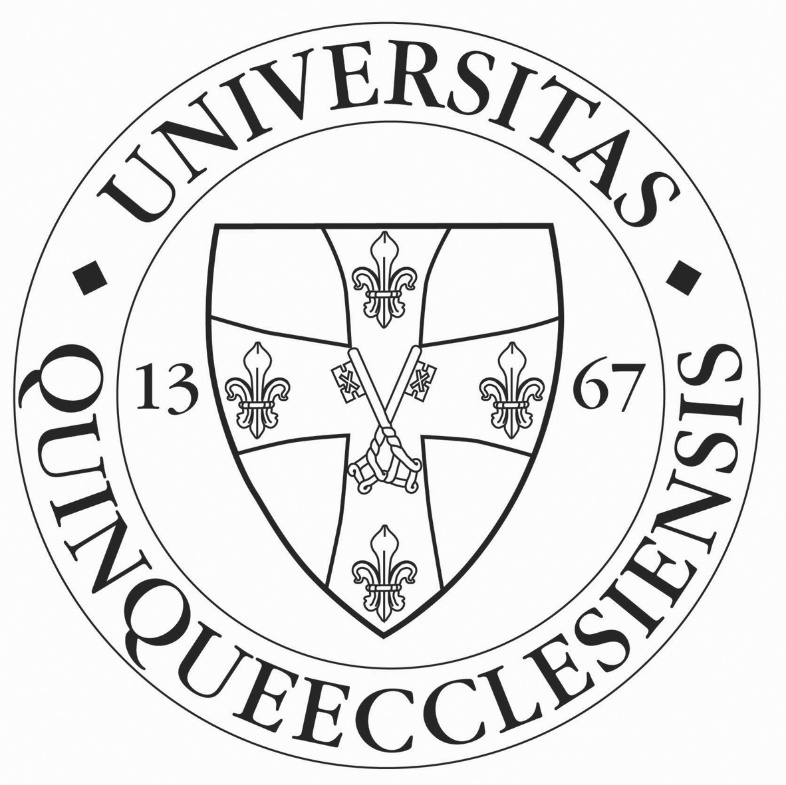 „CSONTSEBÉSZETI FOGYÓANYAGOK BESZERZÉSE A PÉCSI TUDOMÁNYEGYETEM RÉSZÉRE”A közbeszerzésekről szóló 2015. évi CXLIII. törvény 81. § szerinti uniós értékhatárt elérő értékű nyílt közbeszerzési eljáráshozaz Ajánlati felhívás az Európai Unió Hivatalos Lapjában (TED-en) 2017.11.30. napján, 2017/S 230-479044 számon jelent meg.Ajánlatkérő által az eljáráshoz rendelt hivatkozási szám: PTE-10/2017.I. FEJEZET
ÁLTALÁNOS TÁJÉKOZTATÓ AZ ELJÁRÁSBAN RÉSZTVEVŐ GAZDASÁGI SZEREPLŐK RÉSZÉRETISZTELT AJÁNLATTEVŐ!A Pécsi Tudományegyetem (továbbiakban: Ajánlatkérő) nevében ezennel felkérjük, hogy az ajánlati felhívásban, valamint a közbeszerzési dokumentumokban leírtak szerint tegye meg ajánlatát jelen közbeszerzés tárgyát képező árubeszerzés megvalósítására.Az eljárás típusa:A közbeszerzésekről szóló 2015. évi CXLIII. törvény Második Rész 81 § szerinti nyílt közbeszerzési eljárás.A közbeszerzés tárgya: Csontsebészeti fogyóanyagok beszerzése a Pécsi Tudományegyetem részéreA szerződés időtartama:A szerződés aláírását követő 24 hónap.A közbeszerzési dokumentumokhoz való hozzáférés feltételei: Ajánlatkérő a közbeszerzési dokumentumokat teljes terjedelmében elektronikusan, térítésmentesen bocsátja ajánlattevők rendelkezésére az ajánlati felhívás I.3) pontjában megadott linken a Kbt. 39. § (1) bekezdése és az 57. § (1) bekezdése alapján. A közbeszerzésben résztvevők köre:Azok a szervezetek vagy személyek, akik a közbeszerzési dokumentumokat a Kbt. 57. § (2) bekezdésével összhangban elektronikus úton elkérték, a felhívás VI.3.1. pontjában foglaltaknak megfelelően az eljárásban regisztráltak, továbbá az ajánlati felhívás, valamint a hozzá tartozó közbeszerzési dokumentumokban leírtak alapján benyújtott érvényes ajánlatuk alapján a szerződés teljesítésére alkalmasak.A Kbt. 57. § (2) bekezdése alapján Ajánlatkérő előírja, hogy az ajánlattételi határidő lejártáig a közbeszerzési dokumentumokat ajánlatonként legalább egy ajánlattevőnek, vagy az ajánlatban megnevezett alvállalkozónak elektronikus úton el kell érnie. Az ajánlattétel feltétele a Regisztrációs adatlap megküldése Ajánlatkérő részére! A hiánytalanul kitöltött Regisztrációs adatlapot ajánlattevőnek a közbeszerzési dokumentumok honlapról történő letöltését követően meg kell küldenie Ajánlatkérő részére a kozbeszerzes@pte.hu és a kiss.dominika@pte.hu címre, vagy faxon a +36 72/536-345-ös fax számra. Ajánlatkérő a Regisztrációs adatlap beérkezéséről visszaigazolást küld a Regisztrációs adatlapon megjelölt kapcsolattartó részére. A Regisztrációs adatlap megküldésének elmaradásából származó esetleges hátrányos következményekért minden felelősség az ajánlattevőt terheli. Pénzforrások, szerződéskötési engedély: Ajánlatkérő kijelenti, hogy a közbeszerzési dokumentumok szerinti szerződés megkötésére vonatkozó jogosultsággal rendelkezik; a beszerzés finanszírozásához szükséges (HUF) fedezet rendelkezésre állását biztosítja. Egyéb rendelkezések:Az Ajánlatkérő jelen eljárásban a többváltozatú (alternatív) ajánlattételt kizárta. Az Ajánlatkérő tárgyi eljárásban a részajánlat tételt valamennyi részre biztosítja. A beszerzés becsült értéke a Kbt. 19. § (2)-(3) bekezdésében foglalt egybeszámítási szabályoknak megfelelően került megállapításra, figyelemmel a Kbt. 28. § (2) bekezdés b) pontjában foglaltakra. Az ajánlattétel, a szerződés, a kifizetés és az elszámolás pénzneme: magyar forint (HUF). A különböző devizák forintra történő átszámításával összefüggésben az ajánlati felhívás feladásának napján érvényes Magyar Nemzeti Bank (MNB) által meghatározott devizaárfolyamokat kell alkalmazni; referenciák tekintetében a teljesítés időpontjában érvényes devizaárfolyam az irányadó. Az ajánlatban szereplő, nem magyar forintban megadott összegek tekintetében az átszámítást tartalmazó iratot közvetlenül a kérdéses dokumentum mögé kell csatolni. Ajánlatkérő előleget nem fizet. A kifizetés a Kbt. 135. § (1), (5) és (6) bekezdései alapján – az adózás rendjéről szóló 2003. évi XCII. törvény 36/A. §-ában foglalt rendelkezések figyelembe vételével – a Polgári Törvénykönyvről szóló 2013. évi V. törvény 6:130. § (1)-(2) bekezdése szerint a számla Ajánlatkérőként szerződő fél általi kézhezvételének napjától számított 30 napon belül, banki átutalással történik.   Amennyiben az ajánlati felhívás és a közbeszerzési dokumentumok között ellentmondás merül fel, úgy az ajánlati felhívásban közölteket kell mérvadónak tekinteni.Ha a közbeszerzési dokumentum konkrét dátumok helyett határidőt tartalmaz, abban az esetben a határidő számításra a Kbt. 48. § (1)-(4) bekezdését kell alkalmazni.A felhívásban és jelen dokumentációban valamennyi órában megadott határidő a magyarországi helyi idő (közép-európai idő – CET) szerint értendő. Az ajánlat elkészítésével és benyújtásával kapcsolatban felmerülő összes költséget (HUF) az ajánlattevőnek kell viselnie. Az Ajánlatkérő semmilyen módon nem tehető felelőssé vagy kötelezetté ezekkel a költségekkel kapcsolatban, az eljárás eredményétől függetlenül. Az eljárás során felmerülő, az ajánlati felhívásban és közbeszerzési dokumentumokban nem szabályozott kérdések tekintetében a közbeszerzésekről szóló 2015. évi CXLIII. törvény az irányadó.1. PREAMBULUM1.1 Az Ajánlatkérőnek jelen dokumentáció kiadásával az a célja, hogy a közbeszerzésekről szóló 2015. évi CXLIII. törvény (a továbbiakban Kbt.) alapelveinek legmesszemenőbb mértékig történő biztosításával elősegítse a dokumentációt kiváltó (átvevő) gazdasági szereplők részére a sikeres ajánlattétel lehetőségét.1.2 A dokumentáció tartalmazza azon információk körét, melyek – kiegészítve a felhívás és kapcsolódó jogi szabályozást – hozzájárulnak ahhoz, hogy az ajánlattevők formai, illetőleg tartalmi szempontból érvényes ajánlatot tehessenek.1.3. Az Ajánlatkérő tájékoztatja a gazdasági szereplőket, hogy jelen dokumentáció mellett, a Kbt. és kapcsolódó hazai és közösségi jogszabályok, a Közbeszerzési Hatóság által kiadott jogalkalmazást elősegítő dokumentumok (tájékoztatók, útmutatók, ajánlások) tartalmának, valamint a Közbeszerzési Döntőbizottság irányadó ítélkezési gyakorlatának ismerete is szükséges az érvényes ajánlattételhez.2. AZ ELJÁRÁS NYELVE2.1. Jelen közbeszerzési eljárás kizárólagos hivatalos nyelve: magyar.2.2. Minden idegen nyelvű irat, dokumentum benyújtása esetén az idegen nyelvű dokumentummal együtt annak magyar nyelvű fordítását is be kell nyújtani. Az ajánlatkérő a fordítások esetén ajánlattevő általi felelős magyar fordítást fogad el. A fordítás tartalmának helyességéért az ajánlattevő felel. Ajánlatkérő kizárólag a fordítás szövegét vizsgálja. Az ajánlatkérő elfogadja az eredetileg 2 nyelven készült nyilatkozatokat, iratokat, igazolásokat is.3. A DOKUMENTÁCIÓ ÉS AZ ELJÁRÁST MEGINDÍTÓ FELHÍVÁS, VALAMINT A DOKUMENTÁCIÓ EGYES RÉSZEI TARTALMÁNAK EGYMÁSHOZ VALÓ VISZONYA3.1. Amennyiben az eljárást megindító felhívás és jelen dokumentáció között ellentmondás merül fel, úgy az eljárást megindító felhívásban közölteket kell mérvadónak tekinteni. A Dokumentáció egyes részei vonatkozásában nincs alkalmazható értelmezési sorrend, ezért azok tartalmi ütközése esetén minden esetben módosítás szükséges az egységes értelmezés érdekében. 3.2. Az Ajánlatkérő kifejezetten kéri a gazdasági szereplőket, hogy amennyiben a dokumentációt kiváltó (átvevő) bármely gazdasági szereplő a felhívás egyes részei, a felhívás és a dokumentáció, vagy a dokumentáció egyes részei között ellentmondást észlel, azt haladéktalanul jelezze kiegészítő tájékoztatás keretében az Ajánlatkérő kijelölt képviselőjének. Az Ajánlatkérő ilyen esetben az ellentmondást a Kbt. 52. § (4)-(5) bekezdésével és Kbt. 113. § (4) bekezdésével összhangban, szükség esetén a felhívás és/vagy a dokumentáció módosításával oldja fel.3.3.Az Ajánlatkérő felhívja a gazdasági szereplők figyelmét, hogy az árazatlan költségvetés gazdasági szereplők önálló – ajánlatkérő képviselőjének hozzájárulása nélkül történő – módosítása vagy kiegészítése az ajánlat érvénytelenségét eredményezheti, ezért műszaki szempontú módosítási és/vagy kiegészítési javaslataikat minden esetben kiegészítő tájékoztatásra nyitva álló határidő lejártáig jelezzék az Ajánlatkérő képviselőjének. Az Ajánlatkérő a beérkezett javaslatok alapján – amennyiben a műszaki dokumentáció változtatása szakmailag indokolt – a Dokumentációt a Kbt. 52. § (4)-(5) bekezdésével és Kbt. 113. § (4) bekezdésével összhangban módosítja.4. KOMMUNIKÁCIÓ A KÖZBESZERZÉSI ELJÁRÁS SORÁN4.1. Az Ajánlatkérő és a gazdasági szereplők között a közbeszerzési eljárással kapcsolatos minden nyilatkozattétel, illetve minden egyéb kommunikáció írásban – faxon, elektronikusan, postai vagy közvetlen kézbesítés útján – történik a Kbt. 41. § rendelkezéseinek megfelelően. 4.2. A gazdasági szereplők számára javasolt, hogy valamennyi, az eljárás során az Ajánlatkérőnek megküldésre kerülő dokumentumon tüntessék fel az eljárás rövid megnevezését.4.3. Az Ajánlatkérő kéri a gazdasági szereplők képviselőit, hogy az ajánlati felhívás és közbeszerzési dokumentum tartalmával, vagy az eljárással kapcsolatos kérdéseiket minden esetben írásban, az Ajánlatkérő kijelölt kapcsolattartója felé tegyék fel. A cégszerűen vagy meghatalmazott útján aláírt dokumentum mellett – a mielőbbi válaszadás érdekében – az érintett iratot e-mail útján, szerkeszthető formátumban is (pl. .odt., .doc, vagy .docx) javasolt megküldeni.4.4. Az Ajánlatkérő javasolja, hogy az írásbeli kommunikáció zavartalan lebonyolítása érdekében olyan kapcsolattartó(ka)t jelöljenek ki, aki(k) az eljárás teljes időtartama alatt elérhetőek, így az ajánlatkérő által megküldött iratok, információk átvételére minden alkalommal megfelelő időben sor kerülhet. Az Ajánlatkérő felhívja a gazdasági szereplők figyelmét, hogy tárgyi eljárásban több kapcsolattartó személy kijelölésére is lehetőség van. 4.5. Amennyiben a gazdasági szereplő adataiban, a kijelölt kapcsolattartó személyében vagy elérhetőségében változás következik be, annak tényét, illetőleg a továbbiakban irányadó adatokat – azaz a gazdasági szereplő vagy kapcsolattartó megnevezését, illetőleg adatait – haladéktalanul írásban közöljék az Ajánlatkérő képviselőjével. 4.6 A közbeszerzési dokumentum átvételét követően a kapcsolattartó személyében, illetőleg adataiban bekövetkező esetleges változásról az Ajánlattevő köteles az Ajánlatkérőt külön e-mailben vagy faxon kell tájékoztatni. Ajánlatkérő csak ezen nyilatkozat kézhezvételét követően köteles a kapcsolattartó személyében, illetőleg adataiban bekövetkező változást figyelembe venni. Az ajánlatok bontását követően Ajánlatkérő valamennyi értesítést (így különösen: hiánypótlás, összegezés) a felolvasólapon megadott kapcsolattartó e-mail címére küldi meg az Ajánlattevő részére.Amennyiben az Ajánlattevő a felolvasólapon megadott elérhetőséget módosítani, kiegészíteni kívánja, úgy erről köteles az Ajánlatkérőt külön e-mailben vagy faxon tájékoztatni.Az Ajánlatkérő a fenti tájékoztatás elmulasztásából vagy a tájékoztatás késedelmes teljesítéséből eredő károkért nem vállal felelősséget. 4.6. Az Ajánlatkérő javasolja továbbá, hogy kapcsolattartási pontként olyan e-mail, illetőleg fax elérhetőséget adjanak meg mely 0-24 óráig működőképes. Az Ajánlatkérő a gazdasági szereplők által használt információs hálózati rendszerek hibájáért nem vállal felelősséget, ebből következően, ha a megküldött üzenet a gazdasági szereplő által használt rendszer hibájából eredően nem érkezik meg a gazdasági szereplőhöz, abban az esetben az ebből származó kárt a gazdasági szereplő viseli.4.7. Ha az elektronikus úton küldött üzenet melléklete nem nyitható meg vagy nem olvasható, az Ajánlatkérő kéri, hogy a hibáról – annak kijavítása érdekében – haladéktalanul értesítsék az Ajánlatkérő kijelölt képviselőjét.4.8. Az Ajánlatkérő kéri a gazdasági szereplőket, hogy a megérkezett, ajánlatkérő vagy képviselője által küldött dokumentumok megérkezéséről minden esetben írásban küldjenek visszajelzést.4.9. Az Ajánlatkérő az ajánlattételi határidőt követően – közös ajánlattétel esetén – a közös ajánlattevőknek szóló értesítést, tájékoztatást, illetve felhívást minden esetben a közös ajánlattevők által kijelölt képviselőnek küldi meg.5. DOKUMENTUMOK TARTALMÁRA JAVASOLT FELTÉTELEK5.1. Az Ajánlatkérő által megadott alábbi feltételek kizárólag az eljárás zavartalan lefolytatását elősegítő javaslatok, nem tartoznak az ajánlatok vagy a gazdasági szereplők által benyújtandó egyéb dokumentumok tartalmi követelményei közé: amennyiben a gazdasági szereplő valamely dokumentumban rövidítést használ (beleértve a jogszabályi hivatkozást is), annak magyarázatát a rövidítést tartalmazó meghatározott részben adja meg,a dokumentumban minden esetben jelöljön meg kapcsolattartót, vagy hivatkozzon a korábbi kapcsolattartóra, ha a dokumentumban a gazdasági szereplőre vonatkozó információkat határoz meg, azokat minden esetben a cégkivonattal, beszámolóval vagy a vállalkozásra/társaságra irányadó egyéb hivatalos irat tartalmával összhangban adja meg, amennyiben a dokumentumban alvállalkozójára vagy alkalmasságot igazoló szereplőre vonatkozó adatot ad meg, annak valóságtartalmáról minden esetben győződjön meg, tekintettel arra, hogy a dokumentumok valóságtartalmáért ajánlattevőként felelősséget vállal, a dokumentációban csatolt, okiratokról készített másolatot olvasható formában indokolt benyújtani (elkerülendő a későbbi hiánypótlást). 6. DOKUMENTUMOK SZEMÉLYES LEADÁSA A GAZDASÁGI SZEREPLŐK RÉSZÉRŐL6.1. A gazdasági szereplő az eljárás során a szükséges dokumentumokat – ha a dokumentum jellege személyes leadást tesz indokolttá – az eljárást megindító felhívásban előírt vagy a Kbt. által meghatározott határidőig köteles benyújtani. A dokumentumok postai feladása vagy futárszolgálat igénybevételével történő benyújtása esetén fennálló kockázatokat (a dokumentumot tartalmazó boríték elveszése, megsérülése, lezártságának megszűnése, a kézbesítés elkésettsége stb.) a gazdasági szereplők viselik. 6.2. A dokumentumok személyes leadására munkanapokon 9:00 – 16:00 óráig, pénteken 9:00 – 13:00 óráig; az ajánlattételi határidő lejártának napján 8:00 órától az ajánlattételi határidő lejártáig van lehetősége az ajánlattevőnek. A dokumentumok személyes benyújtása esetén nem szükséges személyes egyeztetés. Ajánlatkérő a személyes átvételről átvételi elismervényt állít ki. 6.3. A dokumentumok leadásának helyszíne adott esetben eltérhet az Ajánlatkérő hivatalos címétől. Az Ajánlatkérő felhívja a gazdasági szereplők figyelmét, hogy a dokumentumok – különös tekintettel az ajánlatra, hiánypótlásra, felvilágosításra vagy indoklásra – kizárólag a felhívásban vagy a dokumentum benyújtására felhívó tájékoztatóban megadott helyszínen nyújthatók be. 6.4. Az Ajánlatkérő az előzőekre figyelemmel a felhívásban vagy a dokumentumra egyébként irányadó tájékoztatóban megjelölt címtől eltérő helyre történő személyes leadás esetén a dokumentum határidőben történő érkeztetésére felelősséget nem vállal. II. FEJEZETÚTMUTATÓ AJÁNLATTÉTELHEZ1. DOKUMENTÁCIÓ TARTALMA, A DOKUMENTÁCIÓ GAZDASÁGI SZEREPLŐK ÁLTALI ELLENŐRZÉSE1.1. Jelen dokumentáció magában foglalja az ajánlat elkészítésével kapcsolatban az ajánlattevők részére szükséges információkról szóló tájékoztatást, az ajánlat részeként benyújtandó igazolások, nyilatkozatok jegyzékét (iratjegyzék), az Ajánlatkérő által ajánlott nyilatkozatmintákat, továbbá az eljárás eredményeként megkötendő szerződés tervezetét. 1.2. Az Ajánlatkérő a dokumentáció részeként a gazdasági szereplők rendelkezésére bocsátja továbbá a közbeszerzési Műszaki Leírást. 1.3. A dokumentációt kiváltó gazdasági szereplő kötelessége, hogy gondosan megvizsgálja a dokumentációban megadott összes utasítást, formai követelményt, kikötést és előírást, illetőleg amennyiben a dokumentáció tartalmával összefüggésben kérdése merülne fel, azt haladéktalanul megküldje az Ajánlatkérő részére. 2. ELJÁRÁSI HATÁRIDŐKA tárgyi eljárásban irányadó határidők, illetőleg időpontok az alábbiak:3. KIEGÉSZÍTŐ TÁJÉKOZTATÁS3.1. Az eljárásban az ajánlati felhívás VI.3.1) pontja alapján regisztrált gazdasági szereplőknek a Kbt. 56. § (1) bekezdése alapján lehetőségük van az ajánlati felhívással, illetve a közbeszerzési dokumentumokkal kapcsolatban magyar nyelven, írásban kiegészítő (értelmező) tájékoztatást kérni. A tájékoztatás iránti kérelmet – a mielőbbi válaszadás érdekében – kérjük elsősorban e-mail útján, szerkeszthető formátumban (pl. .doc, vagy .docx) küldjék meg!3.2. Ha a kiegészítő tájékoztatás iránti kérelmet az ajánlattételi határidőt megelőző 6. napnál később nyújtották be, a kiegészítő tájékoztatást az Ajánlatkérő kizárólag akkor adja meg, ha a tájékoztatás elkészítése és megküldése még az ajánlattételi határidő letelte előtt lehetséges.3.3. A gazdasági szereplők kiegészítő tájékoztatást a következő kapcsolattartási pontokon szerezhetnek be:3.4. Ajánlatkérő a válaszokat a Kbt. 56. § (2) és (3) bekezdése szerint a kérés beérkezését követően ésszerű határidőn belül, de legkésőbb az ajánlattételi határidőt megelőző 6. naptári napig az összes ajánlattevő számára írásban (e-mail útján) megküldi. Ha a kiegészítő tájékoztatás iránti kérelmet az ajánlattételi határidőt megelőző 6. naptári napot megelőző 4. naptári napnál később nyújtották be, a kiegészítő tájékoztatást Ajánlatkérőnek nem kötelező megadnia, de megadhatja, amennyiben úgy ítéli meg, hogy a válasz megadása szükséges a megfelelő ajánlattételhez.Kérjük a Tisztelt Ajánlattevőt, hogy a válaszok megérkezéséről a 3.3. pontban megadott kapcsolattartási pontok valamelyikére (fax; e-mail) küldjön visszajelzést!3.5. Az Ajánlatkérő az ajánlattételi határidőt meghosszabbítja, ha Ajánlatkérő a tájékoztatást a 3.4. bekezdés szerinti határidőben nem tudja megadni vagy a kiegészítő tájékoztatással egyidejűleg a közbeszerzési dokumentumokat módosítja. Az Ajánlatkérő a határidő hosszabbítás tényéről a közbeszerzési dokumentumokat kiváltó ajánlattevőket írásban tájékoztatja.3.6. Amennyiben a közbeszerzési dokumentum valamely eleme az ajánlati felhívástól vagy a Kbt. rendelkezéseitől eltér, vagy a közbeszerzési dokumentumon belül ugyanaz az adat több ponton eltérően szerepel, abban az esetben az Ajánlatkérő – ha az ellentmondást vagy többlet előírást maga észleli vagy bármelyik ajánlattevő erre a figyelmét felhívja – a közbeszerzési dokumentum hibás részét kiegészítő tájékoztatás során semmissé nyilvánítja. 3.7. Az Ajánlatkérő jelen eljárás keretében konzultációt vagy helyszíni bejárást nem tart.4. AJÁNLATTEVŐ SZEMÉLYÉRE, ELJÁRÁSBAN AZ AJÁNLATTEVŐ OLDALÁN RÉSZT VEVŐ EGYÉB GAZDASÁGI SZEREPLŐKRE VONATKOZÓ ELŐÍRÁSOK4.1. Az Ajánlattevő és alvállalkozója olyan gazdasági és pénzügyi, valamint műszaki, illetve szakmai feltételekkel kell, hogy rendelkezzen, amely alapján alkalmas a jelen közbeszerzés tárgya szerinti szolgáltatás megvalósítására az Ajánlatkérő által meghatározott feltételek szerint. E feltételekre vonatkozó előírásokat az ajánlati felhívás III.1.1.) - III.1.3.) pontjai tartalmazzák. 4.2. Ajánlatkérő a Kbt. 62. § (1)-(2) bekezdésében meghatározott kizáró okok hiányának / gazdasági, pénzügyi alkalmasság / műszaki- és szakmai alkalmasság igazolására mellékletben nyilatkozatmintákat bocsát rendelkezésre, és egyben javasolja ezek beépítését a beadandó ajánlati dokumentációba. Felhívjuk az Ajánlattevők figyelmét, hogy az értelemszerűen kitöltött nyilatkozatminták ajánlathoz történő csatolása, csupán szükséges, de nem elégséges feltétele az érvényes ajánlattételnek.4.3. Az ajánlatban a kizáró okok hiányának, valamint az alkalmassági feltételek igazolása kapcsán kötelezően benyújtandó nyilatkozatok és igazolások listáját a közbeszerzési dokumentumok 7. és 13. pontjában található iratjegyzék tartalmazza.4.4. A kizáró okokkal kapcsolatos igazolási módok pontos meghatározását a közbeszerzési eljárásokban az alkalmasság és a kizáró okok igazolásának, valamint a közbeszerzési műszaki leírás meghatározásának módjáról szóló 321/2015. (X.30.) Korm. rendelet tartalmazza. 4.5. A gazdasági szereplő ajánlattevőként a tárgyi közbeszerzési eljárásban (ugyanazon rész tekintetében): nem tehet másik ajánlatot más ajánlattevővel közösen,más ajánlattevő alvállalkozójaként nem vehet részt,más ajánlattevő szerződés teljesítésére való alkalmasságát nem igazolhatja.4.6. A gazdasági szereplő nem használhatja fel alkalmassága igazolására azokat az adatokat, amelyek felhasználására jogutódlás eredményeként - a jogelőd kapacitást igazoló szervezetként történő bevonása nélkül - maga lenne jogosult, ha a jogelőd gazdasági szereplő tekintetében az eljárásban alkalmazandó valamely kizáró ok fennáll, vagy - ha a jogelőd megszűnt - megszűnése hiányában fennállna. A gazdasági szereplő ebben az esetben is élhet a Kbt. 64. § szerinti lehetőséggel és felhasználhatja a jogelődnek az alkalmasság igazolására szolgáló adatait, ha a korábban felmerült kizáró okkal összefüggésben igazolja megbízhatóságát.Az alvállalkozókra vonatkozó rendelkezések:4.7. A tárgyi eljárásban alvállalkozónak minősül az a gazdasági szereplő, aki (amely) a közbeszerzési eljárás eredményeként megkötött szerződés teljesítésében az ajánlattevő által bevontan közvetlenül vesz részt, kivéve azon gazdasági szereplőt, amely tevékenységét kizárólagos jog alapján végzi, vagy a szerződés teljesítéséhez igénybe venni kívánt gyártót, forgalmazót, alkatrész vagy alapanyag eladóját, vagy építési beruházás esetén az építőanyag-eladót.4.8. Az Ajánlatkérő előírja, hogy az ajánlatban meg kell jelölni:a közbeszerzésnek azt a részét (részeit), amelynek teljesítéséhez az ajánlattevő alvállalkozót kíván igénybe venni,az ezen részek tekintetében igénybe venni kívánt és az ajánlat már ismert alvállalkozókat.4.9. Az Ajánlatkérő kéri a gazdasági szereplőket, hogy az alvállalkozók bevonásáról, az alvállalkozói igénybevétel tárgyáról és mértékéről a Kbt. – különösen a Kbt. 138. § – rendelkezéseinek figyelembe vételével döntsenek.Az alkalmasságot igazoló szervezetekre (személyekre) vonatkozó rendelkezések:  4.10. Ajánlattevő – a Kbt. 65. § (6)-(9) bekezdésének megfelelően – az előírt alkalmassági követelményeknek bármely más szervezet (vagy személy) kapacitására támaszkodva is megfelelhet, a közöttük fennálló kapcsolat jogi jellegétől függetlenül. Ebben az esetben meg kell jelölni az ajánlatban ezt a szervezetet és az ajánlati felhívás vonatkozó pontjának megjelölésével azon alkalmassági követelményt (követelményeket), melynek igazolása érdekében az ajánlattevő ezen szervezet erőforrására (is) támaszkodik.4.11. Az Ajánlattevőnek – amennyiben a szervezetet (személyt) nem a gazdasági és pénzügyi alkalmasság igazolásához használja fel – csatolnia kell az ajánlatban a kapacitásait rendelkezésre bocsátó szervezet olyan szerződéses vagy előszerződésben vállalt kötelezettségvállalását tartalmazó okiratot, amely alátámasztja, hogy a szerződés teljesítéséhez szükséges erőforrások rendelkezésre állnak majd a szerződés teljesítésének időtartama alatt.4.12. Ha az Ajánlattevő a pénzügyi és gazdasági alkalmasság igazolása érdekében más szervezet kapacitására támaszkodik, és ezen igazolt alkalmassági feltétel nem a teljesítéskor ténylegesen rendelkezésre bocsátható erőforrásokra vonatkozik, abban az esetben az ajánlatában köteles benyújtani az alkalmasság igazolásában részt vevő más szervezet nyilatkozatát, amelyben e más szervezet az ajánlattevő fizetésképtelensége esetére a Ptk. 6:419. §-ban foglaltak szerint kezességet vállal az Ajánlatkérőt az ajánlattevő teljesítésének elmaradásával vagy hibás teljesítésével összefüggésben ért olyan kár megtérítésére, amely más biztosítékok érvényesítésével nem térült meg.4.13. Az ajánlati felhívásban műszaki, illetve szakmai alkalmasság körében előírt, szakemberek rendelkezésre állására vonatkozó követelmény, valamint a releváns szakmai tapasztalatot igazoló referenciákra vonatkozó követelmény teljesítésének igazolására a gazdasági szereplő csak akkor veheti igénybe más szervezet kapacitásait, ha az adott szervezet valósítja meg azt az szolgáltatást, amelyhez e kapacitásokra szükség van. 4.14. A tárgyi eljárásban a Kbt. 65. § (10) bekezdése nem alkalmazandó, azaz a beszerzés tárgya nem tartalmaz olyan beállítási vagy üzembehelyezési műveletet, amely miatt az alkalmasságot igazoló szervezetek vagy alvállalkozók bevonásának korlátozását igényelné. 4.15. A gazdasági szereplő nem használhatja fel alkalmassága igazolására azokat az adatokat, amelyek felhasználására jogutódlás eredményeként - a jogelőd kapacitást igazoló szervezetként történő bevonása nélkül - maga lenne jogosult, ha a jogelőd gazdasági szereplő tekintetében az eljárásban alkalmazandó valamely kizáró ok fennáll, vagy - ha a jogelőd megszűnt - megszűnése hiányában fennállna. A gazdasági szereplő ebben az esetben is élhet a Kbt. 64. § szerinti öntisztázás lehetőségével és felhasználhatja a jogelődnek az alkalmasság igazolására szolgáló adatait, ha a korábban felmerült kizáró okkal összefüggésben igazolja megbízhatóságát.5. KÖZÖS AJÁNLATTÉTEL5.1. Az Ajánlatkérő a közbeszerzési eljárásban történő részvételt nem köti gazdálkodó szervezet alapításához, továbbá a Kbt. 35. § (8) bekezdése alapján rögzíti, hogy a nyertes ajánlattevő(k) számára sem teszi lehetővé gazdálkodó szervezet alapítását.5.2. Amennyiben ajánlattevő nem egyedül, hanem más ajánlattevőkkel közösen nyújt be ajánlatot a közbeszerzési eljárásban, akkor az ajánlathoz csatolnia kell az erre vonatkozó megállapodást, melyet minden közös ajánlattevőnek cégszerűen alá kell írnia.5.3. A közös ajánlattevői megállapodásra vonatkozó tartalmi követelmények:a közös ajánlattevők kötelesek maguk közül egy, a közbeszerzési eljárásban a közös ajánlattevők nevében eljárni jogosult képviselőt megjelölni;a közös ajánlattevők kötelezettséget vállalnak arra, hogy a közös ajánlatot benyújtó gazdasági szereplők személyében az ajánlattételi határidő lejárta után változás nem következik be;a megállapodás tartalmazza, hogy a közös ajánlattevők a szerződés teljesítéséért az ajánlatkérő felé egyetemlegesen felelnek;a megállapodásban a részes felek ismertetik az ajánlatban vállalt kötelezettségek és a munka megosztásának rendjét a közös ajánlattevők között;a részes felek rögzítik a szerződést biztosító mellékkötelezettségek – különösen a biztosítékok – rendelkezésre bocsátására vonatkozó feltételeket (kizárólag abban az esetben, ha az ajánlatkérő a közbeszerzési eljárásban biztosítékot írt elő a szerződés kapcsán);a részes felek ismertetik számlázás rendjét a közös ajánlattevők között (a közös ajánlattevők külön-külön kötelesek a számlázásra);közös ajánlattevő vállalják, hogy a közbeszerzési eljárás eredményeként megkötendő szerződést – amennyiben a nyertes ajánlattevőnek minősülnek – a közös ajánlattevők mindegyike aláírja;a dokumentum tartalmazza, hogy a megállapodás az ajánlat benyújtásának napján érvényes és hatályos, és hatálya, teljesítése, alkalmazhatósága vagy végrehajthatósága nem függ felfüggesztő (hatályba léptető), illetve bontó feltételtől.6. AZ AJÁNLAT FORMAI KÖVETELMÉNYEI6.1. Az ajánlatot az ajánlati felhívást, és a közbeszerzési dokumentumokat – különös tekintettel a részletes szerződési feltételekre – egymással összevetve, mindezek tanulmányozását követően, a jogszabályi rendelkezések (Közbeszerzési Törvény és végrehajtási rendeletei), és az Ajánlatkérő által támasztott követelmények teljes körű figyelembe vételével szükséges elkészíteni.6.2. Ezen felül minden olyan adat, információ beszerzése, amely ajánlatuk összeállításához (pl. igazolások beszerzésének helye és módja) és a szerződéses kötelezettségek elvállalásához szükségesek (szolgáltatás megvalósításához szükséges jogszabályi vagy hatósági előírások) – saját költségükre és saját felelősségükre – az Ajánlattevők feladata. 6.3. Az Ajánlatkérő az ajánlatok bírálatának gyorsabb és zavartalanabb lebonyolítása érdekében kéri a gazdasági szereplőket, hogy az ajánlatukat a dokumentáció részét képező tartalomjegyzék minta (III./2. számú melléklet) alapján állítsák össze. 6.4. A benyújtandó ajánlat formai követelményei a következők:Az ajánlatot egy eredeti nyomtatott és egy elektronikus (CD/DVD/USB adathordozón rögzített) példányban kell benyújtani, jelszó nélkül olvasható, de nem módosítható .pdf vagy azzal egyenértékű kiterjesztésű file-ban. Az elektronikus adathordozóra kérjük elmenteni az árazott költségvetést is, az Ajánlatkérő által .xls formátumban rendelkezésre bocsátott árazatlan költségvetés kitöltésével. Ajánlattevőknek a termékleírást és az egységár táblázatukat az elektronikus adathordozón rögzített példányhoz excel (.xls) formátumban is kell csatolniuk. A táblázat kitöltése során annak Ajánlatkérő által rögzített tartalma nem módosítható, nem egészíthető ki!Az ajánlat eredeti példányát zsinórral, lapozhatóan össze kell fűzni, a csomót matricával az ajánlat első vagy hátsó lapjához rögzíteni, a matricát le kell bélyegezni, vagy az ajánlattevő részéről erre jogosultnak alá kell írni úgy, hogy a bélyegző, illetőleg az aláírás legalább egy része a matricán legyen, Az ajánlat oldalszámozása eggyel kezdődjön, és oldalanként növekedjen. Elegendő a szöveget vagy számokat vagy képet tartalmazó oldalakat számozni, az üres oldalakat nem kell, de lehet. A címlapot és a hátlapot (ha vannak) nem kell számozni. Az Ajánlatkérő az ettől kis mértékben eltérő számozást (pl. egyes oldalaknál a /A /B oldalszám) is elfogadja, ha a tartalomjegyzékben az egyes iratok helye egyértelműen azonosítható és az iratok helyére egyértelműen lehet hivatkozni. Ajánlatkérő a kis mértékben hiányos számozást kiegészítheti, ha az az ajánlatban való tájékozódása, illetve az ajánlatra való hivatkozása érdekében szükséges. Az ajánlatnak tartalomjegyzéket kell tartalmaznia, mely alapján az ajánlatban szereplő dokumentumok oldalszám alapján megtalálhatóak. Az ajánlatban lévő minden dokumentumot (nyilatkozatot) a végén cégszerűen vagy szabályszerűen alá kell írnia a nyilatkozatot tevő gazdálkodó szervezetnél erre jogosult(ak)nak vagy olyan személy(ek)nek, aki(k) erre a jogosult személy(ek)től írásos felhatalmazást kaptak, egyéni vállalkozó esetén az egyéni vállalkozónak. A teljesítésbe bevonni kívánt személyek kötelesek maguk aláírni az őket bemutató, illetve a rendelkezésre állásukat bizonyító iratot (ide nem értve a végzettségüket és műszaki vezetői jogosultságokat igazoló dokumentumokat). Az ajánlat minden olyan oldalát, amelyen – az ajánlat beadása előtt – módosítást hajtottak végre, az adott dokumentumot aláíró személynek vagy személyeknek a módosításnál is kézjeggyel kell ellátni.     6.5. Az ajánlatot zárt borítékban az alábbi felirattal ellátva kell benyújtani a Pécsi Tudományegyetem, Kancellária, Közbeszerzési Igazgatóság, Közbeszerzési Főosztály, 7633 Pécs, Szántó Kovács János u. 1/b. III. emelet 315. iroda címre:Ajánlatkérő: Pécsi Tudományegyetem„Csontsebészeti fogyóanyagok beszerzése a Pécsi Tudományegyetem részére”Ajánlattételi határidőig ( 2017.01.22. 11:00 ) nem bontható fel!6.6. Amennyiben a boríték nincs lezárva és megfelelő jelöléssel ellátva, az Ajánlatkérő nem vállal felelősséget az ajánlat elirányításáért vagy idő előtti felnyitásáért. 7. AJÁNLAT TARTALMI KÖVETELMÉNYEI7.1. Jelen közbeszerzési eljárásban az ajánlat részeként benyújtandó igazolások és nyilatkozatok a következők. Az iratjegyzék minden eleme esetében alkalmazandó a Kbt. 4.§ 11. pontja, mely szerint a hamis adatot tartalmazó nyilatkozat hamis nyilatkozatnak minősül (hamis adat a Kbt. 4. § 10. pontja szerint: a valóságnak megfelelően ismert, de a valóságtól eltérően közölt adat):7.2. Az Ajánlatkérő az ajánlati felhívásban előírt tartalmi követelmények kapcsán nyilatkozatmintákat bocsátott a gazdasági szereplők rendelkezésre, és egyben javasolja ezek beépítését a beadandó ajánlatba. A nyilatkozatminták tartalmát az ajánlat összeállításakor a gazdasági szereplők módosíthatják, illetve kiegészíthetik. 7.3. A gazdasági szereplő az ajánlatban elkülönített módon elhelyezett, üzleti titkot (ideértve a védett ismeretet is) [Ptk. 2:47. §] tartalmazó iratok nyilvánosságra hozatalát megtilthatja. Az üzleti titkot tartalmazó irat kizárólag olyan információkat tartalmazhat, amelyek nyilvánosságra hozatala a gazdasági szereplő üzleti tevékenysége szempontjából aránytalan sérelmet okozna. A gazdasági szereplő az üzleti titkot tartalmazó, elkülönített irathoz indokolást köteles csatolni, amelyben részletesen alátámasztja, hogy az adott információ vagy adat nyilvánosságra hozatala miért és milyen módon okozna számára aránytalan sérelmet. A gazdasági szereplő által adott indokolás nem megfelelő, amennyiben az általánosság szintjén kerül megfogalmazásra. Az üzleti titokká minősítés részletes feltételeit a Kbt. 44. § (1)-(4) bekezdésének rendelkezései tartalmazzák.7.4. Az Egységes Európai Közbeszerzési Dokumentum benyújtására vonatkozó információk: A közbeszerzési eljárásokban az alkalmasság és a kizáró okok igazolásának, valamint a közbeszerzési műszaki leírás meghatározásának módjáról szóló 321/2015. (X. 30.) Kormányrendelet 2. §-ában foglaltak alapján Ajánlatkérő a Kbt. Második része szerint lefolytatott közbeszerzési eljárásban a közbeszerzési dokumentumokkal együtt elektronikus formában rendelkezésre bocsátja az adott eljáráshoz tartozó Egységes Európai Közbeszerzési Dokumentum (továbbiakban: EEKD) mintáját, amely tartalmazza: az EEKD formanyomtatványa (továbbiakban: formanyomtatvány) I. részében megkövetelt, az eljárás azonosítását szolgáló adatokat, illetve hirdetmény közzététele esetén az Európai Unió Hivatalos Lapjában megjelenő hirdetmény azonosító számát, az eljárás során alkalmazandó kizáró okokat (Kbt. 62. § (1)-(2) bekezdés). A Kbt. 62. § (1) bekezdés a) pont ag) alpontjában, illetve e), f), g), k), l), p) és q) pontjában említett kizáró okokat a formanyomtatvány III. részének „D” szakaszában kell feltüntetni. Ajánlatkérő a fentiekben meghatározott információkon kívül kéri, hogy az ajánlattevő a formanyomtatványon tüntesse fel az ajánlat benyújtásakor már ismert alvállalkozókat, amelyek kapacitására nem támaszkodik. Ajánlatkérő a 321/2015. (X. 30.) Korm. rendelet 2. § (5) bekezdésében foglaltak alapján tájékoztatja az ajánlattevőket (közös ajánlattevőket), hogy a formanyomtatványban megjelölten az alkalmassági követelmények előzetes igazolására elfogadja az érintett ajánlattevő egyszerű nyilatkozatát (IV. rész ALFA), azaz az alkalmassági követelményekre vonatkozó részt nem kell a formanyomtatványban kitölteni. 7.5. Ajánlatkérő az EEKD benyújtásán kívül előírt, csatolt nyilatkozatmintáknak, illetőleg a 321/2015. (X. 30.) Korm. rendelet vonatkozó előírásainak megfelelő tartalmú nyilatkozatokat elfogad. 7.6. Tekintettel a 321/2015. (X. 30.) Korm. rendelet 13. §-ában foglaltakra, folyamatban lévő változásbejegyzési eljárás esetében az ajánlattevő az ajánlatához köteles csatolni cégbírósághoz benyújtott változásbejegyzési kérelmet és az annak érkezéséről a cégbíróság által megküldött igazolást. 7.7. A Kbt. 47. § (2) bekezdése alapján – ha jogszabály eltérően nem rendelkezik, a dokumentumok egyszerű másolatban is benyújthatók. Nem elektronikus úton történő ajánlattétel esetén az ajánlat Kbt. 68. § (2) bekezdése szerint benyújtott egy eredeti példányának a Kbt. 66. § (2) bekezdése szerinti nyilatkozat eredeti aláírt példányát kell tartalmaznia.  7.8. Amennyiben az egyenértékűség a beadott dokumentumok alapján nem megállapítható, Ajánlatkérő ingyenes mintatermék bekérésére jogosult. A benyújtott mintatermék(ek)et olyan jelzéssel kell ellátni, amely alapján egyértelműen beazonosítható, hogy mely rész(ek) vonatkozásában került(ek) benyújtásra. A mintatermék(ek) csomagolásán fel kell tüntetni:a specifikációban meghatározott sorszámot, az ajánlattevő nevét, a termék megnevezését és a termékkódot. Az adatokat úgy kell feltüntetni a csomagoláson, hogy semmi gyártói információt ne takarjon le steril termék esetén a sterilitást ne veszélyeztesse.Steril termék esetén a mintaterméket is steril formában kérjük benyújtani! Ajánlatkérő a benyújtott mintaterméket nem szolgáltatja vissza!7.9. Az ajánlathoz csatolni kell a megajánlatott terméknek az orvostechnikai eszközökről szóló 4/2009. (III.17.) EüM rendelet szerinti bármely Európai Unión belüli nemzeti rendszerben akkreditált tanúsító szervezettől származó CE megfelelőségi értékelési tanúsítványát. Nem kell tanúsítványt csatolni abban az esetben, ha az EK irányelvek a CE tanúsítvány használatát nem teszik lehetővé, ezen esetben kérjük benyújtani Ajánlattevő cégszerűen aláírt nyilatkozatát arra vonatkozóan, hogy a megajánlott terméken a CE jelölés elhelyezése TILOS!A benyújtott tanúsítvány(oka)t olyan jelzéssel kell ellátni, amely alapján egyértelműen beazonosítható, hogy mely rész(ek) vonatkozásában került(ek) benyújtásra, fő- és alrész ajánlatszám megjelölésével.Ajánlatkérő kéri ajánlattevőket, hogy a gyártói nyilatkozatokat a benyújtott ajánlatukban külön fejezeti részben csatolják a Műszaki Leírás alapján az ajánlati részek szerinti sorrendben. A beszerzendő áru leírása, valamint a tanúsítvány a Kbt. 71. § (8) bekezdés b) pontja alkalmazása során nem minősül szakmai ajánlatnak! 7.10. A Kbt. 73. § (4)-(5) bekezdései alapján ajánlattevő köteles tájékozódni a környezetvédelmi, szociális és munkajogi követelményekről, amelyeknek a teljesítés helyén és a szerződés teljesítése során meg kell felelnie.Ajánlatkérő tájékoztatásként közli azoknak a szervezeteknek a nevét, amelyektől az ajánlattevő tájékoztatást kaphat a (4) bekezdés szerinti – jogszabályok vagy kötelezően alkalmazandó kollektív szerződés, illetve a Kbt. 4. mellékletében felsorolt – környezetvédelmi, szociális és munkajogi követelményekről. A tájékoztatást az illetékes szervek ingyenesen teszik lehetővé. Ajánlatkérő ellenőrzi, hogy az ajánlatban feltüntetett információk nem mondanak-e ellent a (4) bekezdés szerinti követelményeknek. 8. HATÓSÁGOK ELÉRHETŐSÉGEI8.1. Az Ajánlatkérő javasolja, hogy a gazdasági szereplők ajánlatuk összeállítását – különös tekintettel ajánlati áruk meghatározását – megelőzően tájékozódjanak a teljesítés helyén, az adózásra, a munkavállalók védelmére és munkafeltételekre, a környezetvédelemre, az egészségvédelemre és a fogyatékossággal élők esélyegyenlőségére irányadó feltételekről.8.2. Azon Szervezetek (hatóságok) neve és elérhetősége, amelyektől az ajánlattevő tájékoztatást kaphat azon követelményekről, amelyeknek a teljesítés során meg kell felelnie:  8.4. Az ajánlat elkészítésével, benyújtásával és egyébként a közbeszerzési eljárásban való részvétellel kapcsolatban felmerülő költségeket az ajánlattevők maguk viselik és ezek részben vagy egészben történő megtérítésére az ajánlatkérő nem kötelezhető.9. AZ AJÁNLATOK BEÉRKEZÉSE, BONTÁSA9.1. Az ajánlatok beérkezésének határidejét, helyét, az ajánlatok bontásának időpontját, helyszínét, valamint a bontással kapcsolatos információkat az ajánlati felhívás IV.2.2) és IV.2.7) pontjai tartalmazzák.9.2. A gazdasági szereplő a benyújtás után ajánlatát módosíthatja, visszavonhatja, esetleg újra beadhatja az ajánlattételi határidő lejártáig. Az ajánlattételi határidő lejártát követően a benyújtott ajánlat az Ajánlatkérő hozzájárulásával sem módosítható.9.3. Az ajánlatokat tartalmazó iratok felbontását az Ajánlatkérő képviselője az ajánlattételi határidő lejártakor kezdi meg, az ajánlati felhívás IV.2.7) pontjában megjelölt helyszínen. 9.4. Felhívjuk az Ajánlattevő figyelmét, hogy az ajánlatok postai feladása vagy futárszolgálat igénybe vételével történő benyújtása esetén fennálló kockázatokat (pl. az ajánlatot tartalmazó boríték elveszése, megsérülése, lezártságának megszűnése, a kézbesítés elkésettsége stb.) az ajánlattevő viseli. Késve érkezett ajánlat a versenyben nem vehet részt!9.5. Az ajánlatok felbontásánál csak az ajánlatkérő, az ajánlattevők, valamint az általuk meghívott személyek, továbbá – a közbeszerzéshez támogatásban részesülő ajánlatkérő esetében – a külön jogszabályban meghatározott szervek képviselői, valamint személyek lehetnek jelen. 9.6. Az Ajánlatkérő az ajánlatok felbontása előtt tájékoztatja a résztvevőket a szerződés teljesítéséhez rendelkezésre álló anyagi fedezet összegéről. Az ajánlat bontásakor az Ajánlatkérő ismerteti a Felolvasólap tartalmát, azaz az ajánlattevő nevét, címét (lakhelyét, székhelyét), valamint azokat a számszerűsíthető adatokat, amelyek az értékelés során számbavételre kerülnek. Amennyiben ajánlatok bontásán a bontáson részvételre jogosult személy azt kéri, Ajánlatkérő az ajánlat ismertetését követően azonnal lehetővé teszi a Felolvasólap tartalmába történő betekintést.9.7. Az ajánlat bontásáról az Ajánlatkérő írásbeli jegyzőkönyvet készít, melyet öt naptári napon belül az összes ajánlattevő részére e-mail útján megküld.10. AJÁNLATI KÖTÖTTSÉG10.1. Az ajánlati kötöttség időtartama: az ajánlattételi határidő lejártának időpontjától számított 60 naptári nap.10.2. Az Ajánlatkérő indokolt esetben az ajánlati kötöttség lejártának időpontját megelőzően írásban felkéri az ajánlattevőket ajánlataiknak meghatározott időpontig történő további fenntartására, az ajánlati kötöttség kiterjesztése legfeljebb az ajánlati kötöttség lejártának eredeti időpontjától számított hatvan napot. Ha bármely ajánlattevő az Ajánlatkérő által megadott határidőben nem nyilatkozik, úgy kell tekinteni, hogy ajánlatát az Ajánlatkérő által megjelölt időpontig fenntartja. Ha valamelyik ajánlattevő az ajánlatát nem tartja fenn, az ajánlati kötöttség lejártának eredeti időpontját követően az Ajánlatkérő eljárás további részében, az értékelés során ajánlatát figyelmen kívül hagyja.10.3. Az ajánlatok elbírálásáról szóló írásbeli összegezésnek az ajánlattevők részére történt megküldése napjától a nyertes ajánlattevő és – a Kbt. 131 § (4) bekezdése szerinti esetben – a második legkedvezőbb ajánlatot tett ajánlattevő ajánlati kötöttsége további 60 nappal meghosszabbodik.11. AZ AJÁNLATOK BÍRÁLATA11.1. Az Ajánlatkérő a beérkező ajánlatok elbírálására, illetőleg értékelésére Bíráló Bizottságot hozott létre. A Bíráló Bizottság az ajánlatok felbontását követően megvizsgálja, hogy az ajánlatok megfelelnek-e a közbeszerzési dokumentumokban (az ajánlati felhívásban, jelen közbeszerzési dokumentumban), valamint a jogszabályokban meghatározott feltételeknek. 11.2. A Bíráló Bizottság az ellenőrzést a Kbt. 69. § és a Kbt. 71. § rendelkezéseivel összhangban végzi. Ha a Bíráló Bizottság az Ajánlatban – a Kbt. 71. § (3) és (7)-(8) bekezdése körébe nem tartozó – hiányosságot állapít meg, hiánypótlást rendel el, továbbá az ajánlatban található nem egyértelmű kijelentések, nyilatkozatok, igazolások tartalmának tisztázása érdekében felvilágosítás kér.11.3. A hiánypótlás és a felvilágosítás tartalmáról az Ajánlatkérő egyidejűleg, közvetlenül, írásban (e-mail útján) tájékoztatja az összes ajánlattevőt, megjelölve a hiánypótlás és/vagy válaszadás határidejét, formai feltételeit, valamint a hiánypótlási dokumentáció benyújtásának módját.11.4. A Bíráló Bizottság a hiánypótlást, illetve a felvilágosítást követően ellenőrzi, hogy az Ajánlatok megfelelnek-e az ajánlati felhívás, a jelen közbeszerzési dokumentum tartalmának, valamint a jogszabályokban meghatározott feltételeknek.  Amennyiben bármely ajánlattevő a Kbt. 71. § (7) bekezdés rendelkezéseit megsérti, vagy ha a hiánypótlást, felvilágosítás megadását nem, vagy nem az előírt határidőben teljesíti, a Bíráló Bizottság kizárólag az eredeti ajánlati példányt veszi figyelembe az elbírálás során.11.5. Az ajánlati felhívásban és/vagy a közbeszerzési dokumentum és/vagy a jogszabályokban meghatározott feltételeknek meg nem felelő ajánlatot az Ajánlatkérő – amennyiben az előírt követelményeknek a hiánypótlást és felvilágosítást követően sem felel meg – a Kbt. 73. § irányadó bekezdése(i) alapján érvénytelenné nyilvánítja. 11.6. Az Ajánlatkérő az ajánlatok elbírálását követően érvénytelenné nyilvánítja az ajánlatot, ha:azt az ajánlattételi, illetve részvételi határidő lejárta után nyújtották be;az ajánlattevőt, részvételre jelentkezőt az eljárásból kizárták;ha az ajánlattevő vagy részvételre jelentkező alvállalkozója, vagy az alkalmasság igazolásában részt vevő szervezet a 62. § (1) bekezdés i) pontja, vagy az adott eljárásban felmerült magatartása alapján j) pontja szerinti kizáró ok miatt kizárásra került;az ajánlattevő vagy részvételre jelentkező nem felel meg a szerződés teljesítéséhez szükséges alkalmassági követelményeknek, vagy nem igazolta megfelelően a követelményeknek való megfelelést;egyéb módon nem felel meg az ajánlati vagy részvételi felhívásban és a közbeszerzési dokumentumokban, valamint a jogszabályokban meghatározott feltételeknek, ide nem értve a részvételi jelentkezés és az ajánlat ajánlatkérő által előírt formai követelményeit;e) pontja alapján érvénytelen különösen az ajánlat, ha:a) azt az ajánlati kötöttség fennállása ellenére az ajánlattevő visszavonta;b) az ajánlattevő az ajánlati biztosítékot határidőre nem vagy az előírt mértéknél kisebb összegben bocsátotta rendelkezésre;c) az ajánlatkérő a felhívásban előre meghatározott egy olyan összeget, amelyet meghaladó árat vagy költséget tartalmazó ajánlatot a bírálat során érvénytelenné fog nyilvánítani, és az ajánlat ezen összeget meghaladja.az ajánlattevő vagy részvételre jelentkezőfa) valamely adatot a 44. § (2)-(3) bekezdésébe ütköző módon minősít üzleti titoknak és ezt az ajánlatkérő hiánypótlási felhívását követően sem javítja; vagyfb) a 44. § (1) bekezdése szerinti indokolás a hiánypótlást követően sem megfelelő.aránytalanul alacsony ellenszolgáltatást vagy más teljesíthetetlen feltételt tartalmaz [72. §]11.7. A Bíráló Bizottság a bírálat első szakaszának lezárását követően értékeli a bírálat során megfelelt (érvénytelenné nem nyilvánított) ajánlatokat.  12. AZ AJÁNLATOK ÉRTÉKELÉSI SZEMPONTJAI, ÉRTÉKELÉS 12.1.1. Az ajánlatok értékelési szempontja a 12., 25., 36., 37., 38., 39., 40., 42., 46. és 48. részek tekintetében a legalacsonyabb ár, a 16/2012. (II.16.) Kormányrendelet 6. § (3) bekezdése alapján.12.1.2. Az ajánlatok értékelési szempontja a 1., 2., 3., 4., 5., 6., 7., 8., 9., 10., 11., 13., 14., 15., 16., 17., 18., 19., 20., 21., 22., 23., 24., 26., 27., 28., 29., 30., 31., 32., 33., 34., 35., 41., 43., 44., 45. és 47. részek tekintetében a legjobb ár-érték arányt megjelenítő szempontrendszer.12.2.1. Az ajánlatok értékelési szempontjai részajánlatonként: Az ajánlatok értékelése az 1. ajánlati rész vonatkozásában az alábbi részszempontok alapján történik:Az ajánlatok értékelése a 2. ajánlati rész vonatkozásában az alábbi részszempontok alapján történik:Az ajánlatok értékelése a 3. ajánlati rész vonatkozásában az alábbi részszempontok alapján történik:Az ajánlatok értékelése a 4. ajánlati rész vonatkozásában az alábbi részszempontok alapján történik:Az ajánlatok értékelése az 5. ajánlati rész vonatkozásában az alábbi részszempontok alapján történik:Az ajánlatok értékelése a 6. ajánlati rész vonatkozásában az alábbi részszempontok alapján történik:Az ajánlatok értékelése a 7. ajánlati rész vonatkozásában az alábbi részszempontok alapján történik:Az ajánlatok értékelése a 8. ajánlati rész vonatkozásában az alábbi részszempontok alapján történik:Az ajánlatok értékelése a 9. ajánlati rész vonatkozásában az alábbi részszempontok alapján történik:Az ajánlatok értékelése a 10. ajánlati rész vonatkozásában az alábbi részszempontok alapján történik:Az ajánlatok értékelése a 11. ajánlati rész vonatkozásában az alábbi részszempontok alapján történik:Az ajánlatok értékelése a 12. ajánlati rész vonatkozásában az alábbi részszempontok alapján történik:Az ajánlatok értékelése a 13. ajánlati rész vonatkozásában az alábbi részszempontok alapján történik:Az ajánlatok értékelése a 14. ajánlati rész vonatkozásában az alábbi részszempontok alapján történik:Az ajánlatok értékelése a 15. ajánlati rész vonatkozásában az alábbi részszempontok alapján történik:Az ajánlatok értékelése a 16. ajánlati rész vonatkozásában az alábbi részszempontok alapján történik:Az ajánlatok értékelése a 17. ajánlati rész vonatkozásában az alábbi részszempontok alapján történik:Az ajánlatok értékelése a 18. ajánlati rész vonatkozásában az alábbi részszempontok alapján történik:Az ajánlatok értékelése a 19. ajánlati rész vonatkozásában az alábbi részszempontok alapján történik:
Az ajánlatok értékelése a 20. ajánlati rész vonatkozásában az alábbi részszempontok alapján történik:Az ajánlatok értékelése a 21. ajánlati rész vonatkozásában az alábbi részszempontok alapján történik:Az ajánlatok értékelése a 22. ajánlati rész vonatkozásában az alábbi részszempontok alapján történik:Az ajánlatok értékelése a 23. ajánlati rész vonatkozásában az alábbi részszempontok alapján történik:Az ajánlatok értékelése a 24. ajánlati rész vonatkozásában az alábbi részszempontok alapján történik:Az ajánlatok értékelése a 25. ajánlati rész vonatkozásában az alábbi részszempontok alapján történik:Az ajánlatok értékelése a 26. ajánlati rész vonatkozásában az alábbi részszempontok alapján történik:Az ajánlatok értékelése a 27. ajánlati rész vonatkozásában az alábbi részszempontok alapján történik:Az ajánlatok értékelése a 28. ajánlati rész vonatkozásában az alábbi részszempontok alapján történik:Az ajánlatok értékelése a 29. ajánlati rész vonatkozásában az alábbi részszempontok alapján történik:Az ajánlatok értékelése a 30. ajánlati rész vonatkozásában az alábbi részszempontok alapján történik:Az ajánlatok értékelése a 31. ajánlati rész vonatkozásában az alábbi részszempontok alapján történik:Az ajánlatok értékelése a 32. ajánlati rész vonatkozásában az alábbi részszempontok alapján történik:Az ajánlatok értékelése a 33. ajánlati rész vonatkozásában az alábbi részszempontok alapján történik:Az ajánlatok értékelése a 34. ajánlati rész vonatkozásában az alábbi részszempontok alapján történik:Az ajánlatok értékelése a 35. ajánlati rész vonatkozásában az alábbi részszempontok alapján történik:Az ajánlatok értékelése a 36. ajánlati rész vonatkozásában az alábbi részszempontok alapján történik:Az ajánlatok értékelése a 37. ajánlati rész vonatkozásában az alábbi részszempontok alapján történik:Az ajánlatok értékelése a 38. ajánlati rész vonatkozásában az alábbi részszempontok alapján történik:Az ajánlatok értékelése a 39. ajánlati rész vonatkozásában az alábbi részszempontok alapján történik:Az ajánlatok értékelése a 40. ajánlati rész vonatkozásában az alábbi részszempontok alapján történik:Az ajánlatok értékelése a 41. ajánlati rész vonatkozásában az alábbi részszempontok alapján történik:Az ajánlatok értékelése a 42. ajánlati rész vonatkozásában az alábbi részszempontok alapján történik:Az ajánlatok értékelése a 43. ajánlati rész vonatkozásában az alábbi részszempontok alapján történik:Az ajánlatok értékelése a 44. ajánlati rész vonatkozásában az alábbi részszempontok alapján történik:Az ajánlatok értékelése a 45. ajánlati rész vonatkozásában az alábbi részszempontok alapján történik:Az ajánlatok értékelése a 46. ajánlati rész vonatkozásában az alábbi részszempontok alapján történik:Az ajánlatok értékelése a 47. ajánlati rész vonatkozásában az alábbi részszempontok alapján történik:Az ajánlatok értékelése a 48. ajánlati rész vonatkozásában az alábbi részszempontok alapján történik:12.2.2. Az egyes ajánlatok értékelési, pontszámaik számításának módszere:Az értékelés során adható pontszám részszempontonként: 0-10 pont.Ajánlatkérő valamennyi értékelési szempont esetén a fordított arányosítás módszerét alkalmazza, figyelemmel a Közbeszerzési Hatóság „a nyertes ajánlattevő kiválasztására szolgáló értékelési szempontrendszer alkalmazásáról” c. útmutatójára (KÉ 2016. évi 147. szám, 2016. december 21.).12.2.3. Az Ajánlatok értékelése során Ajánlatkérő a  Közbeszerzési Hatóság „a nyertes ajánlattevő kiválasztására szolgáló értékelési szempontrendszer alkalmazásáról” c. útmutatójának (KÉ 2016. évi 147. szám, 2016. december 21.) 1. számú melléklet A. 1.ba) pontja szerint módszerét alkalmazza. Az értékelési szempont esetében az értelemszerűen legalacsonyabb érték a legkedvezőbb és kapja a legtöbb pontot. A legelőnyösebb Ajánlati tartalmi elem kapja a lehetséges maximális pontszámot, a többi Ajánlati elem a legkedvezőbb értékhez viszonyítva arányosan – 2 (kettő) tizedes jegy pontossággal és a kerekítés általános szabályai szerint számolva - kevesebb pontot kap. A pontszámítás képlete: 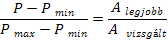 azaz 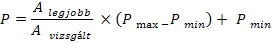 ahol:P: a vizsgált ajánlati elem adott szempontra vonatkozó pontszámaPmax: a pontskála felső határaPmin: a pontskála alsó határaAlegjobb: a legelőnyösebb ajánlat tartalmi elemeAvizsgált: a vizsgált ajánlat tartalmi eleme;12.2.4. Az értékelési módszerek tartalmi elemei: Nettó ajánlati ár: Az ajánlattevőnek az ajánlattétel során figyelembe kell vennie, hogy minden olyan műszaki tartalmat meg kell valósítani, amely bármely dokumentumban szerepel, vagy a közbeszerzés alapján kötendő adásvételi keretszerződés eredményének rendeltetésszerű használatához szükséges. Az Ajánlattevőnek az ajánlati árat forintban (HUF) kell megadnia.Amennyiben a nettó ajánlati ár értékelési szempont vonatkozásában megadott ár aránytalanul alacsony összeget tartalmaz, abban az esetben az Ajánlatkérő írásban indokolást kér az érintett ajánlattevőtől az ajánlati elem(ek) vonatkozásában. Az indokolás kérés elbírálására a Kbt. 72. § rendelkezései az irányadók.  Ajánlatkérő meghatározta az általa elfogadott legmagasabb nettó egység árat az alábbi táblázat szerint. A lenti táblázatban szereplő egységáraknál magasabb nettó egységár árazott költségvetésben való feltüntetése esetén Ajánlatkérő az ajánlatot a Kbt. 73. § (1) bekezdés e) pontja alapján érvénytelenné nyilvánítja.Minőségi szempontok részletezése:Az 1/2, 2/2, 3/2, 4/2, 5/2, 6/2, 7/2, 8/2, 9/2, 10/2, 11/2, 13/2, 14/2, 15/2, 16/2, 17/2, 18/2, 19/2, 20/2, 21/2, 22/2, 23/2, 24/2, 26/2, 27/2, 28/2, 29/2, 30/2, 31/2, 32/2, 33/2, 34/2, 35/2, 41/2, 43/2, 44/2, 45/2 és 47/2 értékelési szempont esetében (konszignáció visszapótlása normál esetben) amennyiben a megajánlott termék visszapótlása 5 órát vesz igénybe az Ajánlattevő 10 pontot, ha 72 órát vesz igénybe 0 pontot kap. Az 1/3, 2/3, 3/3, 4/3, 5/3, 6/3, 7/3, 8/3, 9/3, 10/3, 11/3, 13/3, 14/3, 15/3, 16/3, 17/3, 18/3, 19/3, 20/3, 21/3, 22/3, 23/3, 24/3, 26/3, 27/3, 28/3, 29/3, 30/3, 31/3, 32/3, 33/3, 34/3, 35/3, 41/3, 43/3, 44/3, 45/3 és 47/3  értékelési szempont esetében (konszignáció visszapótlása sürgős esetben) amennyiben a megajánlott termék visszapótlása 5 órát vesz igénybe az Ajánlattevő 10 pontot, ha 24 órát vesz igénybe 0 pontot kap. 12.5. Összesítés:12.5.1. Ajánlatkérő a számítást követően a Kbt. 77. § (2) bekezdése alapján az egyes értékelési részszempontok szerinti tartalmi elemekre kapott pontszámok a súlyszámokkal megszorzásra kerülnek. Ezt követően Ajánlatkérő a szorzatokat ajánlatonként összeadja. Ajánlatkérő a legmagasabb összpontszámot elérő érvényes Ajánlattevőt hirdeti ki az eljárás nyerteseként.12.5.2. Ajánlatkérő az ajánlatok elbírálásának végeredményét a Kbt. 70. § (1) bekezdésében meghatározott határidőn belüli írásban hirdeti ki. Az ajánlatkérő az eredményről szóló írásbeli tájékoztatás időpontját – indokolt esetben, legfeljebb a Kbt. 70. § (2) bekezdésében meghatározott időpontig – elhalaszthatja. Az értékelési határidő módosításáról, és annak indokáról az eredeti határidő lejárta előtt az összes ajánlattevőt egyidejűleg, közvetlenül, írásban köteles tájékoztatni. Az Ajánlatkérő ebben az esetben felkéri az ajánlattevőket ajánlataiknak meghatározott időpontig történő további fenntartására. Amennyiben az ajánlattevő az Ajánlatkérő által megadott határidőben nem nyilatkozik, úgy kell tekinteni, hogy ajánlatát az ajánlatkérő által megjelölt időpontig fenntartja. Amennyiben valamelyik ajánlattevő ajánlatát nem tartja fenn, az Ajánlatkérő az ajánlati kötöttség lejártának eredeti időpontját követően az eljárás további részében az értékelés során ajánlatát figyelmen kívül hagyja.12.5.3. Az Ajánlatkérő jogosult közjegyző jelenlétében sorsolást tartani és a sorsolás alapján kiválasztott ajánlattevőt az eljárás nyertesének nyilvánítani, ha a gazdaságilag legelőnyösebb ajánlat a Kbt. 77. § (5) bekezdése alkalmazásával nem állapítható meg.12.5.4. Az Ajánlatkérő az értékelési szempontokra figyelemmel legkedvezőbbnek tekinthető, illetőleg – ha a Kbt. 69. § (6) bekezdése szerinti körülmény nem áll fenn – az értékelési sorrendben második helyezett ajánlattevőt hívja fel a kizáró okok, illetőleg az alkalmassági feltételek utólagos igazolására.13. UTÓLAGOS IGAZOLÁSI KÖTELEZETTSÉG13.1. Az Ajánlatkérő képviselője az eljárás eredményéről szóló döntés meghozatalát megelőzően az értékelési szempontokra figyelemmel legkedvezőbbnek tekinthető, illetőleg – ha a Kbt. 69. § (6) bekezdése szerinti körülmény nem áll fenn – az értékelési sorrendben második helyezett ajánlattevőt öt munkanapos határidő tűzésével felhívja a kizáró okok, az alkalmassági követelmények tekintetében az ajánlati felhívásban előírt igazolások benyújtására. A kapacitásait rendelkezésre bocsátó szervezetek kizárólag az alkalmassági követelmények tekintetében kötelesek az igazolásokat benyújtani. E szervezetnek - kizárólag az alkalmassági követelmények tekintetében - az előírt igazolási módokkal azonos módon kell igazolnia az adott alkalmassági feltételnek történő megfelelést. [Kbt. 67.§ (3) bekezdés]13.2. Az utólagos igazolási kötelezettség körében a felkért gazdasági szereplő részéről benyújtandó igazolások és nyilatkozatok az alábbi iratjegyzék szerint a következők.13.3. Az utólagos igazolási kötelezettségre az ajánlati felhívásban, a Kbt. 69. § (4)-(10) bekezdésében, a 321/2015. (X. 30.) Korm. rendeletben foglaltak irányadók.13.4. Ajánlatkérő felhívja az ajánlattevők figyelmét, hogy a Kbt. 69. § (4) bekezdését akkor is alkalmazza, ha az utólagosan benyújtandó igazolásokat ajánlattevő már az ajánlatában benyújtja. Ajánlattevő ebben az esetben nyilatkozhat úgy, hogy Ajánlatkérő az ajánlatban benyújtott dokumentumokat vegye figyelembe. 13.5. A Bíráló Bizottság az utólagos igazolási kötelezettség körében benyújtott dokumentumokat a közbeszerzési dokumentum II./11. pontban leírt feltételek szerint megvizsgálja, szükség esetén hiánypótlást vagy felvilágosítást kér.  Az ajánlati felhívásban és/vagy a közbeszerzési dokumentumban és/vagy a jogszabályokban meghatározott feltételeknek meg nem felelő ajánlatot az Ajánlatkérő – amennyiben az előírt követelményeknek a hiánypótlást és felvilágosítást követően sem felel meg – a Kbt. 73. § irányadó bekezdése(i) alapján érvénytelenné nyilvánítja.13.6. Az utólagos igazolási kötelezettség körében a nyilatkozatminták használata és az üzleti titokká minősítés kapcsán a közbeszerzési dokumentum II./7. pontjában foglaltak irányadók.14. EREDMÉNYRŐL SZÓLÓ ÍRÁSBELI TÁJÉKOZTATÁS14.1. Ajánlatkérő az ajánlatok elbírálásának végeredményét az ajánlati kötöttség időtartamán – vagy meghosszabbított időtartamán – belül írásban hirdeti ki.14.2. Ajánlatkérő a Kbt. 79. § (2) bekezdése alapján írásbeli összegezést készít az ajánlatokról és azt faxon vagy e-mail útján vagy – amennyiben elektronikus levélcímét vagy telefax elérhetőségét nem adta meg – postai úton küldi meg Ajánlattevők számára.14.3. Eredményes eljárás esetén Ajánlatkérő a gazdaságilag legelőnyösebb ajánlatot adó nyertes Ajánlattevővel – vagy a Kbt. 131. § (4) bekezdése szerinti körülmények fennállása esetén a második legkedvezőbb ajánlatot tevő szervezettel – köti meg a szerződést. 14.4. Jelen közbeszerzési eljárást az Ajánlatkérő eredménytelenné nyilvánítja, ha: nem nyújtottak be ajánlatot;kizárólag érvénytelen ajánlatot nyújtottak be;az eljárásban benyújtott minden ajánlat tekintetében lejárt az ajánlati kötöttség és egyetlen ajánlattevő sem tartja fenn ajánlatát.14.5. Jelen közbeszerzési eljárást az Ajánlatkérő eredménytelenné nyilváníthatja, ha:a szerződés megkötésére vagy teljesítésére képtelenné vált vagy a szerződéstől való elállásnak vagy a szerződés felmondásának lenne helye [53. § (4)-(6) bekezdés];a – Kbt. 75. § (4) bekezdésben foglaltak szerint igazolható - rendelkezésére álló anyagi fedezet összege nem elegendő a szerződés megkötéséhez az értékelés alapján legkedvezőbb ajánlatot tett ajánlattevővel;valamelyik ajánlattevő az eljárás tisztaságát vagy a többi ajánlattevő érdekeit súlyosan sértő cselekményt követ el;a Közbeszerzési Döntőbizottság megsemmisíti az ajánlatkérő valamely döntését, és az ajánlatkérő új közbeszerzési eljárás lefolytatását határozza el vagy eláll az eljárás lefolytatásának szándékától, az ajánlatkérő azonban nem nyilváníthatja eredménytelennek az eljárást akkor, ha a jogszerűtlen eljárást lezáró döntés megsemmisítését követően jogszerű döntés meghozatalával az eljárás jogszerűsége helyreállítható;a hirdetmény nélküli tárgyalásos eljárás kivételével - egy szakaszból álló eljárásban vagy több szakaszból álló eljárás ajánlattételi (párbeszéd) szakaszában nem nyújtottak be az ajánlattételi határidőben legalább két ajánlatot (megoldási javaslatot), vagy több szakaszból álló eljárás részvételi szakaszában a részvételi határidőben legalább két részvételi jelentkezést;a közbeszerzéshez támogatást nyújtó vagy a közbeszerzések jogszabályban előírt folyamatba épített ellenőrzését végző szerv megállapítása szerint súlyos jogsértés történt, és a közbeszerzési eljárás szabályai szerint ajánlatkérőnek már nincs lehetősége az eljárás jogszerűségét helyreállítani.15. SZERZŐDÉSKÖTÉS15.1. Az Ajánlatkérő az eredményről szóló írásbeli tájékoztatást követően, a Kbt. 131. § (5)-(6) bekezdése szerinti határidőn belül, a Kbt. 131. § (1) bekezdése alapján köt szerződést a nyertes Ajánlattevővel vagy a Kbt. 131. § (4) bekezdése szerinti esetben a nyertes ajánlatot követő legelőnyösebb ajánlatot benyújtó szervezettel.15.2. A nyertes Ajánlattevő köteles az Ajánlatkérővel szerződést kötni az ajánlati felhívás szerinti időpontban a Kbt. 131. § alapján, valamint a közbeszerzési dokumentumban megadott forma, feltételek és az ajánlatának tartalma szerint.15.3. Amennyiben az Ajánlattevő nem írja alá a szerződést a fenti időpontban, akkor ezt az Ajánlatkérő az Ajánlattevő visszalépésének tekinti, anélkül azonban, hogy az Ajánlatkérő fenntarthatna magának bármiféle kártérítési igényt az Ajánlattevő e mulasztásának tekintetében.15.4. Amennyiben a nyertes Ajánlattevővel a szerződéskötés a Kbt. 131. § (4) bekezdése szerinti körülmény fennállása miatt meghiúsul, akkor az Ajánlatkérő jogosult a következő – második – gazdaságilag legelőnyösebb Ajánlatot tevőnek minősített Ajánlattevővel szerződést kötni.15.5. Tekintettel arra, hogy a Kbt. 43. § (1) bekezdés d) pontja alapján az Ajánlatkérő a szerződéskötést követően haladéktalanul köteles közzétenni a Közbeszerzési Hatóság által működtetett Közbeszerzési Adatbázisban a közbeszerzési eljárás alapján megkötött szerződéseket, a szerződés aláírására kizárólag Ajánlatkérő következő címén van lehetősége ajánlattevőnek: Pécsi Tudományegyetem Kancellária, Közbeszerzési Igazgatóság, Szerződéselőkészítő Osztály, 7633 Pécs, Szántó Kovács János u. 1/b. III. emelet 313/A. számú iroda. A szerződés aláírásának időpontját Ajánlatkérő az eredményhirdetést követően egyezteti a nyertes ajánlattevővel. III. FEJEZET
NYILATKOZATMINTÁKIII/A. 
AJÁNLAT BENYÚJTÁSAKOR CSATOLANDÓ MELLÉKLETEK1. számú mellékletBORÍTÓLAP2. számú mellékletTARTALOMJEGYZÉK3.1. számú mellékletFELOLVASÓLAP„Csontsebészeti fogyóanyagok beszerzése a Pécsi Tudományegyetem részére”1. rész: Clavicula töréseinek rögzítésére szolgáló lemezek beszerzéseKelt: …………………………., …………….év …………………….hó ………… nap
______________________cégszerű aláírás3.2. számú mellékletFELOLVASÓLAP„Csontsebészeti fogyóanyagok beszerzése a Pécsi Tudományegyetem részére”2. rész: Elasztikus titán szeg beszerzése Kelt: …………………………., …………….év …………………….hó ………… nap
______________________cégszerű aláírás3.3. számú mellékletFELOLVASÓLAP„Csontsebészeti fogyóanyagok beszerzése a Pécsi Tudományegyetem részére”3. rész: Humerus proximalis vég töréseinek rögzítésére szolgáló lemezek beszerzéseKelt: …………………………., …………….év …………………….hó ………… nap
______________________cégszerű aláírás3.4. számú mellékletFELOLVASÓLAP„Csontsebészeti fogyóanyagok beszerzése a Pécsi Tudományegyetem részére”4. rész: Diaphysis lemezek beszerzése felkarra és alkarra Kelt: …………………………., …………….év …………………….hó ………… nap
______________________cégszerű aláírás3.5. számú mellékletFELOLVASÓLAP„Csontsebészeti fogyóanyagok beszerzése a Pécsi Tudományegyetem részére”5. rész: Felkarcsont töréseinek kezelésére alkalmas velőűrszegek beszerzéseKelt: …………………………., …………….év …………………….hó ………… nap
______________________cégszerű aláírás3.6. számú mellékletFELOLVASÓLAP„Csontsebészeti fogyóanyagok beszerzése a Pécsi Tudományegyetem részére”6. rész: Humerus distalis vég töréseinek rögzítésére szolgáló lemezek beszerzéseKelt: …………………………., …………….év …………………….hó ………… nap
______________________cégszerű aláírás3.7. számú mellékletFELOLVASÓLAP„Csontsebészeti fogyóanyagok beszerzése a Pécsi Tudományegyetem részére”7. rész: Diaphysis lemezek felkarra és alkarra - DC lemezek beszerzéseKelt: …………………………., …………….év …………………….hó ………… nap
______________________cégszerű aláírás3.8. számú mellékletFELOLVASÓLAP„Csontsebészeti fogyóanyagok beszerzése a Pécsi Tudományegyetem részére”8. rész: Distalis radius törés rögzítésére szolgáló lemezek beszerzéseKelt: …………………………., …………….év …………………….hó ………… nap
______________________cégszerű aláírás3.9. számú mellékletFELOLVASÓLAP„Csontsebészeti fogyóanyagok beszerzése a Pécsi Tudományegyetem részére”9. rész: Könyök régió ízületbe hatoló töréseinek rögzítésére szolgáló lemezek beszerzéseKelt: …………………………., …………….év …………………….hó ………… nap
______________________cégszerű aláírás3.10. számú mellékletFELOLVASÓLAP„Csontsebészeti fogyóanyagok beszerzése a Pécsi Tudományegyetem részére”10. rész: Csukló ízületbe hatoló romos töréseinek stabilizációjaKelt: …………………………., …………….év …………………….hó ………… nap
______________________cégszerű aláírás3.11. számú mellékletFELOLVASÓLAP„Csontsebészeti fogyóanyagok beszerzése a Pécsi Tudományegyetem részére”11. rész: Kanülált combnyakcsavarozásKelt: …………………………., …………….év …………………….hó ………… nap
______________________cégszerű aláírás3.12. számú mellékletFELOLVASÓLAP„Csontsebészeti fogyóanyagok beszerzése a Pécsi Tudományegyetem részére”12. rész: DCS-DHS toldalék beszerzéseKelt: …………………………., …………….év …………………….hó ………… nap
______________________cégszerű aláírás3.13. számú mellékletFELOLVASÓLAP„Csontsebészeti fogyóanyagok beszerzése a Pécsi Tudományegyetem részére”13. rész: Medence törések speciális töréseinek lemezeléseKelt: …………………………., …………….év …………………….hó ………… nap
______________________cégszerű aláírás3.14. számú mellékletFELOLVASÓLAP„Csontsebészeti fogyóanyagok beszerzése a Pécsi Tudományegyetem részére”14. rész: Instabil medence, acetabulum és egyéb töréseknél is alkalmazható kanülált csavarok beszerzéseKelt: …………………………., …………….év …………………….hó ………… nap
______________________cégszerű aláírás3.15. számú mellékletFELOLVASÓLAP„Csontsebészeti fogyóanyagok beszerzése a Pécsi Tudományegyetem részére”15. rész: Medencetörések hátsó rögzítéséhez szükséges csavarok beszerzéseKelt: …………………………., …………….év …………………….hó ………… nap
______________________cégszerű aláírás3.16. számú mellékletFELOLVASÓLAP„Csontsebészeti fogyóanyagok beszerzése a Pécsi Tudományegyetem részére”16. rész: Tomportáji törések ellátásához szükséges velőűrszegek beszerzéseKelt: …………………………., …………….év …………………….hó ………… nap
______________________cégszerű aláírás3.17. számú mellékletFELOLVASÓLAP„Csontsebészeti fogyóanyagok beszerzése a Pécsi Tudományegyetem részére”17. rész: Tomportáji törések ellátásához szükséges velőűrszeg beszerzése helikális pengévelKelt: …………………………., …………….év …………………….hó ………… nap
______________________cégszerű aláírás3.18. számú mellékletFELOLVASÓLAP„Csontsebészeti fogyóanyagok beszerzése a Pécsi Tudományegyetem részére”18. rész: Femur felfúrás nélküli és felfúrásos szegezéséhez velőűrszegek beszerzéseKelt: …………………………., …………….év …………………….hó ………… nap
______________________cégszerű aláírás3.19. számú mellékletFELOLVASÓLAP„Csontsebészeti fogyóanyagok beszerzése a Pécsi Tudományegyetem részére”19. rész: Femur velőűrszegezés Kelt: …………………………., …………….év …………………….hó ………… nap
______________________cégszerű aláírás3.20. számú mellékletFELOLVASÓLAP„Csontsebészeti fogyóanyagok beszerzése a Pécsi Tudományegyetem részére”20. rész: Femur diaphysis lemez beszerzése periprotetikus törések ellátásáraKelt: …………………………., …………….év …………………….hó ………… nap
______________________cégszerű aláírás3.21. számú mellékletFELOLVASÓLAP„Csontsebészeti fogyóanyagok beszerzése a Pécsi Tudományegyetem részére”21. rész: Combcsont szár-és periprotetikus törések kezelésére használható preformált lemezek beszerzéseKelt: …………………………., …………….év …………………….hó ………… nap
______________________cégszerű aláírás3.22. számú mellékletFELOLVASÓLAP„Csontsebészeti fogyóanyagok beszerzése a Pécsi Tudományegyetem részére”22. rész: Femur distalis törések retrográd szegezéséhez velőűrszegek beszerzéseKelt: …………………………., …………….év …………………….hó ………… nap
______________________cégszerű aláírás3.23. számú mellékletFELOLVASÓLAP„Csontsebészeti fogyóanyagok beszerzése a Pécsi Tudományegyetem részére”23. rész: Distalis femur törések ellátására szolgáló lemezek beszerzéseKelt: …………………………., …………….év …………………….hó ………… nap
______________________cégszerű aláírás3.24. számú mellékletFELOLVASÓLAP„Csontsebészeti fogyóanyagok beszerzése a Pécsi Tudományegyetem részére”24. rész: Tibia térdizület közeli töréseinek rögzítésére szolgáló lemezek beszerzéseKelt: …………………………., …………….év …………………….hó ………… nap
______________________cégszerű aláírás3.25. számú mellékletFELOLVASÓLAP„Csontsebészeti fogyóanyagok beszerzése a Pécsi Tudományegyetem részére”25. rész: Térdizület közeli törések rögzítésére szolgáló lemezek beszerzéseKelt: …………………………., …………….év …………………….hó ………… nap
______________________cégszerű aláírás3.26. számú mellékletFELOLVASÓLAP„Csontsebészeti fogyóanyagok beszerzése a Pécsi Tudományegyetem részére”26. rész: Tibia velőűrszegezés 1.Kelt: …………………………., …………….év …………………….hó ………… nap
______________________cégszerű aláírás3.27. számú mellékletFELOLVASÓLAP„Csontsebészeti fogyóanyagok beszerzése a Pécsi Tudományegyetem részére”27. rész: Tibia velőűrszegezés 2.Kelt: …………………………., …………….év …………………….hó ………… nap
______________________cégszerű aláírás3.28. számú mellékletFELOLVASÓLAP„Csontsebészeti fogyóanyagok beszerzése a Pécsi Tudományegyetem részére”28. rész: Tibia distalis vég töréseinek rögzítésére szolgáló lemezek beszerzéseKelt: …………………………., …………….év …………………….hó ………… nap
______________________cégszerű aláírás3.29. számú mellékletFELOLVASÓLAP„Csontsebészeti fogyóanyagok beszerzése a Pécsi Tudományegyetem részére”29. rész: Ujjak, a kéz és láb töréseinek rögzítésére szolgáló lemezek beszerzéseKelt: …………………………., …………….év …………………….hó ………… nap
______________________cégszerű aláírás3.30. számú mellékletFELOLVASÓLAP„Csontsebészeti fogyóanyagok beszerzése a Pécsi Tudományegyetem részére”30. rész: Kézfej és ujjpercek csontjainak ízületbe hatoló töréseinek kezeléseKelt: …………………………., …………….év …………………….hó ………… nap
______________________cégszerű aláírás3.31 számú mellékletFELOLVASÓLAP„Csontsebészeti fogyóanyagok beszerzése a Pécsi Tudományegyetem részére”31. rész: Kéz és lábsebészetben alkalmazható változó mentemelkedésű kanülált csavarok beszerzéseKelt: …………………………., …………….év …………………….hó ………… nap
______________________cégszerű aláírás3.32. számú mellékletFELOLVASÓLAP„Csontsebészeti fogyóanyagok beszerzése a Pécsi Tudományegyetem részére”32. rész: Gyenge csontállományú humerus proximalis vég különösen összetett töréseinek rögzítésére szolgáló lemezek beszerzéseKelt: …………………………., …………….év …………………….hó ………… nap
______________________cégszerű aláírás3.33. számú mellékletFELOLVASÓLAP„Csontsebészeti fogyóanyagok beszerzése a Pécsi Tudományegyetem részére”33. rész: Gyenge csontállományú proximalis tibia nehezen gyógyuló, különösen összetett töréseinek rögzítésére szolgáló lemezek beszerzéseKelt: …………………………., …………….év …………………….hó ………… nap
______________________cégszerű aláírás3.34. számú mellékletFELOLVASÓLAP„Csontsebészeti fogyóanyagok beszerzése a Pécsi Tudományegyetem részére”34. rész: Gyenge csontállományú distalis femur nehezen gyógyuló, különösen összetett töréseinek rögzítésére szolgáló lemezek beszerzéseKelt: …………………………., …………….év …………………….hó ………… nap
______________________cégszerű aláírás3.35. számú mellékletFELOLVASÓLAP„Csontsebészeti fogyóanyagok beszerzése a Pécsi Tudományegyetem részére”35. rész: Gyenge csontállományú femur nehezen gyógyuló, különösen összetett periprotetikus töréseinek rögzítésére szolgáló lemezek beszerzéseKelt: …………………………., …………….év …………………….hó ………… nap
______________________cégszerű aláírás3.36. számú mellékletFELOLVASÓLAP„Csontsebészeti fogyóanyagok beszerzése a Pécsi Tudományegyetem részére”36. rész: Külső fixateurök beszerzéseKelt: …………………………., …………….év …………………….hó ………… nap
______________________cégszerű aláírás3.37. számú mellékletFELOLVASÓLAP„Csontsebészeti fogyóanyagok beszerzése a Pécsi Tudományegyetem részére”37. rész: Hagyományos lemezek beszerzéseKelt: …………………………., …………….év …………………….hó ………… nap
______________________cégszerű aláírás3.38. számú mellékletFELOLVASÓLAP„Csontsebészeti fogyóanyagok beszerzése a Pécsi Tudományegyetem részére”38. rész: Hagyományos csavarok beszerzéseKelt: …………………………., …………….év …………………….hó ………… nap
______________________cégszerű aláírás3.39. számú mellékletFELOLVASÓLAP„Csontsebészeti fogyóanyagok beszerzése a Pécsi Tudományegyetem részére”39. rész: Kirschner-drót beszerzéseKelt: …………………………., …………….év …………………….hó ………… nap
______________________cégszerű aláírás3.40. számú mellékletFELOLVASÓLAP„Csontsebészeti fogyóanyagok beszerzése a Pécsi Tudományegyetem részére”40. rész: Cerlcage-drót beszerzéseKelt: …………………………., …………….év …………………….hó ………… nap
______________________cégszerű aláírás3.41. számú mellékletFELOLVASÓLAP„Csontsebészeti fogyóanyagok beszerzése a Pécsi Tudományegyetem részére”41. rész: Kábel rögzítéshez szükséges eszközök beszerzéseKelt: …………………………., …………….év …………………….hó ………… nap
______________________cégszerű aláírás3.42. számú mellékletFELOLVASÓLAP„Csontsebészeti fogyóanyagok beszerzése a Pécsi Tudományegyetem részére”42. rész: Keresztszalag rögzítésére szolgáló titán lemez és végtelenített loop beszerzéseKelt: …………………………., …………….év …………………….hó ………… nap
______________________cégszerű aláírás3.43. számú mellékletFELOLVASÓLAP„Csontsebészeti fogyóanyagok beszerzése a Pécsi Tudományegyetem részére”43. rész: Szintetikus csontpótló beszerzéseKelt: …………………………., …………….év …………………….hó ………… nap
______________________cégszerű aláírás3.44. számú mellékletFELOLVASÓLAP„Csontsebészeti fogyóanyagok beszerzése a Pécsi Tudományegyetem részére”44. rész: Váll-stabilizáló implantátum beszerzéseKelt: …………………………., …………….év …………………….hó ………… nap
______________________cégszerű aláírás3.45. számú mellékletFELOLVASÓLAP„Csontsebészeti fogyóanyagok beszerzése a Pécsi Tudományegyetem részére”45. rész: Behúzófonallal és feszíthető hurokkal ellátott szalagrögzítő beszerzéseKelt: …………………………., …………….év …………………….hó ………… nap
______________________cégszerű aláírás3.46. számú mellékletFELOLVASÓLAP„Csontsebészeti fogyóanyagok beszerzése a Pécsi Tudományegyetem részére”46. rész: Kirschner drótok beszerzése menetes véggelKelt: …………………………., …………….év …………………….hó ………… nap
______________________cégszerű aláírás3.47. számú mellékletFELOLVASÓLAP„Csontsebészeti fogyóanyagok beszerzése a Pécsi Tudományegyetem részére”47. rész: Tomportáji törések ellátására egycsavaros velőűrszeg beszerzéseKelt: …………………………., …………….év …………………….hó ………… nap
______________________cégszerű aláírás3.48. számú mellékletFELOLVASÓLAP„Csontsebészeti fogyóanyagok beszerzése a Pécsi Tudományegyetem részére”48. rész: Szalagkapocs beszerzése Kelt: …………………………., …………….év …………………….hó ………… nap
______________________cégszerű aláírás3/A. számú mellékletSZAKMAI - KERESKEDELMI AJÁNLAT, AMELY AZ EGYSÉGÁRAKAT TARTALMAZZA„Csontsebészeti fogyóanyagok beszerzése a Pécsi Tudományegyetem részére”Kérjük a dokumentáció mellékleteként kiadott .xls formátumú árazatlan költségvetés adott részre vonatkozó kitöltését és becsatolását!4. számú melléklet AZ EGYSÉGES EURÓPAI KÖZBESZERZÉSI DOKUMENTUM FORMANYOMTATVÁNYAKitöltési útmutatóAz egységes európai közbeszerzési dokumentum a gazdasági szereplő olyan nyilatkozata, amely a hatóságok vagy harmadik felek által kibocsátott igazolásokat helyettesíti előzetes bizonyítékként. A 2014/24/EU irányelv 59. cikkében foglaltak szerint ebben a gazdasági szereplő hivatalosan kinyilvánítja, hogy nincs azon helyzetek egyikében sem, amelyek miatt a gazdasági szereplőket ki kell, illetve ki lehet zárni; hogy megfelel a vonatkozó kiválasztási szempontoknak, és adott esetben megfelel az objektív szabályoknak és kritériumoknak, amelyeket a részvételre felhívandó, alkalmasnak minősített részvételre jelentkezők számának korlátozása céljából határoztak meg. Célja a kizárási és a kiválasztási kritériumokhoz kapcsolódó jelentős számú igazolás, illetve egyéb dokumentum benyújtásának kötelezettségéből eredő adminisztratív terhek csökkentése.A nyílt eljárások esetében az ajánlat, továbbá meghívásos eljárás, tárgyalásos eljárás, versenypárbeszéd és innovációs partnerség esetében a részvételi kérelem mellett a gazdasági szereplőknek be kell nyújtaniuk a kért információk megadásával kitöltött egységes európai közbeszerzési dokumentumot is. A keretmegállapodásokon alapuló egyes szerződések kivételével az eljárás nyerteséül kiválasztott ajánlattevőnek be kell nyújtania a naprakész igazolásokat és kiegészítő dokumentumokat. Az ajánlatkérő szerv vagy a közszolgáltató ajánlatkérő az eljárás során bármikor felkérheti bármelyik ajánlattevőt, hogy nyújtsa be az összes kért igazolást és kiegészítő dokumentumot, vagy azok egy részét, amennyiben ez az eljárás megfelelő lefolytatásához szükséges.A gazdasági szereplő kizárható a közbeszerzési eljárásból, vagy ellene a nemzeti jognak megfelelően vád emelhető, ha az egységes európai közbeszerzési dokumentumban vagy – általánosabban – a kizárási okok fenn nem állásának és a kiválasztási kritériumok teljesülésének ellenőrzéséhez szükséges információk szolgáltatása során hamis nyilatkozatot tett, információkat tartott vissza, vagy nem tudja bemutatni a megkívánt kiegészítő dokumentumokat. A gazdasági szereplők később is felhasználhatják azt az egységes európai közbeszerzési dokumentumban megadott információt, amelyet egy korábbi közbeszerzési eljárásban már megadtak, amennyiben az információ továbbra is helytálló és releváns. Ennek a legkönnyebb módja, az információ beillesztése az új egységes európai közbeszerzési dokumentumba a megfelelő funkciókkal, amelyek e célra rendelkezésre állnak a fent említett elektronikus ESDP szolgáltatásban. Természetesen lehetőség lesz az információ ismételt felhasználására a másolás és beillesztés más formáinak segítségével is, például a gazdasági szereplő informatikai berendezésein (PC-n, táblagépen, szerveren ...) tárolt információ felhasználásával.A 2014/24/EU irányelv 59. cikke (2) bekezdése második albekezdésének megfelelően az egységes európai közbeszerzési dokumentum kizárólag elektronikus formában fog rendelkezésre állni, azonban ez legkésőbb 2018. április 18-ig halasztható. Ez azt jelenti, hogy legkésőbb 2018. április 18-ig az egységes európai közbeszerzési dokumentumnak mind elektronikus, mind pedig papíralapú változatai felhasználhatók. Az említett ESPD-szolgáltatás minden esetben lehetővé teszi a gazdasági szereplők számára, hogy elektronikusan töltsék ki az egységes európai közbeszerzési dokumentumukat, lehetővé téve számukra a felkínált lehetőségek minden előnyének kiaknázását (nem utolsósorban az információ újrafelhasználását). Olyan közbeszerzési eljárásoknál, amelyekben az elektronikus kommunikációt elhalasztották (amely legkésőbb 2018. április 18-ig szintén lehetséges), az ESPD-szolgáltatás lehetővé teszi a gazdasági szereplők számára elektronikusan kitöltött egységes európai közbeszerzési dokumentumuk kinyomtatását papíralapú dokumentumként, amelyet azután az elektronikus kommunikációtól eltérő módon eljuttathatnak az ajánlatkérő szervnek vagy a közszolgáltató ajánlatkérőnek.Az előzőkben említetteknek megfelelően az egységes európai közbeszerzési dokumentumban a gazdasági szereplő hivatalosan kinyilvánítja, hogy a vonatkozó kizárási okok nem állnak fenn, hogy az adott kiválasztási kritériumoknak megfelel, valamint kötelezettséget vállal arra, hogy megadja az ajánlatkérő szerv vagy a közszolgáltató ajánlatkérő által kért releváns információkat. Amennyiben a közbeszerzések részekre vannak bontva, és a kiválasztási szempontok részenként változnak, az egységes európai közbeszerzési dokumentumot mindegyik részre vonatkozóan ki kell tölteni (vagy a részek olyan csoportjára, amelyekre ugyanazon kiválasztási szempontok vonatkoznak).A nyilatkozatnak emellett tartalmaznia kell, hogy a kiegészítő iratok kiállításáért melyik hatóság vagy harmadik fél a felelős, továbbá tartalmaznia kell a gazdasági szereplő arra vonatkozó hivatalos nyilatkozatát, hogy kérésre haladéktalanul be tudja mutatni az említett kiegészítő iratokat.Amennyiben a szükséges információ (például erkölcsi bizonyítvány) elektronikus úton elérhető az ajánlatkérő szerv vagy a közszolgáltató ajánlatkérő számára, a gazdasági szereplő annak érdekében, hogy az ajánlatkérő szerv vagy a közszolgáltató ajánlatkérő hozzáférjen ezekhez az információkhoz, közölheti az információ elérési útját (meg kell adnia az adatbázis nevét, internetcímét, a keresett adat nyilvántartási számát stb.). Ennek közlésével a gazdasági szereplő hozzájárul ahhoz, hogy az ajánlatkérő szerv vagy a közszolgáltató ajánlatkérő a személyes adatok feldolgozásáról szóló 95/46/EK irányelvet végrehajtó nemzeti szabályoknak megfelelően hozzáférjen a vonatkozó dokumentumokhoz és különösen egyes különleges adatokat, például bűncselekményekre, büntetőítéletekre vagy biztonsági intézkedésekre vonatkozó adatokat tartalmazó dokumentumokhoz. A 2014/24/EU európai parlamenti és tanácsi irányelv 64. cikkével összhangban az elismert gazdasági szereplők hivatalos jegyzékébe felvett vagy közjogi vagy magánjogi szervezetek által kiállított vonatkozó tanúsítványokkal rendelkező gazdasági szereplő a III–V. részben kért adatok vonatkozásában benyújthatja az ajánlatkérő szervnek vagy a közszolgáltató ajánlatkérőnek a hivatalos jegyzékbe való felvételről az illetékes hatóság által kiadott igazolást, vagy az illetékes tanúsító szervezet által kibocsátott tanúsítványt.Azon gazdasági szereplőnek, amely egyedül vesz részt és a kiválasztási szempontok teljesítéséhez nem veszi igénybe más szervezetek kapacitásait, egy egységes európai közbeszerzési dokumentumot kell kitöltenie. Azon gazdasági szereplőnek, amely egyedül vesz részt, de a kiválasztási szempontok teljesítéséhez más szervezet vagy szervezetek kapacitásait veszi igénybe, biztosítania kell, hogy az ajánlatkérő szerv vagy a közszolgáltató ajánlatkérő a gazdasági szereplő egységes európai közbeszerzési dokumentuma mellett kézhez kapjon egy külön egységes európai közbeszerzési dokumentumot is, amely minden egyes igénybe vett szervezet vonatkozásában tartalmazza a releváns információkat.Végül, amennyiben a közbeszerzési eljárásban gazdasági szereplők egy csoportja – adott esetben ideiglenes társulás keretében – együttesen vesz részt, a II–V. részben foglalt információk tekintetében minden egyes részt vevő gazdasági szereplőnek külön egységes európai közbeszerzési dokumentumot kell benyújtania.Minden olyan esetben, amikor a gazdasági szereplő igazgatói, vezetői vagy felügyelői testületének egynél több tagja van, illetve e testületek képviseletére, az azokban való döntéshozatalra, vagy annak kontrolljára vonatkozó jogkörrel egynél több személy rendelkezik, lehetséges, hogy mindegyiküknek alá kell írnia ugyanazon egységes európai közbeszerzési dokumentumot a nemzeti szabályoktól függően, beleértve az adatvédelemre vonatkozó szabályokat.Az egységes európai közbeszerzési dokumentum aláírását (aláírásait) illetően felhívjuk a figyelmet, hogy az egységes európai közbeszerzési dokumentumon előfordulhat, hogy nem szükséges aláírás, amennyiben az egységes európai közbeszerzési dokumentumot egy dokumentum csomag részeként küldik el, amelynek hitelességét és sértetlenségét a küldés módjánál megkövetelt aláírás(ok) biztosítja (biztosítják).Olyan közbeszerzési eljárásoknál, amelyekben az eljárást megindító felhívást az Európai Unió Hivatalos Lapjában tették közzé, a I. részben előírt információ automatikusan megjelenik, feltéve, hogy a fent említett elektronikus ESPD-szolgáltatást használják az egységes európai közbeszerzési dokumentum létrehozásához és kitöltéséhez. Ha az eljárást megindító felhívás nem jelent meg az EU Hivatalos Lapjában, akkor az ajánlatkérő szervnek vagy a közszolgáltató ajánlatkérőnek kell kitöltenie az információt, amely lehetővé teszi a közbeszerzési eljárás egyértelmű azonosítását. Az egységes európai közbeszerzési dokumentum minden szakaszában az összes egyéb információt a gazdasági szereplőnek kell kitöltenie. Az egységes európai közbeszerzési dokumentum a következő részekből és szakaszokból áll:I. rész: A közbeszerzési eljárásra és az ajánlatkérő szervre vagy a közszolgáltató ajánlatkérőre vonatkozó információkII. rész: A gazdasági szereplőre vonatkozó információkIII. rész: Kizárási okok:A: Büntetőeljárásban hozott ítéletekkel kapcsolatos okok (a 2014/24/EU irányelv 57. cikkének (1) bekezdése értelmében alkalmazásuk kötelező. A 2014/25/EU irányelv 80. cikkének (1) bekezdése értelmében alkalmazásuk az ajánlatkérő szervek számára is kötelező, míg azok a közszolgáltató ajánlatkérők, amelyek nem ajánlatkérő szervek, dönthetnek úgy, hogy alkalmazzák ezeket a kizárási szempontokat).B: Adófizetési vagy a társadalombiztosítási járulék fizetésére vonatkozó kötelezettség megszegésével kapcsolatos okok (jogerős és kötelező határozat esetén alkalmazásuk a 2014/24/EU irányelv 57. cikkének (2) bekezdése értelmében kötelező. Ugyanilyen feltételekkel alkalmazásuk az ajánlatkérő szervek számára is kötelező a 2014/25/EU irányelv 80. cikkének (1) bekezdése értelmében, míg azok a közszolgáltató ajánlatkérők, amelyek nem ajánlatkérő szervek, dönthetnek úgy, hogy alkalmazzák ezeket a kizárási okokat). Felhívjuk a figyelmet arra, hogy egyes tagállamok nemzeti joga nem jogerős és kötelező határozatok esetén is kötelezővé teheti alkalmazásukat.).C: Fizetésképtelenséggel, összeférhetetlenséggel vagy szakmai kötelességszegéssel kapcsolatos okok (lásd a 2014/24/EU 57. cikkének (4) bekezdését) (olyan esetek, amelyekben a gazdasági szereplők kizárhatók; tagállamuk kötelezővé teheti ezen okok alkalmazását az ajánlatkérő szervek számára. A 2014/25/EU irányelv 80. cikkének (1) bekezdése alapján minden közszolgáltató ajánlatkérő, függetlenül attól, hogy ajánlatkérő szerv-e, eldöntheti, hogy alkalmazza-e ezeket a kizárási okokat, vagy tagállamuk előírhatja számukra ezek alkalmazását).D: Egyéb, adott esetben az ajánlatkérő szerv vagy a közszolgáltató ajánlatkérő tagállamának nemzeti jogszabályaiban előírt kizárási okok IV. rész: Kiválasztási kritériumok:: Az összes kiválasztási szempont általános jelzéseA: AlkalmasságB: Gazdasági és pénzügyi helyzetC: Technikai és szakmai alkalmasságD: Minőségbiztosítási rendszerek és környezetvédelmi vezetési szabványok V. rész: Az alkalmasnak minősített részvételre jelentkezők számának csökkentéseVI. rész: Záró nyilatkozatAz egységes európai közbeszerzési dokumentum kitöltését az alábbiak szerint kérjük:A kizáró okok igazolásával kapcsolatos kötelezettség teljesítésére az Európai Bizottság által erre vonatkozóan létrehozott webfelület is használható. Az elektronikus formanyomtatvány-minta elérhetősége: http://eur-lex.europa.eu/legal-content/HU/TXT/?uri=CELEX:32016R0007.Ismereteink aszerint az európai egységes kitöltő program még nem működik, ezért a nyomtatvány szerkeszthető formátumban található meg a közbeszerzési dokumentumban.Az ajánlatkérő az e felhívásban és a hivatkozott dokumentumban meghatározott információkon kívül kéri, hogy az ajánlattevő a formanyomtatványon tüntesse fel az ajánlat benyújtásakor már ismert alvállalkozókat, amelyeknek a kapacitásaira nem támaszkodik (de a teljesítéshez igénybe veszi), valamint ajánlatkérő kifejezetten kéri, hogy ezen alvállalkozók esetében Ajánlattevő az Egységes Európai Közbeszerzési Dokumentum II. D. szakaszában szereplő információn kívül a II. rész A, es B szakaszában és a III. részben előirt információt mindegyik érintett alvállalkozóra nézve szíveskedjék kitölteni.A kizáró okok igazolása kapcsán a 321/2015.(X.30.) Korm. rendelet 2-16.§ megfelelően alkalmazandó:2. § (1) Az ajánlatkérő a Kbt. Második Része szerint lefolytatott közbeszerzési eljárásban köteles a közbeszerzési dokumentumokkal együtt elektronikus formában rendelkezésre bocsátani az adott eljáráshoz tartozó egységes európai közbeszerzési dokumentum mintáját, amely tartalmazzaa) az egységes európai közbeszerzési dokumentum formanyomtatványa (a továbbiakban: formanyomtatvány) I. részében megkövetelt, az eljárás azonosítását szolgáló adatokat, illetve hirdetmény közzététele esetén az Európai Unió Hivatalos Lapjában megjelenő hirdetmény azonosító számát,b) az eljárás során alkalmazandó kizáró okokat,c) az eljárás során megkövetelt alkalmassági követelményeket, kivéve, ha az ajánlatkérő az (5) bekezdés alapján elfogadja a gazdasági szereplők egyszerű nyilatkozatát.(2) Az (1) bekezdésben foglalt kötelezettség teljesítésére az Európai Bizottság által erre vonatkozóan létrehozott webfelület is használható. Ilyen esetben az ajánlatkérőnek a közbeszerzési dokumentumokban meg kell adnia az elektronikus formanyomtatvány minta elérhetőségét.(3) Az ajánlatkérő az (1) bekezdésben meghatározott információkon kívül kérheti, hogy az ajánlattevő vagy a részvételre jelentkező a formanyomtatványon tüntesse fela) az ajánlat vagy részvételi jelentkezés benyújtásakor már ismert alvállalkozókat, amelyeknek a kapacitásaira nem támaszkodik,b) az eljárásban esetlegesen előírt minőségbiztosítási és környezetvédelmi vezetési szabványoknak való megfelelés tényét és módját.(4) Az (1) bekezdés b) pontjának alkalmazásakor a Kbt. 62. § (1) bekezdés a) pont ag) alpontjában, illetve e), f), g), k), l) és p) pontjában, valamint ha az ajánlatkérő ezt előírja, a 63. § (1) bekezdés d) pontjában említett kizáró okokat a formanyomtatvány III. részének „D” szakaszában kell feltüntetni.(5) Az (1) bekezdés c) pontja esetében az ajánlatkérő a formanyomtatványban megjelöli, hogy az alkalmassági követelmények előzetes igazolására elfogadja-e az érintett gazdasági szereplő egyszerű nyilatkozatát, vagy kéri a formanyomtatvány IV. részében szereplő részletes információk megadását. Ha az ajánlatkérő elfogadja az egyszerű nyilatkozatot, az alkalmassági követelményeket nem kell a formanyomtatványban feltüntetni. Részletes információk kérése esetén a megkövetelt alkalmassági követelményeket pontosan fel kell tüntetni a formanyomtatványban.3. § (1) Az ajánlattevő vagy részvételre jelentkező az ajánlatával vagy részvételi jelentkezésével együtt benyújtja a megfelelő képviseleti jogosultsággal rendelkező személy által aláírt, a 4-7. §-nak és az ajánlatkérő által a 2. §-nak megfelelően kért módon kitöltött formanyomtatványt. A 2. § (2) bekezdés alkalmazása esetén a gazdasági szereplő a formanyomtatványt az Európai Bizottság által létrehozott webfelületen tölti ki, majd az így kitöltött és aláírt dokumentumot nyújtja be az ajánlatkérőnek. Ha az ajánlatkérő a Kbt. 41. § (6) bekezdése alapján lehetővé teszi az eljárási cselekmények elektronikus úton történő gyakorlását, a formanyomtatványt elektronikus formában, a Kbt. 41. § (4) bekezdésének megfelelően is be lehet nyújtani.(2) Ha egy ajánlattevő vagy részvételre jelentkező az előírt alkalmassági követelményeknek más szervezet vagy személy kapacitásaira támaszkodva kíván megfelelni, az érintett szervezetek vagy személyek mindegyike által kitöltött és aláírt külön formanyomtatványokat is benyújtja. Ilyen esetben a kapacitásaikat rendelkezésre bocsátó szervezetek vagy személyek az alkalmassági feltételek vonatkozásában csak azokról nyilatkoznak, amelyeket az ajánlattevő vagy részvételre jelentkező igénybe kíván venni alkalmasságának igazolásához.(3) Közös ajánlattétel vagy részvételi jelentkezés esetén a közös ajánlattevők vagy részvételre jelentkezők mindegyike külön formanyomtatványt nyújt be.4. § (1) Az ajánlattevő, részvételre jelentkező vagy az alkalmasság igazolásában részt vevő gazdasági szereplő a formanyomtatvány benyújtásával a következő módon igazolja előzetesen a Kbt. 62. §-ában említett kizáró okok hiányát:a) a Kbt. 62. § (1) bekezdés a) pont aa)-af) alpontokra vonatkozó nyilatkozat tekintetében a gazdasági szereplő a formanyomtatvány III. részének „A” szakaszát tölti ki,b) a Kbt. 62. § (1) bekezdés a) pont ag) alpontra vonatkozó nyilatkozatot a gazdasági szereplő a formanyomtatvány III. részének „D” szakaszában teszi meg,c) a Kbt. 62. § (1) bekezdés a) pont ah) alpontjára vonatkozóan a nem Magyarországon letelepedett gazdasági szereplő a formanyomtatvány a) és b) pontnak megfelelő kitöltésével egyben az ah) alpontban említett személyes joga szerinti hasonló bűncselekményekről is nyilatkozik,d) a Kbt. 62. § (1) bekezdés b) pontjára vonatkozóan a formanyomtatvány III. részének „B” szakasza kitöltésével nyilatkozik azzal, hogy csak az egy évnél régebben lejárt adó-, vámfizetési vagy társadalombiztosítási járulék tartozást és a tartozás lejártának időpontját kötelező feltüntetni,e) a Kbt. 62. § (1) bekezdés c), d), h)-j) és m) pontjára vonatkozóan a formanyomtatvány III. része „C” szakaszának vonatkozó pontjai kitöltésével nyilatkozik,f) a Kbt. 62. § (1) bekezdés e)-g), k), l) és p) pontjára vonatkozóan a formanyomtatvány III. részének „D” szakaszában a vonatkozó pontok kitöltésével nyilatkozik,g) a Kbt. 62. § (1) bekezdés n)-o) pontjára vonatkozóan a formanyomtatvány III. része „C” szakaszának vonatkozó pontja kitöltésével azzal, hogy ha a gazdasági szereplő bírságelengedésben részesült, vagy az ajánlat benyújtását megelőzően a jogsértést a Gazdasági Versenyhivatalnak bejelentette, ezt a tényt a formanyomtatványban feltünteti.5. § (1) A Kbt. 65. § (1) bekezdésében említett alkalmassági követelmények előzetes igazolása érdekében az ajánlattevő, részvételre jelentkező vagy az alkalmasság igazolásában részt vevő gazdasági szereplő a formanyomtatvány IV. részét az ajánlatkérő által a 2. § (5) bekezdése szerint előírt módon köteles kitölteni.(2) Ha az ajánlatkérő a több szakaszból álló eljárás részvételi szakaszában meghatározta az ajánlattételre felhívandó gazdasági szereplők keretszámát, és meghatározta az alkalmas jelentkezők közötti rangsorolás módját, az érintett gazdasági szereplő a formanyomtatvány V. szakaszát is kitölti.6. § (1) Ha az ajánlatkérő a Kbt. 69. § (11) bekezdésében foglaltaknak megfelelően közvetlenül hozzáfér a kizáró okok hiányát, valamint az alkalmassági feltételeket igazoló adatbázisokhoz, a gazdasági szereplőknek ezen adatbázisok elérhetőségét is fel kell tüntetniük a formanyomtatvány megfelelő részeiben.2) A gazdasági szereplőknek a formanyomtatványban fel kell tüntetniük azt is, hogy a III. és IV. Fejezet szerinti igazolások kiállítására mely szerv jogosult.7. § (1) A gazdasági szereplők az adott eljárás során benyújtott formanyomtatványban található információkat másik közbeszerzési eljárásban is felhasználhatják, ha az abban foglalt információk továbbra is megfelelnek a valóságnak, és tartalmazzák az ajánlatkérő által a másik eljárásban megkövetelt információkat.(2) A formanyomtatvány újbóli felhasználása esetén a gazdasági szereplő köteles a formanyomtatvány I. részében található adatokat az új eljárásnak megfelelően frissíteni és nyilatkozni arról, hogy az abban található adatok továbbra is megfelelnek a valóságnak. Ebben az esetben a gazdasági szereplő köteles a VI. részben található nyilatkozatokat is újból megtenni.II. Az egységes európai közbeszerzési dokumentum formanyomtatványaI. rész: A közbeszerzési eljárásra és az ajánlatkérő szervre vagy a közszolgáltató ajánlatkérőre vonatkozó információkOlyan közbeszerzési eljárásoknál, amelyekben az eljárást megindító felhívást az Európai Unió Hivatalos Lapjában tették közzé, az I. részben előírt információ automatikusan beolvasásra kerül, feltéve, hogy a fent említett elektronikus ESPD-szolgáltatást használták az egységes európai közbeszerzési dokumentum kitöltéséhez. Az Európai Unió Hivatalos lapjában közzétett vonatkozó hirdetmény hivatkozási adatai:A Hivatalos Lap S sorozatának száma [], dátum [], [] oldal, 
A hirdetmény száma a Hivatalos Lap S sorozatban : [2][0][1][7]/S [2][3][0]–[4][7][9][0][4][4][0]Ha az eljárást megindító felhívás nem jelent meg az EU Hivatalos Lapjában, akkor az ajánlatkérő szervnek vagy a közszolgáltató ajánlatkérőnek kell kitöltenie az információt, amely lehetővé teszi a közbeszerzési eljárás egyértelmű azonosítását.Amennyiben nincs előírva hirdetmény közzététele az Európai Unió Hivatalos Lapjában, kérjük, hogy adjon meg egyéb olyan információt, amely lehetővé teszi a közbeszerzési eljárás egyértelmű azonosítását (pl. nemzeti szintű közzététel hivatkozási adata): [….]A közbeszerzési eljárásra vonatkozó információkAz I. részben előírt információ automatikusan megjelenik, feltéve, hogy a fent említett ESPD-szolgáltatást használják az egységes európai közbeszerzési dokumentum létrehozásához és kitöltéséhez. Ha nem, akkor ezt az információt a gazdasági szereplőnek kell kitöltenie.Az egységes európai közbeszerzési dokumentum minden szakaszában az összes egyéb információt a gazdasági szereplőnek kell kitöltenie.II. rész: A gazdasági szereplőre vonatkozó információkA: A gazdasági szereplőre vonatkozó információkB: A gazdasági szereplő képviselőire vonatkozó információkAdott esetben adja meg azon személyek nevét és címét, akik a jelen közbeszerzési eljárásban jogosultak képviselni a gazdasági szereplőt:C: Más szervezetek kapacitásainak igénybevételére vonatkozó információkAmennyiben igen, minden egyes érintett szervezetre vonatkozóan külön egységes európai közbeszerzési dokumentumban adja meg az e rész A. és B. szakaszában, valamint a III. részben meghatározott információkat, megfelelően kitöltve és az érintett szervezetek által aláírva. 
Felhívjuk a figyelmet, hogy ennek magában kell foglalnia azokat a szakembereket vagy műszaki szervezeteket, akik/amelyek nem tartoznak közvetlenül a gazdasági szereplő vállalkozásához, különösen a minőség-ellenőrzés felelőseit, továbbá építési beruházásra irányuló közbeszerzési szerződés esetében azon szakembereket vagy műszaki szervezeteket, akiket/amelyeket a gazdasági szereplő a beruházás kivitelezéséhez igénybe vehet. 
Amennyiben a gazdasági szereplő által igénybe vett meghatározott kapacitások tekintetében ez releváns, minden egyes szervezetre vonatkozóan adja meg a IV. és az V. részben meghatározott információkat is.D: Információk azokról az alvállalkozókról, akiknek kapacitásait a gazdasági szereplő nem veszi igénybe(Ezt a szakaszt csak akkor kell kitölteni, ha az ajánlatkérő szerv vagy a közszolgáltató ajánlatkérő kifejezetten előírja ezt az információt.)Ha az ajánlatkérő szerv vagy a közszolgáltató ajánlatkérő kifejezetten kéri ezt az információt az e szakaszban lévő információn kívül, akkor kérjük, adja meg az e rész A. és B. szakaszában és a III. részben előírt információt mindegyik érintett alvállalkozóra (alvállalkozói kategóriára) nézve.III. rész: Kizárási okokA: Büntetőeljárásban hozott ítéletekkel kapcsolatos okokA 2014/24/EU irányelv 57. cikkének (1) bekezdése a következő kizárási okokat határozza meg:Bűnszervezetben való részvétel;Korrupció;Csalás;Terrorista bűncselekmény vagy terrorista csoporthoz kapcsolódó bűncselekmény;Pénzmosás vagy terrorizmus finanszírozása;Gyermekmunka és az emberkereskedelem más formáiB: Adófizetési vagy a társadalombiztosítási járulék fizetésére vonatkozó kötelezettség megszegésével kapcsolatos okok C: Fizetésképtelenséggel, összeférhetetlenséggel vagy szakmai kötelességszegéssel kapcsolatos okokFelhívjuk a figyelmet, hogy e közbeszerzés alkalmazásában lehetséges, hogy a következő kizárási okok valamelyikét a nemzeti jog, a vonatkozó hirdetmény vagy a közbeszerzési dokumentumok pontosabban meghatározzák. Így például a nemzeti jog rendelkezhet úgy, hogy a „súlyos szakmai kötelességszegés” fogalma több különböző magatartásformát takarhat. D: Egyéb, adott esetben az ajánlatkérő szerv vagy a közszolgáltató ajánlatkérő tagállamának nemzeti jogszabályaiban előírt kizárási okokIV. rész: Kiválasztási szempontokA kiválasztási szempontokat illetően ( szakasz vagy e rész A–D szakaszai), a gazdasági szereplő kijelenti a következőket:: Az összes kiválasztási szempont általános jelzése(AJÁNLATKÉRŐ CSAK AZ ALÁBBI INFORMÁCIÓK MEGADÁSÁT ÍRJA ELŐ!)A gazdasági szereplőnek csak ezt a mezőt kell kitöltenie abban az esetben, ha az ajánlatkérő szerv vagy a közszolgáltató ajánlatkérő a vonatkozó hirdetményben vagy a hirdetményben hivatkozott közbeszerzési dokumentumokban jelezte, hogy a gazdasági szereplő szorítkozhat a IV. rész  szakaszának kitöltésére anélkül, hogy a IV. rész bármely további szakaszát ki kellene töltenie:A: Alkalmasság szakmai tevékenység végzésére(AJÁNLATKÉRŐ NEM ÍRJA ELŐ AZ ALÁBBI INFORMÁCIÓK MEGADÁSÁT!)A gazdasági szereplőnek kizárólag abban az esetben kell információt megadnia, amennyiben az érintett kiválasztási szempontot az ajánlatkérő szerv vagy a közszolgáltató ajánlatkérő előírta a vonatkozó hirdetményben vagy a hirdetményben hivatkozott közbeszerzési dokumentumokban.B: Gazdasági és pénzügyi helyzet(AJÁNLATKÉRŐ NEM ÍRJA ELŐ AZ ALÁBBI INFORMÁCIÓK MEGADÁSÁT!)A gazdasági szereplőnek kizárólag abban az esetben kell információt megadnia, amennyiben az érintett kiválasztási szempontot az ajánlatkérő szerv vagy a közszolgáltató ajánlatkérő előírta a vonatkozó hirdetményben vagy a hirdetményben hivatkozott közbeszerzési dokumentumokban.C: Technikai és szakmai alkalmasság(AJÁNLATKÉRŐ NEM ÍRJA ELŐ AZ ALÁBBI INFORMÁCIÓK MEGADÁSÁT!)A gazdasági szereplőnek kizárólag abban az esetben kell információt megadnia, amennyiben az érintett kiválasztási szempontot az ajánlatkérő szerv vagy a közszolgáltató ajánlatkérő előírta a vonatkozó hirdetményben vagy a hirdetményben hivatkozott közbeszerzési dokumentumokban.D: Minőségbiztosítási rendszerek és környezetvédelmi vezetési szabványok(AJÁNLATKÉRŐ NEM ÍRJA ELŐ AZ ALÁBBI INFORMÁCIÓK MEGADÁSÁT!)A gazdasági szereplőnek kizárólag abban az esetben kell információt megadnia, amennyiben a minőségbiztosítási rendszereket és/vagy környezetvédelmi vezetési szabványokat az ajánlatkérő szerv vagy a közszolgáltató ajánlatkérő előírta a vonatkozó hirdetményben vagy a hirdetményben hivatkozott közbeszerzési dokumentumokban.V. rész: Az alkalmasnak minősített részvételre jelentkezők számának csökkentése(AJÁNLATKÉRŐ NEM ÍRJA ELŐ AZ ALÁBBI INFORMÁCIÓK MEGADÁSÁT!)A gazdasági szereplőnek kizárólag abban az esetben kell információt megadnia, ha az ajánlatkérő szerv vagy a közszolgáltató ajánlatkérő meghatározta az ajánlattételre vagy a párbeszédben való részvételre felhívandó részvételre jelentkezők számának csökkentésére alkalmazandó objektív és megkülönböztetésmentes szempontokat vagy szabályokat. Ez az információ, amelyhez kapcsolódhatnak a tanúsítványokra és egyéb igazolásokra (és azok típusára) vonatkozó követelmények, ha vannak ilyenek, a vonatkozó hirdetményben vagy a hirdetményben hivatkozott közbeszerzési dokumentumokban található.
Csak meghívásos eljárás, tárgyalásos eljárás, versenypárbeszéd és innovációs partnerség esetében:A gazdasági szereplő kijelenti a következőket:VI. rész: Záró nyilatkozatAlulírott(ak) a hamis nyilatkozat következményeinek teljes tudatában kijelenti(k), hogy a fenti II–V. részben megadott információk pontosak és helytállóak. Alulírott(ak) kijelenti(k), hogy a hivatkozott tanúsítványokat és egyéb igazolásokat kérésre képes(ek) lesz(nek) késedelem nélkül rendelkezésre bocsátani, kivéve amennyiben:a) Az ajánlatkérő szervnek vagy a közszolgáltató ajánlatkérőnek lehetősége van arra, hogy egy bármely tagállamban lévő, ingyenesen hozzáférhető nemzeti adatbázisba belépve közvetlenül hozzájusson a kiegészítő iratokhoz, vagyb) Legkésőbb 2018. április 18-án az ajánlatkérő szervezetnek vagy a közszolgáltató ajánlatkérőnek már birtokában van az érintett dokumentáció.Alulírott(ak) hozzájárul(nak) ahhoz, hogy a Pécsi Tudományegyetem Ajánlatkérő hozzáférjen a jelen egységes európai közbeszerzési dokumentum [a megfelelő rész/szakasz/pont azonosítása] alatt a [a közbeszerzési eljárás azonosítása: (Csontsebészeti fogyóanyagok beszerzése a Pécsi Tudományegyetem részére, hivatkozás az Európai Unió Hivatalos Lapjában közzétett hirdetményre, hivatkozási szám) megjelenést követően azonnal kitöltendő!] céljára megadott információkat igazoló dokumentumokhoz. Keltezés (helység, év, hónap, nap)							        …………………………………………	   (cégjegyzésre jogosult vagy szabályszerűen 	meghatalmazott képviselő aláírása)5. számú melléklet NYILATKOZAT VÁLTOZÁSBEJEGYZÉSI ELJÁRÁSRÓL„Csontsebészeti fogyóanyagok beszerzése a Pécsi Tudományegyetem részére”Alulírott……………………………… mint a(z)……………………………………………… (székhely:………………………………………) Ajánlattevő / Közös ajánlattevő cégjegyzésre jogosult / meghatalmazott képviselője ezennel kijelentem, hogy:Ajánlattevő / Közös ajánlattevő cégügyében jelenleg nincs folyamatban módosítás;a társaság cégügyében jelenleg van folyamatban módosítás, melyre tekintettel csatolom a cégbírósághoz benyújtott változásbejegyzési kérelmet és az annak érkezéséről a cégbíróság által megküldött igazolást;az általunk erőforrás igazolására igénybe venni kívánt szervezet esetébenjelenleg nincs folyamatban módosítás;az erőforrás igazolására igénybe venni kívánt szervezet cégügyében jelenleg van folyamatban módosítás, melyre tekintettel csatolom a cégbírósághoz benyújtott változásbejegyzési kérelmet és az annak érkezéséről a cégbíróság által megküldött igazolást;Keltezés (helység, év, hónap, nap)							        …………………………………………	  (cégjegyzésre jogosult vagy szabályszerűen 	meghatalmazott képviselő aláírása)6. számú mellékletAjánlati nyilatkozat„Csontsebészeti fogyóanyagok beszerzése a Pécsi Tudományegyetem részére”Alulírott……………………………………… mint a(z)………………………………………(székhely:………………………………………) cégjegyzésre jogosult/meghatalmazott képviselője – az ajánlati felhívásban és a közbeszerzési dokumentumokban foglalt valamennyi formai és tartalmi követelmény, utasítás, kikötés gondos áttekintése után – ezennel kijelentem, hogy:ajánlatunk elektronikus formában (CD/DVD/USB adathordozón) rögzített példánya a benyújtott papír alapú (eredeti) példánnyal megegyezik;jelen közbeszerzési eljárásban […] darab kibocsátott kiegészítő tájékoztatást átvettük és jelen ajánlat elkészítése során azokat figyelembe vettük,az ajánlati felhívásban és a közbeszerzési dokumentumokban foglalt valamennyi feltételt megismertük, megértettük és azokat a jelen nyilatkozattal elfogadjuk, az ajánlatban csatolt valamennyi idegen nyelvű dokumentum, illetőleg az ilyen dokumentumokról készített magyar nyelvű fordítás tartalmilag mindenben megegyezik, melyért felelősséget vállalunk, a kért ellenszolgáltatás összege: lásd az „Felolvasólap”-on,eltekintünk saját szerződéses feltételeink alkalmazásától, és elfogadjuk a közbeszerzési dokumentumokban lévő szerződéstervezetet a szerződéskötés alapjául, és amennyiben nyertesnek nyilvánítanak bennünket – vagy a Kbt. 79. § (2) bekezdése szerinti írásbeli összegezésben második helyezettként az Ajánlatkérő által megjelölésre kerülünk és a Kbt. 131. § (4) bekezdése szerinti körülmény fennáll –, akkor a szerződést megkötjük, és szerződést teljesítjük a közbeszerzési dokumentumokban, a szerződéstervezetben és az ajánlatunkban lefektetettek szerint,a szerződés teljesítése során nem veszek igénybe a Kbt. 62. § szerinti kizáró okok hatálya alá eső alvállalkozót, illetőleg alkalmasságot igazoló szervezetet (személyt),társaságunk a kis- és középvállalkozásokról, fejlődésük támogatásáról szóló 2004. évi XXXIV. törvény alapján mikro vállalkozásnak / kisvállalkozásnak / középvállalkozásnak minősül / nem tartozik a 2004. évi XXXIV. törvény hatálya alá.Keltezés (helység, év, hónap, nap)	…………………………………………	   (cégjegyzésre jogosult vagy szabályszerűen 	meghatalmazott képviselő aláírása)7. számú mellékletNYILATKOZAT
a Kbt. 65.§ (7) bekezdés alapján„Csontsebészeti fogyóanyagok beszerzése a Pécsi Tudományegyetem részére”Alulírott …………………………………………. mint a(z) ……………………………………………. (székhely:…………………………………..) cégjegyzésre jogosult/meghatalmazott képviselője  az „Csontsebészeti fogyóanyagok beszerzése a Pécsi Tudományegyetem részére” tárgyú közbeszerzési eljárásban nyilatkozom, hogy más szervezet (vagy személy) erőforrására jelen közbeszerzési eljárásban támaszkodunk,nem támaszkodunk. Alulírott …………..……………………………… mint a(z)…………………………………………… (székhely:…………………………………) cégjegyzésre jogosult/meghatalmazott képviselője – az ajánlati felhívásban foglalt valamennyi formai és tartalmi követelmény, utasítás, kikötés gondos áttekintése után – a Kbt. 65. § (7) bekezdésében foglaltaknak megfelelően ezennel kijelentem, hogy társaságunk az ajánlati felhívásban meghatározott alkalmassági feltételek igazolása érdekében az alábbi szervezetek erőforrására kíván támaszkodni: A Kbt. 65.§ (9) bekezdésében írtak szerint nyilatkozom arról, hogy a szakemberek - azok végzettségére, képzettségére - rendelkezésre állására vonatkozó követelmény, a releváns szakmai tapasztalatot igazoló referenciákra vonatkozó követelmény teljesítésének igazolására bevont szervezet valósítja meg a szolgáltatást, amelyhez e kapacitásokra szükség van.Keltezés (helység, év, hónap, nap) 		………………………………………………	(cégjegyzésre jogosult vagy szabályszerűen 	meghatalmazott képviselő aláírása)8. számú mellékletNYILATKOZATa Kbt. 73. § (4)-(5) bekezdése szerint„Csontsebészeti fogyóanyagok beszerzése a Pécsi Tudományegyetem részére”Alulírott ……………….……………………, mint Ajánlattevő „Csontsebészeti fogyóanyagok beszerzése a Pécsi Tudományegyetem részére” tárgyú eljárásban nyilatkozom a Kbt. 73. § (5) bekezdése szerint, hogy a közbeszerzési eljáráshoz kapcsolódó, környezetvédelmi, szociális és munkajogi követelményeknek való megfelelésre vonatkozó tájékozódási kötelezettségemnek eleget tettem.A Kbt. 73. § (4) bekezdésében foglaltakra tekintettel tudomásul veszem, hogy a Kbt. 73. § (1) bekezdés e) pontja alapján érvénytelen az általam képviselt Ajánlattevő tárgybani közbeszerzési eljárásban benyújtott ajánlata, ha nem felel meg azoknak a környezetvédelmi, szociális és munkajogi követelményeknek, amelyeket a jogszabályok vagy kötelezően alkalmazandó kollektív szerződés, illetve a Kbt. 4. mellékletben felsorolt környezetvédelmi, szociális és munkajogi rendelkezések írnak elő.Kelt………………………., …….... év …………………. hó ….. napján.……………………………………        cégszerű aláírás9. számú mellékletMEGHATALMAZÁSAlulírott ………………………………, mint a(z) …………………………………………… (székhely: ……………………………………………) Ajánlattevő/közös Ajánlattevő/ alkalmasság igazolásában részt vevő szervezet cégjegyzésre jogosult képviselője ezennel meghatalmazom ……………………………… (szig.sz.: …; szül.: …; an.: …; lakcím: …), hogy a Pécsi Tudományegyetem által indított „Csontsebészeti fogyóanyagok beszerzése a Pécsi Tudományegyetem részére” tárgyban kiírt közbeszerzési eljárás kapcsán készített ajánlatunkat és az ajánlattételünkhöz kapcsolódó iratokat aláírásával lássa el.Keltezés (helység, év, hónap, nap)	…………………………………	…………………………………	(meghatalmazó cégjegyzésre jogosult	(meghatalmazott aláírása)	képviselőjének aláírása)10. számú mellékletNYILATKOZAT nyertesség esetén a szerződés feltöltéséhez szükséges adatokról„Csontsebészeti fogyóanyagok beszerzése a Pécsi Tudományegyetem részére”Alulírott………………………………………… mint a(z)…………………………………… (székhely:…………………………………) cégjegyzésre jogosult/meghatalmazott képviselője ezúton nyilatkozom, hogy nyertességünk esetén:Szerződés teljesítésével kapcsolatban kijelölt kapcsolattartó:Ajánlattevő(k) nevében a Szerződést aláíró, képviseletre jogosult személy:Együttes aláírási jog esetén:Amennyiben a nyertes Ajánlattevő több bankszámlával rendelkezik, azon bankszámlaszám meghatározása, amelyre az ellenérték megfizetését kéri:A nyertes ajánlattevő a Megrendeléseket az alábbi elérhetőségeken fogadja:Keltezés (helység, év, hónap, nap)		___________________________________		(cégjegyzésre jogosult vagy szabályszerűen		meghatalmazott képviselő aláírása)11. számú mellékletREGISZTRÁCIÓS ADATLAPKözbeszerzés megnevezése: „Csontsebészeti fogyóanyagok beszerzése a Pécsi Tudományegyetem részére”Cég neve:	…….…………………………………….………..Címe:	…….…………………………………….………..E-mail címe:	…….…………………………………….………..Telefonszáma:	…….…………………………………….………..Fax száma:	…….…………………………………….………..Adószám:	…….…………………………………….………..Kapcsolattartó neve:	…….…………………………………….………..Telefonszáma: 	…….…………………………………….………..E-mail címe:	…….…………………………………….………..Letöltés dátuma:	…….…………………………………….………..A hiánytalanul kitöltött Regisztrációs Adatlapot Ajánlattevő a közbeszerzési dokumentumok honlapról történő letöltését követően küldje meg Ajánlatkérő részére a kozbeszerzes@pte.hu címre, vagy faxon a +36  72/536-345-ös faxszámra.Bármilyen eltérés esetén a +36 72/536-345-ös faxszámra megküldött dokumentum tartalma az irányadó!A Regisztrációs Adatlap megküldése Ajánlatkérő részére az ajánlattétel feltétele! Ajánlatkérő a Regisztrációs Adatlap a kozbeszerzes@pte.hu címre, illetőleg a +36 72/536-345-ös fax számra történő beérkezéséről visszaigazolást küld a Regisztrációs Adatlapon megjelölt kapcsolattartó részére.III/B. 
UTÓLAGOS IGAZOLÁSI KÖTELEZETTSÉG KERETÉBEN CSATOLANDÓ MELLÉKLETEK1. számú mellékletBORÍTÓLAP13. számú mellékletTARTALOMJEGYZÉK14. számú mellékletNyilatkozat
a Kbt. 62. § (1) bekezdés a) pontja, valamint a Kbt. 62. § (2) bekezdés szerinti kizáró okok igazolásához(közjegyzői vagy kamarai hitelesítéssel)„Csontsebészeti fogyóanyagok beszerzése a Pécsi Tudományegyetem részére”Alulírott……………………………… mint a(z)……………………………………………… (székhely:………………………………………) Ajánlattevő / Közös ajánlattevő cégjegyzésre jogosult / meghatalmazott képviselője, e nyilatkozat aláírásával, a 321/2015 (X. 30.) Korm. rendelet 8. § -ban előírtaknak megfelelően büntetőjogi felelősségem tudatában kijelentem, hogy az Ajánlattevő szervezettel szemben azért nem állnak fenn a Kbt. 62. § (1) bekezdés a) pontjában, valamint a Kbt. 62. § (2) bekezdésében foglalt kizáró okok, mert azok velem szemben sem állnak fenn.Kbt. 62. § (1) bekezdés a) pontja:Kbt. 62. § (2) bekezdés:Keltezés (helység, év, hónap, nap)						        …………………………………………	   (cégjegyzésre jogosult vagy szabályszerűen 	meghatalmazott képviselő aláírása)15. számú mellékletNYILATKOZAT 
A Kbt. 62. § (1) bekezdés k) pont kb) alpontja tekintetében„Csontsebészeti fogyóanyagok beszerzése a Pécsi Tudományegyetem részére”Alulírott……………………………… mint a(z)………………………………………… (székhely:………………………………………) Ajánlattevő / Közös ajánlattevő cégjegyzésre jogosult / meghatalmazott képviselője ezennel kijelentem, hogy társaságunkat nem jegyzik szabályozott tőzsdén, és amelynek a pénzmosás és a terrorizmus finanszírozása megelőzéséről és megakadályozásáról szóló 2007. évi CXXXVI. törvény (Pmt.) 3. § ra)-rd) pontja szerint definiált valamennyi tényleges tulajdonosa megismerhető az alábbiak szerint:Alulírott………………………… mint a(z)……………………………………… (székhely:………………………………………) Ajánlattevő / Közös ajánlattevő cégjegyzésre jogosult / meghatalmazott képviselője ezennel kijelentem, hogy társaságunk olyan társaság, amelyet szabályozott tőzsdén jegyeznek / nem jegyeznek. Alulírott………………………… mint a(z)………………………………………… (székhely:…………………………………) Ajánlattevő / Közös ajánlattevő cégjegyzésre jogosult / meghatalmazott képviselője ezennel kijelentem, hogy társaságunk olyan társaság, amelynek nincs a pénzmosásról szóló törvény 3. § r) pont ra)-rb) vagy rc)-rd) alpontja szerinti tényleges tulajdonosa.Keltezés (helység, év, hónap, nap)	………………………………………………	(cégjegyzésre jogosult vagy szabályszerűen 	meghatalmazott képviselő aláírása)16. számú mellékletAJÁNLATTEVŐ NYILATKOZATA
a Kbt. 62. § (1) bekezdés k) pont kc) alpontra vonatkozóan„Csontsebészeti fogyóanyagok beszerzése a Pécsi Tudományegyetem részére”Alulírott……………………………… mint a(z)……………………………………………… (székhely:………………………………………) Ajánlattevő / Közös ajánlattevő cégjegyzésre jogosult / meghatalmazott képviselője ezennel kijelentem, hogy:A 321/2015. (X. 30.) Korm. rendelet 8. § i) pont ic) alpontjában foglalt igazolási módnak megfelelően nyilatkozunk a Kbt. 62. § (1) bekezdés k.) pont kc) alpontjára vonatkozóan arról, hogy van olyan jogi személy vagy jogi személyiséggel nem rendelkező szervezet, amely az ajánlattevőben közvetetten vagy közvetlenül több, mint 25%-os tulajdoni résszel vagy szavazati joggal rendelkezik, és ezen szervezeteket az alábbiakban nevezzük meg:Név: Székhely (cím): Nyilatkozunk továbbá, hogy a fent megnevezett szervezet(ek) vonatkozásában a Kbt. 62. § (1) bekezdés k.) pont kc) alpontjában hivatkozott kizáró okok nem állnak fenn.vagyTársaságunkban közvetetten vagy közvetlenül több, mint 25%-os tulajdoni résszel vagy szavazati joggal nem rendelkeznek jogi személyek/ személyes joguk szerinti jogképes szervezetek.Keltezés (helység, év, hónap, nap)	………………………………………………	(cégjegyzésre jogosult vagy szabályszerűen 	meghatalmazott képviselő aláírása)17. számú mellékletREFERENCIAIGAZOLÁS„Csontsebészeti fogyóanyagok beszerzése a Pécsi Tudományegyetem részére”[**.] ajánlati rész Alulírott ………………………………………… mint a(z)…………………………………… (székhely: ………………………………) cégjegyzésre jogosult/aláírásra jogosult   képviselője aláírásommal igazolom, hogy a(z)…………………………… (székhely:……………………….) az alábbi szolgáltatásokat végezte az előírásoknak és a szerződésnek megfelelő módon:Az igazolt referenciával/referenciákkal kapcsolatban információt nyújtó személy adatai:Kapcsolattartó neve:___________________________Telefon:____________________________________Fax:_______________________________________E-mail:_____________________________________Keltezés (helység, év, hónap, nap)	…………………………………………	(cégjegyzésre jogosult vagy szabályszerűen	meghatalmazott képviselő aláírása)2. számú mellékletÁtláthatósági nyilatkozatNYILATKOZATAlulírott ……………….…… a …………………………./partner neve/ (……………………………..partner székhelye) képviselőjeként az államháztartásról szóló törvény végrehajtásáról szóló 368/2011 (XII. 31.) Korm. rendelet 50. § (1a) bekezdése alapján nyilatkozom, hogy az általam képviselt gazdasági társaság a nemzeti vagyonról szóló 2011. évi CXCVI. törvény 3. § (1) bekezdése 1. pontjában foglaltak alapján átlátható szervezetnek minősül.Tudomásul veszem, hogy a jelen nyilatkozatomban foglaltak változása esetén haladéktalanul köteles vagyok a változásról a Megrendelőt/Szerződőt tájékoztatni mindaddig, amíg a közöttünk fennálló visszterhes jogügylet alapján Megrendelőnek/Szerződőnek fizetési kötelezettsége áll fenn a ……………………………………..(partner neve) szemben. Amennyiben nyilatkozatom valótlan tartalmú, a Megrendelő/Szerződő a megrendelést/szerződést felmondja vagy – ha a teljesítésre még nem került sor - a megrendeléstől/szerződéstől eláll. Ebben az esetben a felmondásból, elállásból eredő kár megtérítését a ……………………………………..(partner neve) nem követelheti.………………………………cégszerű aláírás3. számú mellékletA teljesítésbe bevonni kívánt alvállalkozókról(A SZERZŐDÉS ALÁÍRÁSÁVAL EGYIDEJŰLEG KITÖLTENDŐ)A Kbt. 3. § 2. pontja értelmében alvállalkozó az a gazdasági szereplő, aki (amely) a közbeszerzési eljárás eredményeként megkötött szerződés teljesítésében az ajánlattevő által bevontan közvetlenül vesz részt, kivéveazon gazdasági szereplőt, amely tevékenységét kizárólagos jog alapján gyakorolja,a szerződés teljesítéséhez igénybe venni kívánt gyártót, forgalmazót, alkatrész vagy alapanyag Eladóját, építési beruházás esetén az építőanyag-Eladót.„A” változatAlulírott ________________________ (partner képviselője) a _______________________ (partner neve és székhelye) képviselőjeként nyilatkozatom, hogy a Szerződés teljesítéséhez nem kívánok igénybe venni alvállalkozót.Keltezés helye, időpontja______________________cégszerű aláírás„B” változatAlulírott ________________________ (partner képviselője) a _______________________ (partner neve és székhelye) képviselőjeként nyilatkozatom, hogy a Szerződés teljesítéséhez az alábbi alvállalkozókat kívánom igénybe venni: Nyilatkozom, hogy a fent megjelölt alvállalkozók nem tartoznak a Kbt. 62. §-ában megjelölt kizáró okok hatálya alá.Tudomásul veszem, hogy a Kbt. 138. § (3) bekezdése értelmében a Szerződés időtartama alatt köteles vagyok minden további – a teljesítésbe bevonni kívánt – alvállalkozót előzetesen bejelenteni a Megrendelő/Szerződő partner felé, továbbá nyilatkozni arról, hogy az igénybe venni kívánt alvállalkozó(k) nem áll(nak) a Kbt. 62. §-ában meghatározott kizáró okok hatálya alatt.Építési beruházás esetén alkalmazandó:Tudomásul veszem, hogy a Kbt. 138. § (1) bekezdése alapján az alvállalkozói teljesítés összesített aránya nem haladhatja meg a szerződés értékének 65%-át. A Kbt. 138. § (5) bekezdése alapján vállalom, hogy a teljesítésben részt Vevő alvállalkozók nem vesznek igénybe a saját teljesítésük 65%-át meghaladó mértékű további közreműködőt.Keltezés helye, időpontja______________________cégszerű aláírásIV. FEJEZET
SZERZŐDÉSTERVEZETadásvételi keretszerződés (12., 36-40., 42. és 46. ajánlati részek esetében)Amely létrejött egyrészről PÉCSI TUDOMÁNYEGYETEMSzékhely: 7622 Pécs, Vasvári Pál u. 4.Adószám: 15329798-2-02OM azonosító: FI 58544PIR szám: 329794Statisztikai számjel: 15329798-8542-312-02Pénzforgalmi jelzőszám: MÁK 10024003-00282716-00000000Képviseli: Jenei Zoltán kancellármint Vevő (a továbbiakban: Vevő)másrészről********Székhelye:Adószám: Cégjegyzékszám: Statisztikai Számjel: Pénzforgalmi jelzőszám: Képviseli: mint Eladó (a továbbiakban: Eladó)(a továbbiakban együttesen: Felek) között alulírott helyen és időben az alábbi feltételek szerint: PreambulumVevő „Csontsebészeti fogyóanyagok beszerzése a Pécsi Tudományegyetem részére” tárgyban a közbeszerzésekről szóló 2015. évi CXLIII. törvény (továbbiakban: Kbt.) Második rész 81. §-a szerinti nyílt közbeszerzési eljárást folytatott uniós eljárásrendben.Az ajánlati felhívás megjelenésének dátuma és a hirdetmény száma: ******Felek rögzítik, hogy a Vevő többváltozatú (alternatív) ajánlat benyújtásának lehetőségét nem biztosította.A Vevő az ajánlattevők számára a gazdasági társaság, illetve jogi személy (projekttársaság) létrehozását nem tette lehetővé.A Vevő a közbeszerzési eljárás során részajánlattétel lehetőségét az ajánlati felhívásban foglaltak szerint biztosította.Felek rögzítik, hogy az Eladó benyújtott ajánlatával, mint a legalacsonyabb árat tartalmazó ajánlattal az eljárás *** részének nyertese lett. A Kbt. szerinti eljárás ajánlati felhívásához kapcsolódó valamennyi írásbeli dokumentáció és az Eladó nyertes ajánlata jelen szerződéssel (továbbiakban: Szerződés) együtt értelmezendő annak ellenére, hogy a dokumentumok fizikailag nem kerültek csatolásra a Szerződés törzsszövegéhez.Szerződő Felek megállapítják, hogy jelen szerződésben szabályozzák együttműködésüket és a Felek jogait és kötelezettségeit érintő minden olyan kérdést, amelyek a Felek szerződéses jogviszonyára alkalmazandó. A Felek kapcsolatuk fő alapelveként deklarálják, hogy mindenkor a piaci tisztesség és a kölcsönös együttműködés fokozott követelményei szerint kívánnak eljárni.Eladó kijelenti, hogy vele szemben csőd-, felszámolási vagy végrehajtási eljárás nincs folyamatban, illetve ilyen eljárások bekövetkezésének veszélye nem áll fenn. Az Eladó vállalja, hogy a másik Felet haladéktalanul értesíti, amennyiben olyan körülmény merülne fel, amely jelen pontban foglalt valamely eljárás kezdeményezését eredményezheti.Mindkét fél kijelenti, hogy sem jóhiszeműen, sem rosszhiszeműen, sem a múltban nem hallgatott el, sem a Szerződés időtartama alatt nem fog elhallgatni semmiféle, a Szerződés teljesítése tekintetében bármilyen szempontból releváns információt, amely kihatással lehet a jelen megállapodásban foglaltakra.Szerződés tárgyaA Vevő részére a közbeszerzési eljárás műszaki leírásában (a továbbiakban: Műszaki Leírás), az Eladó ajánlatában, valamint a Szerződés 1. számú mellékletében részletesen meghatározott csontsebészeti fogyóanyagok (továbbiakban: Termékek) határidős adásvétele a Szerződés időbeli hatálya alatt, a Szerződésben meghatározott feltételek szerint, a Szerződés 2. számú mellékletében meghatározott vételár ellenében, a Szerződésben meghatározott keretösszeg (továbbiakban: Keretösszeg) erejéig a Vevő egyedi megrendelései alapján.Felek rögzítik, hogy a Keretösszeg a teljes szerződéses időtartamra vonatkozóan nettó: ***** HUF.Teljesítéssel kapcsolatos rendelkezésekFelek megállapodnak abban, hogy amennyiben a Vevő vásárolni kíván a Szerződés 1. számú mellékletében rögzített Termék valamelyikéből, írásbeli megrendelést (a továbbiakban: Megrendelés) küld az Eladó részére.A Vevő a Megrendelésen köteles feltüntetni a megvásárolni kívánt Termék(ek) nevét, cikkszámát, valamint a megvásárolni kívánt mennyiséget. Az Eladó a Megrendeléseket az alábbi elérhetőségeken fogadja: Név: ****E-mail: ****Fax: ****Felek megállapodnak abban, hogy az Eladó a Megrendelés kézhezvételéről köteles visszaigazolást küldeni a Vevő részére a Megrendelés Vevő általi megküldésétől számított 1 munkanapon belül. Amennyiben az Eladó e pontban rögzített visszajelzési kötelezettségének nem, vagy nem határidőben nem tesz eleget, a Felek a Megrendelést a Vevő általi megküldéstől számított 2. munkanapon reggel 08.00 órakor kézhezvettnek tekintik.Teljesítés helye: PTE KK Traumatológiai és Kézsebészeti Klinika 7624 Pécs, Ifjúság útja 13. Teljesítési határidő: a Megrendelés kézhezvételétől számított 6 munkanap.Felek megállapodnak abban, hogy az Eladó a teljesítési határidőn belül jogosult bármikor teljesíteni, köteles azonban legkésőbb a teljesítés időpontja előtt 1 munkanappal írásban értesítést küldeni a Vevő részére a teljesítés pontos időpontjáról. Az értesítés elmaradásából eredő károkért az Eladó felelős.Felek megállapodnak abban, hogy az Eladó a Vevő által megrendelt Termékek birtokba adását – a Felek kapcsolattartóinak eltérő megállapodása hiányában – munkanapokon 08.00 óra és 16.00 óra között végezheti.Felek rögzítik, hogy az Eladó a szerződésszerű teljesítés körében köteles a Vevő által megrendelt Termékeket a teljesítési határidőn belül a teljesítés helyére eljuttatni, és azokat a Vevő részére átadni.A Vevő által megrendelt Termékek teljesítési helyre történő eljuttatásához alkalmas fuvarozási mód választásáért, a fuvarozás során esetleg felmerülő késedelemért, károkért az Eladó felel. Fuvarozó igénybevétele esetén a Vevő a Fuvarozóval nem áll jogviszonyban. Eladó kötelezettséget vállal arra, hogy a fuvarozással kapcsolatos valamennyi adminisztrációs kötelezettséget teljesíti a NAV irányába, és valamennyi útdíjköteles gépjárművel a Vevő részére végzett fuvarozással járó termékszállítási bejelentéssel kapcsolatban (EKÁER adminisztráció). Ebbe beleértendő az Európai Unió tagállamából való fuvarozással kapcsolatos regisztrációban Vevővel való együttműködés is. Felek rögzítik, hogy az Eladó adminisztrációs és tájékoztatási, valamint együttműködési kötelezettségének megszegéséből eredő kárért teljeskörű felelősséggel tartozik és Vevőt haladéktalanul kártalanítani (vagy részére) kártérítést fizetni köteles.Az Eladó valamennyi Terméket úgy köteles leszállítani, hogy azok felhasználhatósága a mindenkor hatályos szakmai és minőségbiztosítási előírásoknak megfeleljen. Az Eladó a Termékeket azok jellegének megfelelő csomagolásban köteles szállítani. 
A csomagolásnak alkalmasnak kell lenni arra, hogy megakadályozza a sérülést, károsodást, időjárásból eredő befolyásokat és egyéb környezeti hatásokat. Az Eladó a Termékek csomagolásán minden esetben köteles jól láthatóan feltüntetni a Termékek azonosító címkéjét, amelynek tartalmaznia kell a Termék CE jelzését, megnevezését, referencia számát, LOT számát, valamint a megfelelő kezelésre és tárolásra vonatkozó jelöléseket. Steril termékek esetében a csomagoláson egyértelműen fel kell tüntetni a sterilizálás módját, valamint lejárati idejét. Ennek hiányában a Vevő a leszállított Termék átvételét megtagadhatja. Az Eladó az egyes Termékeket – amennyiben a Műszaki Leírás azt előírja – steril csomagolásban, egyedileg csomagolva köteles leszállítani. Az Eladó köteles a különleges kezelést igénylő Termékeket az előírásoknak megfelelően (pl. hűtve) szállítani.Felek az átadás-átvétel során elvégzik a leszállított Termékek mennyiségi ellenőrzését. Felek rögzítik, hogy az átadás-átvétel során a bontatlan/sértetlen gyári egységcsomag nem kerül megbontásra. Felek rögzítik, hogy a Vevő közvetlenül a felhasználáskor kerül abba a helyzetbe, hogy az Termékek minőségi ellenőrzését elvégezze, ezért a szavatossággal kapcsolatos jogait a Vevő ezen időponttól kezdődően gyakorolhatja.Csomagoláson észlelhető sérülés vagy észlelhető mennyiségi eltérés (továbbiakban együtt: hiba) esetén a Vevő jegyzőkönyvet vesz fel, amelyet megküld az Eladónak, aki köteles a hiányt külön díj felszámítása nélkül pótolni vagy a hibás Terméket kicserélni.A Vevő által megrendelt Termékekkel kapcsolatos kárveszély a teljesítéssel, a teljesítés helyén, az átadás-átvétel lezárásával egyidejűleg száll át a Vevőre a hiánnyal és a hibás teljesítéssel nem érintett Termékek vonatkozásában.Teljesítéssel kapcsolatos további rendelkezésekFelek megállapodnak abban, hogy a teljesítéssel egyidőben köteles a Termékek beültetéséhez szükséges, a Műszaki Leírásban meghatározott feltételeknek megfelelő műszerkészletet (a beültetéshez szükséges kézieszközöket tartalmazó tálcát) díjmentesen a Vevő rendelkezésére bocsátani és azt a Szerződés teljes időtartama alatt a Vevő rendelkezésére tartani.A műszerkészlet rendelkezésre bocsátásával kapcsolatos minden költség (karbantartás, javítás, esetleges pótlás és csere, szállítás stb.) az Eladót terheli.A Vevő a műszerkészletet kizárólag a rendeltetésének megfelelően használhatja, annak megfelelő tárolásáról saját költségén köteles gondoskodni.A műszerkészlet kihelyezésére és használatára egyebekben a Polgári Törvénykönyvről szóló 2013. évi V. törvény (a továbbiakban: Ptk.) haszonkölcsön szerződésre vonatkozó rendelkezéseit kell alkalmazni.VételárFelek megállapodnak abban, hogy az egyes Termékek egységára (vételára) a Szerződés 2. számú mellékletében kerülnek rögzítésre.Az Eladó által megajánlott árak garantált, fix vételárak, amely tartalmazzák az Eladónak teljesítés körében felmerült valamennyi kiadását és költségét, így különösen, de nem kizárólagosan a csomagolás és a fuvarozás költségét, ezért az Eladó a Vevőtől további díjazásra semmilyen jogcímen nem tarthat igényt.VÉTELÁR MEGFIZETÉSEFelek megállapodnak abban, hogy a Vevő a vételárat az adott Megrendelés sikeres teljesítését követően utólag, az Eladó által a Szerződés szerint kiállított számla ellenében, banki átutalással fizeti meg.Felek megállapodnak abban, hogy az adott Megrendelés teljesítését követő 15 napon belül a Vevő arra feljogosított képviselője teljesítésigazolást állít ki az Eladó részére.A Vevő részéről teljesítésigazolás kiállítására jogosult személy: *****Az Eladó teljesítésigazolás alapján, annak birtokában jogosult az adott Megrendelés teljesítéséről számlát kiállítani. A Vevő által ténylegesen fizetendő díj a Vevő által megrendelt és az Eladó által szerződésszerűen átadott Termékek darabszámának és egységárának szorzata.Az Eladó a számlát az általános forgalmi adóról szóló 2007. évi CXXVII. tv. 169. §-ában, a számvitelről szóló 2000. évi C. tv. 167. §-ának (1) és (3) bekezdésében, továbbá a számla és a nyugta adóigazgatási azonosításáról, valamint az elektronikus formában megőrzött számlák adóhatósági ellenőrzéséről szóló 23/2014 (IV.30.) NGM rendeletben meghatározott tartalmi és formai követelményeknek megfelelően köteles kiállítani. Az Eladó a számlához köteles csatolni a teljesítésigazolás egy példányát, továbbá a számlán köteles feltüntetni a Vevő által előzetesen rendelkezésére bocsátott SAP azonosítószámot, valamint a vonatkozó vámtarifaszámo(ka)t.A Szerződés 4.6. pontjában meghatározott követelményeknek nem megfelelően kiállított, és a Vevő részére megküldött számlát a Vevő nem fogadja be, azt kiegyenlítés nélkül visszaküldi az Eladó székhelyére és az ebből eredő fizetési késedelemért felelősséget nem vállal.Az ajánlattétel, az elszámolás és a kifizetés pénzneme: magyar forint (HUF)Számlázási cím: Pécsi Tudományegyetem (7622 Pécs, Vasvári P. u. 4.)Felek megállapodnak abban, hogy a számla kiegyenlítése a Kbt. 135. § (1) és (6) bekezdése alapján, a Ptk. 6:130. § (1) és (2) bekezdése a szerint, - figyelemmel az Art. 36/A. §-ában foglalt rendelkezésekre is - 30 napon belül banki átutalással történik.Felek rögzítik, hogy a Vevő a vételárat 100,000000%-ban saját forrásból finanszírozza.Felek rögzítik, hogy amennyiben a Vevő a számla kiegyenlítésével késedelembe esik, az Eladó a Ptk. 6:155. §-a szerinti késedelmi kamatra tarthat igényt.Felek a Kbt. 135. § (6) bekezdésére figyelemmel rögzítik, hogy a Vevő a szerződésen alapuló ellenszolgáltatásából eredő tartozásával szemben csak a jogosult által elismert, egynemű és lejárt követelését számíthatja be.SzavatosságAz Eladó szavatol azért, hogy a leszállított Termékek mindenben megfelelnek a Műszaki Leírásban, az Eladó ajánlatában, a Szerződésben és a jogszabályokban meghatározott feltételeknek, valamint szavatol azért, hogy a Termékek rendelkeznek érvényes forgalomba hozatali engedéllyel.Az Eladó szavatolja, hogy a leszállított Termékek sterilitásának lejárti ideje nem kevesebb, mint a leszállítást követő 2 év.Az Eladó szavatolja, hogy a Termékeken harmadik személynek nincsen olyan joga, amely a Vevő tulajdonszerzését akadályozza. Ellenkező esetben a Vevő köteles az Eladót megfelelő határidő tűzésével felhívni arra, hogy az akadályt hárítsa el vagy adjon megfelelő biztosítékot. A határidő eredménytelen eltelte után a Vevő elállhat a Szerződéstől és kártérítést követelhet.Az Eladó szavatolja, hogy a Vevő által megrendelt és az Eladó által leszállított Termékeken harmadik személynek nincsen olyan joga, amely a Vevőt tulajdonjoga gyakorlásában korlátozza, vagy a Vevő által megrendelt és az Eladó által leszállított Termékek értékét csökkenti. Ellenkező esetben a Vevő megfelelő határidő tűzésével tehermentesítést követelhet. A határidő eredménytelen eltelte után a Vevő a tehermentesítést az Eladó költségére elvégezheti. Ha a tehermentesítés lehetetlen vagy aránytalan költséggel járna, a Vevő a Szerződéstől elállhat, és kártérítést követelhet, vagy a teher átvállalása fejében az ellenérték megfelelő csökkentését követelheti. Ezek a jogok a Vevőt akkor is megilletik, ha a tehermentesítésre megszabott határidő eredménytelenül telt el, és a Vevő nem kívánja a Vevő által megrendelt és az Eladó által leszállított Termékek tehermentesítését.AlvállalkozókAz Eladó a teljesítéshez az alkalmasságának igazolásában részt vett szervezetet a Kbt. 65. § (7) bekezdése szerint az eljárásban bemutatott kötelezettségvállalásnak megfelelően, valamint a 65. § (9) bekezdésében foglalt esetekben és módon köteles igénybe venni, valamint köteles a teljesítésbe bevonni az alkalmasság igazolásához bemutatott szakembereket. E szervezetek vagy szakemberek bevonása akkor maradhat el, vagy helyettük akkor vonható be más (ideértve az átalakulás, egyesülés, szétválás útján történt jogutódlás eseteit is), ha az Eladó e szervezet vagy szakember nélkül vagy a helyette bevont új szervezettel vagy szakemberrel is megfelel – amennyiben a közbeszerzési eljárásban az adott alkalmassági követelmény tekintetében bemutatott adatok alapján a Vevő szűkítette az eljárásban részt vevő gazdasági szereplők számát, az eredeti szervezetekkel vagy szakemberrel egyenértékű módon megfelel – azoknak az alkalmassági követelményeknek, amelyeknek az Eladó a közbeszerzési eljárásban az adott szervezettel vagy szakemberrel együtt felelt meg.A Vevő nem korlátozhatja az Eladó jogosultságát alvállalkozó bevonására, csak akkor, ha az eljárás során a Kbt. 65. § (10) bekezdése szerinti lehetőséggel élt. Az Eladó a Szerződés megkötésének időpontjában, majd – a később bevont alvállalkozók tekintetében – a Szerződés teljesítésének időtartama alatt köteles előzetesen a Vevőnek valamennyi olyan alvállalkozót bejelenteni, amely részt vesz a Szerződés teljesítésében, és – ha a megelőző közbeszerzési eljárásban az adott alvállalkozót még nem nevezte meg – a bejelentéssel együtt nyilatkozni vagy az érintett alvállalkozó nyilatkozatát benyújtani arról is, hogy az általa igénybe venni kívánt alvállalkozó nem áll a megelőző közbeszerzési eljárásban előírt kizáró okok hatálya alatt.Az Eladó felel az alvállalkozók teljesítéséért, szakmai, műszaki színvonalukért és pénzügyi alkalmasságukért. Az Eladó felelősségét a Vevő felé az alvállalkozók igénybevétele nem befolyásolja.Az Eladó gondoskodik a különböző alvállalkozók irányításáról, utasításáról és a közöttük meglévő együttműködésről.A Vevő és az alvállalkozók nincsenek jogviszonyban. Az Eladó kötelezettsége az alvállalkozók közvetlen fizetési igényeinek rendezése és a Vevő minden ilyen igénytől való mentesítése.Jogszerűen igénybe vett alvállalkozó esetén az Eladó az alvállalkozó teljesítéséért úgy felel, mintha a munkát saját maga végezte volna el. Jogszerűtlenül igénybe vett alvállalkozó esetén az Eladó felelős minden olyan kárért, amely alvállalkozó igénybevétele nélkül nem következett volna be.KötbérFelek megállapodnak abban, hogy az Eladó a Ptk. 6:186. § (1) bekezdése alapján pénz fizetésére kötelezi magát arra az esetre, ha olyan okból, amelyért felelős, megszegi a Szerződést (kötbér).Késedelmi kötbérFelek megállapodnak abban, hogy amennyiben az Eladó valamely Megrendelés teljesítésével olyan okból, amelyért felelős, késedelembe esik, késedelmi kötbért köteles a Vevőnek fizetni.A késedelmi kötbér alapja a Szerződés 7.2. pontjában meghatározott esetben az adott Megrendelés után fizetendő nettó vételár.A késedelmi kötbér mértéke késedelemmel érintett munkanaponként a Szerződés 7.2. pontjában meghatározott esetben a Szerződés 7.3. pontjában meghatározott kötbéralap 1%-a, de legfeljebb 2 munkanapnak megfelelő összeg.Meghiúsulási kötbérFelek megállapodnak abban, hogy amennyiben az Eladó valamely Megrendelés teljesítésével 2 munkanapot meghaladó késedelembe esik, olyan okból, amelyért felelős, a Vevő jogosult az adott Megrendelést meghiúsultnak tekinteni és elállni az adott Megrendeléstől.Felek megállapodnak abban, hogy amennyiben valamely Megrendelés teljesítése bármely olyan okból, amelyért az Eladó felelős, meghiúsul, beleérve a Megrendelés teljesítésével kapcsolatos olyan 2 munkanapot meghaladó késedelem esetét is, amelyért az Eladó felelős, az Eladó meghiúsulási kötbért köteles a Vevőnek fizetni.A meghiúsulási kötbér mértéke a Szerződés 7.6. pontjában meghatározott esetben az adott Megrendelés után fizetendő nettó vételár 30%-a.Kötbérre vonatkozó egyéb rendelkezésekAz esedékessé vált kötbér összegéről a Vevő kötbérértesítőt állít ki az Eladó felé, amelyet az Eladó annak kézhezvételétől számított 15 (tizenöt) naptári napon belül átutalással köteles kiegyenlíteni a kötbérértesítőn feltüntetett bankszámlára.A Vevő kötbérigényét attól függetlenül érvényesítheti, hogy az Eladó szerződésszegéséből kára származott-e. A Vevő a kötbér mellett érvényesítheti a kötbért meghaladó kárát is. A Vevő a szerződésszegéssel okozott kárának megtérítését akkor is követelheti, ha kötbérigényét nem érvényesítette.A teljesítés elmaradása esetére kikötött kötbér érvényesítése a teljesítés követelését kizárja. 
A késedelem esetére kikötött kötbér megfizetése nem mentesíti az Eladót a teljesítési kötelezettsége alól.A Ptk. 6:186.§ (1) bekezdése alapján az Eladó a kötbérfizetési kötelezettsége alól csak abban az esetben mentesül, ha szerződésszegését kimenti.Szerződés időbeli hatálya, megszűnése és módosításaFelek rögzítik, hogy a Szerződés annak mindkét Fél általi aláírásával lép hatályba azzal, hogy amennyiben a Felek a Szerződést különböző időpontban írják alá, a Szerződés a későbbi aláírás időpontjában lép hatályba azzal a kitétellel, hogy a 320/2015. (X.30.) Kormányrendelet 13. § (2) bekezdése alapján a Felek aláírása ellenére sem lép hatályba a Kormányrendelet 13. § (1) bekezdés a) vagy b) pontjában meghatározott záró tanúsítvány hiányában.Felek a Szerződést annak hatálybalépéstől számított 24 hónap határozott időre kötik figyelemmel azonban a Szerződés 8.4. pontjában foglaltakra.Felek rögzítik, hogy a Szerződés a határozott idő lejárta előtt is megszűnik:Keretösszeg kimerülésével,felmondássalelállással, amennyiben annak Kbt. és Ptk. szerinti feltételei fennállnak.Amennyiben a határozott idő lejártával a Keretösszeg nem merült ki teljes egészében, a Felek a Kbt. 141. § (4) bekezdés a) pontja alapján megállapodnak abban, hogy a Szerződés további egy évvel, de legfeljebb a Keretösszeg kimerüléséig meghosszabbodik.Felek megállapodnak abban, hogy a Szerződés indokolás nélküli (rendes) felmondással nem szüntethető meg.Felek megállapodnak abban, hogy bármelyik Fél, a másik Fél súlyos szerződésszegése esetén jogosult a Szerződést a szerződésszegő Félhez intézett egyoldalú, írásos, indokolással ellátott nyilatkozatával, azonnali hatállyal felmondani.Felek súlyos szerződésszegésnek tekintik az Eladó részéről különösen, de nem kizárólagosan, ha a Szerződés időtartama alatt 3 alkalommal késedelmi kötbér vagy 2 alkalommal meghiúsulási kötbér alkalmazására kerül sor.Felek súlyos szerződésszegésnek tekintik a Vevő részéről különösen, de nem kizárólagosan, ha a Vevő a számla kiegyenlítésével 90 naptári napot meghaladó késedelembe esik és ezen kötelezettségének az Eladó írásbeli felszólítása ellenére sem tesz eleget.A Vevő a Szerződést felmondhatja, vagy a Ptk.-ban foglaltak szerint – a Szerződéstől elállhat, ha:feltétlenül szükséges a Szerződés olyan lényeges módosítása, amely esetében a Kbt. 141. § alapján új közbeszerzési eljárást kell lefolytatni;az Eladó nem biztosítja a Kbt. 138. §-ban foglaltak betartását, vagy az Eladó személyében érvényesen olyan jogutódlás következett be, amely nem felel meg a Kbt. 139. §-ban foglaltaknak; vagyaz EUMSZ 258. cikke alapján a közbeszerzés szabályainak megszegése miatt kötelezettségszegési eljárás indult, vagy az Európai Unió Bírósága az EUMSZ 258. cikke alapján indított eljárásban kimondta, hogy az Európai Unió jogából eredő valamely kötelezettség tekintetében kötelezettségszegés történt és a bíróság által megállapított jogsértés miatt a szerződés nem semmis.A Vevő köteles a Szerződést felmondani, vagy – a Ptk.-ban foglaltak szerint – attól elállni, ha a Szerződés megkötését követően jut tudomására, hogy az Eladó tekintetében a közbeszerzési eljárás során kizáró ok állt fenn, és ezért ki kellett volna zárni a közbeszerzési eljárásból.Felek megállapodnak abban, hogy a Vevő jogosult és köteles a Szerződést azonnali hatállyal – az Eladóhoz intézett egyoldalú, írásos nyilatkozatával felmondani (ha szükséges olyan határidővel, amely lehetővé teszi, hogy a szerződéssel érintett feladata ellátásáról gondoskodni tudjon):amennyiben az Eladóban közvetetten vagy közvetlenül 25%-ot meghaladó tulajdoni részesedést szerez valamely olyan jogi személy vagy személyes joga szerint jogképes szervezet, amely tekintetében fennáll a Kbt. 62. § (1) bekezdés k) pont kb) alpontjában meghatározott feltétel;amennyiben az Eladó közvetetten vagy közvetlenül 25%-ot meghaladó tulajdoni részesedést szerez valamely olyan jogi személyben vagy személyes joga szerint jogképes szervezetben, amely tekintetében fennáll a Kbt. 62. § (1) bekezdés k) pont kb) alpontjában meghatározott feltétel.Az Eladó tudomásul veszi, hogy nem fizethet, illetve számolhat el a Szerződés teljesítésével összefüggésben olyan költségeket, amelyek a Kbt. 62. § (1) bekezdés k) pont ka)–kb) alpontja szerinti feltételeknek nem megfelelő társaság tekintetében merülnek fel, és amelyek az Eladó adóköteles jövedelmének csökkentésére alkalmasak;a Szerződés teljesítésének teljes időtartama alatt köteles tulajdonosi szerkezetét a Vevő számára megismerhetővé tenni és a Kbt. 143. § (3) bekezdése szerinti ügyletekről a Vevőt haladéktalanul értesíteni.Amennyiben az Eladó a Szerződés 8.12. pontjában foglalt valamelyik kötelezettségét megszegi, a Vevő jogosult és köteles a Szerződést azonnali hatállyal felmondani.Felek megállapodnak abban, hogy amennyiben a Vevő a Szerződésben szabályozott felmondási jogával él, az Eladó kifejezetten lemond az elmaradt haszna iránti igény érvényesítéséről a Vevővel szemben. Felek megállapodnak abban, hogy az Eladó a Szerződés aláírásával mindennemű, a Szerződés megszűnéséből eredő igény érvényesítéséről kifejezetten lemond, amennyiben a Szerződés megszüntetése az Eladó szerződésszegő magatartásának következménye.Felek rögzítik, hogy a Szerződést kizárólag írásban, a Kbt. 141. §-ában foglalt rendelkezések maradéktalan betartása mellett módosíthatják.Felek rögzítik, hogy az Eladó személye kizárólag a Kbt. 139. §-ában meghatározott esetben módosulhat.Vis maiorA vis maior esemény (a továbbiakban: Vis Maior Esemény) olyan, a Felek akaratától, cselekedeteitől és személyétől függetlenül bekövetkező, emberi erővel el nem hárítható, előre nem látható, külső esemény, amely egyik Félnek sem róható fel, - mint például háború, polgári felkelés, munkabeszüntetés, természeti katasztrófa, sztrájk - amely számottevő módon akadályozza vagy lehetetlenné teszi a jelen Szerződés teljesítését, feltéve, hogy ezek a körülmények a jelen Szerződés aláírását követően jönnek létre, illetve a jelen Szerződés aláírását megelőzően jönnek ugyan létre, de a jelen szerződés teljesítésére kiható következményeik az említett időpontban még nem voltak előre láthatóak.A Vis maior esemény mentesíti a Feleket a Szerződés szerinti kötelezettségeik teljesítése alól, olyan mértékben, amennyire a Vis maior esemény az érintett Felet gátolja a szerződéses kötelezettségeinek a teljesítésében. A mentesítés kizárólag arra az időre szól, ameddig a szóban forgó Vis maior esemény hatása fennáll.A Felek megállapodnak abban, hogy a Szerződés - részükre fel nem róható – nem teljesítését, illetve nem megfelelő teljesítését eredményező, az érdekkörükön kívül bekövetkezett Vis maior eseményekről egymást haladéktalanul értesítik és a következmények elhárításával kapcsolatban a Ptk. megfelelő szabályai szerint, egymással ésszerűen és indokoltan együttműködve járnak el.A Vis maior események által érintett Fél köteles a másik Félnek haladéktalanul megküldött tájékoztatásában megjelölni a Vis maior esemény kezdetét, jellegét és - amennyiben lehetséges -, várható végét.A Vis maior esemény önmagában nem mentesíti az azt bejelentő Felet a Szerződés szerint egyébként teljesítendő olyan kötelezettségei alól, amelyek a Vis maior esemény bekövetkezését megelőzően már esedékesek voltak, illetve amelyek teljesítését a Vis maior esemény nem érinti.TitoktartásSzerződő felek kijelentik, hogy a szerződéses jogviszonyukkal kapcsolatosan, annak eredményeként, illetőleg egyéb módon tudomásukra jutott mindazon információt, adatot, amely a másik Félre, így különösen annak üzleti, pénzügyi, társasági jogviszonyaira vonatkozik (továbbiakban együtt: bizalmas információ), üzleti titokként kezelik, azokat harmadik félnek nem adják ki, illetve csak a szerződés teljesítéséhez szükséges mértékben használják fel.Szerződő felek kijelentik, hogy az információs önrendelkezési jogról és az információszabadságról szóló 2011. évi CXII. törvény rendelkezései értelmében személyre vonatkozó személyes adatokat, különleges adatokat üzleti titokként kezelik, azokat harmadik félnek nem adják ki, illetve csak a Szerződés teljesítéséhez szükséges mértékben használják fel.A Felek kötelezettséget vállalnak arra, hogy a bizalmas információkat sem a Szerződés időbeli hatálya alatt, sem annak megszűnését követően nem teszik harmadik személyek számára hozzáférhetővé, vagy azokat egyéb, a Szerződés tárgyával össze nem függő módon nem használják fel, illetve azzal nem élnek vissza. Nem tartozik a titoktartási kötelezettség körébe azon adat, illetve információ,amely köztudomású;amelyet nem a Szerződés megsértésével hoztak nyilvánosságra;amely nyilvánosságra hozatali korlátozás nélkül a másik Fél birtokában volt már azelőtt, hogy azt a nyilvánosságra hozó Féltől megkapta volna;amelyet a használó Fél olyan harmadik féltől kapott, aki jogszerűen szerezte meg vagy hozta létre azt, és akit nem köt a nyilvánosságra hozatali tilalom;amelyet az egyik Fél a másik Fél bizalmas információjának felhasználása nélkül maga hozott létre; vagyamelyet az adott Félnek - jogszabályban meghatározott - kötelessége átadni az illetékes hatóság számára.Ezen kötelezettségei megszegésével okozott kárért a szerződésszegő Fél kártérítési felelősséggel tartozik.A titoktartási és adatvédelmi kötelezettség a szerződő Felek alkalmazottját, tagját, megbízottját a Felekkel azonos módon terheli.Eladó nyilatkozataiAz Eladó kijelenti, nem fizet, illetve számol el a Szerződés teljesítésével összefüggésben olyan költségeket, amelyek a Kbt. 62. § (1) bekezdés k) pont ka)–kb) alpontja szerinti feltételeknek nem megfelelő társaság tekintetében merülnek fel, és amelyek az Eladó adóköteles jövedelmének csökkentésére alkalmasak.Az Eladó kijelenti, hogy a Szerződés teljesítésének teljes időtartama alatt tulajdonosi szerkezetét a Vevő számára megismerhetővé teszi és a Kbt. 143. § (3) bekezdése szerinti ügyletekről a Vevőt haladéktalanul értesíti.Felek egyéb megállapodásaiFelek megállapodnak abban, hogy a külföldi adóilletőségű Eladó köteles a Szerződéshez arra vonatkozó meghatalmazást csatolni, hogy az illetősége szerinti adóhatóságtól a magyar adóhatóság közvetlenül beszerezhet az Eladóra vonatkozó adatokat az országok közötti jogsegély igénybevétele nélkül.A Felek mindenkor a piaci tisztesség és a kölcsönös együttműködés fokozott követelményei szerint járnak el, a szerződés teljesítésével kapcsolatos valamennyi releváns információt késedelem nélkül egymás tudomására hoznak.Felek megállapodnak abban, hogy minden, a szerződés keretében egymásnak küldött értesítésnek írott (levél, fax, e-mail) formában kell történnie. A Felek közti levelezés nyelve: magyar.Felek megállapodnak abban, hogy egymáshoz intézett értesítéseit akkor tekintik megfelelően teljesítettnek, amennyiben azt a másik Félnek Szerződésben meghatározott értesítési címére írásban – tértivevénnyel vagy a kézbesítést más módon igazoló levél, telefax, e-mail útján – küldték meg.Felek megállapodnak abban, hogy amennyiben a tértivevényes postai küldemény „ismeretlen”, „ismeretlen helyre költözött”, „nem vette át”, „az átvételt megtagadta” jelzéssel érkezik vissza a feladóhoz, akkor már a kézbesítés megkísérlésének napján, ha pedig „nem kereste” jelzéssel, akkor a második kézbesítési kísérletet követő 5. munkanapon a küldemény kézbesítettnek minősül.Felek jelen szerződéssel kapcsolatban kijelölt kapcsolattartói:Vevő részéről:Név: *****Telefon: E-mail: Eladó részéről:Név: *****Telefon: E-mail: A kapcsolattartók, illetve a teljesítési igazolásra jogosult képviselők személyében bekövetkező esetleges változásokról az érintett Fél haladéktalanul írásban köteles a másik Felet tájékoztatni. Ettől az időponttól kezdődően a kapcsolattartónak, illetve teljesítési igazolásra jogosult személynek az újonnan bejelentett személy minősül. Felek megállapodnak abban, hogy a fent megjelölt személyek megváltozására vonatkozó bejelentése és annak visszaigazolása nem minősül szerződésmódosításnak.A kapcsolattartó személyek feladata a kölcsönös, naprakész kapcsolattartás, tájékoztatás. 
A Felek rögzítik, hogy a kapcsolattartó személyek kizárólag a Szerződés teljesítésével kapcsolatban felmerülő operatív kérdésekben jogosultak eljárni, a Szerződés módosítására, megszüntetésére, egyéb jognyilatkozat tételére nem jogosultak.Az Eladó tudomásul veszi, hogy a Vevő az államháztartásról szóló 2011. év CXCV. törvény 
(a továbbiakban: Áht.) 41. § (6) bekezdése értelmében olyan jogi személlyel, jogi személyiséggel nem rendelkező szervezettel nem köthet érvényesen visszterhes szerződést, illetve ilyen szerződés alapján nem teljesíthet kifizetést, amely szervezet nem minősül a nemzeti vagyonról szóló 2011. évi CXCVI. törvény 3. § (1) bekezdés 1. pontja szerinti átlátható szervezetnek. Az Eladó kijelenti, hogy átlátható szervezetnek minősül, erre vonatkozó nyilatkozata a Szerződés 3. számú mellékleteként csatolva. Az Eladó hozzájárul ahhoz, hogy ezen átláthatósági feltétel ellenőrzése céljából, a szerződésből eredő követelések elévüléséig, a Vevő az Áht. 54/A. §-ban meghatározott – átláthatóságával összefüggő - adatokat kezelje. Amennyiben a nyilatkozatában foglaltakban változás következik be, az Eladó haladéktalanul köteles erről a Vevőt tájékoztatni. Az Eladó tudomásul veszi, hogy a valótlan tartalmú nyilatkozat alapján kötött szerződést a Vevő jogosult és egyben köteles azonnali hatállyal – illetve ha szükséges olyan időpontra, hogy a feladat ellátásáról gondoskodni tudjon –felmondani, vagy - ha a szerződés teljesítésére még nem került sor - a Szerződéstől elállni.A Szerződésben nem, vagy nem kellő részletességgel szabályozott kérdésekben a Ptk., a Kbt. és annak végrehajtási rendeletei az irányadók.A nemzetközi magánjogról szóló 1979. évi 13. törvényerejű rendelet 25. §-ában foglaltakra figyelemmel a Felek rögzítik, hogy a jelen szerződés értelmezése során Magyarország mindenkori jogszabályait veszik alapul, ezzel összefüggésben Felek kikötik a magyar bíróság joghatóságát.Felek közöttük jelen Szerződéssel kapcsolatban felmerült vitás kérdéseket elsősorban együttműködésre feljogosított képviselőik útján, tárgyalásos úton köteles rendezni. Ennek eredménytelensége esetére a Felek hatáskörtől függően kikötik a Vevő székhelye szerinti rendes bíróság kizárólagos illetékességét.Felek rögzítik, hogy amennyiben a közbeszerzési eljárás dokumentumai között eltérés, ellentmondás tapasztalható, a dokumentumok közötti ellentmondás feloldására a Felek az alábbi sorrendet (dokumentum hierarchia) állítják fel:1.	Szerződés és annak mellékletei2.	Kiegészítő tájékoztatásra adott ajánlatkérői válaszok (adott esetben)3.	Eladó ajánlata.Jelen Szerződés négy eredetei, egymással mindenben megegyező példányban készült, amelyből három példány a Vevőt, egy példány az Eladót illeti.Mellékletek:1. számú melléklet:	Termékek részletes, pontos meghatározása2. számú melléklet:	Termékek egységára3. számú melléklet:	Átláthatósági nyilatkozat4. számú melléklet: 	Nyilatkozat a teljesítésbe bevonni kívánt alvállalkozókrólPécs, 2017. 		1. számú mellékletTermékek részletes, pontos meghatározásaKülön Excel fájlban csatolva2. számú mellékletTermékek egységáraKülön Excel fájlban csatolva3. számú mellékletÁtláthatósági nyilatkozatNYILATKOZATAlulírott …………………………..  a …………………………./partner neve/ (……………………………..partner székhelye) képviselőjeként az államháztartásról szóló törvény végrehajtásáról szóló 368/2011 (XII. 31.) Korm. rendelet 50. § (1a) bekezdése alapján nyilatkozom, hogy az általam képviselt gazdasági társaság a nemzeti vagyonról szóló 2011. évi CXCVI. törvény 3. § (1) bekezdése 1. pontjában foglaltak alapján átlátható szervezetnek minősül.Tudomásul veszem, hogy a jelen nyilatkozatomban foglaltak változása esetén haladéktalanul köteles vagyok a változásról a Megrendelőt/Szerződőt tájékoztatni mindaddig, amíg a közöttünk fennálló visszterhes jogügylet alapján Megrendelőnek/Szerződőnek fizetési kötelezettsége áll fenn a ……………………………………..(partner neve) szemben. Amennyiben nyilatkozatom valótlan tartalmú, a Megrendelő/Szerződő a megrendelést/szerződést felmondja vagy – ha a teljesítésre még nem került sor - a megrendeléstől/szerződéstől eláll. Ebben az esetben a felmondásból, elállásból eredő kár megtérítését a ……………………………………..(partner neve) nem követelheti.Keltezés helye, időpontja:………………………………cégszerű aláírás4. számú mellékletA teljesítésbe bevonni kívánt alvállalkozókról(A SZERZŐDÉS ALÁÍRÁSÁVAL EGYIDEJŰLEG KITÖLTENDŐ)AZ ALVÁLLALKOZÓK BEVONÁSÁTÓL FÜGGŐEN AZ „A” VAGY A „B” VERZIÓT KÉRJÜK KITÖLTENIA Kbt. 3. § 2. pontja értelmében alvállalkozó az a gazdasági szereplő, aki (amely) a közbeszerzési eljárás eredményeként megkötött szerződés teljesítésében az ajánlattevő által bevontan közvetlenül vesz részt, kivéveazon gazdasági szereplőt, amely tevékenységét kizárólagos jog alapján gyakorolja,a szerződés teljesítéséhez igénybe venni kívánt gyártót, forgalmazót, alkatrész vagy alapanyag eladóját, építési beruházás esetén az építőanyag-eladót. „A” változatAlulírott ________________________ (partner képviselője) a _______________________ (partner neve és székhelye) képviselőjeként nyilatkozatom, hogy a Szerződés teljesítéséhez nem kívánok igénybe venni alvállalkozót.Keltezés helye, időpontja______________________cégszerű aláírás„B” változatAlulírott ________________________ (partner képviselője) a _______________________ (partner neve és székhelye) képviselőjeként nyilatkozatom, hogy a Szerződés teljesítéséhez az alábbi alvállalkozókat kívánom igénybe venni: Nyilatkozom, hogy a fent megjelölt alvállalkozók nem tartoznak a Kbt. 62. §-ában megjelölt kizáró okok hatálya alá.Tudomásul veszem, hogy a Kbt. 138. § (3) bekezdése értelmében a Szerződés időtartama alatt köteles vagyok minden további – a teljesítésbe bevonni kívánt – alvállalkozót előzetesen bejelenteni a Megrendelő/Szerződő partner felé, továbbá nyilatkozni arról, hogy az igénybe venni kívánt alvállalkozó(k) nem áll(nak) a Kbt. 62. §-ában meghatározott kizáró okok hatálya alatt.Építési beruházás esetén alkalmazandó:Tudomásul veszem, hogy a Kbt. 138. § (1) bekezdése alapján az alvállalkozói teljesítés összessített aránya nem haladhatja meg a szerződés értékének 65%-át. Az alvállalkozóknak a szerződés teljesítésében való részvétele arányát az határozza meg, hogy milyen arányban részesülnek a szerződés általános forgalmi adó nélkül számított ellenértékéből.A Kbt. 138. § (5) bekezdése alapján vállalom, hogy a teljesítésben részt vevő alvállalkozók nem vesznek igénybe az alvállalkozói szerződés értékének 65%-át meghaladó mértékben további közreműködőt.Keltezés helye, időpontja______________________cégszerű aláírásadásvételi keretszerződésIdegen raktárkészlettel(1-11., 13-24., 26-35. és 41. és 43-45. ajánlati részek esetében)Amely létrejött egyrészről PÉCSI TUDOMÁNYEGYETEMSzékhely: 7622 Pécs, Vasvári Pál u. 4.Adószám: 15329798-2-02OM azonosító: FI 58544PIR szám: 329794Statisztikai számjel: 15329798-8542-312-02Pénzforgalmi jelzőszám: MÁK 10024003-00282716-00000000Képviseli: Jenei Zoltán kancellármint Vevő (a továbbiakban: Vevő)másrészről********Székhelye:Adószám: Cégjegyzékszám: Statisztikai Számjel: Pénzforgalmi jelzőszám: Képviseli: mint Eladó (a továbbiakban: Eladó)(a továbbiakban együttesen: Felek) között alulírott helyen és időben az alábbi feltételek szerint: PreambulumVevő „Csontsebészeti fogyóanyagok beszerzése a Pécsi Tudományegyetem részére” tárgyban a közbeszerzésekről szóló 2015. évi CXLIII. törvény (továbbiakban: Kbt.) Második rész 81. §-a szerinti nyílt közbeszerzési eljárást folytatott uniós eljárásrendben.Az ajánlati felhívás megjelenésének dátuma és a hirdetmény száma: ******Felek rögzítik, hogy a Vevő többváltozatú (alternatív) ajánlat benyújtásának lehetőségét nem biztosította.A Vevő az ajánlattevők számára a gazdasági társaság, illetve jogi személy (projekttársaság) létrehozását nem tette lehetővé.A Vevő a közbeszerzési eljárás során részajánlattétel lehetőségét az ajánlati felhívásban foglaltak szerint biztosította.Felek rögzítik, hogy az Eladó benyújtott ajánlatával, mint a legjobb ár-érték arányt megjelenítő ajánlatot tartalmazó ajánlattal az eljárás *** részének nyertese lett. A Kbt. szerinti eljárás ajánlati felhívásához kapcsolódó valamennyi írásbeli dokumentáció és az Eladó nyertes ajánlata jelen szerződéssel (továbbiakban: Szerződés) együtt értelmezendő annak ellenére, hogy a dokumentumok fizikailag nem kerültek csatolásra a Szerződés törzsszövegéhez.Szerződő Felek megállapítják, hogy jelen szerződésben szabályozzák együttműködésüket és a Felek jogait és kötelezettségeit érintő minden olyan kérdést, amelyek a Felek szerződéses jogviszonyára alkalmazandó. A Felek kapcsolatuk fő alapelveként deklarálják, hogy mindenkor a piaci tisztesség és a kölcsönös együttműködés fokozott követelményei szerint kívánnak eljárni.Eladó kijelenti, hogy vele szemben csőd-, felszámolási vagy végrehajtási eljárás nincs folyamatban, illetve ilyen eljárások bekövetkezésének veszélye nem áll fenn. Az Eladó vállalja, hogy a másik Felet haladéktalanul értesíti, amennyiben olyan körülmény merülne fel, amely jelen pontban foglalt valamely eljárás kezdeményezését eredményezheti.Mindkét fél kijelenti, hogy sem jóhiszeműen, sem rosszhiszeműen, sem a múltban nem hallgatott el, sem a Szerződés időtartama alatt nem fog elhallgatni semmiféle, a Szerződés teljesítése tekintetében bármilyen szempontból releváns információt, amely kihatással lehet a jelen megállapodásban foglaltakra.Szerződés tárgyaA Vevő részére a közbeszerzési eljárás műszaki leírásában (a továbbiakban: Műszaki Leírás), az Eladó ajánlatában, valamint a Szerződés 1. számú mellékletében részletesen meghatározott csontsebészeti fogyóanyagok (továbbiakban: Termékek) határidős adásvétele a Szerződés időbeli hatálya alatt, a Szerződésben meghatározott feltételek szerint, a Szerződés 2. számú mellékletében meghatározott vételár ellenében, a Szerződésben meghatározott keretösszeg (továbbiakban: Keretösszeg) erejéig.Felek rögzítik, hogy a Keretösszeg a teljes szerződéses időtartamra vonatkozóan nettó: ***** HUF.Teljesítéssel kapcsolatos rendelkezésekRaktárkészlet létrehozásaAz Eladó köteles a Szerződés hatálybalépésétől számított 20 munkanapon belül a teljesítés helyén a Termékekből a Szerződés 1. számú mellékletében meghatározott méretű Raktárkészletet létrehozni, és a Szerződés teljes időtartama alatt biztosítani. A Vevő köteles az Eladónak a teljesítés helyén a Raktárkészletnek, annak jellegének megfelelő tárolási lehetőséget biztosítani. A tárolási lehetőséget a Vevő saját költségén biztosítja, annak költségét az Eladó felé nem jogosult továbbterhelni.A Vevő csak a Szerződésben meghatározott méretű Raktárkészlet tárolásáról köteles gondoskodni. Amennyiben az Eladó ezen mennyiséget meghaladó Raktárkészletet kíván létrehozni, a Vevő jogosult az Eladónak a Raktárkészletnek a Szerződésben meghatározott mennyiségen felüli teljesítését megtagadni.Raktárkészlet helye (teljesítés helye): PTE KK Traumatológiai és Kézsebészeti Klinika 7624 Pécs, Ifjúság útja 13. // PTE KK Ortopédiai Klinika Pécs, Ifjúság útja 13.Felhasználás a Raktárkészletről, Vevő tulajdonszerzéseFelek megállapodnak abban, hogy a Vevő jogosult a Raktárkészletről a Szerződés időbeli hatálya alatt a Termékeket egyedi igényei szerint felhasználni. Felek megállapodnak abban, hogy a Raktárkészleten tárolt Termékek azok felhasználásáig az Eladó tulajdonában maradnak. Az egyes Termékeken a Vevő a felhasználással szerez tulajdonjogot. A Szerződés a Vevő részéről nem jelent pénzügyi kötelezettségvállalást, a Vevő pénzügyi kötelezettségvállalása a Raktárkészletről történő felhasználással, az Eladó által Szerződés szerint kiállított számla alapján keletkezik.Felek rögzítik, hogy felhasználásnak minősül, ha a Vevő a Terméket értékesíti, vagy a Termékkel olyan műveletet végez, amely következtében a Termék már ismételten rendeltetésszerűen nem használható vagy megsemmisül vagy végérvényesen elveszíti sterilitását. Felek megállapodnak abban, hogy amennyiben a Vevő álláspontja szerint a Termékek a rendeltetésszerű használatra nem alkalmasak, azt a Jelentésben rögzíti az Eladó felé. Felek rögzítik, hogy a Termékek rendeltetésszerű használatra való alkalmatlansága az Eladó Minőségi Osztályának vizsgálata alapján készült jegyzőkönyv alapján is megállapítható.A Raktárkészletről történő felhasználás során a Vevő köteles az egyes Termékek felhasználhatósági/sterilitási idejét figyelembe venni. Vevő köteles az egyes Termékeket a felhasználhatósági/sterilitási idő sorrendjében felhasználni.Raktárkészlet pótlása, átadás-átvételFelek megállapodnak abban, hogy a Vevő felhasználásonként, a felhasználást követő munkanapon 13:00 óráig írásban jelentést (továbbiakban: Jelentés) küld az Eladónak az előző Jelentés óta a Raktárkészletről történt felhasználásokról. Felek megállapodnak abban, hogy a Jelentést teljesítés igazolására alkalmas dokumentumnak tekintik.A Vevő részéről a teljesítésigazolás kiállítására jogosult személy: *****Felek rögzítik, hogy a felhasználást követően az Eladónak a Jelentés alapján a Szerződés időtartama alatt, a Keretösszeg erejéig a Szerződés szerint visszapótlási kötelezettsége keletkezik. Felek megállapodnak abban, hogy a Jelentés tartalmazza:a felhasználásra került Termékek listájáta felhasználásra került Termékek mennyiségéta felhasználásra került Termékek egységárát.A Jelenést az Eladó az alábbi elérhetőségeken fogadja:e-mail: ****fax: ****Felek rögzítik, hogy az Eladó a Jelentés kézhezvételéről köteles írásbeli visszaigazolást küldeni a Vevő részére a kézhezvételt követő munkanapon 10:00 óráig. Amennyiben az Eladó a visszaigazolási kötelezettségét elmulasztja megtenni, a Felek a Jelentést annak Vevő általi megküldését követő munkanapon 12:00 órakor kézhezvettnek tekintik.Felek rögzítik, hogy az Eladó köteles a Raktárkészletet a Jelentés kézhezvételét követő ***** órán belül visszapótolni.Felek rögzítik, hogy amennyiben a felhasználásra került Termék jellege indokolja, a Vevő jogosult sürgős visszapótlást kérni az Eladótól, amely esetben a Vevő a Szerződés 2.13. pontjában rögzítetteken kívül köteles a Jelentést „Sürgős” jelzéssel ellátni. A Szerződés 2.17. pontjában rögzített esetben az Eladó vállalja, hogy a Raktárkészletet a Jelentés kézhezvételétől számított **** órán belül pótolja vissza. A Jelentés kézhezvételének időpontjára vonatkozó vélelem tekintetében a Felek a Szerződés 2.15. pontjában foglaltakat a jelen esetkörre is alkalmazzák.A Raktárkészlet visszapótlására szolgáló Termékeknek a teljesítés helyére történő eljuttatásáról az Eladó köteles gondoskodni, ezért a Vevőtől díjazásra nem jogosult.A Szerződés teljesítéséhez kapcsolódó költségek, mint a szállítás és csomagolás költsége, az ajánlati ár részét képezi, ezen költségeket külön megtérítési igényként az Eladó nem követelheti a Vevőtől.A Termékeknek a Telephelyre való eljuttatásához alkalmas fuvarozási mód választásáért, a fuvarozás során esetleg felmerülő késedelemért, károkért az Eladó felel. Fuvarozó igénybevétele esetén a Vevő a Fuvarozóval nem áll jogviszonyban.Az Eladó kötelezettséget vállal arra, hogy a fuvarozással kapcsolatos valamennyi adminisztrációs kötelezettséget teljesíti a NAV irányába, továbbá az útdíjköteles gépjárművekkel a Vevő részére végzett fuvarozással járó termékszállítási bejelentési kötelezettségeknek eleget tesz (EKÁER adminisztráció). Ebbe beleértendő az Európai Unió tagállamából való fuvarozással kapcsolatos regisztrációban Vevővel való együttműködés. Szerződő felek rögzítik, hogy Eladó adminisztrációs és tájékoztatási valamint együttműködési kötelezettségének megszegéséből eredő kárért teljeskörű felelősséggel tartozik és Vevőt haladéktalanul kártalanítani vagy kártérítést fizetni köteles.Az Eladó valamennyi Terméket úgy köteles leszállítani, hogy azok felhasználhatósága a mindenkor hatályos szakmai és minőségbiztosítási előírásoknak megfeleljen. Az Eladó a Termékeket azok jellegének megfelelő csomagolásban köteles szállítani. 
A csomagolásnak alkalmasnak kell lenni arra, hogy megakadályozza a sérülést, károsodást, időjárásból eredő befolyásokat és egyéb környezeti hatásokat. Az Eladó a Termékek csomagolásán minden esetben köteles jól láthatóan feltüntetni a Termékek azonosító címkéjét, amelynek tartalmaznia kell a Termék CE jelzését, megnevezését, referencia számát, LOT számát, valamint a megfelelő kezelésre és tárolásra vonatkozó jelöléseket. Steril termékek esetében a csomagoláson egyértelműen fel kell tüntetni a sterilizálás módját, valamint lejárati idejét. Ennek hiányában a Vevő a leszállított Termék átvételét megtagadhatja. Az Eladó az egyes Termékeket – amennyiben a Műszaki Leírás azt előírja – steril csomagolásban, egyedileg csomagolva köteles leszállítani. Az Eladó köteles a különleges kezelést igénylő Termékeket az előírásoknak megfelelően (pl. hűtve) szállítani.Felek megállapodnak abban, hogy a Termékek átadás-átvétele a Felek eltérő megállapodásának hiányában 8:00-15:00-ig történhet.Az Eladó köteles átadáskor a Termékekre vonatkozó valamennyi dokumentumot (pl. minőségtanúsításról szóló, származást igazoló okmány) a Vevő számára átadni.Felek rögzítik, hogy az Eladó a Termékeket saját költségére, veszélyére köteles a teljesítés helyére szállítani és a fuvareszközről lerakodni.A Vevő a leszállított Termékeket az Eladótól szállítólevél alapján veszi át.A Vevő részéről a Termékek átvételére (és egyben teljesítésigazolás kiállítására) jogosult személy: ********Felek az átadás-átvétel során elvégzik a leszállított Termékek mennyiségi ellenőrzését. Felek rögzítik, hogy az átadás-átvétel során a bontatlan/sértetlen gyári egységcsomag nem kerül megbontásra. Felek rögzítik, hogy a Vevő közvetlenül a felhasználáskor kerül abba a helyzetbe, hogy az Termékek minőségi ellenőrzését elvégezze, ezért a szavatossággal kapcsolatos jogait a Vevő ezen időponttól kezdődően gyakorolhatja.Csomagoláson észlelhető sérülés vagy észlelhető mennyiségi eltérés (továbbiakban együtt: hiba) esetén a Vevő jegyzőkönyvet vesz fel, amelyet megküld az Eladónak, aki köteles a hiányt külön díj felszámítása nélkül pótolni vagy a hibás Terméket kicserélni.Raktárkészlet kezelése és nyilvántartásaA Vevő köteles a Raktárkészleten tárolt Termékekről olyan nyilvántartást vezetni, amely lehetővé teszi a Raktárkészleten tárolt Termékek egyedi megkülönböztetését más termékektől. A Vevő vállalja, hogy a Raktárkészleten tárolt Termékeket a saját készletétől elkülönítve tárolja.A Vevő a Raktárkészlet hiánytalanságáért, minőségi állapotáért és állaguk megóvásáért a megbízás nélküli ügyvitel szabályai szerint felelősséggel tartozik.Az Eladó jogosult a Raktárkészletet a Vevő szükségtelen háborítása nélkül ellenőrizni. A betegellátás zavartalansága érdekében, amennyiben az Eladó ellenőrzési jogával élni kíván, köteles erről a Vevő kapcsolattartóját 1 héttel (7 naptári nappal) korábban írásban értesíteni.Az Eladó jogosult a Vevő éves leltározása során a Raktárkészleten tárolt Termékek számbavételénél jelen lenni, minden tételt számba venni, azt a leltározás szabályainak megfelelően dokumentálni. Felek megállapodnak abban, hogy amennyiben a leltározás során a Felek a Raktárkészletben hiányt állapítanak meg, a Vevő köteles az Eladónak az ezzel kapcsolatos kárát megfizetni. Azon Termékek esetén, amelyek sterilitással és/vagy felhasználhatósági idővel rendelkeznek, a Vevő köteles a Raktárkészleten tárolt Termékeket a sterilitási és/vagy felhasználhatósági idő figyelembe vételével, annak sorrendjében felhasználni. Amennyiben a Vevő az egyes Termékeket nem a sterilitási és/vagy felhasználhatósági idő sorrendjében használja fel és az Eladónak ebből eredően kára keletkezik, a Vevő köteles az Eladó kárát megtéríteni.Felek megállapodnak abban, hogy az Eladó azon Termékeket, amelyek felhasználhatósági és/vagy sterilitási idővel rendelkeznek, köteles a sterilitási és/vagy felhasználhatósági idő lejárta előtt 30 nappal díjmentesen kicserélni.A sterilitási és/vagy felhasználhatósági idő lejártának közeledtével a Vevő jogosult arra, hogy a sterilitási és/vagy szavatossági idő lejártára figyelmeztesse az Eladót. Ebben az esetben az Eladó köteles ezen Termékeket a szavatossági és/vagy sterilitási idő lejárta előtt 30 nappal díjmentesen kicserélni.Amennyiben a Vevő ezen figyelmeztetési jogával nem él, az nem mentesíti az Eladót a lejáró szavatosságú és/vagy sterilitású Termékek cseréje alól.Amennyiben az Eladó lejáró felhasználhatósági és/vagy sterilitási idejű Terméket kíván cserélni, - tekintettel arra, hogy a raktározás helyszíne a Vevő ingatlanában, működő egészségügyi intézmény területén található -, köteles a Vevő kapcsolattartójával előzetesen felvenni a kapcsolatot annak érdekében, hogy a Termékek cseréjének pontos időpontját a Felek együttesen határozzák meg. Az Eladó az egyeztetés során köteles megnevezni azon személyeket, akiknek a Vevő ingatlanába való belépése szükséges a Termékek cseréjéhez. Az Eladó azon alkalmazottai, akik a Vevő ingatlanába belépési jogosultságot kaptak, kötelesek a Vevő működési rendjére vonatkozó szabályokat betartani.Raktárkészlet megszűnése, elszámolás raktárkészlet megszűnése eseténFelek megállapodnak abban, hogy a Szerződés bármely okból történő megszűnése esetén az Eladó köteles a Raktárkészletet díj felszámítása nélkül a Szerződés megszűnésétől számított 30 napon belül elszállítani, a Vevő pedig köteles a Raktárkészleten tárolt Termékeket az Eladónak visszaadni.Felek megállapodnak abban, hogy a Raktárkészlet elszállításáig a Vevő jogosult a Raktárkészletről Termékeket felhasználni.Felek megállapodnak abban, hogy a Raktárkészlet bármely okból történő megszűnése esetén a Vevő azon Termékeket, amelyeket olyan állapotban, amelyben azt az Eladótól átvette, az Eladónak nem tudja visszaadni, köteles ezen Termékek ellenértékét az Eladónak megfizetni. Ezen Termékek az ellenértékének megfizetését követően a Vevő tulajdonába kerülnek.Felek a Raktárkészlet elszállítását követő 30 naptári napon belül kötelesek egymással elszámolni.Az elszámolás során jegyzőkönyvet vesznek fel, amelyben külön rögzítik, azon Termékeket, amelyeket a Vevő a Raktárkészletről a Raktárkészlet elszállításáig felhasznált és Eladóval még nem számolt el, amely Termékeket a Vevő az Eladónak nem tudott olyan állapotban visszaszolgáltatni, amelyben azt az Eladótól átvette.Felek megállapodnak abban, hogy a 2.48. pontban meghatározott jegyzőkönyvet az elszámolás tekintetében a Felek teljesítés igazolására alkalmas dokumentumnak tekintik. Eladó ezen dokumentum alapján jogosult az elszámolást követően számlát kiállítani. Ezen számla kiállítására és megfizetésére a Szerződés 4. pontját kell megfelelően alkalmazni.Amennyiben az Eladó az elszállítási kötelezettségének határidőben nem tesz eleget, köteles Vevőnek a raktározással kapcsolatos költségeit megtéríteni. Teljesítéssel kapcsolatos további rendelkezésekFelek megállapodnak abban, hogy a kihelyezéssel egyidőben köteles a Termékek beültetéséhez szükséges, a Műszaki Leírásban meghatározott feltételeknek megfelelő műszerkészletet (a beültetéshez szükséges kézieszközöket tartalmazó tálcát) díjmentesen a Vevő rendelkezésére bocsátani és azt a Szerződés teljes időtartama alatt a Vevő rendelkezésére tartani.A műszerkészlet rendelkezésre bocsátásával kapcsolatos minden költség (karbantartás, javítás, esetleges pótlás és csere, szállítás stb.) az Eladót terheli.A Vevő a műszerkészletet kizárólag a rendeltetésének megfelelően használhatja, annak megfelelő tárolásáról saját költségén köteles gondoskodni.A műszerkészlet kihelyezésére és használatára egyebekben a Polgári Törvénykönyvről szóló 2013. évi V. törvény (a továbbiakban: Ptk.) haszonkölcsön szerződésre vonatkozó rendelkezéseit kell alkalmazni.VételárFelek megállapodnak abban, hogy az egyes Termékek egységára (vételára) a Szerződés 2. számú mellékletében kerülnek rögzítésre.Az Eladó által megajánlott árak garantált, fix vételárak, amely tartalmazzák az Eladónak teljesítés körében felmerült valamennyi kiadását és költségét, így különösen, de nem kizárólagosan a csomagolás és a fuvarozás költségét, ezért az Eladó a Vevőtől további díjazásra semmilyen jogcímen nem tarthat igényt.VÉTELÁR MEGFIZETÉSEFelek megállapodnak abban, hogy a vételárral Jelentésenként, utólag számolnak el egymással az Eladó által a Szerződésben rögzített feltételeknek megfelelően kiállított számla alapján.Felek megállapodnak abban, hogy a Vevő által aláírt Jelentést teljesítés igazolására alkalmas dokumentumnak tekintik (továbbiakban: teljesítésigazolás).Az Eladó a teljesítésigazolás alapján, annak birtokában jogosult számlát kiállítani.A Vevő által ténylegesen fizetendő díj a Jelentésben szereplő Termékek darabszámának és egységárának szorzata.Az Eladó a számlát az általános forgalmi adóról szóló 2007. évi CXXVII. tv. 169. §-ában, a számvitelről szóló 2000. évi C. tv. 167. §-ának (1) és (3) bekezdésében, továbbá a számla és a nyugta adóigazgatási azonosításáról, valamint az elektronikus formában megőrzött számlák adóhatósági ellenőrzéséről szóló 23/2014 (IV.30.) NGM rendeletben meghatározott tartalmi és formai követelményeknek megfelelően köteles kiállítani. Az Eladó a számlához köteles csatolni a teljesítésigazolás egy példányát, továbbá a számlán köteles feltüntetni a Vevő által előzetesen rendelkezésére bocsátott SAP azonosítószámot, valamint a vonatkozó vámtarifaszámo(ka)t.A Szerződés 4.5. pontjában meghatározott követelményeknek nem megfelelően kiállított, és a Vevő részére megküldött számlát a Vevő nem fogadja be, azt kiegyenlítés nélkül visszaküldi az Eladó székhelyére és az ebből eredő fizetési késedelemért felelősséget nem vállal.Az ajánlattétel, az elszámolás és a kifizetés pénzneme: magyar forint (HUF)Számlázási cím: Pécsi Tudományegyetem (7622 Pécs, Vasvári P. u. 4.)Felek megállapodnak abban, hogy a számla kiegyenlítése a Kbt. 135. § (1) és (6) bekezdése alapján, a Ptk. 6:130. § (1) és (2) bekezdése a szerint, - figyelemmel az Art. 36/A. §-ában foglalt rendelkezésekre is - 30 napon belül banki átutalással történik.Felek rögzítik, hogy a Vevő a vételárat 100,000000%-ban saját forrásból finanszírozza.Felek rögzítik, hogy amennyiben a Vevő a számla kiegyenlítésével késedelembe esik, az Eladó a Ptk. 6:155. §-a szerinti késedelmi kamatra tarthat igényt.Felek a Kbt. 135. § (6) bekezdésére figyelemmel rögzítik, hogy a Vevő a szerződésen alapuló ellenszolgáltatásából eredő tartozásával szemben csak a jogosult által elismert, egynemű és lejárt követelését számíthatja be.SzavatosságAz Eladó szavatol azért, hogy a leszállított Termékek mindenben megfelelnek a Műszaki Leírásban, az Eladó ajánlatában, a Szerződésben és a jogszabályokban meghatározott feltételeknek, valamint szavatol azért, hogy a Termékek rendelkeznek érvényes forgalomba hozatali engedéllyel.Az Eladó szavatolja, hogy a leszállított Termékek sterilitásának lejárti ideje nem kevesebb, mint a leszállítást követő 2 év.Az Eladó szavatolja, hogy a Termékeken harmadik személynek nincsen olyan joga, amely a Vevő tulajdonszerzését akadályozza. Ellenkező esetben a Vevő köteles az Eladót megfelelő határidő tűzésével felhívni arra, hogy az akadályt hárítsa el vagy adjon megfelelő biztosítékot. A határidő eredménytelen eltelte után a Vevő elállhat a Szerződéstől és kártérítést követelhet.Az Eladó szavatolja, hogy a Vevő által megrendelt és az Eladó által leszállított Termékeken harmadik személynek nincsen olyan joga, amely a Vevőt tulajdonjoga gyakorlásában korlátozza, vagy a Vevő által megrendelt és az Eladó által leszállított Termékek értékét csökkenti. Ellenkező esetben a Vevő megfelelő határidő tűzésével tehermentesítést követelhet. A határidő eredménytelen eltelte után a Vevő a tehermentesítést az Eladó költségére elvégezheti. Ha a tehermentesítés lehetetlen vagy aránytalan költséggel járna, a Vevő a Szerződéstől elállhat, és kártérítést követelhet, vagy a teher átvállalása fejében az ellenérték megfelelő csökkentését követelheti. Ezek a jogok a Vevőt akkor is megilletik, ha a tehermentesítésre megszabott határidő eredménytelenül telt el, és a Vevő nem kívánja a Vevő által megrendelt és az Eladó által leszállított Termékek tehermentesítését.AlvállalkozókAz Eladó a teljesítéshez az alkalmasságának igazolásában részt vett szervezetet a Kbt. 65. § (7) bekezdése szerint az eljárásban bemutatott kötelezettségvállalásnak megfelelően, valamint a 65. § (9) bekezdésében foglalt esetekben és módon köteles igénybe venni, valamint köteles a teljesítésbe bevonni az alkalmasság igazolásához bemutatott szakembereket. E szervezetek vagy szakemberek bevonása akkor maradhat el, vagy helyettük akkor vonható be más (ideértve az átalakulás, egyesülés, szétválás útján történt jogutódlás eseteit is), ha az Eladó e szervezet vagy szakember nélkül vagy a helyette bevont új szervezettel vagy szakemberrel is megfelel – amennyiben a közbeszerzési eljárásban az adott alkalmassági követelmény tekintetében bemutatott adatok alapján a Vevő szűkítette az eljárásban részt vevő gazdasági szereplők számát, az eredeti szervezetekkel vagy szakemberrel egyenértékű módon megfelel – azoknak az alkalmassági követelményeknek, amelyeknek az Eladó a közbeszerzési eljárásban az adott szervezettel vagy szakemberrel együtt felelt meg.A Vevő nem korlátozhatja az Eladó jogosultságát alvállalkozó bevonására, csak akkor, ha az eljárás során a Kbt. 65. § (10) bekezdése szerinti lehetőséggel élt. Az Eladó a Szerződés megkötésének időpontjában, majd – a később bevont alvállalkozók tekintetében – a Szerződés teljesítésének időtartama alatt köteles előzetesen a Vevőnek valamennyi olyan alvállalkozót bejelenteni, amely részt vesz a Szerződés teljesítésében, és – ha a megelőző közbeszerzési eljárásban az adott alvállalkozót még nem nevezte meg – a bejelentéssel együtt nyilatkozni vagy az érintett alvállalkozó nyilatkozatát benyújtani arról is, hogy az általa igénybe venni kívánt alvállalkozó nem áll a megelőző közbeszerzési eljárásban előírt kizáró okok hatálya alatt.Az Eladó felel az alvállalkozók teljesítéséért, szakmai, műszaki színvonalukért és pénzügyi alkalmasságukért. Az Eladó felelősségét a Vevő felé az alvállalkozók igénybevétele nem befolyásolja.Az Eladó gondoskodik a különböző alvállalkozók irányításáról, utasításáról és a közöttük meglévő együttműködésről.A Vevő és az alvállalkozók nincsenek jogviszonyban. Az Eladó kötelezettsége az alvállalkozók közvetlen fizetési igényeinek rendezése és a Vevő minden ilyen igénytől való mentesítése.Jogszerűen igénybe vett alvállalkozó esetén az Eladó az alvállalkozó teljesítéséért úgy felel, mintha a munkát saját maga végezte volna el. Jogszerűtlenül igénybe vett alvállalkozó esetén az Eladó felelős minden olyan kárért, amely alvállalkozó igénybevétele nélkül nem következett volna be.KötbérFelek megállapodnak abban, hogy az Eladó a Ptk. 6:186. § (1) bekezdése alapján pénz fizetésére kötelezi magát arra az esetre, ha olyan okból, amelyért felelős, megszegi a Szerződést (kötbér).Késedelmi kötbérFelek megállapodnak abban, hogy amennyiben az Eladó a Raktárkészlet létrehozásával olyan okból, amelyért felelős, késedelembe esik, késedelmi kötbért köteles a Vevőnek fizetni.A késedelmi kötbér alapja a Szerződés 7.2. pontjában meghatározott esetben a teljes Raktárkészlet nettó vételára.A késedelmi kötbér mértéke késedelemmel érintett naptári naponként a Szerződés 7.2. pontjában meghatározott esetben a Szerződés 7.3. pontjában meghatározott kötbéralap 1%-a, de legfeljebb 7 naptári napnak megfelelő összeg.Amennyiben az Eladó olyan okból, amelyért felelős, késedelembe esik a Raktárkészlet visszapótlásával késedelmi kötbért köteles a Vevőnek fizetni.A késedelmi kötbér alapja a Szerződés 7.5. pontjában meghatározott esetben a visszapótlás nettó ellenértéke.A Szerződés 7.5. pontjában meghatározott esetben a késedelmi kötbér mértéke óránként a Szerződés 7.6. pontjában meghatározott kötbéralap 1%-a, de legfeljebb 24 órának megfelelő összeg.Meghiúsulási kötbérFelek megállapodnak abban, hogy amennyiben az Eladó a raktárkészlet létrehozásával 7 naptári napot meghaladó késedelembe esik, olyan okból, amelyért felelős, a Vevő jogosult a Szerződést meghiúsultnak tekinteni és elállni a Szerződéstől.Felek megállapodnak abban, hogy amennyiben a Raktárkészlet létrehozása bármely olyan okból, amelyért az Eladó felelős, meghiúsul, beleérve a Raktárkészlet létrehozásával kapcsolatos olyan 7 naptári napot meghaladó késedelem esetét is, amelyért az Eladó felelős, az Eladó meghiúsulási kötbért köteles a Vevőnek fizetni.A meghiúsulási kötbér mértéke a Szerződés 7.9. pontjában meghatározott esetben a teljes Raktárkészlet nettó ellenértékének 30%-a.Felek megállapodnak abban, hogy amennyiben az Eladó a Raktárkészlet visszapótlásával 24 órát meghaladó késedelembe esik, a Vevő jogosult az adott teljesítést meghiúsultnak tekinteni.Amennyiben a Raktárkészlet visszapótlása bármely olyan okból, amelyért az Eladó felelős, meghiúsul, beleértve az olyan 24 órát meghaladó késedelem esetét is, amelyért az Eladó felelős, az Eladó meghiúsulási kötbért köteles a Vevőnek fizetni.A Meghiúsulási kötbér mértéke a Szerződés 7.12. pontjában meghatározott esetben a meghiúsulással érintett visszapótlás nettó ellenértékének 30%-a.Kötbérre vonatkozó egyéb rendelkezésekAz esedékessé vált kötbér összegéről a Vevő kötbérértesítőt állít ki az Eladó felé, amelyet az Eladó annak kézhezvételétől számított 15 (tizenöt) naptári napon belül átutalással köteles kiegyenlíteni a kötbérértesítőn feltüntetett bankszámlára.A Vevő kötbérigényét attól függetlenül érvényesítheti, hogy az Eladó szerződésszegéséből kára származott-e. A Vevő a kötbér mellett érvényesítheti a kötbért meghaladó kárát is. A Vevő a szerződésszegéssel okozott kárának megtérítését akkor is követelheti, ha kötbérigényét nem érvényesítette.A teljesítés elmaradása esetére kikötött kötbér érvényesítése a teljesítés követelését kizárja. 
A késedelem esetére kikötött kötbér megfizetése nem mentesíti az Eladót a teljesítési kötelezettsége alól.A Ptk. 6:186.§ (1) bekezdése alapján az Eladó a kötbérfizetési kötelezettsége alól csak abban az esetben mentesül, ha szerződésszegését kimenti.Szerződés időbeli hatálya, megszűnése és módosításaFelek rögzítik, hogy a Szerződés annak mindkét Fél általi aláírásával lép hatályba azzal, hogy amennyiben a Felek a Szerződést különböző időpontban írják alá, a Szerződés a későbbi aláírás időpontjában lép hatályba azzal a kitétellel, hogy a 320/2015. (X.30.) Kormányrendelet 13. § (2) bekezdése alapján a Felek aláírása ellenére sem lép hatályba a Kormányrendelet 13. § (1) bekezdés a) vagy b) pontjában meghatározott záró tanúsítvány hiányában.Felek a Szerződést annak hatálybalépéstől számított 24 hónap határozott időre kötik figyelemmel azonban a Szerződés 8.4. pontjában foglaltakra.Felek rögzítik, hogy a Szerződés a határozott idő lejárta előtt is megszűnik:Keretösszeg kimerülésével,felmondássalelállással, amennyiben annak Kbt. és Ptk. szerinti feltételei fennállnak.Amennyiben a határozott idő lejártával a Keretösszeg nem merült ki teljes egészében, a Felek a Kbt. 141. § (4) bekezdés a) pontja alapján megállapodnak abban, hogy a Szerződés további egy évvel, de legfeljebb a Keretösszeg kimerüléséig meghosszabbodik.Felek megállapodnak abban, hogy a Szerződés indokolás nélküli (rendes) felmondással nem szüntethető meg.Felek megállapodnak abban, hogy bármelyik Fél, a másik Fél súlyos szerződésszegése esetén jogosult a Szerződést a szerződésszegő Félhez intézett egyoldalú, írásos, indokolással ellátott nyilatkozatával, azonnali hatállyal felmondani.Felek súlyos szerződésszegésnek tekintik az Eladó részéről különösen, de nem kizárólagosan, haaz Eladó a Raktárkészlet létrehozásával 7 naptári napot meghaladó késedelembe esik,az Eladó a Raktárkészlet visszapótlásával 3 alkalommal 24 órát meghaladó késedelembe esik.Felek súlyos szerződésszegésnek tekintik a Vevő részéről különösen, de nem kizárólagosan, ha a Vevő a számla kiegyenlítésével 90 naptári napot meghaladó késedelembe esik és ezen kötelezettségének az Eladó írásbeli felszólítása ellenére sem tesz eleget.A Vevő a Szerződést felmondhatja, vagy a Ptk.-ban foglaltak szerint – a Szerződéstől elállhat, ha:feltétlenül szükséges a Szerződés olyan lényeges módosítása, amely esetében a Kbt. 141. § alapján új közbeszerzési eljárást kell lefolytatni;az Eladó nem biztosítja a Kbt. 138. §-ban foglaltak betartását, vagy az Eladó személyében érvényesen olyan jogutódlás következett be, amely nem felel meg a Kbt. 139. §-ban foglaltaknak; vagyaz EUMSZ 258. cikke alapján a közbeszerzés szabályainak megszegése miatt kötelezettségszegési eljárás indult, vagy az Európai Unió Bírósága az EUMSZ 258. cikke alapján indított eljárásban kimondta, hogy az Európai Unió jogából eredő valamely kötelezettség tekintetében kötelezettségszegés történt és a bíróság által megállapított jogsértés miatt a szerződés nem semmis.A Vevő köteles a Szerződést felmondani, vagy – a Ptk.-ban foglaltak szerint – attól elállni, ha a Szerződés megkötését követően jut tudomására, hogy az Eladó tekintetében a közbeszerzési eljárás során kizáró ok állt fenn, és ezért ki kellett volna zárni a közbeszerzési eljárásból.Felek megállapodnak abban, hogy a Vevő jogosult és köteles a Szerződést azonnali hatállyal – az Eladóhoz intézett egyoldalú, írásos nyilatkozatával felmondani (ha szükséges olyan határidővel, amely lehetővé teszi, hogy a szerződéssel érintett feladata ellátásáról gondoskodni tudjon):amennyiben az Eladóban közvetetten vagy közvetlenül 25%-ot meghaladó tulajdoni részesedést szerez valamely olyan jogi személy vagy személyes joga szerint jogképes szervezet, amely tekintetében fennáll a Kbt. 62. § (1) bekezdés k) pont kb) alpontjában meghatározott feltétel;amennyiben az Eladó közvetetten vagy közvetlenül 25%-ot meghaladó tulajdoni részesedést szerez valamely olyan jogi személyben vagy személyes joga szerint jogképes szervezetben, amely tekintetében fennáll a Kbt. 62. § (1) bekezdés k) pont kb) alpontjában meghatározott feltétel.Az Eladó tudomásul veszi, hogy nem fizethet, illetve számolhat el a Szerződés teljesítésével összefüggésben olyan költségeket, amelyek a Kbt. 62. § (1) bekezdés k) pont ka)–kb) alpontja szerinti feltételeknek nem megfelelő társaság tekintetében merülnek fel, és amelyek az Eladó adóköteles jövedelmének csökkentésére alkalmasak;a Szerződés teljesítésének teljes időtartama alatt köteles tulajdonosi szerkezetét a Vevő számára megismerhetővé tenni és a Kbt. 143. § (3) bekezdése szerinti ügyletekről a Vevőt haladéktalanul értesíteni.Amennyiben az Eladó a Szerződés 8.12. pontjában foglalt valamelyik kötelezettségét megszegi, a Vevő jogosult és köteles a Szerződést azonnali hatállyal felmondani.Felek megállapodnak abban, hogy amennyiben a Vevő a Szerződésben szabályozott felmondási jogával él, az Eladó kifejezetten lemond az elmaradt haszna iránti igény érvényesítéséről a Vevővel szemben. Felek megállapodnak abban, hogy az Eladó a Szerződés aláírásával mindennemű, a Szerződés megszűnéséből eredő igény érvényesítéséről kifejezetten lemond, amennyiben a Szerződés megszüntetése az Eladó szerződésszegő magatartásának következménye.Felek rögzítik, hogy a Szerződést kizárólag írásban, a Kbt. 141. §-ában foglalt rendelkezések maradéktalan betartása mellett módosíthatják.Felek rögzítik, hogy az Eladó személye kizárólag a Kbt. 139. §-ában meghatározott esetben módosulhat.Vis maiorA vis maior esemény (a továbbiakban: Vis Maior Esemény) olyan, a Felek akaratától, cselekedeteitől és személyétől függetlenül bekövetkező, emberi erővel el nem hárítható, előre nem látható, külső esemény, amely egyik Félnek sem róható fel, - mint például háború, polgári felkelés, munkabeszüntetés, természeti katasztrófa, sztrájk - amely számottevő módon akadályozza vagy lehetetlenné teszi a jelen Szerződés teljesítését, feltéve, hogy ezek a körülmények a jelen Szerződés aláírását követően jönnek létre, illetve a jelen Szerződés aláírását megelőzően jönnek ugyan létre, de a jelen szerződés teljesítésére kiható következményeik az említett időpontban még nem voltak előre láthatóak.A Vis maior esemény mentesíti a Feleket a Szerződés szerinti kötelezettségeik teljesítése alól, olyan mértékben, amennyire a Vis maior esemény az érintett Felet gátolja a szerződéses kötelezettségeinek a teljesítésében. A mentesítés kizárólag arra az időre szól, ameddig a szóban forgó Vis maior esemény hatása fennáll.A Felek megállapodnak abban, hogy a Szerződés - részükre fel nem róható – nem teljesítését, illetve nem megfelelő teljesítését eredményező, az érdekkörükön kívül bekövetkezett Vis maior eseményekről egymást haladéktalanul értesítik és a következmények elhárításával kapcsolatban a Ptk. megfelelő szabályai szerint, egymással ésszerűen és indokoltan együttműködve járnak el.A Vis maior események által érintett Fél köteles a másik Félnek haladéktalanul megküldött tájékoztatásában megjelölni a Vis maior esemény kezdetét, jellegét és - amennyiben lehetséges -, várható végét.A Vis maior esemény önmagában nem mentesíti az azt bejelentő Felet a Szerződés szerint egyébként teljesítendő olyan kötelezettségei alól, amelyek a Vis maior esemény bekövetkezését megelőzően már esedékesek voltak, illetve amelyek teljesítését a Vis maior esemény nem érinti.TitoktartásSzerződő felek kijelentik, hogy a szerződéses jogviszonyukkal kapcsolatosan, annak eredményeként, illetőleg egyéb módon tudomásukra jutott mindazon információt, adatot, amely a másik Félre, így különösen annak üzleti, pénzügyi, társasági jogviszonyaira vonatkozik (továbbiakban együtt: bizalmas információ), üzleti titokként kezelik, azokat harmadik félnek nem adják ki, illetve csak a szerződés teljesítéséhez szükséges mértékben használják fel.Szerződő felek kijelentik, hogy az információs önrendelkezési jogról és az információszabadságról szóló 2011. évi CXII. törvény rendelkezései értelmében személyre vonatkozó személyes adatokat, különleges adatokat üzleti titokként kezelik, azokat harmadik félnek nem adják ki, illetve csak a Szerződés teljesítéséhez szükséges mértékben használják fel.A Felek kötelezettséget vállalnak arra, hogy a bizalmas információkat sem a Szerződés időbeli hatálya alatt, sem annak megszűnését követően nem teszik harmadik személyek számára hozzáférhetővé, vagy azokat egyéb, a Szerződés tárgyával össze nem függő módon nem használják fel, illetve azzal nem élnek vissza. Nem tartozik a titoktartási kötelezettség körébe azon adat, illetve információ,amely köztudomású;amelyet nem a Szerződés megsértésével hoztak nyilvánosságra;amely nyilvánosságra hozatali korlátozás nélkül a másik Fél birtokában volt már azelőtt, hogy azt a nyilvánosságra hozó Féltől megkapta volna;amelyet a használó Fél olyan harmadik féltől kapott, aki jogszerűen szerezte meg vagy hozta létre azt, és akit nem köt a nyilvánosságra hozatali tilalom;amelyet az egyik Fél a másik Fél bizalmas információjának felhasználása nélkül maga hozott létre; vagyamelyet az adott Félnek - jogszabályban meghatározott - kötelessége átadni az illetékes hatóság számára.Ezen kötelezettségei megszegésével okozott kárért a szerződésszegő Fél kártérítési felelősséggel tartozik.A titoktartási és adatvédelmi kötelezettség a szerződő Felek alkalmazottját, tagját, megbízottját a Felekkel azonos módon terheli.Eladó nyilatkozataiAz Eladó kijelenti, nem fizet, illetve számol el a Szerződés teljesítésével összefüggésben olyan költségeket, amelyek a Kbt. 62. § (1) bekezdés k) pont ka)–kb) alpontja szerinti feltételeknek nem megfelelő társaság tekintetében merülnek fel, és amelyek az Eladó adóköteles jövedelmének csökkentésére alkalmasak.Az Eladó kijelenti, hogy a Szerződés teljesítésének teljes időtartama alatt tulajdonosi szerkezetét a Vevő számára megismerhetővé teszi és a Kbt. 143. § (3) bekezdése szerinti ügyletekről a Vevőt haladéktalanul értesíti.Felek egyéb megállapodásaiFelek megállapodnak abban, hogy a külföldi adóilletőségű Eladó köteles a Szerződéshez arra vonatkozó meghatalmazást csatolni, hogy az illetősége szerinti adóhatóságtól a magyar adóhatóság közvetlenül beszerezhet az Eladóra vonatkozó adatokat az országok közötti jogsegély igénybevétele nélkül.A Felek mindenkor a piaci tisztesség és a kölcsönös együttműködés fokozott követelményei szerint járnak el, a szerződés teljesítésével kapcsolatos valamennyi releváns információt késedelem nélkül egymás tudomására hoznak.Felek megállapodnak abban, hogy minden, a szerződés keretében egymásnak küldött értesítésnek írott (levél, fax, e-mail) formában kell történnie. A Felek közti levelezés nyelve: magyar.Felek megállapodnak abban, hogy egymáshoz intézett értesítéseit akkor tekintik megfelelően teljesítettnek, amennyiben azt a másik Félnek Szerződésben meghatározott értesítési címére írásban – tértivevénnyel vagy a kézbesítést más módon igazoló levél, telefax, e-mail útján – küldték meg.Felek megállapodnak abban, hogy amennyiben a tértivevényes postai küldemény „ismeretlen”, „ismeretlen helyre költözött”, „nem vette át”, „az átvételt megtagadta” jelzéssel érkezik vissza a feladóhoz, akkor már a kézbesítés megkísérlésének napján, ha pedig „nem kereste” jelzéssel, akkor a második kézbesítési kísérletet követő 5. munkanapon a küldemény kézbesítettnek minősül.Felek jelen szerződéssel kapcsolatban kijelölt kapcsolattartói:Vevő részéről:Név: *****Telefon: E-mail: Eladó részéről:Név: *****Telefon: E-mail: A kapcsolattartók, illetve a teljesítési igazolásra jogosult képviselők személyében bekövetkező esetleges változásokról az érintett Fél haladéktalanul írásban köteles a másik Felet tájékoztatni. Ettől az időponttól kezdődően a kapcsolattartónak, illetve teljesítési igazolásra jogosult személynek az újonnan bejelentett személy minősül. Felek megállapodnak abban, hogy a fent megjelölt személyek megváltozására vonatkozó bejelentése és annak visszaigazolása nem minősül szerződésmódosításnak.A kapcsolattartó személyek feladata a kölcsönös, naprakész kapcsolattartás, tájékoztatás. 
A Felek rögzítik, hogy a kapcsolattartó személyek kizárólag a Szerződés teljesítésével kapcsolatban felmerülő operatív kérdésekben jogosultak eljárni, a Szerződés módosítására, megszüntetésére, egyéb jognyilatkozat tételére nem jogosultak.Az Eladó tudomásul veszi, hogy a Vevő az államháztartásról szóló 2011. év CXCV. törvény 
(a továbbiakban: Áht.) 41. § (6) bekezdése értelmében olyan jogi személlyel, jogi személyiséggel nem rendelkező szervezettel nem köthet érvényesen visszterhes szerződést, illetve ilyen szerződés alapján nem teljesíthet kifizetést, amely szervezet nem minősül a nemzeti vagyonról szóló 2011. évi CXCVI. törvény 3. § (1) bekezdés 1. pontja szerinti átlátható szervezetnek. Az Eladó kijelenti, hogy átlátható szervezetnek minősül, erre vonatkozó nyilatkozata a Szerződés 3. számú mellékleteként csatolva. Az Eladó hozzájárul ahhoz, hogy ezen átláthatósági feltétel ellenőrzése céljából, a szerződésből eredő követelések elévüléséig, a Vevő az Áht. 54/A. §-ban meghatározott – átláthatóságával összefüggő - adatokat kezelje. Amennyiben a nyilatkozatában foglaltakban változás következik be, az Eladó haladéktalanul köteles erről a Vevőt tájékoztatni. Az Eladó tudomásul veszi, hogy a valótlan tartalmú nyilatkozat alapján kötött szerződést a Vevő jogosult és egyben köteles azonnali hatállyal – illetve ha szükséges olyan időpontra, hogy a feladat ellátásáról gondoskodni tudjon –felmondani, vagy - ha a szerződés teljesítésére még nem került sor - a Szerződéstől elállni.A Szerződésben nem, vagy nem kellő részletességgel szabályozott kérdésekben a Ptk., a Kbt. és annak végrehajtási rendeletei az irányadók.A nemzetközi magánjogról szóló 1979. évi 13. törvényerejű rendelet 25. §-ában foglaltakra figyelemmel a Felek rögzítik, hogy a jelen szerződés értelmezése során Magyarország mindenkori jogszabályait veszik alapul, ezzel összefüggésben Felek kikötik a magyar bíróság joghatóságát.Felek közöttük jelen Szerződéssel kapcsolatban felmerült vitás kérdéseket elsősorban együttműködésre feljogosított képviselőik útján, tárgyalásos úton köteles rendezni. Ennek eredménytelensége esetére a Felek hatáskörtől függően kikötik a Vevő székhelye szerinti rendes bíróság kizárólagos illetékességét.Felek rögzítik, hogy amennyiben a közbeszerzési eljárás dokumentumai között eltérés, ellentmondás tapasztalható, a dokumentumok közötti ellentmondás feloldására a Felek az alábbi sorrendet (dokumentum hierarchia) állítják fel:1.	Szerződés és annak mellékletei2.	Kiegészítő tájékoztatásra adott ajánlatkérői válaszok (adott esetben)3.	Eladó ajánlata.Jelen Szerződés négy eredetei, egymással mindenben megegyező példányban készült, amelyből három példány a Vevőt, egy példány az Eladót illeti.Mellékletek:1. számú melléklet:	Termékek részletes, pontos meghatározása2. számú melléklet:	Termékek egységára3. számú melléklet:	Átláthatósági nyilatkozat4. számú melléklet: 	Nyilatkozat a teljesítésbe bevonni kívánt alvállalkozókrólPécs, 2017. 		1. számú mellékletTermékek részletes, pontos meghatározásaKülön Excel fájlban csatolva2. számú mellékletTermékek egységáraKülön Excel fájlban csatolva3. számú mellékletÁtláthatósági nyilatkozatNYILATKOZATAlulírott …………………………..  a …………………………./partner neve/ (……………………………..partner székhelye) képviselőjeként az államháztartásról szóló törvény végrehajtásáról szóló 368/2011 (XII. 31.) Korm. rendelet 50. § (1a) bekezdése alapján nyilatkozom, hogy az általam képviselt gazdasági társaság a nemzeti vagyonról szóló 2011. évi CXCVI. törvény 3. § (1) bekezdése 1. pontjában foglaltak alapján átlátható szervezetnek minősül.Tudomásul veszem, hogy a jelen nyilatkozatomban foglaltak változása esetén haladéktalanul köteles vagyok a változásról a Megrendelőt/Szerződőt tájékoztatni mindaddig, amíg a közöttünk fennálló visszterhes jogügylet alapján Megrendelőnek/Szerződőnek fizetési kötelezettsége áll fenn a ……………………………………..(partner neve) szemben. Amennyiben nyilatkozatom valótlan tartalmú, a Megrendelő/Szerződő a megrendelést/szerződést felmondja vagy – ha a teljesítésre még nem került sor - a megrendeléstől/szerződéstől eláll. Ebben az esetben a felmondásból, elállásból eredő kár megtérítését a ……………………………………..(partner neve) nem követelheti.Keltezés helye, időpontja:………………………………cégszerű aláírás4. számú mellékletA teljesítésbe bevonni kívánt alvállalkozókról(A SZERZŐDÉS ALÁÍRÁSÁVAL EGYIDEJŰLEG KITÖLTENDŐ)AZ ALVÁLLALKOZÓK BEVONÁSÁTÓL FÜGGŐEN AZ „A” VAGY A „B” VERZIÓT KÉRJÜK KITÖLTENIA Kbt. 3. § 2. pontja értelmében alvállalkozó az a gazdasági szereplő, aki (amely) a közbeszerzési eljárás eredményeként megkötött szerződés teljesítésében az ajánlattevő által bevontan közvetlenül vesz részt, kivéveazon gazdasági szereplőt, amely tevékenységét kizárólagos jog alapján gyakorolja,a szerződés teljesítéséhez igénybe venni kívánt gyártót, forgalmazót, alkatrész vagy alapanyag eladóját, építési beruházás esetén az építőanyag-eladót. „A” változatAlulírott ________________________ (partner képviselője) a _______________________ (partner neve és székhelye) képviselőjeként nyilatkozatom, hogy a Szerződés teljesítéséhez nem kívánok igénybe venni alvállalkozót.Keltezés helye, időpontja______________________cégszerű aláírás„B” változatAlulírott ________________________ (partner képviselője) a _______________________ (partner neve és székhelye) képviselőjeként nyilatkozatom, hogy a Szerződés teljesítéséhez az alábbi alvállalkozókat kívánom igénybe venni: Nyilatkozom, hogy a fent megjelölt alvállalkozók nem tartoznak a Kbt. 62. §-ában megjelölt kizáró okok hatálya alá.Tudomásul veszem, hogy a Kbt. 138. § (3) bekezdése értelmében a Szerződés időtartama alatt köteles vagyok minden további – a teljesítésbe bevonni kívánt – alvállalkozót előzetesen bejelenteni a Megrendelő/Szerződő partner felé, továbbá nyilatkozni arról, hogy az igénybe venni kívánt alvállalkozó(k) nem áll(nak) a Kbt. 62. §-ában meghatározott kizáró okok hatálya alatt.Építési beruházás esetén alkalmazandó:Tudomásul veszem, hogy a Kbt. 138. § (1) bekezdése alapján az alvállalkozói teljesítés összessített aránya nem haladhatja meg a szerződés értékének 65%-át. Az alvállalkozóknak a szerződés teljesítésében való részvétele arányát az határozza meg, hogy milyen arányban részesülnek a szerződés általános forgalmi adó nélkül számított ellenértékéből.A Kbt. 138. § (5) bekezdése alapján vállalom, hogy a teljesítésben részt vevő alvállalkozók nem vesznek igénybe az alvállalkozói szerződés értékének 65%-át meghaladó mértékben további közreműködőt.Keltezés helye, időpontja______________________cégszerű aláírásadásvételi keretszerződésutazószettel(25. ajánlati rész esetében)Amely létrejött egyrészről PÉCSI TUDOMÁNYEGYETEMSzékhely: 7622 Pécs, Vasvári Pál u. 4.Adószám: 15329798-2-02OM azonosító: FI 58544PIR szám: 329794Statisztikai számjel: 15329798-8542-312-02Pénzforgalmi jelzőszám: MÁK 10024003-00282716-00000000Képviseli: Jenei Zoltán kancellármint Vevő (a továbbiakban: Vevő)másrészről********Székhelye:Adószám: Cégjegyzékszám: Statisztikai Számjel: Pénzforgalmi jelzőszám: Képviseli: mint Eladó (a továbbiakban: Eladó)(a továbbiakban együttesen: Felek) között alulírott helyen és időben az alábbi feltételek szerint: PreambulumVevő „Csontsebészeti fogyóanyagok beszerzése a Pécsi Tudományegyetem részére” tárgyban a közbeszerzésekről szóló 2015. évi CXLIII. törvény (továbbiakban: Kbt.) Második rész 81. §-a szerinti nyílt közbeszerzési eljárást folytatott uniós eljárásrendben.Az ajánlati felhívás megjelenésének dátuma és a hirdetmény száma: ******Felek rögzítik, hogy a Vevő többváltozatú (alternatív) ajánlat benyújtásának lehetőségét nem biztosította.A Vevő az ajánlattevők számára a gazdasági társaság, illetve jogi személy (projekttársaság) létrehozását nem tette lehetővé.A Vevő a közbeszerzési eljárás során részajánlattétel lehetőségét az ajánlati felhívásban foglaltak szerint biztosította.Felek rögzítik, hogy az Eladó benyújtott ajánlatával, mint a legalacsonyabb árat tartalmazó ajánlattal az eljárás *** részének nyertese lett. A Kbt. szerinti eljárás ajánlati felhívásához kapcsolódó valamennyi írásbeli dokumentáció és az Eladó nyertes ajánlata jelen szerződéssel (továbbiakban: Szerződés) együtt értelmezendő annak ellenére, hogy a dokumentumok fizikailag nem kerültek csatolásra a Szerződés törzsszövegéhez.Szerződő Felek megállapítják, hogy jelen szerződésben szabályozzák együttműködésüket és a Felek jogait és kötelezettségeit érintő minden olyan kérdést, amelyek a Felek szerződéses jogviszonyára alkalmazandó. A Felek kapcsolatuk fő alapelveként deklarálják, hogy mindenkor a piaci tisztesség és a kölcsönös együttműködés fokozott követelményei szerint kívánnak eljárni.Eladó kijelenti, hogy vele szemben csőd-, felszámolási vagy végrehajtási eljárás nincs folyamatban, illetve ilyen eljárások bekövetkezésének veszélye nem áll fenn. Az Eladó vállalja, hogy a másik Felet haladéktalanul értesíti, amennyiben olyan körülmény merülne fel, amely jelen pontban foglalt valamely eljárás kezdeményezését eredményezheti.Mindkét fél kijelenti, hogy sem jóhiszeműen, sem rosszhiszeműen, sem a múltban nem hallgatott el, sem a Szerződés időtartama alatt nem fog elhallgatni semmiféle, a Szerződés teljesítése tekintetében bármilyen szempontból releváns információt, amely kihatással lehet a jelen megállapodásban foglaltakra.a szerződés tárgyaA Vevő részére a közbeszerzési eljárás műszaki leírásában (a továbbiakban: Műszaki Leírás), az Eladó ajánlatában, valamint a Szerződés 1. számú mellékletében részletesen meghatározott csontsebészeti fogyóanyagok (továbbiakban: Termékek) határidős adásvétele a Szerződés időbeli hatálya alatt, a Szerződésben meghatározott feltételek szerint, a Szerződés 2. számú mellékletében meghatározott vételár ellenében, a Szerződésben meghatározott keretösszeg (továbbiakban: Keretösszeg) erejéig.Felek rögzítik, hogy a Keretösszeg a teljes szerződéses időtartamra vonatkozóan nettó: ***** HUF.Felek megállapodnak abban, hogy az Eladó az 1.1. pontban foglalt kötelezettségét ún. utazószett (a továbbiakban: Utazószett) formában teljesíti.Teljesítéssel kapcsolatos rendelkezések, átadás-átvételFelek rögzítik, hogy amennyiben a Vevő vásárolni kíván a Termékekből, írásbeli eseti megrendelést (a továbbiakban: Megrendelés) küld az Eladó részére. Az Eladó a Megrendelést az alábbi elérhetőségeken fogadja:e-mail: *****fax: *****Felek rögzítik, hogy az Eladó a Megrendelés kézhezvételéről köteles írásbeli visszaigazolást küldeni a Vevő részére a kézhezvételt követő munkanapon 10:00 óráig. Amennyiben az Eladó a visszaigazolási kötelezettségét elmulasztja megtenni, a Felek a Megrendelést annak Vevő általi megküldését követő munkanapon 12:00 órakor kézhezvettnek tekintik.Felek rögzítik, hogy az Eladónak teljesítési kötelezettsége kizárólag a Vevő Megrendelése alapján keletkezik. Az Eladó a Vevő Megrendelése alapján a Termékekből Utazószettet állít össze, amelyet köteles a Szerződésben meghatározott teljesítési helyre a Megrendelés kézhezvételétől számított 6 munkanapon belül eljuttatni.A teljesítés helye: Pécsi Tudományegyetem Traumatológiai és Kézsebészeti Klinika (7624, Pécs Ifjúság útja 13.)Az Utazószettnek a teljesítés helyére történő eljuttatásáról az Eladó köteles gondoskodni, ezért a Vevőtől további díjazásra nem tarthat igényt. Az Utazószettnek a Telephelyre való eljuttatásához alkalmas fuvarozási mód választásáért, a fuvarozás során esetleg felmerülő késedelemért, károkért az Eladó felel. Fuvarozó igénybevétele esetén a Vevő a Fuvarozóval nem áll jogviszonyban.Az Eladó kötelezettséget vállal arra, hogy a fuvarozással kapcsolatos valamennyi adminisztrációs kötelezettséget teljesíti a NAV irányába, továbbá az útdíjköteles gépjárművekkel a Vevő részére végzett fuvarozással járó termékszállítási bejelentési kötelezettségeknek eleget tesz (EKÁER adminisztráció). Ebbe beleértendő az Európai Unió tagállamából való fuvarozással kapcsolatos regisztrációban Vevővel való együttműködés. Szerződő felek rögzítik, hogy Eladó adminisztrációs és tájékoztatási valamint együttműködési kötelezettségének megszegéséből eredő kárért teljeskörű felelősséggel tartozik és Vevőt haladéktalanul kártalanítani vagy kártérítést fizetni köteles.Az Eladó az Utazószettet úgy köteles leszállítani, hogy azok felhasználhatósága a mindenkor hatályos szakmai és minőségbiztosítási előírásoknak megfeleljen. Az Eladó az Utazószettet az Utazószettet képező Termékek jellegének megfelelő csomagolásban köteles szállítani. A csomagolásnak alkalmasnak kell lenni arra, hogy megakadályozza a sérülést, károsodást, időjárásból eredő befolyásokat és egyéb környezeti hatásokat. Steril termékek esetében a csomagoláson egyértelműen fel kell tüntetni a sterilizálás módját, valamint lejárati idejét. Ennek hiányában a Vevő az Utazószett átvételét megtagadhatja. Az Eladó köteles átadáskor az Utazószettre vonatkozó valamennyi dokumentumot (pl. minőségtanúsításról szóló, származást igazoló okmány) a Vevő számára átadni, illetve amennyiben nem áll papír alapon rendelkezésre, a Vevő kérésére haladéktalanul köteles azokat elektronikus úton a Vevő rendelkezésére bocsátani. Felek rögzítik, hogy amennyiben a Vevő a kísérő dokumentumok és az Utazószett tartalma között eltérést észlel, a dokumentumok rendelkezésre bocsátását követő 24 órán belül köteles írásban jelezni az Eladó felé.A Vevő az Utazószettet szállítólevél alapján veszi át, amelyet a Felek helyszíni képviselői aláírásukkal látnak el.	Felek rögzítik, hogy az átadás-átvétel során a Vevő nincs abban a helyzetben, hogy az Utazószett tartalmát tételesen ellenőrizze, ezért az Eladó tudomásul veszi, hogy a Szállítólevél aláírásával a Vevő kizárólag az Utazószett átadás-átvételét igazolja, de nem igazolja azt, hogy az Utazószett tartalma ténylegesen megegyezik a mellékelt azonosító jegyzéken feltüntetettel. Tekintettel a fent leírtakra a Felek rögzítik, hogy a Vevő közvetlenül a felhasználáskor kerül abba a helyzetbe, hogy az Utazószettben szereplő Termékek mennyiségi és minőségi ellenőrzését elvégezze, ezért a szavatossággal kapcsolatos jogait a Vevő ezen időponttól kezdődően gyakorolhatja.Ha a Vevő azt állapítja meg, hogy az általa megrendelt és az Eladó által leszállított Termékek nem felelnek meg Szerződésben foglalt rendelkezéseknek, így különösen a Műszaki Leírásban foglaltaknak vagy a Termékek hibásak vagy hiányosak (a továbbiakban: hiba) a Vevő köteles erről az Eladót haladéktalanul írásban értesíteni. Eladó köteles az értesítést követő 2 munkanapon belül a hiányt pótolni, illetve a hibás terméket díjmentesen kicserélni. A Vevő jogosult az Utazószettből a Termékeket egyedi igényei szerint felhasználni.Felek megállapodnak abban, hogy az Utazószettben szereplő egyes Termékek azok felhasználásáig az Eladó tulajdonában maradnak. Az egyes Termékeken a Vevő azok felhasználásával szerez tulajdonjogot.A Szerződés a Vevő részéről nem jelent pénzügyi kötelezettségvállalást, fizetési kötelezettsége a Vevőnek az Utazószettből történő felhasználással keletkezik.Felek rögzítik, hogy felhasználásnak minősül, ha a Vevő a Termékkel olyan műveletet végez, amely következtében a Termék már ismételten rendeltetésszerűen nem használható vagy megsemmisül vagy végérvényesen elveszíti sterilitását.Felek megállapodnak abban, hogy az Utazószettet az átadás-átvételt követő 5 munkanapon belül a Vevő köteles az Eladónak visszaadni és az Eladó köteles a Teljesítés helyéről az Utazószettet elszállítani.A Vevő köteles az Utazószettből fel nem használt Termékeket az Eladónak visszaszolgáltatni, az Eladó pedig köteles ezen Termékeket a teljesítés helyéről elszállítani.Teljesítéssel kapcsolatos további rendelkezésekFelek megállapodnak abban, hogy a kihelyezéssel egyidőben köteles a Termékek beültetéséhez szükséges, a Műszaki Leírásban meghatározott feltételeknek megfelelő műszerkészletet (a beültetéshez szükséges kézieszközöket tartalmazó tálcát) díjmentesen a Vevő rendelkezésére bocsátani és azt a Szerződés teljes időtartama alatt a Vevő rendelkezésére tartani.A műszerkészlet rendelkezésre bocsátásával kapcsolatos minden költség (karbantartás, javítás, esetleges pótlás és csere, szállítás stb.) az Eladót terheli.A Vevő a műszerkészletet kizárólag a rendeltetésének megfelelően használhatja, annak megfelelő tárolásáról saját költségén köteles gondoskodni.A műszerkészlet kihelyezésére és használatára egyebekben a Polgári Törvénykönyvről szóló 2013. évi V. törvény (a továbbiakban: Ptk.) haszonkölcsön szerződésre vonatkozó rendelkezéseit kell alkalmazni.VételárFelek megállapodnak abban, hogy a Vevőnek kizárólag az Utazószettből felhasznált Termékek vonatkozásában keletkezik fizetési kötelezettsége.Az Utazószettben található egyes Termékek egységárát a Szerződés 2. számú melléklete tartalmazza.Felek rögzítik, hogy a Vevő által az egyes Megrendelések után ténylegesen fizetendő vételár a Szerződés 2. számú mellékletében meghatározott vételár és a Vevő által felhasznált Termékek mennyiségének a szorzata.Felek rögzítik, hogy a vételár garantált fix vételár, amely a Szerződés időtartama alatt semmilyen oknál fogva nem változhat, és tartalmazza az Eladónak a Szerződés teljesítése körében felmerült valamennyi kiadását és költéségét, így az Eladó a Vevőtől a Szerződés teljesítésének ellenértékeként semmilyen jogcímen további díjazásra nem tarthat igényt.VÉTELÁR MEGFIZETÉSEFelek megállapodnak abban, hogy a Vevő a vételárat a felhasználást követően, utólag, az Eladó által a Szerződés szerint kiállított számla ellenében banki átutalással fizeti meg.Felek megállapodnak abban, hogy a Vevő feljogosított képviselője az Utazószett visszaadásakor teljesítésigazolást állít ki az Eladó részére az Utazószettből felhasznált Termékekről.Az Eladó a teljesítésigazolás alapján, annak birtokában jogosult a felhasznált Termékekről számlát kiállítani.A Vevő részéről teljesítésigazolás kiállítására jogosult személy: ******Az Eladó a teljesítésigazolás alapján, annak birtokában jogosult számlát kiállítani.Az Eladó a számlát az általános forgalmi adóról szóló 2007. évi CXXVII. tv. 169. §-ában, a számvitelről szóló 2000. évi C. tv. 167. §-ának (1) és (3) bekezdésében, továbbá a számla és a nyugta adóigazgatási azonosításáról, valamint az elektronikus formában megőrzött számlák adóhatósági ellenőrzéséről szóló 23/2014 (IV.30.) NGM rendeletben meghatározott tartalmi és formai követelményeknek megfelelően köteles kiállítani. Az Eladó a számlához köteles csatolni a teljesítésigazolás egy példányát, továbbá a számlán köteles feltüntetni a Vevő által előzetesen rendelkezésére bocsátott SAP azonosítószámot, valamint a vonatkozó vámtarifaszámo(ka)t.A Szerződés 4.6. pontjában meghatározott követelményeknek nem megfelelően kiállított, és a Vevő részére megküldött számlát a Vevő nem fogadja be, azt kiegyenlítés nélkül visszaküldi az Eladó székhelyére és az ebből eredő fizetési késedelemért felelősséget nem vállal.Az ajánlattétel, az elszámolás és a kifizetés pénzneme: magyar forint (HUF)Számlázási cím: Pécsi Tudományegyetem (7622 Pécs, Vasvári P. u. 4.)Felek megállapodnak abban, hogy a számla kiegyenlítése a Kbt. 135. § (1) és (6) bekezdése alapján, a Ptk. 6:130. § (1) és (2) bekezdése a szerint, - figyelemmel az Art. 36/A. §-ában foglalt rendelkezésekre is - 30 napon belül banki átutalással történik.Felek rögzítik, hogy a Vevő a vételárat 100,000000%-ban saját forrásból finanszírozza.Felek rögzítik, hogy amennyiben a Vevő a számla kiegyenlítésével késedelembe esik, az Eladó a Ptk. 6:155. §-a szerinti késedelmi kamatra tarthat igényt.Felek a Kbt. 135. § (6) bekezdésére figyelemmel rögzítik, hogy a Vevő a szerződésen alapuló ellenszolgáltatásából eredő tartozásával szemben csak a jogosult által elismert, egynemű és lejárt követelését számíthatja be.SzavatosságAz Eladó szavatol azért, hogy az Utazószettben lévő Termékek mindenben megfelelnek a Műszaki Leírásban, az Eladó ajánlatában, a Szerződésben és a jogszabályokban meghatározott feltételeknek, valamint szavatol azért, hogy a Termékek rendelkeznek érvényes forgalomba hozatali engedéllyel.Az Eladó szavatolja, hogy a leszállított Termékek sterilitásának lejárti ideje nem kevesebb, mint a leszállítást követő 2 év.Az Eladó szavatolja, hogy a Termékeken harmadik személynek nincsen olyan joga, amely a Vevő tulajdonszerzését akadályozza. Ellenkező esetben a Vevő köteles az Eladót megfelelő határidő tűzésével felhívni arra, hogy az akadályt hárítsa el vagy adjon megfelelő biztosítékot. A határidő eredménytelen eltelte után a Vevő elállhat a Szerződéstől és kártérítést követelhet.Az Eladó szavatolja, hogy a Vevő által megrendelt és az Eladó által leszállított Termékeken harmadik személynek nincsen olyan joga, amely a Vevőt tulajdonjoga gyakorlásában korlátozza, vagy a Vevő által megrendelt és az Eladó által leszállított Termékek értékét csökkenti. Ellenkező esetben a Vevő megfelelő határidő tűzésével tehermentesítést követelhet. A határidő eredménytelen eltelte után a Vevő a tehermentesítést az Eladó költségére elvégezheti. Ha a tehermentesítés lehetetlen vagy aránytalan költséggel járna, a Vevő a Szerződéstől elállhat, és kártérítést követelhet, vagy a teher átvállalása fejében az ellenérték megfelelő csökkentését követelheti. Ezek a jogok a Vevőt akkor is megilletik, ha a tehermentesítésre megszabott határidő eredménytelenül telt el, és a Vevő nem kívánja a Vevő által megrendelt és az Eladó által leszállított Termékek tehermentesítését.AlvállalkozókAz Eladó a teljesítéshez az alkalmasságának igazolásában részt vett szervezetet a Kbt. 65. § (7) bekezdése szerint az eljárásban bemutatott kötelezettségvállalásnak megfelelően, valamint a 65. § (9) bekezdésében foglalt esetekben és módon köteles igénybe venni, valamint köteles a teljesítésbe bevonni az alkalmasság igazolásához bemutatott szakembereket. E szervezetek vagy szakemberek bevonása akkor maradhat el, vagy helyettük akkor vonható be más (ideértve az átalakulás, egyesülés, szétválás útján történt jogutódlás eseteit is), ha az Eladó e szervezet vagy szakember nélkül vagy a helyette bevont új szervezettel vagy szakemberrel is megfelel – amennyiben a közbeszerzési eljárásban az adott alkalmassági követelmény tekintetében bemutatott adatok alapján a Vevő szűkítette az eljárásban részt vevő gazdasági szereplők számát, az eredeti szervezetekkel vagy szakemberrel egyenértékű módon megfelel – azoknak az alkalmassági követelményeknek, amelyeknek az Eladó a közbeszerzési eljárásban az adott szervezettel vagy szakemberrel együtt felelt meg.A Vevő nem korlátozhatja az Eladó jogosultságát alvállalkozó bevonására, csak akkor, ha az eljárás során a Kbt. 65. § (10) bekezdése szerinti lehetőséggel élt. Az Eladó a Szerződés megkötésének időpontjában, majd – a később bevont alvállalkozók tekintetében – a Szerződés teljesítésének időtartama alatt köteles előzetesen a Vevőnek valamennyi olyan alvállalkozót bejelenteni, amely részt vesz a Szerződés teljesítésében, és – ha a megelőző közbeszerzési eljárásban az adott alvállalkozót még nem nevezte meg – a bejelentéssel együtt nyilatkozni vagy az érintett alvállalkozó nyilatkozatát benyújtani arról is, hogy az általa igénybe venni kívánt alvállalkozó nem áll a megelőző közbeszerzési eljárásban előírt kizáró okok hatálya alatt.Az Eladó felel az alvállalkozók teljesítéséért, szakmai, műszaki színvonalukért és pénzügyi alkalmasságukért. Az Eladó felelősségét a Vevő felé az alvállalkozók igénybevétele nem befolyásolja.Az Eladó gondoskodik a különböző alvállalkozók irányításáról, utasításáról és a közöttük meglévő együttműködésről.A Vevő és az alvállalkozók nincsenek jogviszonyban. Az Eladó kötelezettsége az alvállalkozók közvetlen fizetési igényeinek rendezése és a Vevő minden ilyen igénytől való mentesítése.Jogszerűen igénybe vett alvállalkozó esetén az Eladó az alvállalkozó teljesítéséért úgy felel, mintha a munkát saját maga végezte volna el. Jogszerűtlenül igénybe vett alvállalkozó esetén az Eladó felelős minden olyan kárért, amely alvállalkozó igénybevétele nélkül nem következett volna be.KötbérFelek megállapodnak abban, hogy az Eladó a Ptk. 6:186. § (1) bekezdése alapján pénz fizetésére kötelezi magát arra az esetre, ha olyan okból, amelyért felelős, megszegi a Szerződést (kötbér).Késedelmi kötbérFelek megállapodnak abban, hogy amennyiben az Utazószett átadásával olyan okból, amelyért felelős, késedelembe esik, késedelmi kötbért köteles a Vevőnek fizetni.A késedelmi kötbér alapja a Szerződés 7.2. pontjában meghatározott esetben az Utazószett nettó vételára.A késedelmi kötbér mértéke késedelemmel érintett munkanaponként a Szerződés 7.2. pontjában meghatározott esetben a Szerződés 7.3. pontjában meghatározott kötbéralap 1%-a, de legfeljebb 2 munkanapnak megfelelő összeg.Meghiúsulási kötbérFelek megállapodnak abban, hogy amennyiben az Eladó az Utazószett átadásával 2 munkanapot meghaladó késedelembe esik, olyan okból, amelyért felelős, a Vevő jogosult a Szerződést meghiúsultnak tekinteni és elállni a Szerződéstől.Felek megállapodnak abban, hogy amennyiben az Utazószett átadása bármely olyan okból, amelyért az Eladó felelős, meghiúsul, beleérve az Utazószett átadásával kapcsolatos olyan 2 munkanapot meghaladó késedelem esetét is, amelyért az Eladó felelős, az Eladó meghiúsulási kötbért köteles a Vevőnek fizetni.A meghiúsulási kötbér mértéke a Szerződés 7.6. pontjában meghatározott esetben az Utazószett nettó vételárának 30%-a.Kötbérre vonatkozó egyéb rendelkezésekAz esedékessé vált kötbér összegéről a Vevő kötbérértesítőt állít ki az Eladó felé, amelyet az Eladó annak kézhezvételétől számított 15 (tizenöt) naptári napon belül átutalással köteles kiegyenlíteni a kötbérértesítőn feltüntetett bankszámlára.A Vevő kötbérigényét attól függetlenül érvényesítheti, hogy az Eladó szerződésszegéséből kára származott-e. A Vevő a kötbér mellett érvényesítheti a kötbért meghaladó kárát is. A Vevő a szerződésszegéssel okozott kárának megtérítését akkor is követelheti, ha kötbérigényét nem érvényesítette.A teljesítés elmaradása esetére kikötött kötbér érvényesítése a teljesítés követelését kizárja. 
A késedelem esetére kikötött kötbér megfizetése nem mentesíti az Eladót a teljesítési kötelezettsége alól.A Ptk. 6:186.§ (1) bekezdése alapján az Eladó a kötbérfizetési kötelezettsége alól csak abban az esetben mentesül, ha szerződésszegését kimenti.Szerződés időbeli hatálya, megszűnése és módosításaFelek rögzítik, hogy a Szerződés annak mindkét Fél általi aláírásával lép hatályba azzal, hogy amennyiben a Felek a Szerződést különböző időpontban írják alá, a Szerződés a későbbi aláírás időpontjában lép hatályba azzal a kitétellel, hogy a 320/2015. (X.30.) Kormányrendelet 13. § (2) bekezdése alapján a Felek aláírása ellenére sem lép hatályba a Kormányrendelet 13. § (1) bekezdés a) vagy b) pontjában meghatározott záró tanúsítvány hiányában.Felek a Szerződést annak hatálybalépéstől számított 24 hónap határozott időre kötik figyelemmel azonban a Szerződés 8.4. pontjában foglaltakra.Felek rögzítik, hogy a Szerződés a határozott idő lejárta előtt is megszűnik:Keretösszeg kimerülésével,felmondássalelállással, amennyiben annak Kbt. és Ptk. szerinti feltételei fennállnak.Amennyiben a határozott idő lejártával a Keretösszeg nem merült ki teljes egészében, a Felek a Kbt. 141. § (4) bekezdés a) pontja alapján megállapodnak abban, hogy a Szerződés további egy évvel, de legfeljebb a Keretösszeg kimerüléséig meghosszabbodik.Felek megállapodnak abban, hogy a Szerződés indokolás nélküli (rendes) felmondással nem szüntethető meg.Felek megállapodnak abban, hogy bármelyik Fél, a másik Fél súlyos szerződésszegése esetén jogosult a Szerződést a szerződésszegő Félhez intézett egyoldalú, írásos, indokolással ellátott nyilatkozatával, azonnali hatállyal felmondani.Felek súlyos szerződésszegésnek tekintik az Eladó részéről különösen, de nem kizárólagosan, ha az Eladó az Utazószett átadásával 7 naptári napot meghaladó késedelembe esik.Felek súlyos szerződésszegésnek tekintik a Vevő részéről különösen, de nem kizárólagosan, ha a Vevő a számla kiegyenlítésével 90 naptári napot meghaladó késedelembe esik és ezen kötelezettségének az Eladó írásbeli felszólítása ellenére sem tesz eleget.A Vevő a Szerződést felmondhatja, vagy a Ptk.-ban foglaltak szerint – a Szerződéstől elállhat, ha:feltétlenül szükséges a Szerződés olyan lényeges módosítása, amely esetében a Kbt. 141. § alapján új közbeszerzési eljárást kell lefolytatni;az Eladó nem biztosítja a Kbt. 138. §-ban foglaltak betartását, vagy az Eladó személyében érvényesen olyan jogutódlás következett be, amely nem felel meg a Kbt. 139. §-ban foglaltaknak; vagyaz EUMSZ 258. cikke alapján a közbeszerzés szabályainak megszegése miatt kötelezettségszegési eljárás indult, vagy az Európai Unió Bírósága az EUMSZ 258. cikke alapján indított eljárásban kimondta, hogy az Európai Unió jogából eredő valamely kötelezettség tekintetében kötelezettségszegés történt és a bíróság által megállapított jogsértés miatt a szerződés nem semmis.A Vevő köteles a Szerződést felmondani, vagy – a Ptk.-ban foglaltak szerint – attól elállni, ha a Szerződés megkötését követően jut tudomására, hogy az Eladó tekintetében a közbeszerzési eljárás során kizáró ok állt fenn, és ezért ki kellett volna zárni a közbeszerzési eljárásból.Felek megállapodnak abban, hogy a Vevő jogosult és köteles a Szerződést azonnali hatállyal – az Eladóhoz intézett egyoldalú, írásos nyilatkozatával felmondani (ha szükséges olyan határidővel, amely lehetővé teszi, hogy a szerződéssel érintett feladata ellátásáról gondoskodni tudjon):amennyiben az Eladóban közvetetten vagy közvetlenül 25%-ot meghaladó tulajdoni részesedést szerez valamely olyan jogi személy vagy személyes joga szerint jogképes szervezet, amely tekintetében fennáll a Kbt. 62. § (1) bekezdés k) pont kb) alpontjában meghatározott feltétel;amennyiben az Eladó közvetetten vagy közvetlenül 25%-ot meghaladó tulajdoni részesedést szerez valamely olyan jogi személyben vagy személyes joga szerint jogképes szervezetben, amely tekintetében fennáll a Kbt. 62. § (1) bekezdés k) pont kb) alpontjában meghatározott feltétel.Az Eladó tudomásul veszi, hogy nem fizethet, illetve számolhat el a Szerződés teljesítésével összefüggésben olyan költségeket, amelyek a Kbt. 62. § (1) bekezdés k) pont ka)–kb) alpontja szerinti feltételeknek nem megfelelő társaság tekintetében merülnek fel, és amelyek az Eladó adóköteles jövedelmének csökkentésére alkalmasak;a Szerződés teljesítésének teljes időtartama alatt köteles tulajdonosi szerkezetét a Vevő számára megismerhetővé tenni és a Kbt. 143. § (3) bekezdése szerinti ügyletekről a Vevőt haladéktalanul értesíteni.Amennyiben az Eladó a Szerződés 8.12. pontjában foglalt valamelyik kötelezettségét megszegi, a Vevő jogosult és köteles a Szerződést azonnali hatállyal felmondani.Felek megállapodnak abban, hogy amennyiben a Vevő a Szerződésben szabályozott felmondási jogával él, az Eladó kifejezetten lemond az elmaradt haszna iránti igény érvényesítéséről a Vevővel szemben. Felek megállapodnak abban, hogy az Eladó a Szerződés aláírásával mindennemű, a Szerződés megszűnéséből eredő igény érvényesítéséről kifejezetten lemond, amennyiben a Szerződés megszüntetése az Eladó szerződésszegő magatartásának következménye.Felek rögzítik, hogy a Szerződést kizárólag írásban, a Kbt. 141. §-ában foglalt rendelkezések maradéktalan betartása mellett módosíthatják.Felek rögzítik, hogy az Eladó személye kizárólag a Kbt. 139. §-ában meghatározott esetben módosulhat.Vis maiorA vis maior esemény (a továbbiakban: Vis Maior Esemény) olyan, a Felek akaratától, cselekedeteitől és személyétől függetlenül bekövetkező, emberi erővel el nem hárítható, előre nem látható, külső esemény, amely egyik Félnek sem róható fel, - mint például háború, polgári felkelés, munkabeszüntetés, természeti katasztrófa, sztrájk - amely számottevő módon akadályozza vagy lehetetlenné teszi a jelen Szerződés teljesítését, feltéve, hogy ezek a körülmények a jelen Szerződés aláírását követően jönnek létre, illetve a jelen Szerződés aláírását megelőzően jönnek ugyan létre, de a jelen szerződés teljesítésére kiható következményeik az említett időpontban még nem voltak előre láthatóak.A Vis maior esemény mentesíti a Feleket a Szerződés szerinti kötelezettségeik teljesítése alól, olyan mértékben, amennyire a Vis maior esemény az érintett Felet gátolja a szerződéses kötelezettségeinek a teljesítésében. A mentesítés kizárólag arra az időre szól, ameddig a szóban forgó Vis maior esemény hatása fennáll.A Felek megállapodnak abban, hogy a Szerződés - részükre fel nem róható – nem teljesítését, illetve nem megfelelő teljesítését eredményező, az érdekkörükön kívül bekövetkezett Vis maior eseményekről egymást haladéktalanul értesítik és a következmények elhárításával kapcsolatban a Ptk. megfelelő szabályai szerint, egymással ésszerűen és indokoltan együttműködve járnak el.A Vis maior események által érintett Fél köteles a másik Félnek haladéktalanul megküldött tájékoztatásában megjelölni a Vis maior esemény kezdetét, jellegét és - amennyiben lehetséges -, várható végét.A Vis maior esemény önmagában nem mentesíti az azt bejelentő Felet a Szerződés szerint egyébként teljesítendő olyan kötelezettségei alól, amelyek a Vis maior esemény bekövetkezését megelőzően már esedékesek voltak, illetve amelyek teljesítését a Vis maior esemény nem érinti.TitoktartásSzerződő felek kijelentik, hogy a szerződéses jogviszonyukkal kapcsolatosan, annak eredményeként, illetőleg egyéb módon tudomásukra jutott mindazon információt, adatot, amely a másik Félre, így különösen annak üzleti, pénzügyi, társasági jogviszonyaira vonatkozik (továbbiakban együtt: bizalmas információ), üzleti titokként kezelik, azokat harmadik félnek nem adják ki, illetve csak a szerződés teljesítéséhez szükséges mértékben használják fel.Szerződő felek kijelentik, hogy az információs önrendelkezési jogról és az információszabadságról szóló 2011. évi CXII. törvény rendelkezései értelmében személyre vonatkozó személyes adatokat, különleges adatokat üzleti titokként kezelik, azokat harmadik félnek nem adják ki, illetve csak a Szerződés teljesítéséhez szükséges mértékben használják fel.A Felek kötelezettséget vállalnak arra, hogy a bizalmas információkat sem a Szerződés időbeli hatálya alatt, sem annak megszűnését követően nem teszik harmadik személyek számára hozzáférhetővé, vagy azokat egyéb, a Szerződés tárgyával össze nem függő módon nem használják fel, illetve azzal nem élnek vissza. Nem tartozik a titoktartási kötelezettség körébe azon adat, illetve információ,amely köztudomású;amelyet nem a Szerződés megsértésével hoztak nyilvánosságra;amely nyilvánosságra hozatali korlátozás nélkül a másik Fél birtokában volt már azelőtt, hogy azt a nyilvánosságra hozó Féltől megkapta volna;amelyet a használó Fél olyan harmadik féltől kapott, aki jogszerűen szerezte meg vagy hozta létre azt, és akit nem köt a nyilvánosságra hozatali tilalom;amelyet az egyik Fél a másik Fél bizalmas információjának felhasználása nélkül maga hozott létre; vagyamelyet az adott Félnek - jogszabályban meghatározott - kötelessége átadni az illetékes hatóság számára.Ezen kötelezettségei megszegésével okozott kárért a szerződésszegő Fél kártérítési felelősséggel tartozik.A titoktartási és adatvédelmi kötelezettség a szerződő Felek alkalmazottját, tagját, megbízottját a Felekkel azonos módon terheli.Eladó nyilatkozataiAz Eladó kijelenti, nem fizet, illetve számol el a Szerződés teljesítésével összefüggésben olyan költségeket, amelyek a Kbt. 62. § (1) bekezdés k) pont ka)–kb) alpontja szerinti feltételeknek nem megfelelő társaság tekintetében merülnek fel, és amelyek az Eladó adóköteles jövedelmének csökkentésére alkalmasak.Az Eladó kijelenti, hogy a Szerződés teljesítésének teljes időtartama alatt tulajdonosi szerkezetét a Vevő számára megismerhetővé teszi és a Kbt. 143. § (3) bekezdése szerinti ügyletekről a Vevőt haladéktalanul értesíti.Felek egyéb megállapodásaiFelek megállapodnak abban, hogy a külföldi adóilletőségű Eladó köteles a Szerződéshez arra vonatkozó meghatalmazást csatolni, hogy az illetősége szerinti adóhatóságtól a magyar adóhatóság közvetlenül beszerezhet az Eladóra vonatkozó adatokat az országok közötti jogsegély igénybevétele nélkül.A Felek mindenkor a piaci tisztesség és a kölcsönös együttműködés fokozott követelményei szerint járnak el, a szerződés teljesítésével kapcsolatos valamennyi releváns információt késedelem nélkül egymás tudomására hoznak.Felek megállapodnak abban, hogy minden, a szerződés keretében egymásnak küldött értesítésnek írott (levél, fax, e-mail) formában kell történnie. A Felek közti levelezés nyelve: magyar.Felek megállapodnak abban, hogy egymáshoz intézett értesítéseit akkor tekintik megfelelően teljesítettnek, amennyiben azt a másik Félnek Szerződésben meghatározott értesítési címére írásban – tértivevénnyel vagy a kézbesítést más módon igazoló levél, telefax, e-mail útján – küldték meg.Felek megállapodnak abban, hogy amennyiben a tértivevényes postai küldemény „ismeretlen”, „ismeretlen helyre költözött”, „nem vette át”, „az átvételt megtagadta” jelzéssel érkezik vissza a feladóhoz, akkor már a kézbesítés megkísérlésének napján, ha pedig „nem kereste” jelzéssel, akkor a második kézbesítési kísérletet követő 5. munkanapon a küldemény kézbesítettnek minősül.Felek jelen szerződéssel kapcsolatban kijelölt kapcsolattartói:Vevő részéről:Név: *****Telefon: E-mail: Eladó részéről:Név: *****Telefon: E-mail: A kapcsolattartók, illetve a teljesítési igazolásra jogosult képviselők személyében bekövetkező esetleges változásokról az érintett Fél haladéktalanul írásban köteles a másik Felet tájékoztatni. Ettől az időponttól kezdődően a kapcsolattartónak, illetve teljesítési igazolásra jogosult személynek az újonnan bejelentett személy minősül. Felek megállapodnak abban, hogy a fent megjelölt személyek megváltozására vonatkozó bejelentése és annak visszaigazolása nem minősül szerződésmódosításnak.A kapcsolattartó személyek feladata a kölcsönös, naprakész kapcsolattartás, tájékoztatás. 
A Felek rögzítik, hogy a kapcsolattartó személyek kizárólag a Szerződés teljesítésével kapcsolatban felmerülő operatív kérdésekben jogosultak eljárni, a Szerződés módosítására, megszüntetésére, egyéb jognyilatkozat tételére nem jogosultak.Az Eladó tudomásul veszi, hogy a Vevő az államháztartásról szóló 2011. év CXCV. törvény 
(a továbbiakban: Áht.) 41. § (6) bekezdése értelmében olyan jogi személlyel, jogi személyiséggel nem rendelkező szervezettel nem köthet érvényesen visszterhes szerződést, illetve ilyen szerződés alapján nem teljesíthet kifizetést, amely szervezet nem minősül a nemzeti vagyonról szóló 2011. évi CXCVI. törvény 3. § (1) bekezdés 1. pontja szerinti átlátható szervezetnek. Az Eladó kijelenti, hogy átlátható szervezetnek minősül, erre vonatkozó nyilatkozata a Szerződés 3. számú mellékleteként csatolva. Az Eladó hozzájárul ahhoz, hogy ezen átláthatósági feltétel ellenőrzése céljából, a szerződésből eredő követelések elévüléséig, a Vevő az Áht. 54/A. §-ban meghatározott – átláthatóságával összefüggő - adatokat kezelje. Amennyiben a nyilatkozatában foglaltakban változás következik be, az Eladó haladéktalanul köteles erről a Vevőt tájékoztatni. Az Eladó tudomásul veszi, hogy a valótlan tartalmú nyilatkozat alapján kötött szerződést a Vevő jogosult és egyben köteles azonnali hatállyal – illetve ha szükséges olyan időpontra, hogy a feladat ellátásáról gondoskodni tudjon –felmondani, vagy - ha a szerződés teljesítésére még nem került sor - a Szerződéstől elállni.A Szerződésben nem, vagy nem kellő részletességgel szabályozott kérdésekben a Ptk., a Kbt. és annak végrehajtási rendeletei az irányadók.A nemzetközi magánjogról szóló 1979. évi 13. törvényerejű rendelet 25. §-ában foglaltakra figyelemmel a Felek rögzítik, hogy a jelen szerződés értelmezése során Magyarország mindenkori jogszabályait veszik alapul, ezzel összefüggésben Felek kikötik a magyar bíróság joghatóságát.Felek közöttük jelen Szerződéssel kapcsolatban felmerült vitás kérdéseket elsősorban együttműködésre feljogosított képviselőik útján, tárgyalásos úton köteles rendezni. Ennek eredménytelensége esetére a Felek hatáskörtől függően kikötik a Vevő székhelye szerinti rendes bíróság kizárólagos illetékességét.Felek rögzítik, hogy amennyiben a közbeszerzési eljárás dokumentumai között eltérés, ellentmondás tapasztalható, a dokumentumok közötti ellentmondás feloldására a Felek az alábbi sorrendet (dokumentum hierarchia) állítják fel:1.	Szerződés és annak mellékletei2.	Kiegészítő tájékoztatásra adott ajánlatkérői válaszok (adott esetben)3.	Eladó ajánlata.Jelen Szerződés négy eredetei, egymással mindenben megegyező példányban készült, amelyből három példány a Vevőt, egy példány az Eladót illeti.Mellékletek:1. számú melléklet:	Termékek részletes, pontos meghatározása2. számú melléklet:	Termékek egységára3. számú melléklet:	Átláthatósági nyilatkozat4. számú melléklet: 	Nyilatkozat a teljesítésbe bevonni kívánt alvállalkozókrólPécs, 2017. 		1. számú mellékletTermékek részletes, pontos meghatározásaKülön Excel fájlban csatolva2. számú mellékletTermékek egységáraKülön Excel fájlban csatolva3. számú mellékletÁtláthatósági nyilatkozatNYILATKOZATAlulírott …………………………..  a …………………………./partner neve/ (……………………………..partner székhelye) képviselőjeként az államháztartásról szóló törvény végrehajtásáról szóló 368/2011 (XII. 31.) Korm. rendelet 50. § (1a) bekezdése alapján nyilatkozom, hogy az általam képviselt gazdasági társaság a nemzeti vagyonról szóló 2011. évi CXCVI. törvény 3. § (1) bekezdése 1. pontjában foglaltak alapján átlátható szervezetnek minősül.Tudomásul veszem, hogy a jelen nyilatkozatomban foglaltak változása esetén haladéktalanul köteles vagyok a változásról a Megrendelőt/Szerződőt tájékoztatni mindaddig, amíg a közöttünk fennálló visszterhes jogügylet alapján Megrendelőnek/Szerződőnek fizetési kötelezettsége áll fenn a ……………………………………..(partner neve) szemben. Amennyiben nyilatkozatom valótlan tartalmú, a Megrendelő/Szerződő a megrendelést/szerződést felmondja vagy – ha a teljesítésre még nem került sor - a megrendeléstől/szerződéstől eláll. Ebben az esetben a felmondásból, elállásból eredő kár megtérítését a ……………………………………..(partner neve) nem követelheti.Keltezés helye, időpontja:………………………………cégszerű aláírás4. számú mellékletA teljesítésbe bevonni kívánt alvállalkozókról(A SZERZŐDÉS ALÁÍRÁSÁVAL EGYIDEJŰLEG KITÖLTENDŐ)AZ ALVÁLLALKOZÓK BEVONÁSÁTÓL FÜGGŐEN AZ „A” VAGY A „B” VERZIÓT KÉRJÜK KITÖLTENIA Kbt. 3. § 2. pontja értelmében alvállalkozó az a gazdasági szereplő, aki (amely) a közbeszerzési eljárás eredményeként megkötött szerződés teljesítésében az ajánlattevő által bevontan közvetlenül vesz részt, kivéveazon gazdasági szereplőt, amely tevékenységét kizárólagos jog alapján gyakorolja,a szerződés teljesítéséhez igénybe venni kívánt gyártót, forgalmazót, alkatrész vagy alapanyag eladóját, építési beruházás esetén az építőanyag-eladót. „A” változatAlulírott ________________________ (partner képviselője) a _______________________ (partner neve és székhelye) képviselőjeként nyilatkozatom, hogy a Szerződés teljesítéséhez nem kívánok igénybe venni alvállalkozót.Keltezés helye, időpontja______________________cégszerű aláírás„B” változatAlulírott ________________________ (partner képviselője) a _______________________ (partner neve és székhelye) képviselőjeként nyilatkozatom, hogy a Szerződés teljesítéséhez az alábbi alvállalkozókat kívánom igénybe venni: Nyilatkozom, hogy a fent megjelölt alvállalkozók nem tartoznak a Kbt. 62. §-ában megjelölt kizáró okok hatálya alá.Tudomásul veszem, hogy a Kbt. 138. § (3) bekezdése értelmében a Szerződés időtartama alatt köteles vagyok minden további – a teljesítésbe bevonni kívánt – alvállalkozót előzetesen bejelenteni a Megrendelő/Szerződő partner felé, továbbá nyilatkozni arról, hogy az igénybe venni kívánt alvállalkozó(k) nem áll(nak) a Kbt. 62. §-ában meghatározott kizáró okok hatálya alatt.Építési beruházás esetén alkalmazandó:Tudomásul veszem, hogy a Kbt. 138. § (1) bekezdése alapján az alvállalkozói teljesítés összessített aránya nem haladhatja meg a szerződés értékének 65%-át. Az alvállalkozóknak a szerződés teljesítésében való részvétele arányát az határozza meg, hogy milyen arányban részesülnek a szerződés általános forgalmi adó nélkül számított ellenértékéből.A Kbt. 138. § (5) bekezdése alapján vállalom, hogy a teljesítésben részt vevő alvállalkozók nem vesznek igénybe az alvállalkozói szerződés értékének 65%-át meghaladó mértékben további közreműködőt.Keltezés helye, időpontja______________________cégszerű aláírásV. FEJEZET 
MŰSZAKI LEÍRÁSAjánlatkérő a minimum követelményeket tartalmazó excel fájlt külön mellékletben csatolja.Termékleírás:A specifikációban megfogalmazott kívánalmakat, illetve az ajánlattevő nyilatkozatában szereplő tényeket Ajánlatkérő a műszaki, szakmai alkalmasságként meghatározott termékleírásból ellenőrzi.Ajánlattevő olyan magyar nyelvű termékleírást köteles csatolni (mely tartalmának hitelességét az ajánlattevő cégszerű aláírással köteles igazolni), amelyből egyértelműen megállapítható, hogy a megajánlott termék megfelel a dokumentációban meghatározott szakmai követelményeknek. Ezen termékleírás hiánya, illetve amennyiben a termékleírásból megállapítható hogy, Ajánlattevő ajánlata a dokumentációban meghatározottaknak nem felel meg, úgy az, az ajánlat érvénytelenségét vonja maga után.A termékleírás megadásánál valamennyi minimumkövetelményre vonatkozóan nyilatkozni kell, valamint az ezeken felüli többlet/kiegészítő adatokat is a szakmai ajánlatban kell megadni, ami nem a minimumkövetelmények bemásolását jelenti!Valamint csatolni kell a megajánlott termék prospektusát/katalógusát vagy annak másolatát. Az ajánlathoz valamennyi rész esetében részenként külön-külön Ajánlattevőnek csatolnia kell:-	Pontos anyagmegnevezés leírását, felelősségvállalásról tett nyilatkozatot, hogy az anyag minősége, biológiai összeférhetősége megfelel az európai szabványnak.-	Megajánlott termék prospektusát/katalógusát vagy annak másolatát-	A megajánlott termék CE vagy azzal egyenértékű tanúsítványát vagy gyártói megfelelőségi nyilatkozatát.Az ajánlati ár meghatározása: Minden tétel esetén kérjük a teljes méretválaszték megadását, valamint az ehhez kapcsolódó tételes árlistát (méretenkénti kód-, illetve beazonosító számokkal). Az ajánlati ár meghatározásakor, amennyiben az adott tételen belül több méretű termék is fellelhető, abban az esetben azonos áron kell alkalmazni minden méret vonatkozásában.Amennyiben a termék acél és titán alapanyagból is elérhető, és ajánlatkérő annak megajánlását is kéri, úgy acél és tián alapanyagú termékek esetén más és más árat alkalmazhat.Egyenértékűség:A közbeszerzési eljárás műszaki leírásában és egyéb dokumentumaiban meghatározott gyártmányú vagy eredetű dologra, illetve konkrét eljárásra, amely egy adott gazdasági szereplő termékeit vagy az általa nyújtott szolgáltatásokat jellemzi, vagy védjegyre, szabadalomra, tevékenységre, személyre, típusra vagy adott származásra vagy gyártási folyamatra történő utalás esetén az ilyen jellegű megnevezés mellé a „vagy azzal egyenértékű” kifejezést is oda kell érteni. A meghatározott gyártmányú vagy eredetű dologra, illetve konkrét eljárásra, amely egy adott gazdasági szereplő termékeit vagy az általa nyújtott szolgáltatásokat jellemzi, vagy védjegyre, szabadalomra, tevékenységre, személyre, típusra vagy adott származásra vagy gyártási folyamatra való utalás ugyancsak a tárgy egyértelmű beazonosítását szolgálja, az ajánlatkérő ezekkel egyenértékű minőség biztosítása érdekében tett intézkedéseket is elfogad. Egyenértékű típus megajánlása esetén az egyenértékűséget az ajánlattevő ajánlatában megfelelő módon, bármely megfelelő eszközzel kell bizonyítsa, hogy az általa javasolt megoldások egyenértékű módon megfelelnek a közbeszerzési műszaki leírásban meghatározott követelményeknek. [321/2015. (X.30.) Korm. rendelet 46. § (3)-(6) bekezdés].Ajánlatkérő a Kbt. 117. § (7) bekezdés alapján jelzi, hogy amennyiben a termék típusnál konkrét márka, gyártmány, típus került megadásra, az a közbeszerzés tárgyának egyértelmű és közérthető meghatározása miatt került meghatározásra, a megnevezés csak a tárgy jellegének egyértelmű meghatározása érdekében történt, Ajánlatkérő az azzal egyenértékű terméket is elfogadja. Az egyenértékűség bizonyítása az Ajánlattevő feladata. Az egyenértékűség igazolásához az Ajánlattevők számára a bizonyítékok minden formájának használata megengedett. Amennyiben ajánlattevő a műszaki leírásban szereplő termékekkel egyenértékű terméket kíván megajánlani, akkor ajánlatához csatolni kell az egyenértékűséget alátámasztó műszaki leírásokat vagy egyéb, az egyenértékűséget alátámasztó dokumentumokat, ide sorolva különösen, de nem kizárólagosan a gyártótól származó műszaki dokumentációt vagy valamely független, szakmailag elismert szervezet minősítését.Ajánlattevő felelőssége, hogy az általa az ajánlatban megadott adatok alapján az ajánlat megfelelősége megállapítható legyen.CsomagolásA csomagolások azonosító címkével legyenek ellátva, melyek egyértelműen tartalmazzák CE jelzést, a termékek megnevezését, referencia számát, LOT számát, a megfelelő kezelésre és tárolásra vonatkozó jelölések.Steril termék esetében egyértelműen leolvasható módon kell feltüntetni a sterilizálás módját, lejárati idejét, valamint a termékek gyűjtő (szállító) és egyedi steril csomagolással rendelkezzenek. A gyűjtő (szállító) csomagolás megvédi a terméket minden környezeti hatástól (pára, szennyeződés, fizikai sérülések) ezáltal a termék minősége a szállítás során sem változik.A külső csomagolás legyen annyival nagyobb, hogy ne veszélyeztesse felbontáskor a termék sterilitását, legyen könnyen nyitható.Sterilitás:A termék sterilitásának lejárati ideje nem lehet kevesebb, mint a leszállítást követő 2 év.Beültető készlettel szembeni elvárások:-	Kopásálló, könnyen kezelhető, nagy méretpontosságú műszerkészlet legyen.-	A műszerkészlet megfelelő kiszerelésben (sterilizálható, zárható, könnyen szállítható, tisztítható műszertálca) álljon rendelkezésre.-	A beültető készlet kopott esetleg törött elemeinek cseréjét 24 órán belül biztosítani szükséges.Minimum követelmény:1	Clavicula töréseinek rögzítésére szolgáló lemezekClavicula lemezek 4 féle kialakításban normál, kampós, fejes, és mediális kivitelben 3 mm vastagságban, titán alapanyagból. Anatómiailag előhajlított lemezek. A lemezek poliaxiális szögstabil rögzítést tesznek lehetővé, +/-15 fokos csavar bevezetési szabadsággal rendelkeznek. Az AC ficam rögzítésére szolgáló kampós lemezek 3 féle kampóhossz mérettel legyenek elérhetőek. A 30 fokos kúpszögön belül tetszőleges irányban, fokozatmentesen bevezethető, szögstabil rögzülést biztosító csavarral rendelkeznek. A lemezek tegyék lehetővé, hogy esetleges téves iránymeghatározás esetén az irány korrigálható legyen a csavar helyes irányba történő ismételt behajtásával. A lemezek kialakítása legyen „szövetbarát”, az élek lekerekítése, a fej elvékonyítása miatt kevésbé sértsék a lágyrészeket. Minimal invazívan legyenek beültethetőek. Legyen lehetőség K-drótokkal történő előzetes rögzítésre. A csavarok 2.7 mm-es (8 - 30 mm hosszúságban) és 3.5 mm-es poliaxiális szögstabil (12 -30 mm hosszúságban) és 3.5 mm-es kortikális csavarok (12 - 30 mm hosszúságban). A csavarok vége legyen önvágó, tompított, hogy ne sértse a lágyrészeket. A csavarok behajtása nyomaték-csavarhúzóval történjen. A műszerkészlet legyen alkalmas a neutrális csavarirány meghatározására és a 30 fokon belüli tetszőleges szögű csavar bevezetésre is, melynek pontos meghatározásához célzó biztosított. A csavarok hosszméréséhez skálázott fúró legyen elérhető.2	Elasztikus titán szegAz elasztikus titán szeg alapelve a metaphysisbe vezetett két elasztikus szeg szimmetrikus kifeszítettségén nyugszik, amely minimál invazív beavatkozást követően széleskörű (felkar, alkar, combcsont, lábszár, kulcscsont) alkalmazást tesz lehetővé, a műtéttechnika gyors és egyszerű. A szegek a csontban három ponton támaszkodjanak fel és ennek köszönhetően négy biomechanikai elvárásnak tegyenek eleget: hajlékonyság, axiális stabilitás, keresztirányú és rotációs stabilitás. A velőűrszegezés a gyermekkori dia- és metaphysis törések primer kezelésére, illetve felnőtteknél felkar- és alkarszegzésre, valamint claviculatörések ellátására adjon módot. Legyen lehetőség minimál invazív behelyezésre, amely nem károsítja a csonthártyát és a növekedési porcot, legyen mozgás stabil, és biztosítson korai terhelést. Teljes méretsorban legyen elérhető (1.5 - 4 mm átmérőjű, 440 mm hosszú), amely színkódolással legyen megkülönböztethető. Legyen elérhető a szeg végére felhelyezhető záró sapka, amely axiális stabilitást ad, illetve védjen a kicsúszás ellen, valamint védje a lágyrészeket, illetve tegye lehetővé a szeg könnyed és egyszerű eltávolítását.3	Humerus proximalis vég töréseinek rögzítésére szolgáló lemezekAnatómiailag előhajlított lemezek, titán alapanyagból, melynek a fejrésze elvékonyodik. A száron legalább 3 furat található, de extra esetekre elérhető legyen hosszú lemezes változat is. A lemez fej részén 9 furat van. A lemez poliaxiális szögstabil rögzítést tesz lehetővé, +/-15 fokos csavar bevezetési szabadsággal rendelkezik. A 30 fokos kúpszögön belül tetszőleges irányban, fokozatmentesen bevezethető, szögstabil rögzülést biztosító csavarral rendelkezik. A lemez tegye lehetővé, hogy esetleges téves iránymeghatározás esetén az irány korrigálható legyen a csavar helyes irányba történő ismételt behajtásával. A lemez kialakítása legyen „szövetbarát”, az élek lekerekítése, a fej elvékonyítása miatt kevésbé sértse a lágyrészeket. Minimal invazívan legyen beültethető. Legyen számos lehetőség K-drótokkal történő előzetes rögzítésre. A 3.5 mm-es poliaxiális szögstabil csavarok széles méretválasztékban, legalább 60 mm hosszúságig legyenek elérhetőek, míg a 3.5 mm-es kortikális csavarok 12 - 60 mm hosszúságban. A csavarok behajtása nyomaték-csavarhúzóval történjen. A csavarok vége legyen önvágó, tompított, hogy ne sértse a lágyrészeket. A műszerkészlet tegye lehetővé a lemez normál szögstabil használatát is, a fejrészre felhelyezhető, az optimális csavarirányt meghatározó célzófeltéttel. A csavarok hosszméréséhez skálázott fúró legyen elérhető.4	Diaphysis lemezek felkarra és alkarraA lemezek poliaxiális szögstabil rögzítést tegyenek lehetővé +/- 15° szögtartományon belül A lemezek poliaxiális szögstabil rögzítést tegyenek lehetővé, +/-15 fokos csavar bevezetési szabadsággal rendelkezzenek. A 30 fokos kúpszögön belül tetszőleges irányban, fokozatmentesen bevezethető, szögstabil rögzülést biztosító csavarral rendelkeznek. A lemezek tegyék lehetővé, hogy esetleges téves iránymeghatározás esetén az irány korrigálható legyen a csavar helyes irányba történő ismételt behajtásával. A lemezek kialakítása legyen „szövetbarát”, az élek lekerekítése miatt kevésbé sértsék a lágyrészeket. A lemez 3.5 mm-es titán szögstabil (csavarhossz 10 - 50 mm) és kortikális csavarokkal (csavarhossz 10 - 50 mm) legyen elérhető. Furatszám a lemezen 5 - 20-ig. Legyen elérhető a minimál invazív beültetéshez karbon célzókar.5/1	Felkarcsont töréseinek kezelésére alkalmas velőűrszegek - acélA felkarcsont töréseinek kezelésére alkalmas velőűr szegek. A kanülált humerus velőűrszegek 6.5-7-8 mm átmérőkben, 180-300 mm hosszméretben 15 mm-es méretemelkedéssel álljanak rendelkezésre acél változatban. Legyen elérhető a szegrendszerben 140 mm és 160 mm rövid szeg, a proximális törések ellátására. A szegek proximális vége legyen megvastagított, a hosszú szegek enyhe hajlítottsága könnyebb bevezetést tegyen lehetővé. Proximálisan rendelkezzen a szeg legalább 4 reteszelő furattal, legalább 3 síkban; distalisan frontális síkban 2, sagitális síkban 1 reteszelő furattal rendelkezzen. A reteszcsavarok kicsúszás ellen biztosítva legyenek a szegben, így biztosítva a nagyobb stabilitást a porotikus csontban. A célzást segítse a gombnyomással forgatható proximális célzókar, mely segítségével szerelés mentesen célozhatóak a proximális reteszelő furatok. A szegek distalis kialakítása és a műszerkészlet tegye lehetővé a műtőszemélyzet röntgensugár-terhelésének csökkentését a szegbe helyezhető kézi célzó használatával. A többféle szeg egyetlen beültető készlettel használható legyen. A 3,8 mm átmérőjű reteszcsavarok 20 -80 mm-ig legyenek elérhetőek.5/2	Felkarcsont töréseinek kezelésére alkalmas velőűrszegek - titánA felkarcsont töréseinek kezelésére alkalmas velőűr szegek. A kanülált humerus velőűrszegek 6.5-7-8 mm átmérőkben, 180-300 mm hosszméretben 15 mm-es méretemelkedéssel álljanak rendelkezésre titán változatban.6	Humerus distalis vég töréseinek rögzítésére szolgáló lemezekA distal humerus lemezek 5 féle kialakításban (mely magába foglalja az olecranon törés ellátására alkalmas lemezt is), 3 mm vastagságban, titán alapanyagból legyenek elérhetőek. Az anatómiailag előhajlított lemezek az egyenes mediális kivételével oldal specifikusak, jobbos-balos kivitelben. A száron legalább 3-11 furattal és 7H fölött a modellálhatóságot elősegítő hajlítás könnyítő hornyokkal rendelkezzen. A lemezek poliaxiális szögstabil rögzítést tegyenek lehetővé, +/-15 fokos csavar bevezetési szabadsággal rendelkezzenek. A 30 fokos kúpszögön belül tetszőleges irányban, fokozatmentesen bevezethető, szögstabil rögzülést biztosító csavarral rendelkeznek. A lemezek tegyék lehetővé, hogy esetleges téves iránymeghatározás esetén az irány korrigálható legyen a csavar helyes irányba történő ismételt behajtásával. A lemezek kialakítása legyen „szövetbarát”, az élek lekerekítése, a fej elvékonyítása miatt kevésbé sértsék a lágyrészeket. Minimal invazívan legyenek beültethetőek. Legyen lehetőség K-drótokkal történő előzetes rögzítésre. A csavarok 2.7 mm-es (10 - 60 mm 10 hosszúságban) és 3.5 mm-es poliaxiális szögstabil (12 - 60 mm hosszúságban) és 3.5 mm-es kortikális csavarok (10 - 60 mm hosszúságban). A csavarok vége legyen önvágó, tompított, hogy ne sértse a lágyrészeket. A csavarok behajtása nyomaték-csavarhúzóval történjen. A műszerkészlet legyen alkalmas a neutrális csavarirány meghatározására és a 30 fokon belüli tetszőleges szögű csavar bevezetésre is. A csavarok hosszméréséhez skálázott fúró legyen elérhető.7/1	Diaphysis lemezek felkarra és alkarra - DC lemezek - 	acélFormája és mérete alapján DCP és LCDCP. 4-12 furattal rendelkező acél változatban rendelkezésre álló lemez, mely 3.5 ill. 4 mm-es átmérőjű csavarokkal rögzíthető. A különálló fragmentumok rögzítéséhez csavaralátét is szükséges.7/2	Diaphysis lemezek felkarra és alkarra - DC lemezek - 	titánFormája és mérete alapján DCP és LCDCP. 4-12 furattal rendelkező titán változatban rendelkezésre álló lemez, mely 3.5 ill. 4 mm-es átmérőjű csavarokkal rögzíthető. A különálló fragmentumok rögzítéséhez csavaralátét is szükséges.8	Distalis radius törés rögzítésére szolgáló lemezekAnatómiailag előhajlított jobbos, balos lemezek, titán alapanyagból. A lemez fejen két sorban összesen 5- 7-9 furat, a száron 3- 5 furat legyen. Speciális esetekre álljon rendelkezésre legalább 8 furatos lemez is. A lemez poliaxiális szögstabil rögzítést tesz lehetővé, +/-15 fokos csavar bevezetési szabadsággal rendelkezik. A 30 fokos kúpszögön belül tetszőleges irányban, fokozatmentesen bevezethető, szögstabil rögzülést biztosító csavarral rendelkezik. A lemez tegye lehetővé, hogy esetleges téves iránymeghatározás esetén az irány korrigálható legyen a csavar helyes irányba történő ismételt behajtásával. A lemez kialakítása legyen „szövetbarát”, az élek lekerekítése, a fej elvékonyítása miatt kevésbé sértse a lágyrészeket. Legyen könnyítés a szár-fej találkozásnál a lemez stabilitásának és a szövetek kímélésének érdekében. Legyen lehetőség K-drótokkal történő előzetes rögzítésre. 2.7 mm-es kortikális (8 - 30 mm hosszúságban) és poliaxiális szögstabil titán csavarokkal (8 - 30 mm hosszúságban) legyen rögzíthető. A csavarok behajtása nyomaték-csavarhúzóval történjen. A csavarok vége legyen önvágó, tompított, hogy ne sértse a lágyrészeket. A műszerkészlet legyen alkalmas a neutrális csavarirány meghatározására és a 30 fokon belüli tetszőleges szögű csavar bevezetésre is, ehhez célzót tartalmazzon. A csavarok hosszméréséhez skálázott fúró legyen elérhető.9	Könyök régió ízületbe hatoló töréseinek rögzítéséra szolgáló lemezekA felkar distális végén lévő romos, ízületbe hatoló töréseinek kezelésére anatómiailag előre formázott jobbos, balos kivitelű titán, szög stabil furattal bíró a fej-, kombi furattal bíró a szár részen támasztó mediális és dorsalis lemez(ek). A lemezek végei, el kell, hogy vékonyodjon, hogy minimalizálja a lágyrészek irritációját. Ez a lemezes technika tökéletes rögzítési opciót biztosítson az ízületbe hatoló romos, darabos törések kezelésére. A lemez a rovátkáiknál, bemetszéseknél még plusz legalább 4 °-os hajlítási lehetőséget kell, hogy biztosítson a még jobb modellálás végett A 3.5 mm-es formátumban 3-5-7-9 és 14 kombi furattal, a lemez a humerus száron lévő rögzítéséhez önmetsző 3.5 mm-es kortikális és önmetsző 3.5 mm-es szögstabil reteszcsavarok vagy azok variációi teljes méret szortimenttel legyenek elérhetőek. A 3.5 mm-es formátum fej (distális) részében, ahol a dorsalis oldali megtámasztás is szükséges egy „fül” segítségével 2.4/2.7 mm-es önmetsző szögstabil reteszcsavarok teljes szortimentben legyenek elérhetők. Az alkar proximális végén lévő romos, ízületbe hatoló töréseinek kezelésére Anatómiailag előre hajlított, az ízületekhez közel lapított, ún. alacsony profilú lemez, mely az ulna proximális vég szögstabil rögzítését teszi lehetővé szögstabil csavarok behelyezésével, illetve lehetőséget ad kortikális csavarok behelyezésére is. Az ulna lemez proximális részen található csavarok egymáshoz viszonyított helyzete lehetővé teszi, hogy a súlyos romzónával járó ízületbe hatoló törések után is megfelelő rögzítést biztosítson a rendszer.  Ezen furatok pontos célzását egy ún. célzó blokk segítse. Fej részén menetes kerek furatok találhatóak, száron ovális kombi furatok – 2-től 4-6-8-10- 12 kombi furatig. Ezenkívül a fejrészen Kirschner drót befogadására alkalmas kerek furatok is találhatóak segítve a temporer rögzítést. Az ulna lemez a száron három helyen is kikönnyített, mely az operáció közbeni pontos anatómiai modellálást segíti elő. Az ulna lemez distalis részén speciálisan elvékonyított, mely a submuscularis behelyezést biztosítja. ún. kombi lyukakkal rendelkezik, ezáltal 3.5 mm-es szög stabil és 3.5 mm-es hagyományos kortikális csavarok is alkalmazhatók.Az ulna lemez fixációjához önvágó 3.5 mm-es kortikális és önvágó 3.5 mm-es szög stabil reteszcsavarok vagy azok variációi teljes méret szortimenttel álljanak rendelkezésre. A beültető készlet tartalmazzon a lemez fej-és szár részébe a szögstabil csavar behelyezéséhez, az előfúrás pontos irányának a meghatározására menetes véggel bíró célzókat. A beültető készlet tartalmazzon még a szögstabil csavarok becsavarásához egy 0.8 Nm-es nyomatékszabályzós stardrive (csillag) fejjel bíró csavarhúzót a 2.4/2.7 mm-es önmetsző szögstabil csavarokhoz egy 1,5 Nm-es nyomatékszabályzós stardrive (csillag) fejjel bíró csavarhúzót, 3.5 mm-es önmetsző szögstabil csavarokhoz, amelyek megakadályozzák a szögstabil csavarok túlhúzását és biztosítják az egyenletes szögstabil csavar behelyezést, illetve szükség esetén elősegíti a könnyű és gyors fémeltávolítást. A beültető készlet tartalmazzon egy speciális célzó blokkot a humerus lemezek fejrészen lévő 2.4/2.7 mm-es önmetsző szögstabil csavarok furatainak célzására, ami segít a pontos célzásban és a csavarszár –szög meghatározásában. A humerus lemezes beültető készlet tartalmazzon egy a condylusokat ideiglenes összetartó speciális komprimáló eszközt. Kúpos menetkapcsolat legyen a szög stabil csavar feje és a lemez szög stabil lyuka között. A rendszerek tartozéka a galvanizálódás elkerülése végett egy titán anyagú Kirschner drót több átmérőben (0,6-3.0mm) és több hosszban álljon rendelkezésre. Az implantátumok (lemezek, csavarok) anyaga titán ötvözet, nem steril változatban teljes szortimentben, a lemezek jobbos, balos változatban és teljes szortimentben elérhetők legyenek.10	Csukló ízületbe hatoló romos töréseinek stabilizációjaAnatómiailag előrehajlított legyen, fragment specifikus töréskezelést és az ízületbe hatoló romos törés kezelést biztosító variábilis szögállású, szög stabil rendszer legyen. Az ízülethez közel lapított, ún. alacsony profilú lemez legyen, mely a radius distalis vég szögstabil rögzítését tegye lehetővé, poliaxiális kiképzésű önvágó 2.4 mm-es szögstabil csavarokkal, és igény esetén a 2.4 mm-es hagyományos önvágó kortikális csavarokkal, melyek teljes szortimentben legyenek elérhetők. A poliaxialiális csavarok 15° mozgást engedményezzenek minden irányban. A poliaxiális szögstabil csavarok négy oldalon feküdjenek fel a lemez a variábilis lyukán, ezáltal megkönnyítik és lehetővé teszik a csavarok többszöri ki-és behelyezését valamint megtartják a max. 15°-os csavarbehelyezéskor a szögstabil állapotot. Anyaga titán jobbos, balos kivitelben, a fejrészen 6-7 variábilis lyukkal, a szárrészen 2-3-4-5 kombi lyukkal legyen elérhető. A beültető készlet tartalmazzon egy univerzális fúróvezetőt, amely lehetővé tegye a variábilis és a fix szögletű csavarok előfúrását, segítsen a pontos célzásban és a csavarszár-szög (irányonkénti max.15°) meghatározásában valamint legyen alkalmas a csonton lévő lemez pozícionálásában, elemelésében. Kupos menetkapcsolat legyen a szögstabil csavar feje és a lemez szögstabil lyuka között. A beültető készlet tartalmazzon még a szög stabil csavarok becsavarásához egy 0.8Nm-es nyomatékszabályzós stardrive (csillag) fejjel bíró csavarhúzót, ami megakadályozza a szög stabil csavarok túlhúzását és biztosítsa ez egyenletes szög stabil csavar behelyezést, illetve szűkség esetén elősegíti a könnyű és gyors fém el távolítását. A rendszer tartozéka a galvanizálódás elkerülése végett egy titán anyagú Kirschner drót több átmérőben (0,6-3.0 mm) és több hosszban álljon rendelkezésre. Az implantátumok (lemezek, csavarok) anyaga titán ötvözet, steril változatban teljes szortimentben, a lemezek jobbos, balos változatban és teljes szortimentben elérhetők legyenek.11/1	Kanülált combnyakcsavarozás – titánA titán csavar legyen 9.5 mm átmérőjű, kanüllált, 75-150 mm hosszúságú, a vezetődrótja legyen 3.2 mm-es, a menethossza 25 mm-es, a menetárokban legyenek váladékelvezető furatok, rendelkezzen előremenő és visszafelé menő önvágó horonnyal a behajtás és kivétel megkönnyítésére és a csavarszáron legyen hosszanti horony a váladék elvezetésére. Lehessen DCD toldalékot felhelyezni. amely 3 és 5 furattal rendelkezzen 120-145 fokosan és kompressziós csavarral rögzüljön, amelyek 15 és 28 mm –el rendelkezzenek.  A műszertálca párhuzamvezetője adjon lehetőséget, a legalább kétféle behelyezési pozícióra.11/2	Kanülált combnyakcsavarozás – acélAz acél csavar legyen 9.5 mm átmérőjű, kanüllált, 75-150 mm hosszúságú, a vezetődrótja legyen 3.2 mm-es, a menethossza 25 mm-es, a menetárokban legyenek váladékelvezető furatok, rendelkezzen előremenő és visszafelé menő önvágó horonnyal a behajtás és kivétel megkönnyítésére és a csavarszáron legyen hosszanti horony a váladék elvezetésére. Lehessen DCD toldalékot felhelyezni. amely 3 és 5 furattal rendelkezzen 120-145 fokosan és kompressziós csavarral rögzüljön, amelyek 15 és 28 mm –el rendelkezzenek.  A műszertálca párhuzamvezetője adjon lehetőséget, a legalább kétféle behelyezési pozícióra.12	DCS-DHS toldalék95°-os DCS (furatszám 6-8-10 és 12) és 135°-os DHS (furatszám 2-4-5-6 és 8) toldalékok önvágó dinamikus csavarral (csavarhossz 50-120 mm, 5 mm-kénti hossznövekedéssel), 4.5 mm átmérőjű önvágó kortikális csavarral (csavarhossz 12 - 70 mm), 6.5 mm-es önvágó spongiosa csavarokkal (A, B, C, menet, csavarhosszúság 30 - 130-ig.) rögzíthetőek. Kompressziós csavar is legyen elérhető.13	Medence törések speciális töréseinek lemezeléseA 3.5 mm-es kombifuratos, acél szögstabil ill. önkompressziós lemezek a bevágások mentén a tér minden irányában könnyen modellálható un. rekonstrukciósak legyenek. Méretek: egyenes önkompressziós lemezek: 3-20 furat, hajlított (íves) rekonstrukciós: 6-16 furat, Symphisis lemez 4-6 furatos, szögstabil egyenes lemezek: 3-20 furat, igény esetén legyen elérhető J alakú balos jobbos változatú, kompressziós és szögstabil változat is 10-16 lyukas változatban is, illetve igény esetén 3 méretben elérhető legyen. A rendszernek tartalmaznia kell a Quadrilateralis felszínre helyezhető és annak integritását és stabilitását lehetővé tevő lemezeket, melyeket a rekonstrukciós lemezzel ötvözve is használható legyen. Az acéllemezek rögzítéséhez 3.5 mm-es önmetsző kortikális, ill. 3.5mm-es önmetsző szögstabil, stardrive fejjel bíró reteszcsavarok teljes méret szortimenttel álljanak rendelkezésre. A műszerkészlet tartalmazzon e speciális területhez szükséges redukciós és feltáró eszközöket, melyet az ajánlattevő biztosítson. Az implantátumok (lemezek, csavarok) anyaga orvosi acél, nem steril változatban elérhetők legyenek teljes szortimentben.14/1	Instabil medence, acetabulum és egyéb töréseknél is alkalmazható kanülált csavarok - acélA medence csavarok, egy csavarrendszer részei legyenek. A csavarok nem csak a medence töréseknél, hanem egyéb csípőtáji töréseknél, ízület közeli töréseknél is használhatók legyenek. A medence csavarok 6.5 és 8.0 mm átmérőjűek legyenek. A csavarok mindegyike, bármilyen hosszban és vastagságban is legyen, rendelkeznie kell ún. önfúró és önmenetvágó éllel is. Visszafelé is menetvágó él legyen a csavarokon. A vezető drót vastagsága 3.2 mm legyen. Mind a 6.5 mm, mind a 8.0 mm csavarhoz ugyan az a vastag vezető drót legyen alkalmazható. Mindkét csavarmérethez ugyanaz a beültető készlet legyen alkalmazható. Parciális és teljes menethosszal is rendelhetők legyenek a csavarok. A csavarokhoz alátét elérhetőség szükséges. A csavarok acél változatban elérhetők legyenek. A csavarhossz legalább 40 -130 mm mérettartományban álljon rendelkezésre. Az ennél hosszabb méret rendkívül előnyös, lehetőleg 150 - 180 mm es hosszig legyen lehetséges a csavar méretek elérése, ebben a két csavar vastagság relációban. Lehetőség legyen párhuzamos csavarok, különböző párhuzam távolságban (az operáló orvos által megkívánt, számtalan, tetszőleges méret távolság beállítása) történő behelyezéséhez szükséges speciális célzó elérhetőségére.14/2	Instabil medence, acetabulum és egyéb töréseknél is alkalmazható kanülált csavarok - titánA medence csavarok, egy csavarrendszer részei legyenek. A csavarok nem csak a medence töréseknél, hanem egyéb csípőtáji töréseknél, ízület közeli töréseknél is használhatók legyenek. A medence csavarok 6.5 és 8.0 mm átmérőjűek legyenek. A csavarok mindegyike, bármilyen hosszban és vastagságban is legyen, rendelkeznie kell ún. önfúró és önmenetvágó éllel is. Visszafelé is menetvágó él legyen a csavarokon. A vezető drót vastagsága 3.2 mm legyen. Mind a 6.5 mm, mind a 8.0 mm csavarhoz ugyan az a vastag vezető drót legyen alkalmazható. Mindkét csavarmérethez ugyanaz a beültető készlet legyen alkalmazható. Parciális és teljes menethosszal is rendelhetők legyenek a csavarok. A csavarokhoz alátét elérhetőség szükséges. A csavarok titán változatban elérhetők legyenek. A csavarhossz legalább 40 -130 mm mérettartományban álljon rendelkezésre. Az ennél hosszabb méret rendkívül előnyös, lehetőleg 150 - 180 mm es hosszig legyen lehetséges a csavar méretek elérése, ebben a két csavar vastagság relációban. Lehetőség legyen párhuzamos csavarok, különböző párhuzam távolságban (az operáló orvos által megkívánt, számtalan, tetszőleges méret távolság beállítása) történő behelyezéséhez szükséges speciális célzó elérhetőségére.15	Medencetörések hátsó rögzítéséhez csavarokKanülált titán csavarok 9.5 mm átmérőben 16, 32, 48, 64 mm-es menethosszal, 65-220 mm mérettartományban 5 mm-es méretlépcsőkkel. A műszerkészlet támogassa a kanülált műtéti technikát. A csavarra anya felhelyezése elvárt. 18 mm átmérőjű alátét szükséges.16/1	Tomportáji törések ellátására velőűrszeg - acélA szeg proximálisan maximum 16 mm átmérőjű legyen, disztális átmérője 10-11-12 mm. Legyen elérhető 125, 130 és 135 fokos változat. Anyaga: acél. A hosszú szeg anatómiai balos-jobbos, 280-460 mm hosszúságban, 15 mm méretugrásokkal. A trochanter csavar legyen 10.5 mm átmérőjű, 75-140 mm hosszméretekben. Legyen spirál változata is osteoporotikus csontokba, valamint rendelkezzen 1 db támasztócsavarral. A csavar, a fej rotáció-stabilitása érdekében rotációstabilan rögzüljön a szeghez, ugyanakkor a szeg és a csavar kiképzése legyen olyan, hogy az akadályozza meg a csavar ki- és bevándorlását, de korlátozott mértékben biztosítsa az elmozdulás lehetőségét a szeg és a csavar között. (dinamikus csúszás). Legyen elérhető többféle méretű zárócsavar a szeg lezárásához. A hosszabb és rövidebb szeg is legyen alkalmas kanülált technikával történő bevezetésre.  A rendszer tartalmazzon röntgen áteresztő célzót a szeg pozicionálásához. A disztális reteszcsavarok behelyezéséhez hosszú szeg esetében álljon rendelkezésre röntgensugárzás csökkentése érdekében a szegbe helyezhető kézi célzó.  Fontos, hogy a különböző szögállású szegeket ugyanazon a célzón keresztül lehessen operálni mindennemű forgatás, vagy egyéb eszköz felhelyezése nélkül.16/2	Tomportáji törések ellátására velőűrszeg - anodizált titánA szeg proximálisan maximum 16 mm átmérőjű legyen, disztális átmérője 10-11-12 mm. Legyen elérhető 125, 130 és 135 fokos változat. Anyaga: anodizált titán. A hosszú szeg anatómiai balos-jobbos, 280-460 mm hosszúságban, 15 mm méretugrásokkal. A trochanter csavar legyen 10.5 mm átmérőjű, 75-140 mm hosszméretekben. Legyen spirál változata is osteoporotikus csontokba, valamint rendelkezzen 1 db támasztócsavarral. A csavar, a fej rotáció-stabilitása érdekében rotációstabilan rögzüljön a szeghez, ugyanakkor a szeg és a csavar kiképzése legyen olyan, hogy az akadályozza meg a csavar ki- és bevándorlását, de korlátozott mértékben biztosítsa az elmozdulás lehetőségét a szeg és a csavar között. (dinamikus csúszás). Legyen elérhető többféle méretű zárócsavar a szeg lezárásához. A hosszabb és rövidebb szeg is legyen alkalmas kanülált technikával történő bevezetésre.  A rendszer tartalmazzon röntgen áteresztő célzót a szeg pozicionálásához. A disztális reteszcsavarok behelyezéséhez hosszú szeg esetében álljon rendelkezésre röntgensugárzás csökkentése érdekében a szegbe helyezhető kézi célzó.  Fontos, hogy a különböző szögállású szegeket ugyanazon a célzón keresztül lehessen operálni mindennemű forgatás, vagy egyéb eszköz felhelyezése nélkül.17	Tomportáji törések ellátására velőűrszeg helikális pengévelDarabos tomportáji törések endomedulláris stabilizációjára szolgáló implantátum: Proximális femur törések kezelésére szolgáló implantátum, amely alkalmas: pertrochanter, intertrochanter, subtrochanter törések kezelésére is. A fej-nyak fragmentumot nem csavarral rögzíti, hanem úgynevezett helikális (csonttömörítő tulajdonsággal bíró) pengével, mely eredményesen akadályozza meg a fej terhelés hatására bekövetkező rotációját, illetve a varus-collapsust is. Előnye még, hogy a penge felhelyezésekor csak a külső kortikális fúrjuk elő, így kevesebb csontot távolítunk el és jobban megőrizzük a fej és nyak vérellátását. A beavatkozás előnye tovább, hogy a nyakpengét illetve a reteszcsavart egyazon lateralis bemetszésből tesszük be. Az anatómiailag formázott endomedulláris implantátum anyaga titán, amelynek barázdákkal könnyített distalis vége alkalmas arra, hogy a szeg végénél bekövetkező esetleges stressz töréseket rugalmasságánál fogva kivédje, így biztosítható az atraumatikus bevezetés. A szeg tengelyéhez képest 125°-130°-135°szögben behelyezhető penge hossza 75-130 mm, 5 mm-es lépcsőkkel; amellyel műtét közben komprimálni is lehet. A pengék perforáltak, melyekkel csökkent csontállományban biológiai cementtel augmentálni is lehet. A szeg, a csonttömörítő és önreteszelő tulajdonsággal bíró penge és a 4.9 mm-es reteszcsavar olyan egységet alkot, amellyel magas fokú rotációs stabilitás érhető el osteoporotikus csontban is, amelynek behelyezését röntgen áteresztő (PEEK) külső célzókar segíti. A 4.9 mm-es reteszcsavar tartományok: 26-60-ig – 2 mm-es ugrásokkal, valamint 64-80-ig – 4 mm-es ugrásokkal, illetve 80-100-ig – 5 mm-es ugrásokkal. A rövid szeg 200 vagy 240 mm hosszú és 9, 10, 11, 12 mm-es átmérőben áll rendelkezésre. A hosszú változat is teljes méretskálával igény szerint elérhető. A beültetéshez szükséges speciális műszerkészlet, kézi eszköz kihelyezés biztosított legyen.18/1	Femur felfúrás nélküli és felfúrásos szegezéséhez, velőűrszegek - acélAz implantátumok 7 féle (9-15 mm) átmérőben, 300-480 mm hosszméretben 20 mm-es méretlépcsőkkel álljanak rendelkezésre acél vezetőfuratos változatban. A szeg legyen dinamizálható. Univerzálisan alkalmazható legyen ugyanazon szeg mind jobb mind bal oldali felhasználásra. A szeg proximálisan és distalisan is legalább 2-2 reteszfurattal rendelkezzen. A szegek distalis kialakítása és a műszerkészlet tegye lehetővé a műtőszemélyzet röntgensugár-terhelésének csökkentését a szegbe helyezhető kézi célzó használatával. Fontos, hogy egy műszerkészlettel operálható legyen minden szegátmérő, és a lágyrészvédők, fúróperselyek műtét közbeni kicsúszás ellen biztosítva legyenek.18/2	Femur felfúrás nélküli és felfúrásos szegezéséhez, velőűrszegek - titánAz implantátumok 7 féle (9-15 mm) átmérőben, 300-480 mm hosszméretben 20 mm-es méretlépcsőkkel álljanak rendelkezésre titán vezetőfuratos változatban. A szeg legyen dinamizálható. Univerzálisan alkalmazható legyen ugyanazon szeg mind jobb mind bal oldali felhasználásra. A szeg proximálisan és distalisan is legalább 2-2 reteszfurattal rendelkezzen. A szegek distalis kialakítása és a műszerkészlet tegye lehetővé a műtőszemélyzet röntgensugár-terhelésének csökkentését a szegbe helyezhető kézi célzó használatával. Fontos, hogy egy műszerkészlettel operálható legyen minden szegátmérő, és a lágyrészvédők, fúróperselyek műtét közbeni kicsúszás ellen biztosítva legyenek.19/1	Femur velőűrszegezés- acélAnterográd bevezethető tömör velőűrszeg, igény esetén kanülált verzió kérése, furatok száma: distálisan legalább 4 db, ebből 3 db 6.5 Ø és 1 db pedig 4.9 Ø retesz csavar bevezetés, proximális reteszek legalább 4.9 Ø csavar lehetősége minimum 3 db, zárócsavar biztosítása szükséges. A Szegek 9 - 13 Ø - vel és 24 mm ill 300 mm hosszúságban legyenek. Anyaga: acél.19/2	Femur velőűrszegezés- titánAnterográd bevezethető tömör velőűrszeg, igény esetén kanülált verzió kérése, furatok száma: distálisan legalább 4 db, ebből 3 db 6.5 Ø és 1 db pedig 4.9 Ø retesz csavar bevezetés, proximális reteszek legalább 4.9 Ø csavar lehetősége minimum 3 db, zárócsavar biztosítása szükséges. A Szegek 9 - 13 Ø - vel és 24 mm ill 300 mm hosszúságban legyenek. Anyaga: titán.20	Femur diaphysis lemez periprotetikus törések ellátásáraA lemezek poliaxiális szögstabil rögzítést tegyenek lehetővé +/- 15° szögtartományon belül. A lemez rögzítése 5.1 mm átm. titán szögstabil (csavarhossz 20-65 mm) és kortikális csavarokkal (csavarhossz 24-60 mm) legyen elérhető. Furatszám a lemezen 6-16. Legyen elérhető egysoros és kétsoros furateloszlású széles lemez, illetve extra hosszú lemez esetén ívelt változat is. A lemezekre helyezhető legyen rátét lemez, és titán kötöző szalag, ezáltal legyen alkalmas periprotetikus törések ellátására. A szalagokhoz tartozzon szalag vezető szem, tüske és szorító csavar. Legyen elérhető a minimál invazív beültetéshez karbon célzókar.21/1	Combcsont szár-és periprotetikus törések kezelésére használható preformált lemezekTegye lehetővé a combcsont szártörések és alsó harmadi csípőprotézis körüli törés szögstabil rögzítését. Száron minimálisan 12 maximálisan 18 lyuk legyen a szélesebb indikáció miatt. Anatómiailag előrehajlított, mindkét végén lapított (a submusculáris csúsztatás miatt), illetve kisebb furattal is rendelkezik a temporer rögzítés miatt. A közép-és felső harmadi csípőprotézis körüli törés szögstabil rögzítésére álljon a rendelkezésre teljes szortimentben, proximál femur és combcsont „hook” kampós lemezek, mely lemezek tomportáji rögzítése 7.3 mm-es önmetsző kanülált csavarokkal történjen. Az önmetsző Szögstabil csavarok 5.0 mm-esek, csavarfej és lemez menettel bíró lyuka között kúpos menetkapcsolat legyen a szögstabil rögzítés miatt. Igény esetén rövidebb és tompa végű úgynevezett 5.0 mm-es Periprotetikus önmetsző csavarok teljes szortimenttel elérhető legyen. Amennyiben rátét lemez szükséges az illeszkedjen az antecurvált femur a proximál femur és combcsont „hook” kampós lemezekre is, amelyre külön csavarral történik a rögzítés. A csonthoz való rögzülése 3.5 mm-es önmetsző szögstabil csavarokkal történjen. Behelyező készlet tartalmazzon a minimális invasive behelyezésére és rögzítésére eszközöket, menetes végű fúróvezetőt a szögstabil csavarok előfúrásához, valamint a beültető készlet tartalmazzon még a szögstabil csavarok becsavarásához egy 1.5 Nm és 4 Nm–es nyomatékszabályzós stardrive fejjel bíró csavarhúzót, ami megakadályozza a szögstabil csavarok túlhúzását és biztosítsa ez egyenletes szögstabil csavar behelyezést, illetve szükség esetén elősegíti a könnyű és gyors fémeltávolítást. Az implantátumok (lemezek, csavarok) anyaga orvosi acél, nem steril változatban elérhetők legyenek teljes szortimentben.21/2	Kábel rendszerPeriprotetikus töréskezeléskor legyen elérhető egy Kábel rendszer amely tartalmazzon egyik végén zárt és saját záró szemmel ellátott 1.7 mm-es acél vagy krómkobald sodronyt/kábelt, illetve ezen kábelek megfeszítésére szolgáló kábelfeszítőt. A kábelfeszítő adja meg a lehetőséget az operatőr fizikai erejétől függetlenül az azonos kábelfeszességre ugyan azon csontra felhelyezett kábelek esetén. A kábelek lemezre való rögzítéséhez kúpos menetkapcsolattal bíró menetes stift legyen elérhető, melybe a kábelt befűzve közös egységet alkosson a lemezzel. Ezek a menetes kábel stiftek minden kombilyuk menetes részébe csatlakoztathatók legyenek megadva a kábelfelhelyezés szabadságát.22	Femur distalis törések retrográd szegezéséhez, velőűrszegek Retrograd femur szegReteszelhető, a térd felől bevezethető, a comb élettani ívét követő kanülált velőűrszegek 10 és 11 és 12 mm szegátmérővel 220-380 mm hosszban álljanak rendelkezésre. A szeg furataiba minimum 8 reteszcsavar behelyezésére legyen lehetőség. A térd közeli vég reteszcsavarjai közül legalább 2 db 6.5 mm-es vastagságú legyen. A legdistálisabb reteszfurat maximum 8mm-re legyen a szeg végétől a minél distálisabb töréskezelés lehetősége érdekében. A proximális végen legalább 3 db 4.8 mm-es reteszcsavarhoz legyen furat, hosszú szeg esetében elvárt a többirányú reteszelés lehetősége. Minden furat legyen célozható célzókarral 260 mm-es szeghosszúságig, a hosszú szegek esetében a célzást a szegbe helyezhető kézi célzó segítse. A csontritkulás miatt gyenge csontban „ellenanyás” kanülált reteszelőcsavar használatára is legyen lehetőség.23	Distalis femur törések ellátására szolgáló lemezekPoliaxiális, anatómiai előhajlítású titán lemezek, jobbos-balos kivitelben. Minimál invazív műtéttechnikával beültethető, a szárrészen lévő furatok röntgenáteresztő célzókarral célozhatóak. A balos-jobbos lemez poliaxiális furatokkal rendelkezik, melyek a poliaxiális csavarok ideális behelyezési szögétől szükség szerint +/-15° eltérést biztosít. 5.1 mm titán önvágó tompa végű poliaxiális csavar (csavarhossz 20 - 90 mm) valamint 5.1 mm titán, önvágó, tompa végű kortikális csavar (csavarhossz 20 - 90 mm) álljon rendelkezésre.24	Tibia térdizület közeli töréseinek rögzítésére szolgáló lemezekA proximális tibia lemezek megfelelően vastag, anatómiailag előhajlított lemezek, titán alapanyagból, melynek a fejrésze elvékonyodik. A száron legalább 3-12 furat található. A fejben legalább 5 furat van. A lemez poliaxiális szögstabil rögzítést tesz lehetővé, +/-15 fokos csavar bevezetési szabadsággal rendelkezik. A 30 fokos kúpszögön belül tetszőleges irányban, fokozatmentesen bevezethető, szögstabil rögzülést biztosító csavarral rendelkezik. A lemez tegye lehetővé, hogy esetleges téves iránymeghatározás esetén az irány korrigálható legyen a csavar helyes irányba történő ismételt behajtásával. A lemez kialakítása legyen „szövetbarát”, az élek lekerekítése, a fej elvékonyítása miatt kevésbé sértse a lágyrészeket. Minimal invazívan legyen beültethető. Legyen lehetőség K-drótokkal történő előzetes rögzítésre. A csavarok legalább 5 mm-es poliaxiális szögstabil (80 mm-ig lefedett hosszúsággal) és Kortikális csavarok. Esetenként legyen lehetőség 6.5 mm. átmérőjű, „B” tip. (azaz hosszú menetű) spongiosa csavarokkal történő rögzítésre is. A csavarok behajtása nyomaték-csavarhúzóval történjen. A csavarok vége legyen önvágó, tompított, hogy ne sértse a lágyrészeket.A műszerkészlet tegye lehetővé a lemez normál szögstabil használatát is, a fejrészre felhelyezhető, az optimális csavarirányt meghatározó célzófeltéttel. A csavarok hosszméréséhez skálázott fúró legyen elérhető.25	Térd ízület közeli törések rögzítésére szolgáló lemezekAnatómiailag hajlított, az ízülethez közel alacsony profilú lágyrész barát lemezek legyenek. Tegyék lehetővé a szögstabil rögzítését mint a combcsont térdfelőli, mint a lábszár térdfelőli laterális oldaláról  mindkét condylusnak. A szélesebb indikáció miatt a szárban minimálisan 5 maximálisan 13 kombi furat érhető el 2 lyukas ugrásokkal (5-7-9-11-13). A combcsont lemez a proximális részén, a lábszár lemez a distális részén lapított (a submusculáris csúsztatás miatt); minimal ínvasiv módon is behelyezhetők legyenek, melyet speciálisan kiképzett karbon szálas célzó karok segítsék feleslegessé téve a hosszú bőrmetszést. Elérhető legyenek jobbos és balos változatban, mint a combcsont, mint lábszár részen. A beültető készlet tartalmazzon lemezek fej részébe és a lemezek szárába a szögstabil csavar behelyezésre az előfúrás pontos irányának a meghatározására menetes véggel bíró célzót. A beültető készlet tartalmazzon még a szögstabil csavarok becsavarásához egy 4.0 Nm-es nyomatékszabályzós stardrive (csillag) fejjel bíró csavarhúzót, ami megakadályozza a szögstabil csavarok túlhúzását és biztosítsa ez egyenletes szögstabil csavar behelyezést, illetve szűkség esetén elősegíti a könnyű és gyors fémeltávolítást. Szögstabil csavarok 5.0 mm-esek, csavarfej és lemez menettel bíró lyuka között kúpos menetkapcsolat bíró legyen a szögstabil rögzítés miatt. Valamint a beültető készletek tartalmazzanak, mint a combcsont, mint lábszár részen, még egy-egy speciális carbon röntgenáteresztő kart, melyen keresztül a szögstabil csavarok helyezhetők be. Amennyiben szükséges a rátét lemez illeszkedjen, mint a combcsont, mint lábszár lemezekre, amelyre külön csavarral történik a rögzítés. A csonthoz való rögzülése 3.5 mm-es önmetsző szögstabil csavarokkal történjen. A rendszer tartozéka a galvanizálódás elkerülése végett egy titánium anyagú Kirschner drót több átmérőben (0,6-3.0 mm) és több hosszban álljon rendelkezésre. 4.5 mm-es hagyományos önmetsző titán kortikális csavar alkalmazható legyen teljes szortimentben 26-90 mm-ig. 5.0 mm-es szögstabil önmetsző titán csavarok alkalmazható legyen teljes szortimentben 26-90 mm-ig. Igény esetén a 3.5 mm-es szögstabil önmetsző titán csavarok alkalmazható legyen teljes szortimentben 20-60 mm-ig.26/1	Tibia velőűrszegezés - acélTibia velőűrszeg anyaga: acél. Az implantátumok 7 féle (8-14 mm) átmérőben 1 mm-es méretlépcsőkkel, 255-420 mm hosszméretben 15 mm-es méretlépcsőkkel álljanak rendelkezésre. A szeg proximális végén 3 síkban reteszelhető legyen gombnyomással elfordítható célzó karral és fontos, hogy egy műszerkészlettel operálható legyen minden szegátmérő. (felfúrásos és felfúrás nélküli technika egy műszerrel) A szeg disztális kiképzése legyen alkalmas ízület közeli törések ellátására, azáltal, hogy az utolsó retesz a szeg végétől legfeljebb 7 mm-re van. A műszerkészlet tegye lehetővé a műtőszemélyzet röntgensugár terhelésének csökkentését, a disztális reteszcsavarok (4 reteszelési lehetőség, 3 síkban) behelyezésére képerősítő használata nélkül is lehetőség legyen (kézi célzó).  Fontos, hogy a lágyrészvédők és a fúróperselyek műtét közbeni kicsúszás ellen biztosítva legyenek.26/2	Tibia velőűrszegezés - titánTibia velőűrszeg anyaga: titán ötvözet. Az implantátumok 7 féle (8-14 mm) átmérőben 1 mm-es méretlépcsőkkel, 255-420 mm hosszméretben 15 mm-es méretlépcsőkkel álljanak rendelkezésre titán változatban is.27/1	Tibia velőűrszegezés - acélTibia velőűrszeg anyaga: acél. A szeg legyen dinamizálható. A szeg kiképzése legyen alkalmas ízület közeli törések ellátására. A szeg proximálisan 3 csavarral 3 síkban, distalisan 4 csavarral legalább 3 síkban legyen reteszelhető. A célzást segítse a forgatható proximális célzókar, mely segítségével szerelésmentesen célozhatóak a proximális reteszelő furatok. Tömör vagy kanülált.A szeg átmérője: 8– 13 mm (1 mm méretlépcsővel). A szeg hossza: 270 mm-től – 420 mm-ig (15 mm méretlépcsővel) Retesz csavarok átmérő: 4.9 mm; hossz: 20 mm-től – 100 mm-ig. Zárócsavar.27/2	Tibia velőűrszegezés - titánTibia velőűrszeg anyaga: titán ötvözet. A szeg legyen dinamizálható. A szeg kiképzése legyen alkalmas ízület közeli törések ellátására. A szeg proximálisan 3 csavarral 3 síkban, distalisan 4 csavarral legalább 3 síkban legyen reteszelhető. A célzást segítse a forgatható proximális célzókar, mely segítségével szerelésmentesen célozhatóak a proximális reteszelő furatok. Tömör vagy kanülált. A szeg átmérője: 8– 13 mm (1 mm méretlépcsővel). A szeg hossza: 270 mm-től – 420 mm-ig (15 mm méretlépcsővel). Retesz csavarok átmérő: 4.9 mm; hossz: 20 mm-től – 100 mm-ig. Zárócsavar.28	Tibia distalis vég töréseinek rögzítésére szolgáló lemezekAnatómiailag előhajlított jobbos, balos lemezek, titán alapanyagból. Könnyített kivitel. A szár rendelkezésre álljon hosszú kivitelben is. A fejben 8+1 furat van, melyből a +1 furat egy speciális hajlítható fülön helyezkedik el, és a belboka rögzítésére alkalmazható. A lemez poliaxiális szögstabil rögzítést tesz lehetővé, +/-15 fokos csavar bevezetési szabadsággal rendelkezik. A 30 fokos kúpszögön belül tetszőleges irányban, fokozatmentesen bevezethető, szögstabil rögzülést biztosító csavarral rendelkezik. A lemez tegye lehetővé, hogy esetleges téves iránymeghatározás esetén az irány korrigálható legyen a csavar helyes irányba történő ismételt behajtásával. A lemez kialakítása legyen „szövetbarát”, az élek lekerekítése, a fej elvékonyítása miatt kevésbé sértse a lágyrészeket. Minimal invazívan legyen beültethető. Legyen lehetőség K-drótokkal történő előzetes rögzítésre. A csavarok 3.5 mm-es poliaxiális szögstabil és 3.5 mm-es kortikális csavarok (legalább 70 mm hosszúságig). A csavarok behajtása nyomaték csavarhozóval történjen. A csavarok vége legyen önvágó, tompított, hogy ne sértse a lágyrészeket. A műszerkészlet a bevezetést elősegítő röntgensugár áteresztő célzókart tartalmaz. A célzón keresztül célozható fejrész az optimalizált anatómiai irányú csavarozáshoz, valamint levehető a célzó-fejrész a fej poliaxiális célzásához. A csavarok hosszméréséhez skálázott fúró legyen elérhető.29	Ujjak, a kéz és láb töréseinek rögzítésére szolgáló lemezekTitán alapanyagú, speciális kiképzésű lemezek, melyek a hozzá tartozó önvágó, tompa kialakítású csavarokkal az ujjak, a kéz és láb csontjainak rögzítésére szolgálnak. Széles méretválaszték mind lemezek, mind csavarok esetében. A lemezek vastagsága 1.3-2.5 mm között legyen, a hozzá tartozó poliaxiális csavarok 1.5 mm (csavarhossz 6-20 mm), 2 mm (csavarhossz 6-24 mm) és 2.7 mm (csavarhossz 8-40 mm) közötti átmérőben legyenek elérhetőek. A kortikális csavarok 1.5 mm (csavarhossz 6-24 mm), 2 mm (csavarhossz 6-24 mm) és 2.7 mm (csavarhossz 8-34 mm). Alakjukat tekintve a lemezekből legyen elérhető egyenes, L, T, H alakú, valamint arthrodézis ellátására speciális íves és O alakú lemez is. A lemezek poliaxiális szögstabil rögzítést tesznek lehetővé, +/-15 fokos csavar bevezetési szabadsággal rendelkeznek. A 30 fokos kúpszögön belül tetszőleges irányban, fokozatmentesen bevezethető, szögstabil rögzülést biztosító csavarral rendelkeznek. A lemezek tegyék lehetővé, hogy esetleges téves iránymeghatározás esetén az irány korrigálható legyen a csavar helyes irányba történő ismételt behajtásával. A lemezek kialakítása legyen „szövetbarát”, az élek lekerekítése, a fej elvékonyítása miatt kevésbé sértsék a lágyrészeket. Minimal invazívan legyenek beültethetőek. Legyen lehetőség K-drótokkal történő előzetes rögzítésre. A csavarok behajtása nyomaték-csavarhúzóval történjen. A műszerkészlet legyen alkalmas a neutrális csavarirány meghatározására és a 30 fokon belüli tetszőleges szögű csavar bevezetésre is, melynek pontos meghatározásához célzó legyen biztosított. A csavarok hosszméréséhez skálázott fúró legyen elérhető.30	Kézfej és ujjpercek csontjainak ízületbe hatoló töréseinek kezeléseModuláris rendszer, mely tegye lehetővé a kéz csontos váz sérüléseinek anatómiai szintézisét. Biztosítsa a különböző arthrodézisek és osteotomiák mozgásstabilitását külső rögzítések nélkül. A különböző műtéti indikációnak megfelelően tartalmazzon minimum 4 féle méretet. A 2.0 mm-es modul tartalmazzon szög stabil implantátumokat kombi lyukkal ellátott lemezeket. Kúpos menetkapcsolat legyen a szög stabil csavar feje és a lemez szög stabil lyuka között. A beültető készlet tartalmazzon még a szögstabil csavarok becsavarásához egy 0.4 Nm-es nyomatékszabályzós stardrive (csillag) fejjel bíró csavarhúzót, ami megakadályozza a szög stabil csavarok túlhúzását és biztosítsa ez egyenletes szög stabil csavar behelyezést, illetve szűkség esetén elősegíti a könnyű és gyors fém eltávolítást. A lemezek legyenek elvékonyítottak, így szövetbarát csavarok elsüllyeszthetőek. Legyenek elérhetőek anatómiai adaptációs lemezek is. A csavarok legyenek önvágóak így nem kell menetet metszeni. Az anyaga titán. Speciális beültető eszközöket tartalmazzon minden egyes modult. A beültető készlet tartalmazzon még speciális fúróvezetőt is, mely kalibrált, ezzel segítve a csavarhossz mérését. A kisebb méretek (1.0-1.3-1.5 mm) esetében önmetsző csavarok kereszt formájú csavarfejjel teljes szortimentben legyen elérhető. Az implantátumok (lemezek, csavarok) anyaga titán ötvözet, nem steril változatban teljes szortimentben, a lemezek jobbos, balos változatban és teljes szortimentben elérhetők legyenek.31	Kéz és lábsebészetben alkalmazható változó mentemelkedésű kanülált csavarokA csavarok legyenek kanüláltak, 2.7 mm (csavarhossz 8-18 mm-ig), 3.5 mm (csavarhossz 16-30 mm-ig), 4 mm (csavarhossz 16-30 mm-ig) átmérőben legyenek elérhetőek. A rendszer legyen színkódolt, anyagát tekintve anodizált titán. A műszerkészlet legyen rendelhető méretenként is, de akár megoldható legyen 3 méret egybeni műszerkészletének a kihelyezése is. A csavarhúzó legyen kanülált és egybeépített a hosszmérővel.32	Gyenge csontállományú humerus proximalis vég különösen összetett töréseinek rögzítésére szolgáló lemezekA lemezek alakja kövesse az anatómiai adottságokat, valamint tegye lehetővé a minimális invazív beültetést. A célzó legyen átröngenezhető. A lemezek tegyék lehetővé a csavarok minél nagyobb kúpon belüli (minimum 30°-os) poliaxiális rögzítését. A csavar behajtás és a végleges szögstabil rögzítés egymástól elkülönülve két lépésben történjen. A szögstabil csavarok a behajtás közbeni csontminőség/sűrűség érzékelése végett ne kapcsolódjak menetesen a lemezhez - a menetsúrlódás torzító hatása miatt - hanem a lemezben szabadon forogjanak. Ugyanez a kezdeti szabad szög- és tengelyirányú elfordulás váratik el a kezdeti pozicionálás után a törött végek komprimálása végett. ("Lag screw" funkció.) A minél jobb perioszteális keringés megőrzése érdekében a lemezbe menetesen rögzülő 1-3 mm-es távtartók legyenek alkalmazhatók. A pontos csavarbehelyezés elősegítésére álljon rendelkezésre - a tömör kivitelű csavarok mellett - kirschner drót mentén futtatható önvágó kanülált kivitelű kortikális és spongiosa csavar is. Törött csontvégek minél gyorsabb gyógyulása illetve a nehezen gyógyuló törések kallus-képződésének elősegítése értekében legyen lehetőség ún. dinamizált - mikromozgást megengedő - rögzítés is legyen elérhető. A különösen összetett - nem csavarozható - törések rögzítéshez legyen a lemezhez - kábelvezető fülekkel - integrálható kábeles rögzítés is. Különösen összetett törések rögzítéséhez álljon rendelkezésre a csontlemezhez szerklázzsal kapcsolható vágható, hajlítható kiegészítő lemez legalább hét furattal. A lemez és csavarok anyaga legyen allergiasemleges titán ötvözet. Lemezek legalább 80-110 mm jobbos, balos kivitelűek 33	Gyenge csontállományú proximalis tibia nehezen gyógyuló, különösen összetett töréseinek rögzítésére szolgáló lemezekA lemezek alakja kövesse az anatómiai adottságokat, valamint tegye lehetővé a minimális invazív beültetést. A célzó legyen átröngenezhető. A lemezek tegyék lehetővé a csavarok minél nagyobb kúpon belüli (minimum 30°-os) poliaxiális rögzítését. A csavar behajtás és a végleges szögstabil rögzítés egymástól elkülönülve két lépésben történjen. A szögstabil csavarok a behajtás közbeni csontminőség/sűrűség érzékelése végett ne kapcsolódjak menetesen a lemezhez - a menetsúrlódás torzító hatása miatt - hanem a lemezben szabadon forogjanak. Ugyanez a kezdeti szabad szög- és tengelyirányú elfordulás váratik el a kezdeti pozicionálás után a törött végek komprimálása végett. ("Lag screw" funkció.) A minél jobb perioszteális keringés megőrzése érdekében a lemezbe menetesen rögzülő 1-3 mm-es távtartók legyenek alkalmazhatók. A pontos csavarbehelyezés elősegítésére álljon rendelkezésre - a tömör kivitelű csavarok mellett - kirschner drót mentén futtatható önvágó kanülált kivitelű kortikális és spongiosa csavar is. Törött csontvégek minél gyorsabb gyógyulása illetve a nehezen gyógyuló törések kallus-képződésének elősegítése értekében legyen lehetőség ún. dinamizált - mikromozgást megengedő - rögzítés is legyen elérhető. A különösen összetett - nem csavarozható - törések rögzítéshez legyen a lemezhez - kábelvezető fülekkel - integrálható kábeles rögzítés is. A lemez és csavarok anyaga legyen allergiasemleges titán ötvözet. Lemezek legalább 95-290 mm jobbos, balos kivitelűek legyenek.34	Gyenge csontállományú distalis femur nehezen gyógyuló, különösen összetett töréseinek rögzítésére szolgáló lemezekA lemezek alakja kövesse az anatómiai adottságokat, valamint tegye lehetővé a minimális invazív beültetést. A célzó legyen átröngenezhető. A lemezek tegyék lehetővé a csavarok minél nagyobb kúpon belüli (minimum 30°-os) poliaxiális rögzítését. A csavar behajtás és a végleges szögstabil rögzítés egymástól elkülönülve két lépésben történjen. A szögstabil csavarok a behajtás közbeni csontminőség/sűrűség érzékelése végett ne kapcsolódjak menetesen a lemezhez - a menetsúrlódás torzító hatása miatt - hanem a lemezben szabadon forogjanak. Ugyanez a kezdeti szabad szög- és tengelyirányú elfordulás váratik el a kezdeti pozicionálás után a törött végek komprimálása végett. ("Lag screw" funkció.) A minél jobb perioszteális keringés megőrzése érdekében a lemezbe menetesen rögzülő 1-3 mm-es távtartók legyenek alkalmazhatók. A pontos csavarbehelyezés elősegítésére álljon rendelkezésre - a tömör kivitelű csavarok mellett - kirschner drót mentén futtatható önvágó kanülált kivitelű kortikális és spongiosa csavar is. Törött csontvégek minél gyorsabb gyógyulása illetve a nehezen gyógyuló törések kallus-képződésének elősegítése értekében legyen lehetőség ún. dinamizált - mikromozgást megengedő - rögzítés is legyen elérhető. A különösen összetett - nem csavarozható - törések rögzítéshez legyen a lemezhez - kábelvezető fülekkel - integrálható kábeles rögzítés is. A lemez és csavarok anyaga legyen allergiasemleges titán ötvözet. Lemezek legalább 170-320 mm jobbos, balos kivitelűek.35	Gyenge csontállományú femur nehezen gyógyuló, különösen összetett periprotetikus töréseinek rögzítésére szolgáló lemezekA lemezek alakja kövesse az anatómiai adottságokat, valamint tegye lehetővé a minimális invazív beültetést. A célzó legyen átröngenezhető. A lemezek tegyék lehetővé a csavarok minél nagyobb kúpon belüli (minimum 30°-os) poliaxiális rögzítését. A csavar behajtás és a végleges szögstabil rögzítés egymástól elkülönülve két lépésben történjen. A szögstabil csavarok a behajtás közbeni csontminőség/sűrűség érzékelése végett ne kapcsolódjak menetesen a lemezhez - a menetsúrlódás torzító hatása miatt - hanem a lemezben szabadon forogjanak. Ugyanez a kezdeti szabad szög- és tengelyirányú elfordulás váratik el a kezdeti pozicionálás után a törött végek komprimálása végett. ("Lag screw" funkció.) A minél jobb perioszteális keringés megőrzése érdekében a lemezbe menetesen rögzülő 1-3 mm-es távtartók legyenek alkalmazhatók. A pontos csavarbehelyezés elősegítésére álljon rendelkezésre - a tömör kivitelű csavarok mellett - kirschner drót mentén futtatható önvágó kanülált kivitelű kortikális és spongiosa csavar is. Törött csontvégek minél gyorsabb gyógyulása illetve a nehezen gyógyuló törések kallus-képződésének elősegítése értekében legyen lehetőség ún. dinamizált - mikromozgást megengedő - rögzítés is legyen elérhető. A különösen összetett - nem csavarozható - törések rögzítéshez legyen a lemezhez - kábelvezető fülekkel - integrálható kábeles rögzítés is. A rendszer tartalmazzon proximális femur, distalis femur, nagytrochanter rögzítő valamint szimmetrikusan ívelt lemezt. A szimetrikusan ívelt lemezen legyenek stadion formájú, kompressziót lehetővé tévő nyílások, valamint a két végen csatlakoztatható legyen csuklós feszítő szerkezet. Az egyes anatómiai különbségek jobb követése végett a lemezek alkalmasak legyenek törés veszélye nélküli utólagos formázásra/hajlításra. A rendszer tartalmazza a hajlítóprést, valamint a csuklós feszítőt is. A csontcementköpenyen áthatoló csavarok furatainak elkészítéséhez legyen túlméretes fúró és hozzá tartozó fúróvezető. A lemez és csavarok anyaga legyen allergiasemleges titán ötvözet. 36/1, 2, 3	Külső fixateurök - acélModuláris rendszer: Háromféle méretű készlet: Maxi, Midi, Mini. Orvos igényei szerint használhatja, egy montázzsá alakítható. Egyes rendszerek egymással összekapcsolhatók. Dinamizálható szorítóegység. A szorítóegység rúd-rúd és rúd- nyárs kapcsolatot enged. A szorítóegységbe könnyen bepattinthatóak a komponensek. Csúszás és elfordulás mentes csomópont. Nyársak: 2; 3 és 5 mm-es átmérővel legyen elérhetők! Rúdátmérők: 3; 5; 8 mm. Szorítóegység titánból. Rúd anyaga acél.36/4, 5, 6	Külső fixateurök - carbonModuláris rendszer: Háromféle méretű készlet: Maxi, Midi, Mini. Orvos igényei szerint használhatja, egy montázzsá alakítható. Egyes rendszerek egymással összekapcsolhatók. Dinamizálható szorítóegység. A szorítóegység rúd-rúd és rúd- nyárs kapcsolatot enged. A szorítóegységbe könnyen bepattinthatóak a komponensek. Csúszás és elfordulás mentes csomópont. Nyársak: 2; 3 és 5 mm-es átmérővel legyen elérhetők! Rúdátmérők: 3; 5; 8 mm. Szorítóegység titánból. Rúd anyaga carbon.37	Hagyományos lemezekMini lemezek, egyenes méretek: 4x1 mm, 5x1 mm, csavar befogadás: 1.5 Ø, 2.0 Ø, 2.7 Ø;L mini lemezek: ferde 4 furatos jobbos-balos, csavar befogadás: 1.5 Ø, 2.0 Ø, 2.7 Ø;T mini lemezek 4 furatos, csavar befogadás: 1.5 Ø, 2.0 Ø, 2.7 Ø;Kis önkompressziós lemez: méretek: 8x2 mm, 10x3 mm, csavar befogadása: 2.7 Ø, 3.5 Ø, 4.0 Ø, könnyített verziós, teljes szortiment, anyaga: acél;Rekonstrukciós lemez, egyenes: méretek: 8x2.7 mm, 10x3 mm, csavar befogadása: 2.7 Ø, 3.5 Ø, 4.0 Ø, teljes szortiment anyaga: acél; Rekonstrukciós lemez, egyenes: méretek: 12x3 mm, csavar befogadása: 4.5 Ø, 6.5 Ø, teljes szortiment anyaga: acél;Harmadcső lemez: teljes szortiment, csavarok befogadása: 3.5 Ø, 4.0 Ø, anyaga: acél;Karmos lemez: jobbos-balos kivitelben, teljes szortiment befogadása: 3.5 Ø, 4.0 Ø, anyaga: acél, igény esetén univerzális öt karmos kivitel;Keskeny önkompressziós lemez: méretek: 11,5x4.0 mm, csavar befogadása: 4.5 Ø,6.5 Ø, könnyített verzió is, teljes szortiment, anyaga: acél;Széles önkompressziós lemez: méretek: 16,5x4.8 mm, csavar befogadása: 4.5 Ø, 6.5 Ø, könnyített verzió is, teljes szortiment, anyaga: acél;T támasztó lemez: méretek: 16x2.0 mm, csavar befogadása:4.5 Ø,6.5 Ø, teljes szortiment, anyaga: acél; L támasztó lemez: méretek: 16x2.0 mm, csavar befogadása: 4.5 Ø,6.5 Ø, teljes szortiment, anyaga: acél38	Hagyományos csavarokKortikális csavarok: 1.5 Ø, 2 Ø, 2.7 Ø hosszúságban: teljes szortiment, anyaga: orvosi acél, 3.5 Ø hosszúságban: teljes szortiment, anyaga: orvosi acél, igény esetén titán; 1.75 mm és/vagy 1.25 mm menetemelkedéssel, a fej hatszögletű KFI csavarhúzó befogadására legyen alkalmas, 4.5 Ø hosszúságban: teljes szortiment, anyaga: orvosi acél, igény esetén titán; 1.75 mm menetemelkedéssel, a fej hatszögletű KFI csavarhúzó befogadására legyen alkalmas, 60 mm-ig legfeljebb 2 mm-es ugrásokkal, 60-80 mm között 5 mm-es ugrásokkal.Spongiosa csavarok: 4 Ø tömör és kanülált, melynek vezető furata 1.2 Ø, menethossz: rövid és tövig menetes formában, csavar hosszúságban: teljes szortiment, anyaga: acél, 6.5 Ø tömör és kanülált, menethossz: rövid, hosszú, végig menetes formában, csavar hosszúságban: teljes szortiment, anyaga: acél;Malleolar csavar 4.5 Ø: önmetsző, teljes szortiment, anyaga: acél;Alátétek: 1.5 és 2 Ø csavarhoz, 4 Ø spongiosa csavarhoz, 6.5 Ø spongiosa csavarhoz kerek alátétek anyag: acél.39	Kirschner-drótKirschner-drót egyhegyű és/vagy kéthegyű véggel, méretek: 0.8- 1.0 Ø x 80 mm, 0.8-1.4 Ø x 100 mm, 1.2-3.0 Ø x 150 mm, 1.6-3.0 Ø x 200-300 mm hosszban. Anyaga: acél.40	Cerlcage-drótHajlékony (cerclage) drót: Méretek: 0.6-0.8-1.0-1.2-1.4 Ø x 10 m/tekercs. Anyaga: acél.41	Kábel rögzítésSodrott acél és / vagy krómkobalt kábelköteg, melynek rögzítése plombával történik. A beültető készlet és a speciális feszítő rendszer melléklete szükséges42	Keresztszalag rögzítésére szolgáló titán lemez és végtelenített loopTitán lemez mérete: 4.0 mm x 12 mm titán lemez hurok mérete: 10 mm, 15 mm, 20 mm, 25 mm, 30 mm, 35 mm, 40 mm, 45 mm, 50 mm, 55 mm, 60 mm. A végtelenített ”loopos” titán lemezke két distális részében úgynevezett központosító fonal is tartózik. A fenti hurkos lemez Hamstring inas műtéti technikához alkalmas.43	Szintetikus csontpótlóPerOssal 1x50 db gyöngy 10 cc vagy ezzel egyenértékű.44	Váll-stabilizáló implantátumVáll-stabilizáló implantátum, különböző méretekben min. 2.8 - 3.5 - 5 - 6.5 mm-ben legyen elérhető. Az önmetsző csavarok 3.5 mm-es vagy 2.8 mm-es méretének használata esetén, a csont előfúrása nem szükséges. Az implantátumok 1 - 2 vagy 3 különböző színű fonallal legyenek ellátva, steril kiszerelésben. Titán csavarokba befűzött varrófonalakat, egy speciális húzómechanizmus tartsa feszesen, egészen addig míg a csavart megfelelő mélységig be nem ,tekerik a csontba. A megfelelő mélységet egy jól látható marker jelezze. Speciális titán csavar: két különböző emelkedésű menettel ellátott implantátum, behajtásakor a csontszövetet összekomprimálja. A behajtás után meggyőződve a megfelelő rögzítettségről a húzómechanizmus két ujjal történő feloldása után a varrófonalakat letekerve a csavarhúzó nyelén kialakított rögzítő gombokról a csavarbehajtó lehúzható legyen az implantátumról. 45	Behúzó fonallal és feszíthető hurokkal ellátott szalagrögzítőBehúzófonallal és feszíthető hurokkal ellátott szalagrögzítő. A tág határok között változtatható hurok hossz következtében a megfelelő két fonal váltakozó húzása esetén az Endobutton feszesen rögzül. Gyors, hatékony és stabil rögzítést tesz lehetővé. Steril kiszerelésben. ULTRABUTTON vagy ezzel egyenértékű46	Kirschner drótok menetes véggel	Kirschner-drót menetes véggel. Méretek: 2 Ø x 200 mm, 2.5 Ø x 250 mm. Anyaga: acél.47	Tomportáji törések ellátására egycsavaros velőűrszegA tompor szeg proximális átmérője 15.5 mm, a distális átmérője 9-10-11 átmérővel álljon rendelkezésre. A ferde furatú szeg rövid változat esetén 180-240 mm hosszal, a hosszú változatban jobbos –balos kivitelben 340-420 mm hosszal, 20 mm-es lépcső mérettel, a trochanter csavar 10,5 mm átmérővel álljon rendelkezésre. A trochanter csavar magmérete nem haladja meg a 7 mm átmérőt.  Axiális rögzítő csavar segítségével lehetőség legyen a dinamikus fejcsavar rotációs stabilizálására a dinamikus rögzítettség megőrzése mellett A szegrendszer rendelkezzen 125, 130 és 135 fokos CCD opcióval. A retesz csavar 4.9 mm-es átmérővel 20-100 mm hosszmérettel, 2 - ill.5 mm méretlépcsővel rendelkezzen. Legyen lehetőség a distális reteszcsavar statikus és dinamikus alkalmazására, ill. a szeg kialakítása feleljen meg a modern anatómiai elveknek, 4°-os hajlítás legyen benne. A velőűrszeg a végén hasított kivitelű a stressz törések kiküszöbölését szolgáló kialakítással rendelkezzen a 240 mm-es implantátum esetében. A kanülált kialakítás szükséges, megakadályozva a velőűrben a nyomásnövekedést az implantáció ideje alatt. A beültetésre szolgáló műszerkészlet célzó karja röntgenáteresztő anyagból készüljön. A szeg végzáró csavarral zárható legyen az implantátum eltávolítás megkönnyítésének érdekében. Hosszú szegváltozat 9-10 mm-es distális átmérőben oldalspefikus legyen. Az implantátumok acél és titán kivitelben.48	SzalagkapocsA hamstring-ínas keresztszalag pótlás disztális rögzítését szolgáló egyszerű kialakítású, stabil titán szalagkapocs. 10 mm átmérőjű, 22 mm hosszú, 2 db ékben végződő szárral ellátott eszköz biztosítja az ínszalag későbbi csontos rögzülését. 500023210 vagy ezzel egyenértékű.Eljárási cselekmény megnevezéseHivatkozás a cselekmény/esemény főbb szabályait tartalmazó dokumentumra, illetve jogszabályraHatáridő/időpont1.Kiegészítő tájékoztatás kéréseDokumentáció II./3. pont, Kbt. 56. §az ajánlattételi határidőt megelőző tizedik napig2.Kiegészítő tájékoztatás megadása (ajánlatkérő válaszadás)Dokumentáció II./3. pont, Kbt. 56. §az ajánlattételi határidőt megelőző hatodik napig3.Előzetes vitarendezés a felhívás és a dokumentáció tartalmával összefüggésbenKbt. 80. §ajánlattételi határidő lejártáig4.Ajánlattételi határidő, az ajánlatok bontásaAjánlati felhívás IV.2.2) pont, Dokumentáció II./9. pont, Kbt. 68. §Ajánlati felhívás IV.2.2) pontja szerinti időpont5.Ajánlati kötöttség Ajánlati felhívás IV.2.6) pont, Dokumentáció II./10. pont, Kbt. 70. § (2) bekezdése és Kbt. 81. § (11) bekezdéseajánlattételi határidő követő 60 nap (meghosszabbítható szükség esetén max. 60 nappal)6.Ajánlatok elbírálása, írásbeli eredményhirdetésAjánlati felhívás IV.2.7) pont, Dokumentáció II./11-14. pont, Kbt. 69-79. § ajánlati kötöttség lejártának napjáig7.Előzetes vitarendezés az Ajánlatkérő eljárást lezáró döntésével összefüggésbenKbt. 80. § az írásbeli összegzésről való tudomásszerzést követő 3. munkanap8.Nyertes ajánlattevő és írásbeli összegezésben megjelölt második helyezett ajánlattevő ajánlati kötöttségeDokumentáció II./10. pont, Kbt. 131. § (5) bekezdésírásbeli összegezés kiküldését követő 30 nap 9.SzerződéskötésDokumentáció II./15. pont, Kbt. 131. § (5)-(8) bekezdésírásbeli összegezés kiküldését követő 11. nap – 30. nap közötti időszak (kivéve a Kbt. 131. § (8) bekezdés a) pontja szerinti esetet)Hivatalos név: Pécsi TudományegyetemHivatalos név: Pécsi TudományegyetemHivatalos név: Pécsi TudományegyetemHivatalos név: Pécsi TudományegyetemPostai cím: Szántó Kovács János u. 1/b. III. emelet 315. számú irodaPostai cím: Szántó Kovács János u. 1/b. III. emelet 315. számú irodaPostai cím: Szántó Kovács János u. 1/b. III. emelet 315. számú irodaPostai cím: Szántó Kovács János u. 1/b. III. emelet 315. számú irodaVáros: PécsPostai irányítószám: 7633Postai irányítószám: 7633Ország: HUKapcsolattartási pont(ok):Címzett: Kiss DominikaKapcsolattartási pont(ok):Címzett: Kiss DominikaTelefon: +36 72 501 500Telefon: +36 72 501 500E-mail: kozbeszerzes@pte.hu; kiss.dominika@pte.hu E-mail: kozbeszerzes@pte.hu; kiss.dominika@pte.hu Fax: +36 72 536 345Fax: +36 72 536 345Igazolás/nyilatkozat megnevezéseDokumentum benyújtható az alábbi szereplő részérőlMelléklet száma a közbeszerzési dokumentumok II/A. Fejezetében1.BorítólapAjánlattevő1. számú melléklet2.TartalomjegyzékAjánlattevő2. számú mellékletAJÁNLAT 1. FEJEZET: FELOLVASÓLAP AJÁNLAT 1. FEJEZET: FELOLVASÓLAP AJÁNLAT 1. FEJEZET: FELOLVASÓLAP AJÁNLAT 1. FEJEZET: FELOLVASÓLAP 3.FelolvasólapAjánlattevő (közös ajánlattevők által megjelölt képviselő) által részenként külön-külön kitöltendő3. számú melléklet4. Szakmai – kereskedelmi ajánlatAjánlattevő (közös ajánlattevők által megjelölt képviselő) által részenként külön-külön kitöltendő3/A. számú mellékletAJÁNLAT 2. FEJEZET: EGYSÉGES EURÓPAI KÖZBESZERZÉSI DOKUMENTUMAJÁNLAT 2. FEJEZET: EGYSÉGES EURÓPAI KÖZBESZERZÉSI DOKUMENTUMAJÁNLAT 2. FEJEZET: EGYSÉGES EURÓPAI KÖZBESZERZÉSI DOKUMENTUMAJÁNLAT 2. FEJEZET: EGYSÉGES EURÓPAI KÖZBESZERZÉSI DOKUMENTUM5.Egységes európai közbeszerzési dokumentumAjánlattevő (közös ajánlattevők) által részenként külön-külön kitöltendőAlkalmasság igazolásában részt vevő szervezet (személy) által részenként külön-külön kitöltendő4. számú mellékletAJÁNLAT 3. FEJEZET: AZ AJÁNLATI FELHÍVÁSBAN ELŐÍRT EGYÉB DOKUMENTUMOK AJÁNLAT 3. FEJEZET: AZ AJÁNLATI FELHÍVÁSBAN ELŐÍRT EGYÉB DOKUMENTUMOK AJÁNLAT 3. FEJEZET: AZ AJÁNLATI FELHÍVÁSBAN ELŐÍRT EGYÉB DOKUMENTUMOK AJÁNLAT 3. FEJEZET: AZ AJÁNLATI FELHÍVÁSBAN ELŐÍRT EGYÉB DOKUMENTUMOK 6.Nyilatkozat változásbejegyzési eljárásrólAjánlattevő (közös ajánlattevők)Alkalmasságot igazoló szervezet (személy),Ajánlatban megjelölt alvállalkozó5. számú melléklet7.Változásbejegyzési (elektronikus) kérelem és az annak érkezéséről a cégbíróság által megküldött igazolás(adott esetben)Ajánlattevő (közös ajánlattevők)Alkalmasságot igazoló szervezet (személy),Ajánlatban megjelölt alvállalkozó-8.Ajánlati nyilatkozatAjánlattevő (közös ajánlattevők külön-külön)6. számú melléklet9.Nyilatkozat a Kbt. 65. § (7) bekezdés alapján (adott esetben)Ajánlattevő (közös ajánlattevők külön-külön)7. számú melléklet10.Szerződéses vagy előszerződésben vállalt kötelezettségvállalást tartalmazó okirat a Kbt. 65. § (7) bekezdés igazolására(adott esetben)Alkalmasság igazolásában részt vevő szervezet (személy)-12. Nyilatkozat a Kbt. 73. § (4)-(5) bekezdése alapjánAjánlattevő (közös ajánlattevők külön-külön)8. számú melléklet13.Az ajánlatban szereplő bármilyen nyilatkozatot aláíró cégjegyzésre vagy aláírásra jogosult képviselő aláírási címpéldánya vagy aláírási mintájaAjánlattevő (közös ajánlattevők)Alkalmasságot igazoló szervezet (személy),Ajánlatban megjelölt, nyilatkozatot aláíró alvállalkozó-14.Közös ajánlattevői megállapodás(adott esetben)Közös ajánlattevők (közös ajánlattevők mindegyike által aláírva)-15.Meghatalmazás (adott esetben)Ajánlattevő (közös ajánlattevők)Alkalmasságot igazoló szervezet (személy),Ajánlatban megjelölt alvállalkozó9. számú melléklet16.Nyilatkozat nyertesség esetén a szerződés feltöltéséhez szükséges adatokrólAjánlattevő (közös ajánlattevők)10. számú melléklet17.Regisztrációs adatlapAjánlattevő (közös ajánlattevők)11. számú melléklet18. Ellenőrző lista a benyújtott mintatermékekrőlAjánlattevő (közös ajánlattevők)12. számú melléklet19. A megajánlott orvostechnikai eszközökhöz kapcsolódóan az orvostechnikai eszközökről szóló 4/2009. (III.17.) EüM rendelet alapján gyártói EK megfelelőségi nyilatkozat, és az osztályba sorolástól függően a 4/2009. (III.17.) EüM rendelet alapján szükséges bármely nemzeti rendszerben akkreditált tanúsító szervezettől származó CE megfelelőség értékelési tanúsítványAjánlattevő (közös ajánlattevők külön-külön)AJÁNLAT 4. FEJEZET: ÜZLETI TITKOT TARTALMAZÓ IRATOK (ADOTT ESETBEN) AJÁNLAT 4. FEJEZET: ÜZLETI TITKOT TARTALMAZÓ IRATOK (ADOTT ESETBEN) AJÁNLAT 4. FEJEZET: ÜZLETI TITKOT TARTALMAZÓ IRATOK (ADOTT ESETBEN) AJÁNLAT 4. FEJEZET: ÜZLETI TITKOT TARTALMAZÓ IRATOK (ADOTT ESETBEN) 20.Üzleti titkot tartalmazó irathoz kapcsolódó indoklás (adott esetben)Ajánlattevő (közös ajánlattevők)-Szervezet neve, címeElérhetőségeAdózási kérdésekbenNemzeti Adó- és Vámhivatal1054 Budapest, Széchenyi u. 2.Tel.: +36 40 202 122Adózási kérdésekbenNAV Dél-dunántúli Regionális Adó Főigazgatósága 7621 Pécs, Rákóczi út 52-56.Tel.: +36 72 533 500 Fax: +36 72 212 133Munkavállalók védelmére és munkafeltételekre vonatkozó kérdésekbenNemzetgazdasági Minisztérium Munkafelügyeleti Főosztály, Munkavédelmi Tanácsadó Szolgálat1054 Budapest, Kálmán Imre u. 2.Tel.: +36 80 204 292E-mail: munkafelugy-info@ngm.gov.hu Munkavállalók védelmére és munkafeltételekre vonatkozó kérdésekbenBaranya Megyei Kormányhivatal Foglalkoztatási Főosztályának Munkavédelmi és Munkaügyi Ellenőrzési Osztálya7621 Pécs, Király u. 46.Tel.: +36 72 506 841Fax: +36 72 539 099E-mail: baranya-kh-mmszsz-mu@ommf.gov.huKörnyezetvédelmi kérdésekbenBaranya Megyei Kormányhivatal Környezetvédelmi és Természetvédelmi Főosztály7621 Pécs, Papnövelde utca 13-15.Tel.: +36 72 567 100Fax: +36 72 567 103E-mail:kornyezetvedelem@baranya.gov.huKörnyezetvédelmi kérdésekbenDél-dunántúli Vízügyi Igazgatóság7623 Pécs, Köztársaság tér 7.Tel.: +36 72 506 300Fax: +36 72 506 350E-mail:	 titkarsag@ddvizig.huEgészségvédelmi kérdésekbenOrszágos Tisztiorvosi Hivatal Munkahigiénés és Foglalkozás-egészségügyi Főosztály1096 Budapest, Nagyvárad tér 2.Tel.: +36 1 459 3050Fax: +36 1 459 3059E-mail: titkarsag@omfi.huFogyatékossággal élők esélyegyenlőségére vonatkozó kérdésekbenEmberi Erőforrások Minisztéri-uma1054 Budapest, Akadémia u. 3.Tel: +36 1 795 1200E-mail: ugyfelszolgalat@emmi.gov.huÉrtékelési szempontSúlyszám1/1 Nettó ajánlati ár összesen (HUF/2év)801/2 Konszignáció visszapótlása normál esetben (óra)101/3 Konszignáció visszapótlása sürgős esetben (óra)10Értékelési szempontSúlyszám2/1 Nettó ajánlati ár összesen (HUF/2év)802/2 Konszignáció visszapótlása normál esetben (óra)102/3 Konszignáció visszapótlása sürgős esetben (óra)10Értékelési szempontSúlyszám3/1 Nettó ajánlati ár összesen (HUF/2év)803/2 Konszignáció visszapótlása normál esetben (óra)103/3 Konszignáció visszapótlása sürgős esetben (óra)10Értékelési szempontSúlyszám4/1 Nettó ajánlati ár összesen (HUF/2év)804/2 Konszignáció visszapótlása normál esetben (óra)104/3 Konszignáció visszapótlása sürgős esetben (óra)10Értékelési szempontSúlyszám5/1 Nettó ajánlati ár összesen (HUF/2év)805/2 Konszignáció visszapótlása normál esetben (óra)105/3 Konszignáció visszapótlása sürgős esetben (óra)10Értékelési szempontSúlyszám6/1 Nettó ajánlati ár összesen (HUF/2év)806/2 Konszignáció visszapótlása normál esetben (óra)106/3 Konszignáció visszapótlása sürgős esetben (óra)10Értékelési szempontSúlyszám7/1 Nettó ajánlati ár összesen (HUF/2év)807/2 Konszignáció visszapótlása normál esetben (óra)107/3 Konszignáció visszapótlása sürgős esetben (óra)10Értékelési szempontSúlyszám8/1 Nettó ajánlati ár összesen (HUF/2év)808/2 Konszignáció visszapótlása normál esetben (óra)108/3 Konszignáció visszapótlása sürgős esetben (óra)10Értékelési szempontSúlyszám9/1 Nettó ajánlati ár összesen(HUF/2év)809/2 Konszignáció visszapótlása normál esetben (óra)109/3 Konszignáció visszapótlása sürgős esetben (óra)10Értékelési szempontSúlyszám10/1 Nettó ajánlati ár összesen (HUF/2év)8010/2 Konszignáció visszapótlása normál esetben (óra)1010/3 Konszignáció visszapótlása sürgős esetben (óra)10Értékelési szempontSúlyszám11/1 Nettó ajánlati ár összesen (HUF/2év)8011/2 Konszignáció visszapótlása normál esetben (óra)1011/3 Konszignáció visszapótlása sürgős esetben (óra)10Értékelési szempontSúlyszám12/1 Nettó ajánlati ár összesen (HUF/2év)100Értékelési szempontSúlyszám13/1 Nettó ajánlati ár összesen (HUF/2év)8013/2 Konszignáció visszapótlása normál esetben (óra)1013/3 Konszignáció visszapótlása sürgős esetben (óra)10Értékelési szempontSúlyszám14/1 Nettó ajánlati ár összesen (HUF/2év)8014/2 Konszignáció visszapótlása normál esetben (óra)1014/3 Konszignáció visszapótlása sürgős esetben (óra)10Értékelési szempontSúlyszám15/1 Nettó ajánlati ár összesen (HUF/2év)8015/2 Konszignáció visszapótlása normál esetben (óra)1015/3 Konszignáció visszapótlása sürgős esetben (óra)10Értékelési szempontSúlyszám16/1 Nettó ajánlati ár összesen (HUF/2év)8016/2 Konszignáció visszapótlása normál esetben (óra)1016/3 Konszignáció visszapótlása sürgős esetben (óra)10Értékelési szempontSúlyszám17/1 Nettó ajánlati ár összesen (HUF/2év)8017/2 Konszignáció visszapótlása normál esetben (óra)1017/3 Konszignáció visszapótlása sürgős esetben (óra)10Értékelési szempontSúlyszám18/1 Nettó ajánlati ár összesen (HUF/2év)8018/2 Konszignáció visszapótlása normál esetben (óra)1018/3 Konszignáció visszapótlása sürgős esetben (óra)10Értékelési szempontSúlyszám19/1 Nettó ajánlati ár összesen (HUF/2év)8019/2 Konszignáció visszapótlása normál esetben (óra)1019/3 Konszignáció visszapótlása sürgős esetben (óra)10Értékelési szempontSúlyszám20/1 Nettó ajánlati ár összesen (HUF/2év)8020/2 Konszignáció visszapótlása normál esetben (óra)1020/3 Konszignáció visszapótlása sürgős esetben (óra)10Értékelési szempontSúlyszám21/1 Nettó ajánlati ár összesen (HUF/2év)8021/2 Konszignáció visszapótlása normál esetben (óra)1021/3 Konszignáció visszapótlása sürgős esetben (óra)10Értékelési szempontSúlyszám22/1 Nettó ajánlati ár összesen (HUF/2év)8022/2 Konszignáció visszapótlása normál esetben (óra)1022/3 Konszignáció visszapótlása sürgős esetben (óra)10Értékelési szempontSúlyszám23/1 Nettó ajánlati ár összesen (HUF/2év)8023/2 Konszignáció visszapótlása normál esetben (óra)1023/3 Konszignáció visszapótlása sürgős esetben (óra)10Értékelési szempontSúlyszám24/1 Nettó ajánlati ár összesen (HUF/2év)8024/2 Konszignáció visszapótlása normál esetben (óra)1024/3 Konszignáció visszapótlása sürgős esetben (óra)10Értékelési szempontSúlyszám25/1 Nettó ajánlati ár összesen (HUF/2év)100Értékelési szempontSúlyszám26/1 Nettó ajánlati ár összesen (HUF/2év)8026/2 Konszignáció visszapótlása normál esetben (óra)1026/3 Konszignáció visszapótlása sürgős esetben (óra)10Értékelési szempontSúlyszám27/1 Nettó ajánlati ár összesen (HUF/2év)8027/2 Konszignáció visszapótlása normál esetben (óra)1027/3 Konszignáció visszapótlása sürgős esetben (óra)10Értékelési szempontSúlyszám28/1 Nettó ajánlati ár összesen (HUF/2év)8028/2 Konszignáció visszapótlása normál esetben (óra)1028/3 Konszignáció visszapótlása sürgős esetben (óra)10Értékelési szempontSúlyszám29/1 Nettó ajánlati ár összesen (HUF/2év)8029/2 Konszignáció visszapótlása normál esetben (óra)1029/3 Konszignáció visszapótlása sürgős esetben (óra)10Értékelési szempontSúlyszám30/1 Nettó ajánlati ár összesen (HUF/2év)8030/2 Konszignáció visszapótlása normál esetben (óra)1030/3 Konszignáció visszapótlása sürgős esetben (óra)10Értékelési szempontSúlyszám31/1 Nettó ajánlati ár összesen (HUF/2év)8031/2 Konszignáció visszapótlása normál esetben (óra)1031/3 Konszignáció visszapótlása sürgős esetben (óra)10Értékelési szempontSúlyszám32/1 Nettó ajánlati ár összesen (HUF/2év)8032/2 Konszignáció visszapótlása normál esetben (óra)1032/3 Konszignáció visszapótlása sürgős esetben (óra)10Értékelési szempontSúlyszám33/1 Nettó ajánlati ár összesen (HUF/2év)8033/2 Konszignáció visszapótlása normál esetben (óra)1033/3 Konszignáció visszapótlása sürgős esetben (óra)10Értékelési szempontSúlyszám34/1 Nettó ajánlati ár összesen (HUF/2év)8034/2 Konszignáció visszapótlása normál esetben (óra)1034/3 Konszignáció visszapótlása sürgős esetben (óra)10Értékelési szempontSúlyszám35/1 Nettó ajánlati ár összesen (HUF/2év)8035/2 Konszignáció visszapótlása normál esetben (óra)1035/3 Konszignáció visszapótlása sürgős esetben (óra)10Értékelési szempontSúlyszám36/1 Nettó ajánlati ár összesen (HUF/2év)100Értékelési szempontSúlyszám37/1 Nettó ajánlati ár összesen (HUF/2év)100Értékelési szempontSúlyszám38/1 Nettó ajánlati ár összesen (HUF/2év)100Értékelési szempontSúlyszám39/1 Nettó ajánlati ár összesen (HUF/2év)100Értékelési szempontSúlyszám40/1 Nettó ajánlati ár összesen (HUF/2év)100Értékelési szempontSúlyszám41/1 Nettó ajánlati ár összesen (HUF/2év)8041/2 Konszignáció visszapótlása normál esetben (óra)1041/3 Konszignáció visszapótlása sürgős esetben (óra)10Értékelési szempontSúlyszám42/1 Nettó ajánlati ár összesen (HUF/2év)100Értékelési szempontSúlyszám43/1 Nettó ajánlati ár összesen (HUF/2év)8043/2 Konszignáció visszapótlása normál esetben (óra)1043/3 Konszignáció visszapótlása sürgős esetben (óra)10Értékelési szempontSúlyszám44/1 Nettó ajánlati ár összesen (HUF/2év)8044/2 Konszignáció visszapótlása normál esetben (óra)1044/3 Konszignáció visszapótlása sürgős esetben (óra)10Értékelési szempontSúlyszám45/1 Nettó ajánlati ár összesen (HUF/2év)8045/2 Konszignáció visszapótlása normál esetben (óra)1045/3 Konszignáció visszapótlása sürgős esetben (óra)10Értékelési szempontSúlyszám46/1 Nettó ajánlati ár összesen (HUF/2év)100Értékelési szempontSúlyszám47/1 Nettó ajánlati ár összesen (HUF/2év)8047/2 Konszignáció visszapótlása normál esetben (óra)1047/3 Konszignáció visszapótlása sürgős esetben (óra)10Értékelési szempontSúlyszám48/1 Nettó ajánlati ár összesen (HUF/2év)100RészajánlatRészajánlatNettó egységár
Ft/műtét11/173 000,00 HUF 22/119 160,00 HUF 33/1114 000,00 HUF 44/172 000,00 HUF 55/170 000,00 HUF 55/284 000,00 HUF 66/195 000,00 HUF 77/142 000,00 HUF 77/250 400,00 HUF88/184 000,00 HUF 99/1154 000,00 HUF 1010/1120 000,00 HUF 1111/130 000,00 HUF 1111/217 600,00 HUF1212/1193 000,00 HUF 1313/1140 000,00 HUF 1414/165 000,00 HUF 1414/265 000,00 HUF 1515/130 000,00 HUF 1616/150 800,00 HUF 1616/265 800,00 HUF 1717/1105 000,00 HUF 1818/134 000,00 HUF 1818/240 800,00 HUF1919/138 000,00 HUF 1919/245 600,00 HUF 2020/1192 000,00 HUF 2121/1185 000,00 HUF 2121/236 780,00 HUF2222/145 000,00 HUF 2323/1129 500,00 HUF 2424/1103 500,00 HUF 2525/1155 000,00 HUF 2626/140 000,00 HUF 2626/252 000,00 HUF2727/152 000,00 HUF 2727/262 400,00 HUF2828/1145 000,00 HUF 2929/148 500,00 HUF 3030/178 000,00 HUF 3131/128 000,00 HUF 3232/1177 810,00 HUF 3333/1180 080,00 HUF 3434/1180 080,00 HUF 3535/1208 590,00 HUF 3636/1114 000,00 HUF 3636/2223 000,00 HUF 3636/3274 000,00 HUF3636/4160 000,00 HUF3636/5315 000,00 HUF3636/6358 000,00 HUF3737/18 600,00 HUF 3838/12 500,00 HUF 3939/11 200,00 HUF 4040/18 300,00 HUF 4141/173 000,00 HUF 4242/139 000,00 HUF 4343/171 000,00 HUF 4444/136 610,00 HUF 4545/164 000,00 HUF 4646/12 200,00 HUF4747/145 500,00 HUF4848/115 000,00 HUFIgazolás/nyilatkozat megnevezéseDokumentum benyújtható az alábbi szereplő részérőlMelléklet száma a közbeszerzési dokumentum II/B. Fejezetében1.BorítólapAjánlattevő1. számú melléklet2.TartalomjegyzékAjánlattevő13. számú mellékletKizáró okok és alkalmassági követelmények igazolása 1. Fejezet: Kizáró okok igazolása Kizáró okok és alkalmassági követelmények igazolása 1. Fejezet: Kizáró okok igazolása Kizáró okok és alkalmassági követelmények igazolása 1. Fejezet: Kizáró okok igazolása Kizáró okok és alkalmassági követelmények igazolása 1. Fejezet: Kizáró okok igazolása 3.Közjegyző vagy gazdasági, illetve szakmai kamara által hitelesített nyilatkozat a Kbt. 62. § (1) bek. a) pontja, valamint a 62.§ (2) bek. szerinti kizáró okok igazolásáhozAjánlattevő (közös ajánlattevők külön-külön)14. számú melléklet4.Nyilatkozat a Kbt. 62. § (1) bekezdés k) pont kb) alpontja tekintetébenAjánlattevő (közös ajánlattevők külön-külön) 15. számú melléklet5.Nyilatkozat a Kbt. 62. § (1) bekezdés k) pont kc) alpontja tekintetébenAjánlattevő (közös ajánlattevők külön-külön)16. számú melléklet6.Együttes adóigazolás (adott esetben) Ajánlattevő (közös ajánlattevők külön-külön)-Kizáró okok és alkalmassági követelmények igazolása 3. Fejezet: Műszaki, illetve szakmai alkalmassági követelmények igazolásaKizáró okok és alkalmassági követelmények igazolása 3. Fejezet: Műszaki, illetve szakmai alkalmassági követelmények igazolásaKizáró okok és alkalmassági követelmények igazolása 3. Fejezet: Műszaki, illetve szakmai alkalmassági követelmények igazolásaKizáró okok és alkalmassági követelmények igazolása 3. Fejezet: Műszaki, illetve szakmai alkalmassági követelmények igazolása7.Az ajánlati felhívás megküldését megelőző 36 hónap jelentősebb, (közbeszerzés tárgykörében teljesített) szolgáltatásait ismertető, a 321/2015. (X.30.) Korm. rendelet 22. § szerint kiállított referenciaigazolás Ajánlattevő (közös ajánlattevők egyike) és/vagyAlkalmasságot igazoló szervezet (személy)17. számú mellékletAjánlatkérő neve:Pécsi TudományegyetemCíme (székhelye):7622 Pécs, Vasvári P. u. 4.Közbeszerzés tárgya:Csontsebészeti fogyóanyagok beszerzése a Pécsi Tudományegyetem részéreAjánlattevő pontos neve:Címe (székhelye):Telefonszáma:Telefax száma:E-mail címe:Cégjegyzék száma:Statisztikai számjele:Adószáma:A számlát vezető bank neve és számla száma:A tárgyban érintett kapcsolattartó személy neve:A tárgyban érintett kapcsolattartó mobil száma:A tárgyban érintett kapcsolattartó telefax száma:OldalszámTARTALOMJEGYZÉK (2. SZ. MELLÉKLET)I. FEJEZET: FELOLVASÓ LAP (3. SZ. MELLÉKLET)Felolvasólap (3. sz. melléklet) Szakmai – kereskedelmi ajánlat (3/A. sz. melléklet)II. FEJEZET: EGYSÉGES EURÓPAI KÖZBESZERZÉSI DOKUMENTUM (4. SZ. MELLÉKLET)III. FEJEZET: AZ AJÁNLATI FELHÍVÁSBAN ELŐÍRT EGYÉB DOKUMENTUMOKNyilatkozat változásbejegyzési eljárásról (5. sz. melléklet)Változásbejegyzési (elektronikus) kérelem és az annak érkezéséről a cégbíróság által megküldött igazolás (adott esetben)Ajánlati nyilatkozat (6. sz. melléklet)Ajánlattevő nyilatkozata a Kbt. 65. § (7) bekezdése tekintetében (7. sz. melléklet) (adott esetben)Szerződéses vagy előszerződésben vállalt kötelezettségvállalást tartalmazó okirat a Kbt. 65. § (7) bekezdés igazolására (adott esetben)Ajánlattevő nyilatkozata a Kbt. 73. § (4)-(5) bekezdése alapján (8. sz. melléklet)Az ajánlatban szereplő bármilyen nyilatkozatot aláíró cégjegyzésre vagy aláírásra jogosult képviselő aláírási címpéldánya vagy aláírási mintájaKözös ajánlattevői megállapodás (adott esetben)A cégkivonatban nem szereplő kötelezettségvállalók esetében a cégjegyzésre jogosult személytől származó, ajánlat aláírására vonatkozó (a meghatalmazott aláírását is tartalmazó) írásos meghatalmazás (9 sz. melléklet) (adott esetben)Nyilatkozat nyertesség esetén a szerződés feltöltéséhez szükséges adatokról (10. sz. melléklet)Regisztrációs adatlap (11. sz. melléklet) Ellenőrző lista a benyújtott mintatermékekről (12. sz. melléklet)  A megajánlott orvostechnikai eszközökhöz kapcsolódóan az orvostechnikai eszközökről szóló 4/2009. (III.17.) EüM rendelet alapján gyártói EK megfelelőségi nyilatkozat, és az osztályba sorolástól függően a 4/2009. (III.17.) EüM rendelet alapján szükséges bármely nemzeti rendszerben akkreditált tanúsító szervezettől származó CE megfelelőség értékelési tanúsítvány IV. FEJEZET: ÜZLETI TITKOT TARTALMAZÓ IRATOK (ADOTT ESETBEN)Üzleti titkot tartalmazó irathoz kapcsolódó indoklásÜzleti titkot tartalmazó iratokV. FEJEZET: AZ AJÁNLATTEVŐ ÁLTAL BECSATOLNI KÍVÁNT DOKU-MENTUMOK (ADOTT ESETBEN)Ajánlattevő neve:Székhelye:Értékelési szempontAjánlat1/1 Nettó ajánlati ár összesen………………………………….. (HUF)/2év1/2 Konszignáció visszapótlása normál esetben…………………………………..            óra1/3 Konszignáció visszapótlása sürgős esetben…………………………………..           óraAjánlattevő neve:Székhelye:Értékelési szempontAjánlat2/1 Nettó ajánlati ár összesen………………………………….. (HUF)/2év2/2 Konszignáció visszapótlása normál esetben…………………………………..            óra2/3 Konszignáció visszapótlása sürgős esetben…………………………………..           óraAjánlattevő neve:Székhelye:Értékelési szempontAjánlat3/1 Nettó ajánlati ár összesen………………………………….. (HUF)/2év3/2 Konszignáció visszapótlása normál esetben…………………………………..            óra3/3 Konszignáció visszapótlása sürgős esetben…………………………………..           óraAjánlattevő neve:Székhelye:Értékelési szempontAjánlat4/1 Nettó ajánlati ár összesen………………………………….. (HUF)/2év4/2 Konszignáció visszapótlása normál esetben…………………………………..            óra4/3 Konszignáció visszapótlása sürgős esetben…………………………………..           óraAjánlattevő neve:Székhelye:Értékelési szempontAjánlat5/1 Nettó ajánlati ár összesen………………………………….. (HUF)/2év5/2 Konszignáció visszapótlása normál esetben…………………………………..            óra5/3 Konszignáció visszapótlása sürgős esetben…………………………………..           óraAjánlattevő neve:Székhelye:Értékelési szempontAjánlat6/1 Nettó ajánlati ár összesen………………………………….. (HUF)/2év6/2 Konszignáció visszapótlása normál esetben…………………………………..            óra6/3 Konszignáció visszapótlása sürgős esetben…………………………………..           óraAjánlattevő neve:Székhelye:Értékelési szempontAjánlat7/1 Nettó ajánlati ár összesen………………………………….. (HUF)/2év7/2 Konszignáció visszapótlása normál esetben…………………………………..            óra7/3 Konszignáció visszapótlása sürgős esetben…………………………………..           óraAjánlattevő neve:Székhelye:Értékelési szempontAjánlat8/1 Nettó ajánlati ár összesen………………………………….. (HUF)/2év8/2 Konszignáció visszapótlása normál esetben…………………………………..            óra8/3 Konszignáció visszapótlása sürgős esetben…………………………………..           óraAjánlattevő neve:Székhelye:Értékelési szempontAjánlat9/1 Nettó ajánlati ár összesen………………………………….. (HUF)/2év9/2 Konszignáció visszapótlása normál esetben…………………………………..            óra9/3 Konszignáció visszapótlása sürgős esetben…………………………………..           óraAjánlattevő neve:Székhelye:Értékelési szempontAjánlat10/1 Nettó ajánlati ár összesen………………………………….. (HUF)/2év10/2 Konszignáció visszapótlása normál esetben…………………………………..            óra10/3 Konszignáció visszapótlása sürgős esetben…………………………………..           óraAjánlattevő neve:Székhelye:Értékelési szempontAjánlat11/1 Nettó ajánlati ár összesen………………………………….. (HUF)/2év11/2 Konszignáció visszapótlása normál esetben…………………………………..            óra11/3 Konszignáció visszapótlása sürgős esetben…………………………………..           óraAjánlattevő neve:Székhelye:Értékelési szempontAjánlat12/1 Nettó ajánlati ár összesen………………………………….. (HUF)/2évAjánlattevő neve:Székhelye:Értékelési szempontAjánlat13/1 Nettó ajánlati ár összesen………………………………….. (HUF)/2év13/2 Konszignáció visszapótlása normál esetben…………………………………..            óra13/3 Konszignáció visszapótlása sürgős esetben…………………………………..           óraAjánlattevő neve:Székhelye:Értékelési szempontAjánlat14/1 Nettó ajánlati ár összesen………………………………….. (HUF)/2év14/2 Konszignáció visszapótlása normál esetben…………………………………..            óra14/3 Konszignáció visszapótlása sürgős esetben…………………………………..           óraAjánlattevő neve:Székhelye:Értékelési szempontAjánlat15/1 Nettó ajánlati ár összesen………………………………….. (HUF)/2év15/2 Konszignáció visszapótlása normál esetben…………………………………..            óra15/3 Konszignáció visszapótlása sürgős esetben…………………………………..           óraAjánlattevő neve:Székhelye:Értékelési szempontAjánlat16/1 Nettó ajánlati ár összesen………………………………….. (HUF)/2év16/2 Konszignáció visszapótlása normál esetben…………………………………..            óra16/3 Konszignáció visszapótlása sürgős esetben…………………………………..           óraAjánlattevő neve:Székhelye:Értékelési szempontAjánlat17/1 Nettó ajánlati ár összesen………………………………….. (HUF)/2év17/2 Konszignáció visszapótlása normál esetben…………………………………..            óra17/3 Konszignáció visszapótlása sürgős esetben…………………………………..           óraAjánlattevő neve:Székhelye:Értékelési szempontAjánlat18/1 Nettó ajánlati ár összesen………………………………….. (HUF)/2év18/2 Konszignáció visszapótlása normál esetben…………………………………..            óra18/3 Konszignáció visszapótlása sürgős esetben…………………………………..           óraAjánlattevő neve:Székhelye:Értékelési szempontAjánlat19/1 Nettó ajánlati ár összesen………………………………….. (HUF)/2év19/2 Konszignáció visszapótlása normál esetben…………………………………..            óra19/3 Konszignáció visszapótlása sürgős esetben…………………………………..           óraAjánlattevő neve:Székhelye:Értékelési szempontAjánlat20/1 Nettó ajánlati ár összesen………………………………….. (HUF)/2év20/2 Konszignáció visszapótlása normál esetben…………………………………..            óra20/3 Konszignáció visszapótlása sürgős esetben…………………………………..           óraAjánlattevő neve:Székhelye:Értékelési szempontAjánlat21/1 Nettó ajánlati ár összesen………………………………….. (HUF)/2év21/2 Konszignáció visszapótlása normál esetben…………………………………..            óra21/3 Konszignáció visszapótlása sürgős esetben…………………………………..           óraAjánlattevő neve:Székhelye:Értékelési szempontAjánlat22/1 Nettó ajánlati ár összesen………………………………….. (HUF)/2év22/2 Konszignáció visszapótlása normál esetben…………………………………..            óra22/3 Konszignáció visszapótlása sürgős esetben…………………………………..           óraAjánlattevő neve:Székhelye:Értékelési szempontAjánlat23/1 Nettó ajánlati ár összesen………………………………….. (HUF)/2év23/2 Konszignáció visszapótlása normál esetben…………………………………..            óra23/3 Konszignáció visszapótlása sürgős esetben…………………………………..           óraAjánlattevő neve:Székhelye:Értékelési szempontAjánlat24/1 Nettó ajánlati ár összesen………………………………….. (HUF)/2év24/2 Konszignáció visszapótlása normál esetben…………………………………..            óra24/3 Konszignáció visszapótlása sürgős esetben…………………………………..           óraAjánlattevő neve:Székhelye:Értékelési szempontAjánlat25/1 Nettó ajánlati ár összesen………………………………….. (HUF)/2évAjánlattevő neve:Székhelye:Értékelési szempontAjánlat26/1 Nettó ajánlati ár összesen………………………………….. (HUF)/2év26/2 Konszignáció visszapótlása normál esetben…………………………………..            óra26/3 Konszignáció visszapótlása sürgős esetben…………………………………..           óraAjánlattevő neve:Székhelye:Értékelési szempontAjánlat27/1 Nettó ajánlati ár összesen………………………………….. (HUF)/2év27/2 Konszignáció visszapótlása normál esetben…………………………………..            óra27/3 Konszignáció visszapótlása sürgős esetben…………………………………..           óraAjánlattevő neve:Székhelye:Értékelési szempontAjánlat28/1 Nettó ajánlati ár összesen………………………………….. (HUF)/2év28/2 Konszignáció visszapótlása normál esetben…………………………………..           óra28/3 Konszignáció visszapótlása sürgős esetben…………………………………..           óraAjánlattevő neve:Székhelye:Értékelési szempontAjánlat29/1 Nettó ajánlati ár összesen………………………………….. (HUF)/2év29/2 Konszignáció visszapótlása normál esetben…………………………………..            óra29/3 Konszignáció visszapótlása sürgős esetben…………………………………..           óraAjánlattevő neve:Székhelye:Értékelési szempontAjánlat30/1 Nettó ajánlati ár összesen………………………………….. (HUF)/2év30/2 Konszignáció visszapótlása normál esetben…………………………………..            óra30/3 Konszignáció visszapótlása sürgős esetben…………………………………..           óraAjánlattevő neve:Székhelye:Értékelési szempontAjánlat31/1 Nettó ajánlati ár összesen………………………………….. (HUF)/2év31/2 Konszignáció visszapótlása normál esetben…………………………………..            óra31/3 Konszignáció visszapótlása sürgős esetben…………………………………..           óraAjánlattevő neve:Székhelye:Értékelési szempontAjánlat32/1 Nettó ajánlati ár összesen………………………………….. (HUF)/2év32/2 Konszignáció visszapótlása normál esetben…………………………………..            óra32/3 Konszignáció visszapótlása sürgős esetben…………………………………..           óraAjánlattevő neve:Székhelye:Értékelési szempontAjánlat33/1 Nettó ajánlati ár összesen………………………………….. (HUF)/2év33/2 Konszignáció visszapótlása normál esetben…………………………………..            óra33/3 Konszignáció visszapótlása sürgős esetben…………………………………..           óraAjánlattevő neve:Székhelye:Értékelési szempontAjánlat34/1 Nettó ajánlati ár összesen………………………………….. (HUF)/2év34/2 Konszignáció visszapótlása normál esetben…………………………………..            óra34/3 Konszignáció visszapótlása sürgős esetben…………………………………..           óraAjánlattevő neve:Székhelye:Értékelési szempontAjánlat35/1 Nettó ajánlati ár összesen………………………………….. (HUF)/2év35/2 Konszignáció visszapótlása normál esetben…………………………………..            óra35/3 Konszignáció visszapótlása sürgős esetben…………………………………..           óraAjánlattevő neve:Székhelye:Értékelési szempontAjánlat36/1 Nettó ajánlati ár összesen………………………………….. (HUF)/2évAjánlattevő neve:Székhelye:Értékelési szempontAjánlat37/1 Nettó ajánlati ár összesen………………………………….. (HUF)/2évAjánlattevő neve:Székhelye:Értékelési szempontAjánlat38/1 Nettó ajánlati ár összesen………………………………….. (HUF)/2évAjánlattevő neve:Székhelye:Értékelési szempontAjánlat39/1 Nettó ajánlati ár összesen………………………………….. (HUF)/2évAjánlattevő neve:Székhelye:Értékelési szempontAjánlat40/1 Nettó ajánlati ár összesen………………………………….. (HUF)/2évAjánlattevő neve:Székhelye:Értékelési szempontAjánlat41/1 Nettó ajánlati ár összesen………………………………….. (HUF)/2év41/2 Konszignáció visszapótlása normál esetben…………………………………..            óra41/3 Konszignáció visszapótlása sürgős esetben…………………………………..           óraAjánlattevő neve:Székhelye:Értékelési szempontAjánlat42/1 Nettó ajánlati ár összesen………………………………….. (HUF)/2évAjánlattevő neve:Székhelye:Értékelési szempontAjánlat43/1 Nettó ajánlati ár összesen………………………………….. (HUF)/2év43/2 Konszignáció visszapótlása normál esetben…………………………………..            óra43/3 Konszignáció visszapótlása sürgős esetben…………………………………..           óraAjánlattevő neve:Székhelye:Értékelési szempontAjánlat44/1 Nettó ajánlati ár összesen………………………………….. (HUF)/2év44/2 Konszignáció visszapótlása normál esetben…………………………………..            óra44/3 Konszignáció visszapótlása sürgős esetben…………………………………..           óraAjánlattevő neve:Székhelye:Értékelési szempontAjánlat45/1 Nettó ajánlati ár összesen………………………………….. (HUF)/2év45/2 Konszignáció visszapótlása normál esetben…………………………………..            óra45/3 Konszignáció visszapótlása sürgős esetben…………………………………..           óraAjánlattevő neve:Székhelye:Értékelési szempontAjánlat46/1 Nettó ajánlati ár összesen………………………………….. (HUF)/2évAjánlattevő neve:Székhelye:Értékelési szempontAjánlat47/1 Nettó ajánlati ár összesen………………………………….. (HUF)/2év47/2 Konszignáció visszapótlása normál esetben…………………………………..            óra47/3 Konszignáció visszapótlása sürgős esetben…………………………………..           óraAjánlattevő neve:Székhelye:Értékelési szempontAjánlat46/1 Nettó ajánlati ár összesen………………………………….. (HUF)/2évA beszerző azonosításaVálasz:Név: [Pécsi Tudományegyetem (7622 Pécs, Vasvári Pál u. 4.)]Melyik beszerzést érinti?Válasz:A közbeszerzés megnevezése vagy rövid ismertetése:Csontsebészeti fogyóanyagok beszerzése a Pécsi Tudományegyetem részére Az ajánlatkérő szerv vagy a közszolgáltató ajánlatkérő által az aktához rendelt hivatkozási szám (adott esetben):[PTE-10/2017]Azonosítás:Válasz:Név:[   ]Héaazonosító szám (uniós adószám), adott esetben:Ha nincs héaazonosító szám, kérjük egyéb nemzeti azonosító szám feltüntetését, adott esetben, ha szükséges.[   ][   ]Postai cím: [……]Kapcsolattartó személy vagy személyek:Telefon:E-mail cím:Internetcím (adott esetben):[……][……][……][……]Általános információ:Válasz:A gazdasági szereplő mikro-, kis- vagy középvállalkozás?[] Igen [] NemCsak ha a közbeszerzés fenntartott: A gazdasági szereplő védett műhely, szociális vállalkozás vagy védett munkahely-teremtési programok keretében fogja teljesíteni a szerződést?
Ha igen,
mi a fogyatékossággal élő vagy hátrányos helyzetű munkavállalók százalékos aránya?
Ha szükséges, kérjük, adja meg, hogy az érintett munkavállalók a fogyatékossággal élő vagy hátrányos helyzetű munkavállalók mely kategóriájába vagy kategóriáiba tartoznak.[] Igen [] Nem





[…]


[….]
Adott esetben, a gazdasági szereplő szerepel-e az elismert gazdasági szereplők hivatalos jegyzékében, vagy rendelkezik-e azzal egyenértékű igazolással (pl. nemzeti (elő)minősítési rendszer keretében)?[] Igen [] Nem [] Nem alkalmazhatóHa igen:Kérjük, válaszolja meg e szakasz további részeit, e rész B. szakaszát és amennyiben releváns, e rész C. szakaszát, adott esetben töltse ki az V. részt, valamint mindenképpen töltse ki és írja alá a VI. részt. a) Kérjük, adott esetben adja meg a jegyzék vagy az igazolás nevét és a vonatkozó nyilvántartási vagy igazolási számot:
b) Ha a felvételről szóló igazolás vagy tanúsítvány elektronikusan elérhető, kérjük, tüntesse fel:

c) Kérjük, tüntesse fel a referenciákat, amelyeken a felvétel vagy a tanúsítás alapul, és adott esetben a hivatalos jegyzékben elért minősítést:
d) A felvétel vagy a tanúsítás az összes előírt kiválasztási szempontra kiterjed?
Ha nem:Ezen kívül kérjük, hogy KIZÁRÓLAG akkor töltse ki a hiányzó információt a IV. rész A., B., C. vagy D. szakaszában az esettől függően,
ha a vonatkozó hirdetmény vagy közbeszerzési dokumentumok ezt előírják:
e) A gazdasági szereplő tud-e igazolást adni a társadalombiztosítási járulékok és adók megfizetéséről, vagy meg tudja-e adni azt az információt, amely lehetővé teszi az ajánlatkérő szerv vagy a közszolgáltató ajánlatkérő számára, hogy közvetlenül beszerezze azt bármely tagország díjmentesen hozzáférhető nemzeti adatbázisából?
Ha a vonatkozó információ elektronikusan elérhető, kérjük, adja meg a következő információkat: 

a) [……]

b) (internetcím, a kibocsátó hatóság vagy testület, a dokumentáció pontos hivatkozási adatai):
[……][……][……][……]
c) [……]



d) [] Igen [] Nem







e) [] Igen [] Nem





(internetcím, a kibocsátó hatóság vagy testület, a dokumentáció pontos hivatkozási adatai):
[……][……][……][……]Részvétel formája:Válasz:A gazdasági szereplő másokkal együtt vesz részt a közbeszerzési eljárásban?[] Igen [] NemHa igen, kérjük, biztosítsa, hogy a többi érintett külön egységes európai közbeszerzési dokumentum formanyomtatványt nyújtson be.Ha igen, kérjük, biztosítsa, hogy a többi érintett külön egységes európai közbeszerzési dokumentum formanyomtatványt nyújtson be.Ha igen:
a) Kérjük, adja meg a gazdasági szereplő csoportban betöltött szerepét (vezető, specifikus feladatokért felelős, ...):
b) Kérjük, adja meg, mely gazdasági szereplők a közbeszerzési eljárásban együtt részt vevő csoport tagjai:
c) Adott esetben a részt vevő csoport neve:a:) [……]


b): [……]


c): [……]RészekVálasz:Adott esetben annak a résznek (azoknak a részeknek a feltüntetése, amelyekre a gazdasági szereplő pályázni kíván:[   ]Képviselet, ha van:Válasz:Teljes név; 
valamint a születési idő és hely, ha szükséges: [……];
[……]Beosztás/milyen minőségben jár el:[……]Postai cím:[……]Telefon:[……]E-mail cím:[……]Amennyiben szükséges, részletezze a képviseletre vonatkozó információkat (a képviselet formája, köre, célja stb.):[……]Igénybevétel:Válasz:Az alábbi IV. részben feltüntetett kiválasztási kritériumoknak és (adott esetben) az alábbi V. részben feltüntetett kritériumoknak és szabályoknak való megfelelés során a gazdasági szereplő igénybe veszi-e más szervezetek kapacitásait? []Igen []NemAlvállalkozás:Válasz:Szándékozik-e a gazdasági szereplő a szerződés bármely részét alvállalkozásba adni harmadik félnek?[]Igen []NemHa igen, kérjük sorolja fel a közbeszerzésnek azon részét (részeit), amelynek teljesítéséhez alvállalkozót kíván igénybe venni:
Ha igen, és amennyiben ismert, kérjük, sorolja fel a javasolt alvállalkozókat (megjelölve a közbeszerzés azon részét is, amelynek teljesítéséhez kívánja gazdasági szereplő igénybe venni): […]Az irányelv 57. cikke (1) bekezdésében foglalt okokat végrehajtó nemzeti rendelkezések szerinti büntetőeljárásban hozott ítéletekkel kapcsolatos okok:Válasz:Jogerősen elítélték-e a gazdasági szereplőt vagy a gazdasági szereplő igazgató, vezető vagy felügyelő testületének tagját, illetve az e testületek képviseletére, az azokban való döntéshozatalra vagy azok kontrolljára vonatkozó jogkörrel rendelkező tagját a fent felsorolt okok valamelyikéért olyan ítéletben, amelyet nem több, mint öt évvel ezelőtt hoztak, vagy amelyben a közvetlenül meghatározott kizárás időtartama továbbra is alkalmazandó? [] Igen [] NemHa a vonatkozó információ elektronikusan elérhető, kérjük, adja meg a következő információkat: (internetcím, a kibocsátó hatóság vagy testület, a dokumentáció pontos hivatkozási adatai):
[……][……][……][……]Amennyiben igen, kérjük, adja meg a következő információkat:
a) Elítélés dátuma, adja meg, hogy az 1–6. pontok közül melyik érintett, valamint az ítélet okát (okait),
b) Határozza meg az elítélt személyét [ ];
c) Amennyiben az ítélet közvetlenül megállapítja:
a) Dátum:[   ], pont(ok): [   ], ok(ok):[   ] 


b) [……]
c) A kizárási időszak hossza [……] és az érintett pont(ok) [   ]Ha a vonatkozó információ elektronikusan elérhető, kérjük, adja meg a következő információkat: (internetcím, a kibocsátó hatóság vagy testület, a dokumentáció pontos hivatkozási adatai): [……][……][……][……]Ítéletek esetén hozott-e a gazdasági szereplő olyan intézkedéseket, amelyek a releváns kizárási okok ellenére igazolják megbízhatóságát (öntisztázás)?[] Igen [] Nem Amennyiben igen, kérjük, ismertesse ezeket az intézkedéseket:[……]Adó vagy társadalombiztosítási járulék fizetése:Válasz:Válasz:Teljesítette-e a gazdasági szereplő összes kötelezettségét az adók és társadalombiztosítási járulékok megfizetése tekintetében, mind a székhelye szerinti országban, mind pedig az ajánlatkérő szerv vagy a közszolgáltató ajánlatkérő tagállamában, ha ez eltér a székhely szerinti országtól?[] Igen [] Nem[] Igen [] Nem

Ha nem, akkor kérjük, adja meg a következő információkat:
a) Érintett ország vagy tagállam
b) Mi az érintett összeg?
c) A kötelezettségszegés megállapításának módja:
1) Bírósági vagy közigazgatási határozat:Ez a határozat jogerős és kötelező?Kérjük, adja meg az ítélet vagy a határozat dátumát.Ítélet esetén, amennyiben erről közvetlenül rendelkezik, a kizárási időtartam hossza:2) Egyéb mód? Kérjük, részletezze:d) Teljesítette-e a gazdasági szereplő kötelezettségeit oly módon, hogy az esedékes adókat, társadalombiztosítási járulékokat és az esetleges kamatokat és bírságokat megfizette, vagy ezek megfizetésére kötelezettséget vállalt?AdókTársadalombiztosítási hozzájárulás

Ha nem, akkor kérjük, adja meg a következő információkat:
a) Érintett ország vagy tagállam
b) Mi az érintett összeg?
c) A kötelezettségszegés megállapításának módja:
1) Bírósági vagy közigazgatási határozat:Ez a határozat jogerős és kötelező?Kérjük, adja meg az ítélet vagy a határozat dátumát.Ítélet esetén, amennyiben erről közvetlenül rendelkezik, a kizárási időtartam hossza:2) Egyéb mód? Kérjük, részletezze:d) Teljesítette-e a gazdasági szereplő kötelezettségeit oly módon, hogy az esedékes adókat, társadalombiztosítási járulékokat és az esetleges kamatokat és bírságokat megfizette, vagy ezek megfizetésére kötelezettséget vállalt?a) [……]
b) [……]


c1) [] Igen [] Nem[] Igen [] Nem[……]
[……]

c2) [ …]

d) [] Igen [] Nem
Ha igen, kérjük, részletezze: [……]a) [……]
b) [……]


c1) [] Igen [] Nem[] Igen [] Nem[……]
[……]

c2) [ …]

d) [] Igen [] Nem
Ha igen, kérjük, részletezze: [……]Ha az adók vagy társadalombiztosítási járulékok befizetésére vonatkozó dokumentáció elektronikusan elérhető, kérjük, adja meg a következő információkat:(internetcím, a kibocsátó hatóság vagy testület, a dokumentáció pontos hivatkozási adatai): 
[……][……][……](internetcím, a kibocsátó hatóság vagy testület, a dokumentáció pontos hivatkozási adatai): 
[……][……][……]Esetleges fizetésképtelenség, összeférhetetlenség vagy szakmai kötelességszegésVálasz:A gazdasági szereplő tudomása szerint megszegte-e kötelezettségeit a környezetvédelmi, a szociális és a munkajog terén?[] Igen [] NemA gazdasági szereplő tudomása szerint megszegte-e kötelezettségeit a környezetvédelmi, a szociális és a munkajog terén?Ha igen, hozott-e a gazdasági szereplő olyan intézkedéseket, amelyek e kizárási okok ellenére igazolják megbízhatóságát (öntisztázás)?
[] Igen [] Nem
Amennyiben igen, kérjük, ismertesse ezeket az intézkedéseket: [……]A gazdasági szereplő a következő helyzetek bármelyikében van-e:
a) Csődeljárás, vagy
b) Fizetésképtelenségi eljárás vagy felszámolási eljárás alatt áll, vagy
c) Hitelezőkkel csődegyezséget kötött, vagy
d) A nemzeti törvények és rendeletek szerinti hasonló eljárás következtében bármely hasonló helyzetben van, vagy
e) Vagyonát felszámoló vagy bíróság kezeli, vagy
f) Üzleti tevékenységét felfüggesztette?
Ha igen:Kérjük, részletezze:Kérjük, ismertesse az okokat, amelyek miatt mégis képes lesz az alkalmazandó nemzeti szabályokat és üzletfolytonossági intézkedéseket figyelembe véve a szerződés teljesítésére.Ha a vonatkozó információ elektronikusan elérhető, kérjük, adja meg a következő információkat:[] Igen [] Nem









[……][……]


(internetcím, a kibocsátó hatóság vagy testület, a dokumentáció pontos hivatkozási adatai): [……][……][……]Elkövetett-e a gazdasági szereplő súlyos szakmai kötelességszegést? 
Ha igen, kérjük, részletezze:[] Igen [] Nem,

 [……]Elkövetett-e a gazdasági szereplő súlyos szakmai kötelességszegést? 
Ha igen, kérjük, részletezze:Ha igen, tett-e a gazdasági szereplő öntisztázó intézkedéseket? [] Igen [] Nem
Amennyiben igen, kérjük, ismertesse ezeket az intézkedéseket: [……]Kötött-e a gazdasági szereplő a verseny torzítását célzó megállapodást más gazdasági szereplőkkel?
Ha igen, kérjük, részletezze:[] Igen [] Nem


[…]Kötött-e a gazdasági szereplő a verseny torzítását célzó megállapodást más gazdasági szereplőkkel?
Ha igen, kérjük, részletezze:Ha igen, tett-e a gazdasági szereplő öntisztázó intézkedéseket? [] Igen [] Nem
Amennyiben igen, kérjük, ismertesse ezeket az intézkedéseket: [……]Van-e tudomása a gazdasági szereplőnek bármilyen összeférhetetlenségről a közbeszerzési eljárásban való részvételéből fakadóan?
Ha igen, kérjük, részletezze:[] Igen [] Nem


[…]Nyújtott-e a gazdasági szereplő vagy valamely hozzá kapcsolódó vállalkozás tanácsadást az ajánlatkérő szervnek vagy a közszolgáltató ajánlatkérőnek, vagy részt vett-e más módon a közbeszerzési eljárás előkészítésében?
Ha igen, kérjük, részletezze:[] Igen [] Nem



[…]Tapasztalta-e a gazdasági szereplő valamely korábbi közbeszerzési szerződés vagy egy ajánlatkérő szervvel kötött korábbi szerződés vagy korábbi koncessziós szerződés lejárat előtti megszüntetését vagy az említett korábbi szerződéshez kapcsolódó kártérítési követelést vagy egyéb hasonló szankciókat?
Ha igen, kérjük, részletezze:[] Igen [] Nem





[…]Tapasztalta-e a gazdasági szereplő valamely korábbi közbeszerzési szerződés vagy egy ajánlatkérő szervvel kötött korábbi szerződés vagy korábbi koncessziós szerződés lejárat előtti megszüntetését vagy az említett korábbi szerződéshez kapcsolódó kártérítési követelést vagy egyéb hasonló szankciókat?
Ha igen, kérjük, részletezze:Ha igen, tett-e a gazdasági szereplő öntisztázó intézkedéseket? [] Igen [] Nem
Amennyiben igen, kérjük, ismertesse ezeket az intézkedéseket: [……]Megerősíti-e a gazdasági szereplő a következőket?
a) A kizárási okok fenn nem állásának, illetve a kiválasztási kritériumok teljesülésének ellenőrzéséhez szükséges információk szolgáltatása során nem tett hamis nyilatkozatot,
b) Nem tartott vissza ilyen információt,
c) Késedelem nélkül be tudta nyújtani az ajánlatkérő szerv vagy a közszolgáltató ajánlatkérő által megkívánt kiegészítő iratokat, és
d) Nem kísérelte meg jogtalanul befolyásolni az ajánlatkérő szerv vagy a közszolgáltató ajánlatkérő döntéshozatali folyamatát, vagy olyan bizalmas információkat megszerezni, amelyek jogtalan előnyöket biztosítanának számára a közbeszerzési eljárásban, vagy gondatlanságból olyan félrevezető információkat szolgáltatni, amelyek érdemben befolyásolhatják a kizárásra, a kiválasztásra vagy az odaítélésre vonatkozó döntéseket.[] Igen [] NemTisztán nemzeti kizárási okokVálasz:Vonatkoznak-e a gazdasági szereplőre azok a tisztán nemzeti kizárási okok, amelyeket a vonatkozó hirdetmény vagy a közbeszerzési dokumentumok meghatároznak?
Ha a vonatkozó hirdetményben vagy a közbeszerzési dokumentumokban megkívánt dokumentáció elektronikus formában rendelkezésre áll, kérjük, adja meg a következő információkat:[] Igen [] Nem


(internetcím, a kibocsátó hatóság vagy testület, a dokumentáció pontos hivatkozási adatai):
[……][……][……]Amennyiben a tisztán nemzeti kizárási okok fennállnak, tett-e a gazdasági szereplő öntisztázási intézkedéseket? 
Amennyiben igen, kérjük, ismertesse ezeket az intézkedéseket: [] Igen [] Nem


[……]Minden előírt kiválasztási szempont teljesítéseVálasz:Megfelel az előírt kiválasztási szempontoknak:[] Igen [] NemAlkalmasság szakmai tevékenység végzéséreVálasz:1) Be van jegyezve a letelepedés helye szerinti tagállamának vonatkozó szakmai vagy cégnyilvántartásába:
Ha a vonatkozó információ elektronikusan elérhető, kérjük, adja meg a következő információkat:[…]

(internetcím, a kibocsátó hatóság vagy testület, a dokumentáció pontos hivatkozási adatai): [……][……][……]2) Szolgáltatásnyújtásra irányuló szerződéseknél:
A gazdasági szereplőnek meghatározott engedéllyel kell-e rendelkeznie vagy meghatározott szervezet tagjának kell-e lennie ahhoz, hogy a gazdasági szereplő letelepedési helye szerinti országban az adott szolgáltatást nyújthassa? 

Ha a vonatkozó információ elektronikusan elérhető, kérjük, adja meg a következő információkat:
[] Igen [] Nem

Ha igen, kérjük, adja meg, hogy ez miben áll, és jelezze, hogy a gazdasági szereplő rendelkezik-e ezzel: [ …] [] Igen [] Nem
(internetcím, a kibocsátó hatóság vagy testület, a dokumentáció pontos hivatkozási adatai): [……][……][……]Gazdasági és pénzügyi helyzetVálasz:1a) A gazdasági szereplő („általános”) éves árbevétele a vonatkozó hirdetményben vagy a közbeszerzési dokumentumokban előírt számú pénzügyi évben a következő:
És/vagy
1b) A gazdasági szereplő átlagos éves árbevétele a vonatkozó hirdetményben vagy a közbeszerzési dokumentumokban előírt számú évben a következő ():
Ha a vonatkozó információ elektronikusan elérhető, kérjük, adja meg a következő információkat:év: [……] árbevétel:[……][…]pénznem
év: [……] árbevétel:[……][…]pénznem
év: [……] árbevétel:[……][…]pénznem

(évek száma, átlagos árbevétel): [……],[……][…]pénznem
(internetcím, a kibocsátó hatóság vagy testület, a dokumentáció pontos hivatkozási adatai): [……][……][……]2a) A gazdasági szereplő éves („specifikus”) árbevétele a szerződés által érintett üzleti területre vonatkozóan, a vonatkozó hirdetményben vagy a közbeszerzési dokumentumokban meghatározott módon az előírt pénzügyi évek tekintetében a következő:
És/vagy
2b) A gazdasági szereplő átlagos éves árbevétele a területen és a vonatkozó hirdetményben vagy a közbeszerzési dokumentumokban előírt számú évben a következő:
Ha a vonatkozó információ elektronikusan elérhető, kérjük, adja meg a következő információkat:év: [……] árbevétel:[……][…]pénznem
év: [……] árbevétel:[……][…]pénznem
év: [……] árbevétel:[……][…]pénznem




(évek száma, átlagos árbevétel): [……],[……][…]pénznem
(internetcím, a kibocsátó hatóság vagy testület, a dokumentáció pontos hivatkozási adatai): [……][……][……]3) Amennyiben az (általános vagy specifikus) árbevételre vonatkozó információ nem áll rendelkezésre a kért időszak egészére vonatkozóan, kérjük, adja meg a gazdasági szereplő létrejöttének dátumát vagy azt az időpontot, amikor megkezdte üzleti tevékenységét:[……]4) A vonatkozó hirdetményben vagy a közbeszerzési dokumentumokban meghatározott pénzügyi mutatók tekintetében a gazdasági szereplő kijelenti, hogy az előírt mutató(k) tényleges értéke(i) a következő(k):
Ha a vonatkozó információ elektronikusan elérhető, kérjük, adja meg a következő információkat:(az előírt mutató azonosítása – x és y aránya - és az érték):
[……], [……]

(internetcím, a kibocsátó hatóság vagy testület, a dokumentáció pontos hivatkozási adatai): [……][……][……]5) Szakmai felelősségbiztosításának biztosítási összege a következő:
Ha a vonatkozó információ elektronikusan elérhető, kérjük, adja meg a következő információkat:[……],[……][…]pénznem
(internetcím, a kibocsátó hatóság vagy testület, a dokumentáció pontos hivatkozási adatai): [……][……][……]6) Az esetleges egyéb gazdasági vagy pénzügyi követelmények tekintetében, amelyeket a vonatkozó hirdetményben vagy a közbeszerzési dokumentumokban meghatároztak, a gazdasági szereplő kijelenti a következőket:
Ha a vonatkozó hirdetményben vagy a közbeszerzési dokumentumokban esetlegesen meghatározott vonatkozó dokumentáció elektronikus formában rendelkezésre áll, kérjük, adja meg a következő információkat:[……]




(internetcím, a kibocsátó hatóság vagy testület, a dokumentáció pontos hivatkozási adatai): [……][……][……]Technikai és szakmai alkalmasságVálasz:1a) Csak építési beruházásra vonatkozó közbeszerzési szerződések esetében:
A referencia-időszak folyamán a gazdasági szereplő a meghatározott típusú munkákból a következőket végezte: 
Ha a legfontosabb munkák megfelelő elvégzésére és eredményére vonatkozó dokumentáció elektronikus formában rendelkezésre áll, kérjük, adja meg a következő információkat:Évek száma (ezt az időszakot a vonatkozó hirdetmény vagy a közbeszerzési dokumentumok határozzák meg): […]
Munkák:  […...]
(internetcím, a kibocsátó hatóság vagy testület, a dokumentáció pontos hivatkozási adatai): [……][……][……]1b) Csak árubeszerzésre és szolgáltatásnyújtásra irányuló közbeszerzési szerződések esetében:
A referencia-időszak folyamán a gazdasági szereplő a meghatározott típusokon belül a következő főbb szállításokat végezte, vagy a következő főbb szolgáltatásokat nyújtotta: A lista elkészítésekor kérjük, tüntesse fel az összegeket, a dátumokat és a közületi vagy magánmegrendelőket:
Évek száma (ezt az időszakot a vonatkozó hirdetmény vagy a közbeszerzési dokumentumok határozzák meg): […]2) A gazdasági szereplő a következő szakembereket vagy műszaki szervezeteket veheti igénybe, különös tekintettel a minőség-ellenőrzésért felelős szakemberekre vagy szervezetekre:
Építési beruházásra vonatkozó közbeszerzési szerződések esetében a gazdasági szereplő a következő szakembereket vagy műszaki szervezeteket veheti igénybe a munka elvégzéséhez:[……]


[……]3) A gazdasági szereplő a minőség biztosítása érdekében a következő műszaki hátteret veszi igénybe, valamint tanulmányi és kutatási létesítményei a következők: [……]4) A gazdasági szereplő a következő ellátásilánc-irányítási és ellenőrzési rendszereket tudja alkalmazni a szerződés teljesítése során:[……]5) Összetett leszállítandó termékek vagy teljesítendő szolgáltatások, vagy – rendkívüli esetben – különleges célra szolgáló termékek vagy szolgáltatások esetében:
A gazdasági szereplő lehetővé teszi termelési vagy műszaki kapacitásaira, és amennyiben szükséges, a rendelkezésére álló tanulmányi és kutatási eszközökre és minőségellenőrzési intézkedéseire vonatkozó vizsgálatok elvégzését.


[] Igen [] Nem6) A következő iskolai végzettséggel és szakképzettséggel rendelkeznek:
a) A szolgáltató vagy maga a vállalkozó,
és/vagy (a vonatkozó hirdetményben vagy a közbeszerzési dokumentumokban foglalt követelményektől függően)
b) Annak vezetői személyzete:

a) [……]



b) [……]7) A gazdasági szereplő a következő környezetvédelmi intézkedéseket tudja alkalmazni a szerződés teljesítése során:[……]8) A gazdasági szereplő átlagos éves statisztikai állományi létszáma és vezetői létszáma az utolsó három évre vonatkozóan a következő volt:Év, átlagos statisztikai állományi létszám:
[……],[……],
[……],[……],
[……],[……],
Év, vezetői létszám:
[……],[……],
[……],[……],
[……],[……]9) A következő eszközök, berendezések vagy műszaki felszerelések fognak a gazdasági szereplő rendelkezésére állni a szerződés teljesítéséhez:[……]10) A gazdasági szereplő a szerződés következő részére (azaz százalékára) nézve kíván esetleg harmadik féllel szerződést kötni:[……]11) Árubeszerzésre irányuló közbeszerzési szerződés esetében:
A gazdasági szereplő szállítani fogja a leszállítandó termékekre vonatkozó mintákat, leírásokat vagy fényképeket, amelyeket nem kell hitelességi tanúsítványnak kísérnie;
Adott esetben a gazdasági szereplő továbbá kijelenti, hogy rendelkezésre fogja bocsátani az előírt hitelességi igazolásokat.
Ha a vonatkozó információ elektronikusan elérhető, kérjük, adja meg a következő információkat:
[] Igen [] Nem



[] Igen [] Nem

(internetcím, a kibocsátó hatóság vagy testület, a dokumentáció pontos hivatkozási adatai): [……][……][……]12) Árubeszerzésre irányuló közbeszerzési szerződés esetében:
Rendelkezésre tudja-e bocsátani a gazdasági szereplő a vonatkozó hirdetményben vagy a közbeszerzési dokumentumokban foglalt, a hatáskörrel rendelkezőként elismert hivatalos minőségellenőrző intézetek vagy hivatalok által kiállított bizonyítványokat, amelyek műszaki leírásokra vagy szabványokra való egyértelmű hivatkozással igazolják a termékek megfelelőségét?
Amennyiben nem, úgy kérjük, adja meg ennek okát, és azt, hogy milyen egyéb bizonyítási eszközök bocsáthatók rendelkezésre:
Ha a vonatkozó információ elektronikusan elérhető, kérjük, adja meg a következő információkat:
[] Igen [] Nem








[…]
(internetcím, a kibocsátó hatóság vagy testület, a dokumentáció pontos hivatkozási adatai): [……][……][……]Minőségbiztosítási rendszerek és környezetvédelmi vezetési szabványokVálasz:Be tud-e nyújtani a gazdasági szereplő olyan, független testület által kiállított igazolást, amely tanúsítja, hogy a gazdasági szereplő egyes meghatározott minőségbiztosítási szabványoknak megfelel, ideértve a fogyatékossággal élők számára biztosított hozzáférésére vonatkozó szabványokat is?
Amennyiben nem, úgy kérjük, adja meg ennek okát, valamint azt, hogy milyen egyéb bizonyítási eszközök bocsáthatók rendelkezésre a minőségbiztosítási rendszert illetően:
Ha a vonatkozó információ elektronikusan elérhető, kérjük, adja meg a következő információkat:[] Igen [] Nem




[……] [……]

(internetcím, a kibocsátó hatóság vagy testület, a dokumentáció pontos hivatkozási adatai): [……][……][……]Be tud-e nyújtani a gazdasági szereplő olyan, független testület által kiállított igazolást, amely tanúsítja, hogy a gazdasági szereplő az előírt környezetvédelmi vezetési rendszereknek vagy szabványoknak megfelel?
Amennyiben nem, úgy kérjük, adja meg ennek okát, valamint azt, hogy milyen egyéb bizonyítási eszközök bocsáthatók rendelkezésre a környezetvédelmi vezetési rendszereket vagy szabványokat illetően:
Ha a vonatkozó információ elektronikusan elérhető, kérjük, adja meg a következő információkat:[] Igen [] Nem




[……] [……]

(internetcím, a kibocsátó hatóság vagy testület, a dokumentáció pontos hivatkozási adatai): [……][……][……]A számok csökkentéseVálasz:A gazdasági szereplő a következő módon felel meg a részvételre jelentkezők számának csökkentésére alkalmazandó objektív és megkülönböztetésmentes szempontoknak vagy szabályoknak:
Amennyiben bizonyos tanúsítványok vagy egyéb igazolások szükségesek, kérjük, tüntesse fel mindegyikre nézve, hogy a gazdasági szereplő rendelkezik-e a megkívánt dokumentumokkal:
Ha e tanúsítványok vagy egyéb igazolások valamelyike elektronikus formában rendelkezésre áll, kérjük, hogy mindegyikre nézve adja meg a következő információkat:[….]


[] Igen [] Nem



(internetcím, a kibocsátó hatóság vagy testület, a dokumentáció pontos hivatkozási adatai): [……][……][……]Az alkalmasság igazolásában részt vevő szervezet megnevezése, székhelyeAz alkalmassági feltétel, amelynek igazolásához a szervezet erőforrását az Ajánlattevő igénybe veszi (hivatkozás ajánlati felhívás érintett részére)Az ajánlat oldalszám, ahola kapacitásait rendelkezésre bocsátó szervezettel megkötött, az erőforrás biztosítását és rendelkezésre állását alátámasztó, érvényes megállapodás/előszerződés található.1.2.Előttünk, mint tanúk előtt:Előttünk, mint tanúk előtt:Aláírás:Aláírás:Név (nyomtatott betűkkel):Név (nyomtatott betűkkel):Lakcím:Lakcím:NévTelefonszámFaxE-mail címNévBeosztásNévBeosztásNévBeosztásBankszámlaszámE-mailFaxAjánlatkérő neve:Pécsi TudományegyetemCíme (székhelye):7622 Pécs, Vasvári P. u. 4.Közbeszerzés tárgya:Csontsebészeti fogyóanyagok beszerzése a Pécsi Tudományegyetem részéreAjánlattevő pontos neve:Címe (székhelye):Telefonszáma:Telefax száma:E-mail címe:Cégjegyzék száma:Statisztikai számjele:Adószáma:A számlát vezető bank neve és számla száma:A tárgyban érintett kapcsolattartó személy neve:A tárgyban érintett kapcsolattartó mobil száma:A tárgyban érintett kapcsolattartó telefax száma:OldalszámTARTALOMJEGYZÉK (13. SZ. MELLÉKLET)I. FEJEZET: KIZÁRÓ OKOK IGAZOLÁSAKözjegyző vagy gazdasági, illetve szakmai kamara által hitelesített nyilatkozat a Kbt. 62.§ (1) bek. a) pontja, valamint a Kbt. 62.§ (2) bekezdés szerinti kizáró okok igazolásához (14. sz. melléket)Nyilatkozat a Kbt. 62.§ (1) bekezdés k) pont kb) alpontja tekintetében (15. sz. melléket)Nyilatkozat a Kbt. 62.§ (1) bekezdés k) pont kc) alpontja tekintetében (16. sz. melléket)Együttes adóigazolás (adott esetben)II. FEJEZET: MŰSZAKI, ILLETVE SZAKMAI ALKALMASSÁGI KÖVETELMÉNYEK IGAZOLÁSAReferenciaigazolás (17. sz. melléket)III. FEJEZET: ÜZLETI TITKOT TARTALMAZÓ IRATOK (ADOTT ESETBEN)Üzleti titkot tartalmazó irathoz kapcsolódó indoklásÜzleti titkot tartalmazó iratokIV. FEJEZET: AZ AJÁNLATTEVŐ ÁLTAL BECSATOLNI KÍVÁNT DOKU-MENTUMOK (ADOTT ESETBEN)62. § (1) Az eljárásban nem lehet ajánlattevő, részvételre jelentkező, alvállalkozó, és nem vehet részt alkalmasság igazolásában olyan gazdasági szereplő, akia) az alábbi bűncselekmények valamelyikét elkövette, és a bűncselekmény elkövetése az elmúlt öt évben jogerős bírósági ítéletben megállapítást nyert, amíg a büntetett előélethez fűződő hátrányok alól nem mentesült:aa) a Büntető Törvénykönyvről szóló 1978. évi IV. törvény (a továbbiakban: 1978. évi IV. törvény), illetve a Büntető Törvénykönyvről szóló 2012. évi C. törvény (a továbbiakban: Btk.) szerinti bűnszervezetben részvétel, ideértve a bűncselekmény bűnszervezetben történő elkövetését is;ab) az 1978. évi IV. törvény szerinti vesztegetés, befolyással üzérkedés, befolyás vásárlása, vesztegetés nemzetközi kapcsolatokban, befolyás vásárlása nemzetközi kapcsolatokban, hűtlen kezelés, hanyag kezelés, illetve a Btk. XXVII. fejezetében meghatározott korrupciós bűncselekmények, valamint a Btk. szerinti hűtlen kezelés vagy hanyag kezelés;ac) az 1978. évi IV. törvény szerinti költségvetési csalás, európai közösségek pénzügyi érdekeinek megsértése, illetve a Btk. szerinti költségvetési csalás;ad) az 1978. évi IV. törvény, illetve a Btk. szerinti terrorcselekmény, valamint ehhez kapcsolódó felbujtás, bűnsegély vagy kísérlet;ae) az 1978. évi IV. törvény, illetve a Btk. szerinti pénzmosás, valamint a Btk. szerinti terrorizmus finanszírozása;af) az 1978. évi IV. törvény, illetve a Btk. szerinti emberkereskedelem, valamint a Btk. szerinti kényszermunka;ag) az 1978. évi IV. törvény, illetve a Btk. szerinti versenyt korlátozó megállapodás közbeszerzési és koncessziós eljárásban;ah) a gazdasági szereplő személyes joga szerinti, az a)–g) pontokban felsoroltakhoz hasonló bűncselekmény;62.§ (2) A gazdasági szereplő akkor sem lehet ajánlattevő, részvételre jelentkező, alvállalkozó, és nem vehet részt alkalmasság igazolásában, amennyibena) vezető tisztségviselője vagy felügyelőbizottságának tagja, cégvezetője vagy gazdasági társaság esetén annak egyedüli tagja, vagy személyes joga szerinti hasonló ügyvezető vagy felügyelő szervének tagja, illetve személyes joga szerint az előbbieknek megfelelő döntéshozatali jogkörrel rendelkező személy olyan személy, akivel szemben az (1) bekezdés a) pontjában meghatározott bűncselekmény miatt az elmúlt öt évben jogerős ítéletet hoztak és a büntetett előélethez fűződő hátrányok alól nem mentesült, vagyb) az (1) bekezdés a) pontjában meghatározott bűncselekmény miatt a jogerős ítéletet az elmúlt öt évben – vagy ha ez rövidebb az adott bűncselekmény kapcsán az elítélt büntetett előélethez fűződő hátrányok alóli mentesüléséhez szükséges időn belül – olyan személlyel szemben hozták, aki a bűncselekmény elkövetésekor a gazdasági szereplő vezető tisztségviselője vagy felügyelőbizottságának tagja, cégvezetője vagy gazdasági társaság esetén annak egyedüli tagja, vagy személyes joga szerinti hasonló ügyvezető vagy felügyelő szervének tagja, illetve az előbbieknek megfelelő döntéshozatali jogkörrel rendelkező személy volt.Valamennyi tényleges tulajdonos neveValamennyi tényleges tulajdonos állandó lakóhelyeA szerződést kötő másik fél neve, címe és elérhetőségeA szolgáltatás tárgya, leírása (olyan részletességgel, melyből az alkalmassági feltételnek megfelelés megállapítható)Teljesítés helye és ideje (a teljesítés időpontja év/hó/nap pontossággal)A szállítás mennyisége (db)Alvállalkozó neveAlvállalkozó székhelye (címe)Alvállalkozó adószámaAlvállalkozó pénzforgalmi jelzőszámaPécsi Tudományegyetem*************Jenei Zoltán**********kancellár***********VevőEladóEllenjegyzők a Vevő részéről:Dr. Zámbó BalázsosztályvezetőPécsi Tudományegyetemjogi ellenjegyzőNotaisz Jánosnégazdasági vezetőPécsi Tudományegyetempénzügyi ellenjegyzőAlvállalkozó neveAlvállalkozó székhelye (címe)Alvállalkozó adószámaPécsi Tudományegyetem*************Jenei Zoltán**********kancellár***********VevőEladóEllenjegyzők a Vevő részéről:Dr. Zámbó BalázsosztályvezetőPécsi Tudományegyetemjogi ellenjegyzőNotaisz Jánosnégazdasági vezetőPécsi Tudományegyetempénzügyi ellenjegyzőAlvállalkozó neveAlvállalkozó székhelye (címe)Alvállalkozó adószámaPécsi Tudományegyetem*************Jenei Zoltán**********kancellár***********VevőEladóEllenjegyzők a Vevő részéről:Dr. Zámbó BalázsosztályvezetőPécsi Tudományegyetemjogi ellenjegyzőNotaisz Jánosnégazdasági vezetőPécsi Tudományegyetempénzügyi ellenjegyzőAlvállalkozó neveAlvállalkozó székhelye (címe)Alvállalkozó adószáma